PODER LEGISLATIVO. SEXAGÉSIMA QUINTA LEGISLATURA DEL CONGRESO DEL ESTADO DE GUANAJUATO. SESIÓN ORDINARIA. PRIMER AÑO DE EJERCICIO CONSTITUCIONAL. SEGUNDO PERIODO. PRESIDENCIA DE LA DIPUTADA IRMA LETICIA GONZALÉZ SÁNCHEZ.  21 DE ABRIL DE 2022. [1]SUMARIOLectura y, en su caso, aprobación del orden del día.Pág. 6Lectura y, en su caso, aprobación del acta de la sesión ordinaria celebrada el 7 de abril del año en curso.Pág. 9Dar cuenta con las comunicaciones y correspondencia recibidas.Pág. 18Dar cuenta con el Informe Anual de Actividades presentado por el Procurador de los Derechos Humanos del Estado de Guanajuato.Pág. 26Presentación de la iniciativa suscrita por  diputadas y diputados integrantes del Grupo Parlamentario del Partido Acción Nacional por la que se expide la Ley del Patrimonio Inmobiliario del Estado de Guanajuato.Pág. 27(Sube a tribuna para presentar la iniciativa el diputado Víctor Manuel Zanella Huerta)Pág. 45Presentación de la iniciativa a efecto de reformar el primer párrafo y las fracciones III, IV y V del artículo 11, y el artículo 12, y de adicionar un tercer párrafo al artículo 13 de la Ley para la Protección de los Derechos Humanos en el Estado de Guanajuato suscrita por diputada y diputados integrantes del Grupo Parlamentario del Partido MORENA.Pág. 46(Sube a tribuna para presentar la iniciativa el diputado David Martínez Mendizabal)Pág. 51Presentación de la iniciativa formulada por el diputado Ernesto Millán Soberanes integrante del Grupo Parlamentario del Partido MORENA a fin de reformar el artículo 153 y adicionar el artículo 152 bis a la Ley de Movilidad para el Estado de Guanajuato y sus Municipios.Pág. 54(Sube a tribuna para presentar la iniciativa el diputado Ernesto Millán Soberanes)Pág. 58Presentación de la iniciativa por la que se reforman los artículos 21, 22 y 141 de la Ley Orgánica Municipal para el Estado de Guanajuato formulada por el diputado Pablo Alonso Ripoll integrante del Grupo Parlamentario del Partido MORENAPág. 60(Sube a tribuna para presentar la iniciativa el diputado Pablo Alonso Ripoll)Pág. 63Presentación de la iniciativa suscrita por las diputadas Yulma Rocha Aguilar, Dessire Angel Rocha y Martha Lourdes Ortega Roque a efecto de reformar los artículos 180, 181, 182 y 184; adicionar los artículos 180-a, 180-b y 184-a; y derogar los artículos 185, 185-a y 186 del Código Penal del Estado de Guanajuato.Pág.65 (Sube a tribuna para presentar la iniciativa la diputada Yulma Rocha Aguilar)Pág.77 Presentación de los informes de resultados formulados por la Auditoría Superior del Estado de Guanajuato relativos a las revisiones practicadas a las cuentas públicas municipales de Cortazar, Cuerámaro y Tierra Blanca, correspondientes al ejercicio fiscal del año 2020.Pág. 79Presentación de la propuesta de punto de acuerdo suscrita por diputada y diputado integrantes del Grupo Parlamentario del Partido Revolucionario Institucional mediante el cual se efectúa un respetuoso exhorto a los titulares del Ejecutivo Federal y de la Fiscalía General de la República para que, realicen medidas urgentes y contundentes para impedir que, en las fronteras, litorales y aduanas se introduzcan armas de fuego y proyectiles, y se persiga y sancione con eficacia a quienes introduzcan, acopien, trafiquen y/o porten estos instrumentos en nuestro país.Pág. 82(Sube a tribuna para presentar la iniciativa la diputada Ruth Noemí Tiscareño Agoitia)Pág. 85Presentación del informe de los conceptos generales de los estados financieros de los recursos presupuestales y las transferencias y ajustes presupuestales del Congreso del Estado, correspondiente al periodo comprendido del 1 al 28 de febrero de 2022, formulado por la Comisión de Administración y, en su caso, aprobación del mismo.Pág. 86Discusión y, en su caso, aprobación del dictamen emitido por la Comisión de Educación, Ciencia y Tecnología y Cultura relativo a la iniciativa formulada por la diputada Angélica Paola Yáñez González, integrante de la Sexagésima Cuarta Legislatura, por la cual se adiciona la fracción L al artículo 42 de la Ley de Educación para el Estado de Guanajuato.Pág. 87Discusión y, en su caso, aprobación del dictamen signado por la Comisión de Educación, Ciencia y Tecnología y Cultura relativo a la propuesta de punto de acuerdo formulada por la diputada Ruth Noemí Tiscareño Agoitia integrante del Grupo Parlamentario del Partido Revolucionario Institucional a efecto de exhortar al titular de la Secretaría de Educación Pública, al titular del Gobierno del Estado de Guanajuato, al titular de la Secretaría de Educación del Estado de Guanajuato, al titular de la Secretaría de Infraestructura, conectividad y Movilidad, así como a los cuarenta y seis municipios del Estado de Guanajuato para que, en ejercicio de sus atribuciones y de manera coordinada, realicen un estudio del estado en el que se encuentran las escuelas públicas dentro de su demarcación territorial; y una vez identificado el estado en el que se encuentran los centros educativos públicos, implementen un plan de rehabilitación de dichos espacios que permita el regreso a clases de los alumnos y destinen el máximo de los recursos disponibles para llevar a cabo la rehabilitación de los espacios educativos, que garanticen los servicios mínimos de operatividad para el regreso a clases.Pág. 92(Sube a tribuna la diputada Ruth Noemí Tiscareño Agoitia, para  hablar a favor del dictamen como autora de este)Pág. 95Discusión y, en su caso, aprobación del dictamen emitido por la Comisión de Asuntos Electorales relativo a la propuesta de punto de acuerdo por medio de la cual se exhorta al Instituto Electoral del Estado de Guanajuato a efecto de que realice un análisis y estudio respecto de la viabilidad de contemplar diputaciones migrantes en nuestro sistema electoral, haciendo llegar a esta soberanía los trabajos que ya tenga realizados, además de proponer una metodología para la discusión y análisis con la finalidad de estar en condiciones de promover reformas y adiciones a la Constitución Política para el Estado de Guanajuato y leyes secundarias, suscrita por la diputada Hades Berenice Aguilar Castillo y el diputado David Martínez Mendizábal integrantes del Grupo Parlamentario de Partido MORENA.Pág. 96(Intervención del diputado David Martínez Mendizabal, para hablar en contra del dictamen)Pág. 99(Intervención de la diputada Susana Bermúdez, para rectificación de hechos de quien le antecedido el uso de la voz)Pág. 100Discusión y, en su caso, aprobación del dictamen signado por la Comisión de Seguridad Pública y Comunicaciones relativo a la iniciativa suscrita por el Gobernador del Estado, por la que se reforman, adicionan y derogan diversos artículos de la Ley de Movilidad del Estado de Guanajuato y sus Municipios.Pág. 101(Intervención del diputado Bricio Balderas Álvarez, para hablar a favor del dictamen)Pág. 113(Intervención del diputado Gerardo Fernández González, para hablar a favor del dictamen)Pág. 115(Intervención de la diputada Yulma Rocha Aguilar, para hablar a favor del dictamen)Pág. 116(Intervención de la diputada Dessire Angel Rocha, Yulma Rocha Aguilar, para hablar a favor del dictamen)Pág. 117(Intervención de la diputada Yulma Rocha Aguilar, para hacer reserva en el 4to.  Transitorio del dictamen)Pág. 120(Intervención del diputado Alejandro Arias Ávila, para hacer reserva en el artículo 212 Ter)Pág. 122Discusión y, en su caso, aprobación del dictamen suscrito por la Comisión de Hacienda y Fiscalización relativo al informe de resultados de la auditoría de desempeño practicada por la Auditoría Superior del Estado de Guanajuato al Poder Ejecutivo del Estado de Guanajuato con enfoque de resultados del Programa Q0326 Mi Tienda al 100, a cargo de la Secretaría de Desarrollo Económico Sustentable, por el periodo comprendido del 1 de enero al 31 de diciembre del ejercicio fiscal del año 2020.Pág. 123Discusión y, en su caso, aprobación del dictamen emitido por la Comisión de Hacienda y Fiscalización relativo al informe de resultados de la auditoría de desempeño practicada por la Auditoría Superior del Estado de Guanajuato al Poder Ejecutivo del Estado de Guanajuato con enfoque de resultados del Programa Q3064 Mi Colonia a Color, a cargo de la Secretaría de Desarrollo Social y Humano, por el periodo comprendido del 1 de enero al 31 de diciembre del ejercicio fiscal del año 2020.Pág. 133Discusión y, en su caso, aprobación del dictamen signado por la Comisión de Hacienda y Fiscalización relativo al informe de resultados de la auditoría practicada por la Auditoría Superior del Estado de Guanajuato a la infraestructura pública municipal respecto de las operaciones realizadas por la administración municipal de León, Gto., correspondientes al periodo comprendido del 1 de enero al 31 de diciembre del ejercicio fiscal del año 2020.Pág. 143Discusión y, en su caso, aprobación del dictamen presentado por la Comisión de Hacienda y Fiscalización relativo al informe de resultados de la auditoría practicada por la Auditoría Superior del Estado de Guanajuato a la infraestructura pública municipal respecto de las operaciones realizadas por la administración municipal de San Diego de la Unión, Gto., correspondientes al periodo comprendido del 1 de enero al 31 de diciembre del ejercicio fiscal del año 2020.Pág. 151Discusión y, en su caso, aprobación del dictamen formulado por la Comisión de Hacienda y Fiscalización relativo al informe de resultados de la revisión practicada por la Auditoría Superior del Estado de Guanajuato a la cuenta pública municipal de Guanajuato, Gto., correspondiente al ejercicio fiscal del año 2020.Pág. 158Discusión y, en su caso, aprobación del dictamen emitido por la Comisión de Hacienda y Fiscalización relativo al informe de resultados de la revisión practicada por la Auditoría Superior del Estado de Guanajuato a la cuenta pública municipal de Pueblo Nuevo, Gto., correspondiente al ejercicio fiscal del año 2020.Pág. 168- Discusión y, en su caso, aprobación del dictamen signado por la Comisión de Hacienda y Fiscalización relativo al informe de resultados de la revisión practicada por la Auditoría Superior del Estado de Guanajuato a la cuenta pública del Instituto Electoral del Estado de Guanajuato, correspondiente al ejercicio fiscal del año 2020.Pág. 178- Discusión y, en su caso, aprobación del dictamen suscrito por la Comisión de Hacienda y Fiscalización relativo al informe de resultados de la auditoría integral practicada por el entonces Órgano de Fiscalización Superior, ahora Auditoría Superior del Estado de Guanajuato a la administración pública municipal de León, Gto., por los meses de octubre, noviembre y diciembre del ejercicio fiscal del año 2012, por los ejercicios fiscales de los años 2013 y 2014, así como por los meses de enero, febrero, marzo, abril, mayo, junio, julio, agosto, septiembre y octubre del ejercicio fiscal del año 2015, en cumplimiento a la sentencia emitida por el Juez Cuarto de Distrito en el Estado dentro del juicio de amparo indirecto tramitado bajo el expediente número 57/2020-II, promovido por el ciudadano Arturo Zapien Álvarez.Pág. 187- Asuntos generales.Pág. 200(Participación en asuntos de interés general de la diputada María de la Luz Hernández Martínez, con el tema; Innovación)Pág. 201(Participación en asuntos de interés general de la diputada Dessire Ángel Rocha, con el tema: Innovación)Pág. 203PRESIDENCIA DE LA DIPUTADA IRMA LETICIA GONZÁLEZ SÁNCHEZ.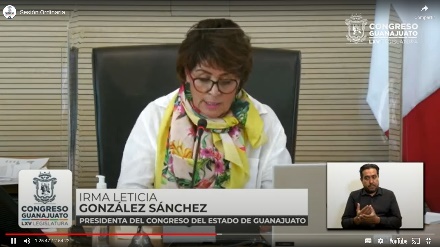 - La Presidencia.- Muy buenos días, diputadas y diputados vamos a dar inicio con esta sesión ordinaria correspondiente al 21 de abril del 2022, por lo cual se pide a la Secretaría certificar el cuórum conforme al registro de asistencia del sistema electrónico. - Informo a la Asamblea que los diputados Miguel Ángel Salim Alle y Aldo Iván Márquez Becerra, así como la diputada Alma Edwviges Alcaraz Hernández no estarán presentes en esta sesión, tal como se manifestó en los escritos remitidos previamente a esta presidencia de conformidad con el artículo 28 de nuestra Ley Orgánica. En consecuencia, se tiene por justificadas las inasistencias.- La Secretaria.-  Claro que sí, muy buenos días a todas y a todos, la asistencia es de 29  diputadas y diputados, hay cuórum. - La Presidencia.- Siendo las 10:32 (diez horas con treinta y dos minutos) se abre la sesión se instruye a la Secretaría dar lectura a la orden del día. 	- La Secretaria.- Claro que sí, con mucho gusto. 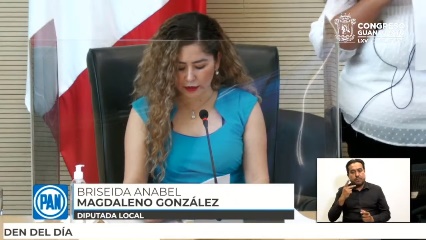 LECTURA Y, EN SU CASO, APROBACIÓN DEL ORDEN DEL DÍA.«SEXAGÉSIMA QUINTA LEGISLATURA DEL CONGRESO DEL ESTADO DE GUANAJUATO. SESIÓN ORDINARIA DEL  PRIMER AÑO DE EJERCICIO CONSTITUCIONAL. SEGUNDO PERIODO. 21 DE ABRIL DE 2022.-Orden del día-I. Lectura y, en su caso, aprobación del orden del día. II. Lectura y, en su caso, aprobación del acta de la sesión ordinaria celebrada el 7 de abril del año en curso. III. Dar cuenta con las comunicaciones y correspondencia recibidas. IV. Dar cuenta con el Informe Anual de Actividades presentado por el Procurador de los Derechos Humanos del Estado de Guanajuato. V. Presentación de la iniciativa suscrita por diputadas y diputados integrantes del Grupo Parlamentario del Partido Acción Nacional por la que se expide la Ley del Patrimonio Inmobiliario del Estado de Guanajuato. VI. Presentación de la iniciativa a efecto de reformar el primer párrafo y las fracciones III, IV y V del artículo 11, y el artículo 12, y de adicionar un tercer párrafo al artículo 13 de la Ley para la Protección de los Derechos Humanos en el Estado de Guanajuato suscrita por diputada y diputados integrantes del Grupo Parlamentario del Partido MORENA. VII. Presentación de la iniciativa formulada por el diputado Ernesto Millán Soberanes integrante del Grupo Parlamentario del Partido MORENA a fin de reformar el artículo 153 y adicionar el artículo 152 bis a la Ley de Movilidad para el Estado de Guanajuato y sus Municipios. VIII. Presentación de la iniciativa por la que se reforman los artículos 21, 22 y 141 de la Ley Orgánica Municipal para el Estado de Guanajuato formulada por el diputado Pablo Alonso Ripoll integrante del Grupo Parlamentario del Partido MORENA. XIX. Presentación de la iniciativa suscrita por las diputadas Yulma Rocha Aguilar, Dessire Angel Rocha y Martha Lourdes Ortega Roque a efecto de reformar los artículos 180, 181, 182 y 184; adicionar los artículos 180-a, 180-b y 184-a; y derogar los artículos 185, 185-a y 186 del Código Penal del Estado de Guanajuato. X. Presentación de los informes de resultados formulados por la Auditoría Superior del Estado de Guanajuato relativos a las revisiones practicadas a las cuentas públicas municipales de Cortazar, Cuerámaro y Tierra Blanca, correspondientes al ejercicio fiscal del año 2020. XI. Presentación de la propuesta de punto de acuerdo suscrita por diputada y diputado integrantes del Grupo Parlamentario del Partido Revolucionario Institucional mediante el cual se efectúa un respetuoso exhorto a los titulares del Ejecutivo Federal y de la Fiscalía General de la República para que, realicen medidas urgentes y contundentes para impedir que, en las fronteras, litorales y aduanas se introduzcan armas de fuego y proyectiles, y se persiga y sancione con eficacia a quienes introduzcan, acopien, trafiquen y/o porten estos instrumentos en nuestro país. XXII. Presentación del informe de los conceptos generales de los estados financieros de los recursos presupuestales y las transferencias y ajustes presupuestales del Congreso del Estado, correspondiente al periodo comprendido del 1 al 28 de febrero de 2022, formulado por la Comisión de Administración y, en su caso, aprobación del mismo. XIII. Discusión y, en su caso, aprobación del dictamen emitido por la Comisión de Educación, Ciencia y Tecnología y Cultura relativo a la iniciativa formulada por la diputada Angélica Paola Yáñez González, integrante de la Sexagésima Cuarta Legislatura, por la cual se adiciona la fracción L al artículo 42 de la Ley de Educación para el Estado de Guanajuato. XIV. Discusión y, en su caso, aprobación del dictamen signado por la Comisión de Educación, Ciencia y Tecnología y Cultura relativo a la propuesta de punto de acuerdo formulada por la diputada Ruth Noemí Tiscareño Agoitia integrante del Grupo Parlamentario del Partido Revolucionario Institucional a efecto de exhortar al titular de la Secretaría de Educación Pública, al titular del Gobierno del Estado de Guanajuato, al titular de la Secretaría de Educación del Estado de Guanajuato, al titular de la Secretaría de Infraestructura, Conectividad y Movilidad, así como a los cuarenta y seis municipios del Estado de Guanajuato para que, en ejercicio de sus atribuciones y de manera coordinada, realicen un estudio del estado en el que se encuentran las escuelas públicas dentro de su demarcación territorial; y una vez identificado el estado en el que se encuentran los centros educativos públicos, implementen un plan de rehabilitación de dichos espacios que permita el regreso a clases de los alumnos y destinen el máximo de los recursos disponibles para llevar a cabo la rehabilitación de los espacios educativos, que garanticen los servicios mínimos de operatividad para el regreso a clases. XV. Discusión y, en su caso, aprobación del dictamen emitido por la Comisión de Asuntos Electorales relativo a la propuesta de punto de acuerdo por medio de la cual se exhorta al Instituto Electoral del Estado de Guanajuato a efecto de que realice un análisis y estudio respecto de la viabilidad de contemplar diputaciones migrantes en nuestro sistema electoral, haciendo llegar a esta soberanía los trabajos que ya tenga realizados, además de proponer una metodología para la discusión y análisis con la finalidad de estar en condiciones de promover reformas y adiciones a la Constitución Política para el Estado de Guanajuato y leyes secundarias, suscrita por la diputada Hades Berenice Aguilar Castillo y el diputado David Martínez Mendizábal integrantes del Grupo Parlamentario del Partido MORENA. XVI. Discusión y, en su caso, aprobación del dictamen signado por la Comisión de Seguridad Pública y Comunicaciones relativo a la iniciativa suscrita por el Gobernador del Estado, por la que se reforman, adicionan y derogan diversos artículos de la Ley de Movilidad del Estado de Guanajuato y sus Municipios. XVII. Discusión y, en su caso, aprobación del dictamen suscrito por la Comisión de Hacienda y Fiscalización relativo al informe de resultados de la auditoría de desempeño practicada por la Auditoría Superior del Estado de Guanajuato al Poder Ejecutivo del Estado de Guanajuato con enfoque de resultados del Programa Q0326 Mi Tienda al 100, a cargo de la Secretaría de Desarrollo Económico Sustentable, por el periodo comprendido del 1 de enero al 31 de diciembre del ejercicio fiscal del año 2020. XVIII. Discusión y, en su caso, aprobación del dictamen emitido por la Comisión de Hacienda y Fiscalización relativo al informe de resultados de la auditoría de desempeño practicada por la Auditoría Superior del Estado de Guanajuato al Poder Ejecutivo del Estado de Guanajuato con enfoque de resultados del Programa Q3064 Mi Colonia a Color, a cargo de la Secretaría de Desarrollo Social y Humano, por el periodo comprendido del 1 de enero al 31 de diciembre del ejercicio fiscal del año 2020. XIX. Discusión y, en su caso, aprobación del dictamen signado por la Comisión de Hacienda y Fiscalización relativo al informe de resultados de la auditoría practicada por la Auditoría Superior del Estado de Guanajuato a la infraestructura pública municipal respecto de las operaciones realizadas por la administración municipal de León, Gto., correspondientes al periodo comprendido del 1 de enero al 31 de diciembre del ejercicio fiscal del año 2020. XX. Discusión y, en su caso, aprobación del dictamen presentado por la Comisión de Hacienda y Fiscalización relativo al informe de resultados de la auditoría practicada por la Auditoría Superior del Estado de Guanajuato a la infraestructura pública municipal respecto de las operaciones realizadas por la administración municipal de San Diego de la Unión, Gto., correspondientes al periodo comprendido del 1 de enero al 31 de diciembre del ejercicio fiscal del año 2020. XXI. Discusión y, en su caso, aprobación del dictamen formulado por la Comisión de Hacienda y Fiscalización relativo al informe de resultados de la revisión practicada por la Auditoría Superior del Estado de Guanajuato a la cuenta pública municipal de Guanajuato, Gto., correspondiente al ejercicio fiscal del año 2020.XXII. Discusión y, en su caso, aprobación del dictamen emitido por la Comisión de Hacienda y Fiscalización relativo al informe de resultados de la revisión practicada por la Auditoría Superior del Estado de Guanajuato a la cuenta pública municipal de Pueblo Nuevo, Gto., correspondiente al ejercicio fiscal del año 2020. XXIII. Discusión y, en su caso, aprobación del dictamen signado por la Comisión de Hacienda y Fiscalización relativo al informe de resultados de la revisión practicada por la Auditoría Superior del Estado de Guanajuato a la cuenta pública del Instituto Electoral del Estado de Guanajuato, correspondiente al ejercicio fiscal del año 2020. XXIV. Discusión y, en su caso, aprobación del dictamen suscrito por la Comisión de Hacienda y Fiscalización relativo al informe de resultados de la auditoría integral practicada por el entonces Órgano de Fiscalización Superior, ahora Auditoría Superior del Estado de Guanajuato a la administración pública municipal de León, Gto., por los meses de octubre, noviembre y diciembre del ejercicio fiscal del año 2012, por los ejercicios fiscales de los años 2013 y 2014, así como por los meses de enero, febrero, marzo, abril, mayo, junio, julio, agosto, septiembre y octubre del ejercicio fiscal del año 2015, en cumplimiento a la sentencia emitida por el Juez Cuarto de Distrito en el Estado dentro del juicio de amparo indirecto tramitado bajo el expediente número 57/2020-II, promovido por el ciudadano Arturo Zapien Álvarez. Y finalmente XXV. Asuntos generales.- La Presidencia.- Muchas gracias, diputada.- Y doy cuenta a esta presidencia de la existencia de la diputada Lilia Margarita Rionda Salas, que se incorpora, muchas gracias bienvenida también de la diputada, Martha Edith Moreno Valencia. Diputada, muy buenos días, bienvenida aquí al Pleno, bienvenida aquí a pleno. Y también doy cuenta de la reincorporación de la diputada Yulma Rocha Aguilar. - De la misma forma, esta presidencia da la más cordial bienvenida a los alumnos de la Licenciatura de Derecho del Instituto Universitario del Centro de México, del plantel Pénjamo invitados por la diputada Briseida Anabel Magdaleno González, sean ustedes bienvenidos y muchas gracias. - Y siguiendo con, siguiendo con la sesión, la propuesta del orden del día está a consideración de las diputadas y de los diputados si desean hacer uso de la palabra, indíquenlo a esta Presidencia.- En virtud de que ninguna diputada y ningún diputado desea hacer uso de la palabra, se ruega a la secretaría que en votación económica, a través del sistema electrónico, pregunte a las Asamblea si es de aprobase el orden del día puesto a su consideración. (Se abre el sistema electrónico)- La Secretaria.- Por instrucción de la Presidencia mediante el sistema electrónico se pregunta a las diputadas y a los diputados y se aprueba el orden del día.Diputada Melani Murillo? gracias, diputada¿Falta alguna diputada o algún diputado de emitir su voto? (Se cierra el sistema electrónico)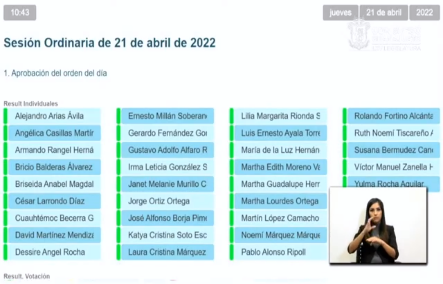 La Presidencia.- Se registraron 32 votos a favor. La Presidencia.- El orden del día ha sido aprobado por unanimidad de votos.- Para desahogar el siguiente punto del orden del día, se propone se dispense la lectura del Acta de la Sesión Ordinaria celebrada el 7 de abril del año en curso, misma que se encuentra en la Gaceta Parlamentaria.-  Si desean registrase con respecto a esta propuesta, indíquenlo a esta Presidencia.  - Al no registrarse participaciones, se pide la Secretaría que en votación económica a través del sistema electrónico. Pregunte a las diputadas y a los diputados si se aprueba la propuesta sobre dispensa de lectura. (Se abre el sistema electrónico)-  La Secretaria.- Por instrucción de la Presidencia, en votación económica mediante el sistema electrónico, se pregunta a las diputadas y  a los diputados y se aprueban sobre la dispensa de lectura. Diputada Dessire Angel Rocha? Diputada Ruth Noemí Tiscareño?¿Falta alguna diputada o algún diputado de emitir su voto? (Se cierra el sistema electrónico)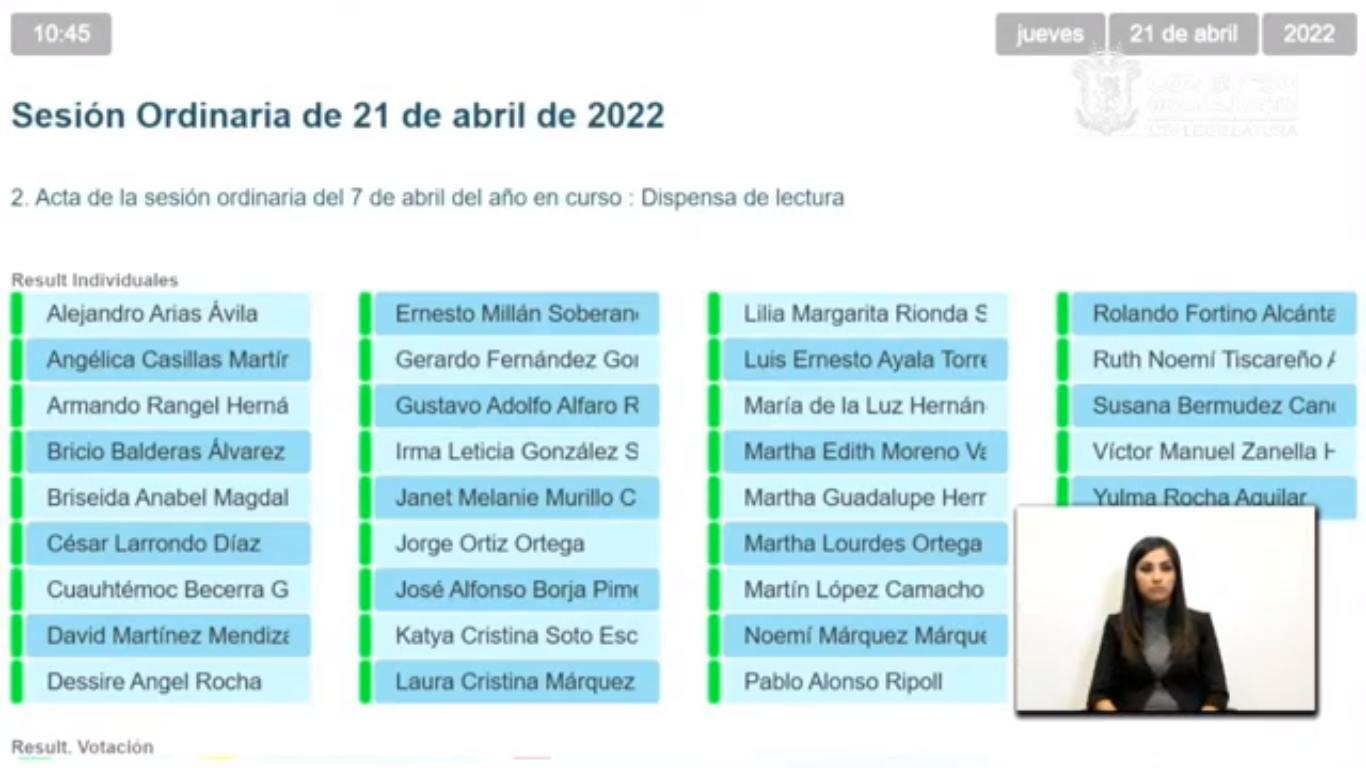 - La Presidencia.- Se registraron 32 votos a favor. - La Presidencia.- La dispensa de lectura ha sido aprobada por unanimidad de votos. - En consecuencia, se procede someter a consideración de este Pleno el Acta de referencia si desean hacer uso de la palabra indíquenlo a esta Presidencia. - Al no registrarse para intervenciones se solicita a la Secretaría, que en votación económica a través del sistema electrónico, pregunta a las diputadas y a los diputados, si es de aprobase el Acta. (Se abre el sistema electrónico)- La Presidencia.- En votación económica mediante el sistema electrónico se pregunta a las diputadas de los diputados y se aprueba el Acta. ¿Diputado David Martínez? gracias, diputado.¿Falta alguna diputada, algún diputado de emitir su voto?(Se cierra el sistema electrónico)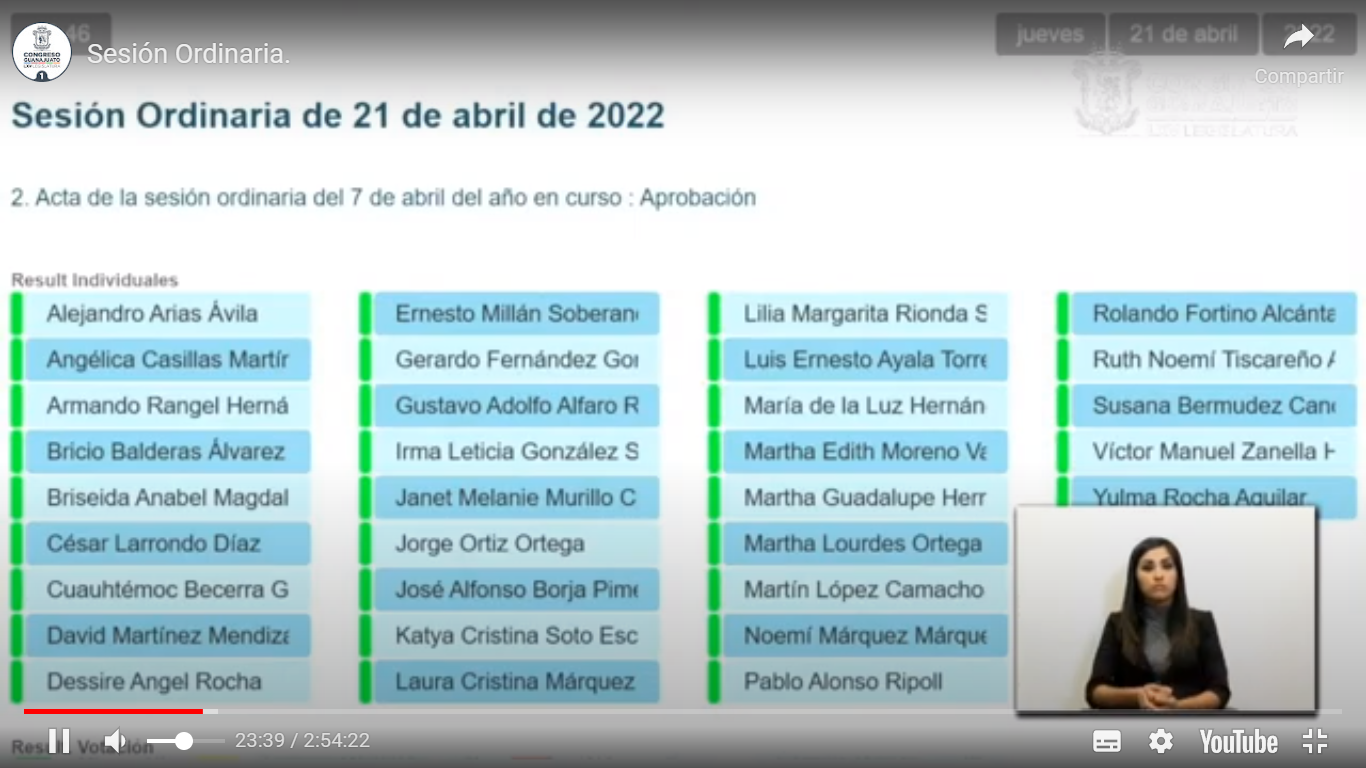 - La Secretaria.- Se registraron 32 votos a favor, señora Presidenta.- La Presidencia.-  Muchas gracias, el Acta ha sido aprobada por unanimidad de votos.LECTURA Y, EN SU CASO, APROBACIÓN DEL ACTA DE LA SESIÓN ORDINARIA CELEBRADA EL 7 DE ABRIL DEL AÑO EN CURSO.ACTA NÚMERO 25SEXAGÉSIMA QUINTA LEGISLATURA CONSTITUCIONAL DEL CONGRESO DEL ESTADO LIBRE Y SOBERANO DE GUANAJUATOSEGUNDO PERIODO ORDINARIO DE SESIONESPRIMER AÑO DE EJERCICIO CONSTITUCIONALSESIÓN CELEBRADA EL 7 DE ABRIL DE 2022  PRESIDENCIA DE LA DIPUTADA IRMA LETICIA GONZÁLEZ SÁNCHEZEn la ciudad de Guanajuato, capital del Estado del mismo nombre, se reunieron las diputadas y los diputados que integran la Sexagésima Quinta Legislatura del Congreso del Estado Libre y Soberano de Guanajuato a efecto de llevar a cabo la sesión ordinaria, en los términos de la convocatoria, la cual tuvo el siguiente desarrollo: - - - - - - - - - - - - - - - - - - La presidencia solicitó a la secretaría certificar el cuórum conforme al registro de asistencia del sistema electrónico. - - - - - - - - - Se registró la presencia de treinta y un diputadas y diputados. Las diputadas Martha Lourdes Ortega Roque y Alma Edwviges Alcaraz Hernández, así como el diputado Gerardo Fernández González se incorporaron a la sesión durante el desahogo del punto uno del orden del día; mientras que las diputadas Lilia Margarita Rionda Salas y Hades Berenice Aguilar Castillo se incorporaron en el desarrollo del punto dos. - - - - - - - - - - - - - - Comprobado el cuórum legal, la presidencia declaró abierta la sesión a las diez horas con treinta y cinco minutos del siete de abril de dos mil veintidós. - - - - - - - - - - - - - -La secretaría por instrucción de la presidencia dio lectura al orden del día, se sometió a votación y resultó aprobado por unanimidad, en votación económica, con treinta y tres votos. - - - - - - - - - - - - - - - - - - En votación económica, se aprobó por unanimidad, con treinta y cuatro votos, sin discusión, la propuesta de dispensa de lectura del acta de la sesión ordinaria celebrada el treinta y uno de marzo del año en curso. En los mismos términos, con treinta y cinco votos se aprobó el acta de referencia. - - - - - - - - - -  En votación económica se aprobó por unanimidad, con treinta y cinco votos, la propuesta de dispensa de lectura de las comunicaciones y correspondencia recibidas, en razón de encontrarse en la Gaceta Parlamentaria. Una vez lo cual, la presidencia ordenó ejecutar los acuerdos dictados a las comunicaciones y correspondencia recibidas. - El diputado Miguel Ángel Salim Alle, a petición de la presidencia, dio lectura a la exposición de motivos de la iniciativa suscrita por diputadas y diputados integrantes del Grupo Parlamentario del Partido Acción Nacional a efecto de adicionar un párrafo segundo a la fracción décimo primera del artículo diecisiete bis dos; un párrafo segundo a la fracción décimo séptima del artículo treinta y tres; la fracción primera bis al artículo treinta y ocho; y un párrafo segundo a la fracción quinta del artículo ciento setenta y cinco del Código Territorial para el Estado y los Municipios de Guanajuato, y reformar los artículos noventa y nueve-b y doscientos sesenta y dos del Código Penal del Estado de Guanajuato. Agotada la lectura, la presidencia turnó la parte correspondiente al Código Territorial para el Estado y los Municipios de Guanajuato a las Comisiones Unidas de Desarrollo Económico y Social y de Desarrollo Urbano y Obra Pública, con fundamento en los artículos ciento siete -fracción quinta- y ciento ocho -fracción primera-; y la parte referente al Código Penal del Estado de Guanajuato a la Comisión de Justicia, con fundamento en el artículo ciento trece -fracción segunda- de la Ley Orgánica del Poder Legislativo del Estado, para su estudio y dictamen. - - - - - - - - - - - - - Por indicación de la presidencia, el diputado Cuauhtémoc Becerra González dio lectura a la exposición de motivos de la iniciativa formulada por diputadas y diputados integrantes del Grupo Parlamentario del Partido MORENA a efecto de reformar la fracción quinta del artículo cuarenta y nueve y la fracción primera del artículo cincuenta y tres, y adicionar el artículo doce Bis; una fracción séptima al artículo trece, una fracción sexta al artículo cuarenta y dos, así como las fracciones décimo segunda y décimo tercera al artículo cuarenta y seis de la Ley del Trabajo de los Servidores Públicos al Servicio del Estado y de los Municipios. Agotada la lectura, la presidencia turnó la iniciativa a la Comisión de Gobernación y Puntos Constitucionales con fundamento en el artículo ciento once -fracción segunda- de la Ley Orgánica del Poder Legislativo del Estado, para su estudio y dictamen. - - - - - - - - - - - - - - - - - - - - - - - - -  La presidencia dio la bienvenida a un grupo de habitantes de la comunidad de los Álamos perteneciente al Distrito XV, invitados por la diputada María de la Luz Hernández Martínez; asimismo, dio la bienvenida al grupo de estudiantes de quinto y octavo cuatrimestres de la Licenciatura en Derecho del Colegio Universitario de Yahualica, invitados del diputado Gerardo Fernández González y la diputada Martha Lourdes Ortega Roque. - - - - - - - - - - - - - - - - - - - - - - - - - - - La diputada Martha Lourdes Ortega Roque, a solicitud de la presidencia, dio lectura a la exposición de motivos de la iniciativa suscrita por ella y por el diputado Gerardo Fernández González, integrantes del Grupo Parlamentario del Partido Verde Ecologista de México a efecto de adicionar diversas disposiciones a la Ley de Protección Civil para el Estado de Guanajuato, a la Ley de Salud del Estado de Guanajuato a la Ley para la Protección y Preservación del Ambiente del Estado de Guanajuato y al Código Territorial para el Estado y los Municipios de Guanajuato. Concluida la lectura, la presidencia turnó la parte correspondiente a la Ley de Protección Civil para el Estado de Guanajuato a la Comisión de Seguridad Pública y Comunicaciones, con fundamento en el artículo ciento diecinueve -fracción primera-; lo relativo a la Ley de Salud del Estado de Guanajuato a la Comisión de Salud Pública, con fundamento en el artículo ciento dieciocho -fracción primera-; lo correspondiente a la Ley para la Protección y Preservación del Ambiente del Estado de Guanajuato a la Comisión de Medio Ambiente, con fundamento en el artículo ciento quince -fracción primera-; y lo relativo al Código Territorial para el Estado y los Municipios de Guanajuato a la Comisión de Desarrollo Urbano y Obra Pública, con fundamento en el artículo ciento ocho -fracción primera- de la Ley Orgánica del Poder Legislativo del Estado, para su estudio y dictamen. - - - - - - - - - - - - - - - - - - - - - - - - -La presidencia dio cuenta con los informes generales formulados por la Auditoría Superior del Estado de Guanajuato de los procesos de entrega recepción correspondientes a las administraciones públicas municipales dos mil dieciocho-dos mil veintiuno de: Abasolo, Acámbaro, Apaseo el Alto, Apaseo el Grande, Atarjea, Celaya, Comonfort, Coroneo, Cortazar, Cuerámaro, Doctor Mora, Dolores Hidalgo Cuna de la Independencia Nacional, Guanajuato, Huanímaro, Irapuato, Jaral del Progreso, Jerécuaro, León, Manuel Doblado, Moroleón, Ocampo, Pénjamo, Pueblo Nuevo, Purísima del Rincón, Romita, Salamanca, Salvatierra, San Diego de la Unión, San Felipe, San Francisco del Rincón, San José Iturbide, San Luis de la Paz, San Miguel de Allende, Santa Catarina, Santa Cruz de Juventino Rosas, Santiago Maravatío, Silao de la Victoria, Tarandacuao, Tarimoro, Tierra Blanca, Uriangato, Valle de Santiago, Victoria, Villagrán, Xichú y Yuriria; y con fundamento en el artículo ciento doce -fracción décimo quinta- de la Ley Orgánica del Poder Legislativo del Estado, los turnó a la Comisión de Hacienda y Fiscalización, para su estudio y dictamen.- - - - - - - - - - - - - - - - - - -La presidencia dio cuenta con el informe de resultados formulado por la Auditoría Superior del Estado de Guanajuato relativo a la revisión practicada a la cuenta pública municipal de Coroneo, Guanajuato, correspondiente al ejercicio fiscal del año dos mil veinte; y con fundamento en el artículo ciento doce -fracción décimo segunda- de la Ley Orgánica del Poder Legislativo del Estado, lo turnó a la Comisión de Hacienda y Fiscalización, para su estudio y dictamen. - - - - La diputada Katya Cristina Soto Escamilla, por indicación de la presidencia, dio lectura a la propuesta de punto de acuerdo suscrita por diputadas y diputados integrantes del Grupo Parlamentario del Partido Acción Nacional a efecto de instruir al Auditor Superior del Estado de Guanajuato a incluir en el Programa General de Fiscalización del año dos mil veintidós, la realización de una auditoría específica al municipio de San Miguel de Allende, Guanajuato, a la ejecución y cumplimiento del contrato de arrendamiento puro con las empresas Bercale Services, S.A. de C.V., y Lumo Financiera del Centro, S.A. de C.V., número SSP-001-07-2019 del veintidós de julio de dos mil diecinueve y su modificatorio del cinco de agosto del mismo año. Al concluir la lectura, la presidencia turnó la propuesta de punto de acuerdo a la Comisión de Hacienda y Fiscalización con fundamento en el artículo ciento doce -fracción décimo quinta- de la Ley Orgánica del Poder Legislativo del Estado, para su estudio y dictamen. - - - - - - - - - - - - - - - - - - - - - - - - - El diputado Ernesto Millán Soberanes, por indicación de la presidencia, dio lectura a la propuesta de punto de acuerdo formulada por él y la diputada Irma Leticia González Sánchez, integrantes del Grupo Parlamentario del Partido MORENA a fin de exhortar a la Junta de Gobierno y Coordinación Política del Congreso del Estado de Guanajuato, para que con fundamento en las atribuciones otorgadas por la Ley Orgánica del Poder Legislativo del Estado de Guanajuato solicite la comparecencia del Secretario de Educación, Jorge Enrique Hernández Meza, ante dicho Órgano de Gobierno y la Comisión de Educación, Ciencia y Tecnología y Cultura, con la finalidad de conocer la situación que guarda la educación en Guanajuato, sus retos y oportunidades. Hecho lo cual, se remitió a la Junta de Gobierno y Coordinación Política, con fundamento en el artículo setenta y dos -fracción décima- de la Ley Orgánica del Poder Legislativo del Estado, para los efectos conducentes. - - - - - - - - - - - - - - - - - - - - - - -La presidencia solicitó a las diputadas y a los diputados abstenerse de abandonar el salón de sesiones durante las votaciones. - - - - La diputada Ruth Noemí Tiscareño Agoitia, por indicación de la presidencia, dio lectura a la propuesta de punto de acuerdo de obvia resolución formulada por las diputadas y los diputados integrantes del Grupo Parlamentario del Partido Revolucionario Institucional a efecto de realizar un exhorto al Director General del Instituto Mexicano del Seguro Social, Zoe Robledo Aburto, para que en ejercicio de sus facultades realice la asignación de recursos que permita llevar a cabo las gestiones necesarias para comenzar con la construcción de la clínica de ese instituto en la ciudad de Guanajuato. Agotada la lectura, en los términos solicitados por las y los proponentes, se sometió a consideración de la Asamblea declarar de obvia resolución la propuesta de punto de acuerdo, con fundamento en lo dispuesto por el artículo ciento setenta y siete de la Ley Orgánica del Poder Legislativo del Estado, registrándose la intervención del diputado Cuauhtémoc Becerra González para hablar en contra de la obvia resolución; durante su intervención la presidencia formuló una moción de orden a las diputadas y los diputados. Concluida la intervención, se recabó votación económica mediante el sistema electrónico, no resultando aprobada la obvia resolución, al registrarse veintitrés votos a favor y nueve votos en contra. En consecuencia, la presidencia turnó la propuesta de punto de acuerdo a la Comisión de Salud Pública, con fundamento en el artículo ciento dieciocho -fracción cuarta- de la Ley Orgánica del Poder Legislativo del Estado, para su estudio y dictamen. - - - - - - - - - - - - - La diputada Hades Berenice Aguilar Castillo, integrante del Grupo Parlamentario del Partido MORENA, por indicación de la presidencia, dio lectura a su propuesta de punto de acuerdo de obvia resolución a efecto de realizar un exhorto al Poder Ejecutivo del Estado de Guanajuato y al Instituto Guanajuatense para las Personas con Discapacidad para que diseñe, evalúe, ejecute e implemente servicios de atención efectiva y directa para la niñez guanajuatense que pertenece al espectro autista. Durante la lectura, la proponente retiró la solicitud de obvia resolución. En razón de lo anterior, la propuesta de punto de acuerdo se turnó a la Comisión de Salud Pública, con fundamento en el artículo ciento dieciocho -fracción cuarta- de la Ley Orgánica del Poder Legislativo del Estado, para su estudio y dictamen. - - - - - - - La diputada Alma Edwviges Alcaraz Hernández, por indicación de la presidencia, dio lectura a la propuesta de punto de acuerdo de obvia resolución suscrita por diputadas y diputados integrantes del Grupo Parlamentario del Partido MORENA a efecto de exhortar al Auditor Superior el Estado de Guanajuato, Javier Pérez Salazar, para que lleve a cabo dos auditorías en los siguientes términos: la primera, del ejercicio de recursos públicos destinados a la inconclusa academia del Instituto de Formación en Seguridad Pública del Estado, llevada a cabo por el Poder Ejecutivo del Estado de Guanajuato en los ejercicios fiscales de dos mil diecinueve y, en su caso, subsiguientes, misma que debe incorporarse al Programa General de Fiscalización dos mil veintidós y llevar a cabo, al menos, procedimientos para la verificación de que se hayan realizado todos los conceptos de obra pagados, así como de comprobación de posibles sobreprecios; y la segunda, del ejercicio de recursos públicos derivados del financiamiento avalado por el Congreso en septiembre de dos mil veintiuno, que se destinen a proyectos para el fortalecimiento del sistema de seguridad pública, procuración de justicia y certeza jurídica llevados a cabo por el Poder Ejecutivo del Estado de Guanajuato, misma que debe realizarse de manera concomitante a partir de la programación de dichos recursos, abarcando los ejercicios fiscales necesarios hasta que se completen los proyectos que se lleven a cabo en tal rubro. Agotada la lectura, en los términos solicitados por las y los proponentes, se sometió a consideración de la Asamblea declarar de obvia resolución la propuesta de punto de acuerdo, con fundamento en lo dispuesto por el artículo ciento setenta y siete de la Ley Orgánica del Poder Legislativo del Estado, sin registrarse intervenciones. Se recabó votación económica mediante el sistema electrónico, no resultando aprobada la obvia resolución, al registrarse diez votos a favor y veintiséis votos en contra. El diputado Víctor Manuel Zanella Huerta razonó su voto en contra. En consecuencia, la presidencia turnó la propuesta de punto de acuerdo a la Comisión de Hacienda y Fiscalización, con fundamento en el artículo ciento doce -fracción décimo quinta- de la Ley Orgánica del Poder Legislativo del Estado para su estudio y dictamen. - - - - - - - - - - - - - - - - - - - - - - - - - La diputada Alma Edwviges Alcaraz Hernández, integrante del Grupo Parlamentario del Partido MORENA, por indicación de la presidencia, dio lectura a su propuesta de punto de acuerdo de obvia resolución a efecto de exhortar a los ayuntamientos que faltan de discutir y, en su caso, aprobar las reformas y adiciones a la Constitución Política para el Estado de Guanajuato, contenidas en el proyecto de decreto de fecha trece de septiembre de dos mil veintiuno que ya les ha sido notificado con anterioridad, para que a la brevedad lleven a cabo el proceso de discusión. Concluida la lectura, en los términos solicitados por la proponente, se sometió a consideración de la Asamblea declarar de obvia resolución la propuesta de punto de acuerdo, con fundamento en lo dispuesto por el artículo ciento setenta y siete de la Ley Orgánica del Poder Legislativo del Estado, sin registrarse intervenciones. Se recabó votación económica mediante el sistema electrónico, no resultando aprobada la obvia resolución, al registrarse catorce votos a favor y veintiún votos en contra. Por lo anterior, la presidencia turnó la propuesta de punto de acuerdo a la Comisión de Gobernación y Puntos Constitucionales, con fundamento en el artículo ciento once -fracción décimo novena- de la Ley Orgánica del Poder Legislativo del Estado para su estudio y dictamen. - - - - - - - - - - - - - - - - El diputado Pablo Alonso Ripoll, integrante del Grupo Parlamentario del Partido MORENA, por indicación de la presidencia, dio lectura a su propuesta de punto de acuerdo de obvia resolución a efecto de girar atento exhorto al titular del Instituto Guanajuatense para las Personas con Discapacidad (INGUDIS), y a los y las titulares de los DIF de los cuarenta y seis municipios del Estado de Guanajuato, para que los recursos materiales etiquetados para atención de las personas con discapacidad, sean aplicados con el más estricto cumplimiento de sus objetivos y metas, especialmente el uso de los vehículos acondicionados con plataformas especiales para el traslado de personas con discapacidad motriz. Concluida la lectura, el proponente retiró la solicitud de obvia resolución. En razón de lo anterior, la propuesta de punto de acuerdo se turnó a la Comisión de Derechos Humanos y Atención a Grupos Vulnerables, con fundamento en el artículo ciento seis -fracción novena- de la Ley Orgánica del Poder Legislativo del Estado para su estudio y dictamen.- - - - - - - - - - - - - - - - - - - - - - - - - Con el objeto de agilizar el trámite parlamentario de los asuntos agendados en los puntos del dieciséis al treinta y cinco del orden del día, y en virtud de haberse proporcionado con anticipación, así como encontrarse en la Gaceta Parlamentaria, la presidencia propuso su dispensa de lectura; de igual manera, propuso que los dictámenes emitidos por la Comisión de Hacienda y Fiscalización agendados en los puntos del veintinueve al treinta y cinco del orden del día, se sometieran a discusión y posterior votación en un solo acto. Puesta a consideración la propuesta, resultó aprobada por unanimidad, al computarse treinta y seis votos, sin discusión, en votación económica en la modalidad electrónica. Por lo que se procedió a desahogar el orden del día en los términos aprobados. - - - - - - - - - - - - - - - - - - - - - - - - Se sometió a discusión el dictamen emitido por la Comisión de Gobernación y Puntos Constitucionales relativo a la iniciativa formulada por diputadas y diputados integrantes del Grupo Parlamentario del Partido Acción Nacional, a efecto de reformar el artículo once y adicionar los artículos doce bis, veinte bis, cuarenta y uno ter y cuarenta y uno quater a la Ley del Sistema Estatal Anticorrupción de Guanajuato, ante la Sexagésima Cuarta Legislatura. No se registraron intervenciones, por lo que se recabó votación nominal, resultando aprobado el dictamen por unanimidad, en la modalidad electrónica, al registrarse treinta y seis votos a favor. La presidencia instruyó a la Secretaría General para que procediera al archivo definitivo de la iniciativa referida en el dictamen aprobado. - - - - - - - - - - - - - - - - - - Se sometió a discusión el dictamen formulado por la Comisión de Gobernación y Puntos Constitucionales relativo a la iniciativa formulada por el ayuntamiento de León, Guanajuato, a efecto de reformar el segundo párrafo del artículo quince y adicionar una fracción vigésima bis al artículo tres, una fracción décimo primera al artículo siete, un tercer párrafo al artículo sesenta y cuatro, un artículo sesenta y cuatro bis y un artículo sesenta y cuatro ter, a la Ley de Responsabilidades Administrativas para el Estado de Guanajuato, ante la Sexagésima Cuarta Legislatura. No se registraron intervenciones, por lo que se recabó votación nominal, resultando aprobado el dictamen por unanimidad, en la modalidad electrónica, al registrarse treinta y seis votos a favor. La presidencia instruyó a la Secretaría General para que procediera al archivo definitivo de la iniciativa referida en el dictamen aprobado. - - Se sometió a discusión el dictamen emitido por la Comisión de Salud Pública relativo a la propuesta de punto de acuerdo suscrita por la diputada María Magdalena Rosales Cruz, integrante del Grupo Parlamentario del Partido MORENA, de la Sexagésima Cuarta Legislatura, a través del cual formula un exhorto al Gobernador del Estado, para que por su conducto dé instrucción al Secretario de Salud del Estado y al Consejo Estatal para Prevenir, Atender, Sancionar y Erradicar la Violencia contra las Mujeres, de informar a esta Asamblea de manera puntual, documentada y sistematizada sobre datos, acciones y políticas en materia de violencia obstétrica. No se registraron intervenciones, por lo que se recabó votación nominal, resultando aprobado el dictamen por unanimidad, en la modalidad electrónica, al registrarse treinta y seis votos a favor. La presidencia instruyó a la Secretaría General para que procediera al archivo definitivo de la propuesta de punto de acuerdo referida en el dictamen aprobado. - - - - - - - - - - - - - - - - - - Se sometió a discusión el dictamen signado por la Comisión de Salud Pública relativo a la propuesta de punto de acuerdo formulada por la diputada Ma. Guadalupe Josefina Salas Bustamante, integrante del Grupo Parlamentario del Partido MORENA, de la Sexagésima Cuarta Legislatura, a efecto de girar atento exhorto al titular del Poder Ejecutivo del Estado para que, a través de la Secretaría de Salud del Estado de Guanajuato, refuerce los acuerdos como gestiones y estrategias de observancia obligatoria emitidos por el Comité Estatal para la Seguridad en Salud en su inciso b del segundo acuerdo relativo a la contribución a la interrupción de la transmisión comunitaria del SARS-COV2 (COVID 19) entre la población guanajuatense, así como a las personas que transiten por el territorio del estado de Guanajuato. No se registraron intervenciones, por lo que se recabó votación nominal, resultando aprobado el dictamen por unanimidad, en la modalidad electrónica, al registrarse treinta y seis votos a favor. La presidencia instruyó a la Secretaría General para que procediera al archivo definitivo de la propuesta de punto de acuerdo referida en el dictamen aprobado. - - - - - - - - - Se sometió a discusión el dictamen emitido por la Comisión de Salud Pública relativo a la propuesta de punto de acuerdo suscrita por la diputada María de Jesús Eunices Reveles Conejo de la Representación Parlamentaria del Partido del Trabajo, de la Sexagésima Cuarta Legislatura, con el objeto de exhortar al titular del Poder Ejecutivo del Estado, C. Diego Sinhue Rodríguez Vallejo, y al titular de la Secretaría de Salud del Estado de Guanajuato, C. Daniel Díaz Martínez, a efecto de que verifiquen la situación que guarda Guanajuato respecto a la pandemia por el COVID-19 y, en su caso, reconsiderar la semaforización que a la fecha prevalece. No se registraron intervenciones, por lo que se recabó votación nominal, resultando aprobado el dictamen por unanimidad, en la modalidad electrónica, al registrarse treinta y cinco votos a favor. La presidencia instruyó a la Secretaría General para que procediera al archivo definitivo de la propuesta de punto de acuerdo referida en el dictamen aprobado. - - - - - - - - - Se sometió a discusión el dictamen formulado por la Comisión de Salud Pública relativo a la propuesta de punto de acuerdo suscrita por la diputada Irma Leticia González Sánchez, integrante del Grupo Parlamentario del Partido MORENA, a efecto de exhortar al titular del Poder Ejecutivo a través de la Secretaría de Salud del Estado para que retroceda el semáforo estatal de reactivación de verde a amarillo para que en dicho estatus se implementen los protocolos y mecanismos de seguridad sanitaria; al Patronato de la Feria Estatal de León y Parque Ecológico para que implementen medidas y protocolos sanitarios para reducir la ola de contagios de COVID-19 en el recinto ferial; y, a los cuarenta y seis ayuntamientos del estado de Guanajuato para que implementen medidas y protocolos sanitarios para reducir la ola de contagios de COVID-19. No se registraron intervenciones, por lo que se recabó votación nominal, resultando aprobado el dictamen por unanimidad, en la modalidad electrónica, al registrarse treinta y cinco votos a favor. La presidencia instruyó a la Secretaría General para que procediera al archivo definitivo de la propuesta de punto de acuerdo referida en el dictamen aprobado. - - - - - - - - - - - - - - - - - - Se sometió a discusión el dictamen signado por la Comisión de Salud Pública relativo a la propuesta de punto de acuerdo suscrita por la diputada Irma Leticia González Sánchez, integrante del Grupo Parlamentario del Partido MORENA, a efecto de realizar un respetuoso exhorto a los cuarenta y seis ayuntamientos que conforman el Estado de Guanajuato para que generen las estrategias necesarias sanitarias para reducir la cadena de contagios de COVID-19. Se registró la intervención de la diputada Irma Leticia González Sánchez para hablar a favor. Concluida la intervención, se recabó votación nominal, resultando aprobado el dictamen por unanimidad, en la modalidad electrónica, al registrarse treinta y dos votos a favor. La presidencia ordenó remitir el acuerdo aprobado a los cuarenta y seis ayuntamientos del Estado para los efectos conducentes. - - - - Se sometió a discusión el dictamen suscrito por la Comisión de Salud Pública relativo a la propuesta de punto de acuerdo formulada por diputadas y diputados integrantes del Grupo Parlamentario del Partido Acción Nacional, a efecto de exhortar al Subsecretario de Prevención y Promoción de la Salud, Hugo López Gatell, para que las vacunas contra el COVID 19, sean aplicadas a la brevedad posible a toda la población guanajuatense y que de esta forma tengan su esquema de vacunación completo de la vacuna COVID 19. No se registraron intervenciones, por lo que se recabó votación nominal, resultando aprobado el dictamen por unanimidad, en la modalidad electrónica, al registrarse treinta y dos votos a favor. La presidencia instruyó a la Secretaría General para que procediera al archivo definitivo de la propuesta de punto de acuerdo referida en el dictamen aprobado. - - - - - - - - - - - - - - - - - - Se sometió a discusión en lo general el dictamen presentado por la Comisión de Justicia relativo a la iniciativa a efecto de adicionar al artículo once, la fracción séptima, recorriéndose las subsecuentes en su orden, así como un Capítulo Séptimo denominado Extorsión, con los artículos ciento setenta y nueve-e y ciento setenta y nueve-f que lo integran, al Título Segundo De los Delitos contra la Libertad y Seguridad de las Personas, de la Sección Primera Delitos contra las Personas, Parte Especial del Libro Segundo; y derogar del artículo once, la fracción décimo segunda, así como los artículos doscientos trece y doscientos trece Bis, del Código Penal del Estado de Guanajuato, presentada por diputadas y diputados integrantes del Grupo Parlamentario del Partido Acción Nacional de la Sexagésima Quinta Legislatura. Se registró la intervención de la diputada Laura Cristina Márquez Alcalá para hablar a favor del dictamen. Al término de la intervención, se recabó votación nominal, resultando aprobado el dictamen en lo general por unanimidad, en la modalidad electrónica, con treinta y tres votos a favor. Acto continuo, se sometió a discusión en lo particular, sin registrarse participaciones, por lo que la presidencia declaró tener por aprobados los artículos que contiene el dictamen e instruyó remitir al titular del Poder Ejecutivo del Estado el decreto aprobado para los efectos constitucionales de su competencia. - - - - - - - - - - - - - - - - - - - - -Se sometió a discusión en lo general el dictamen emitido por la Comisión para la Igualdad de Género relativo a la propuesta de punto de acuerdo suscrita por las diputadas y los diputados integrantes del Grupo Parlamentario del Partido Revolucionario Institucional a fin de emitir un respetuoso exhorto: al Ejecutivo del Estado para que en el ámbito de su competencia instruya se tomen las medidas necesarias para atender de manera urgente con la eficacia debida la problemática sobre los casos de desapariciones de niñas adolescentes y mujeres, condenando este delito e implementando medidas de prevención, particularmente en los municipios donde se focaliza la desaparición de mujeres niñas y adolescentes; a la Fiscalía General del Estado para que remita un informe integral sobre las denuncias y carpetas de investigación relativas a la desaparición de mujeres en el Estado, asimismo, para que las búsquedas e investigaciones se lleven a cabo con enfoque diferenciado y con perspectiva de género; a la Comisión Estatal de Víctimas para que en función de lo que enuncian, tanto la Ley General de Víctimas, como la Ley de Víctimas del Estado de Guanajuato, tomen prontas acciones que se hacen necesarias para mitigar la situación de alta vulnerabilidad en la que se encuentran las mujeres en el Estado y en consecuencia, establezca los mecanismos de coordinación pertinentes para brindar la atención especializada necesaria, que responda a las particularidades y grado de vulnerabilidad de las víctimas y, que en el mismo sentido, las autoridades también tomen las medidas necesarias; y a la Procuraduría Estatal de Derechos Humanos para que participe de manera más activa, iniciando las investigaciones de estos hechos de manera oficiosa por la gravedad que representan o dando prioridad a las quejas que se presenten o estén en trámite por este tema, ante la gravedad de la situación de desaparición de mujeres niñas y adolescentes en el Estado, y para que, cuando proceda, sin sujeción a ninguna autoridad, haciendo uso de la autonomía constitucional que goza, cumpla con su función de emitir recomendaciones a las autoridades, que no cumplen con su atribución legal de prevenir, investigar, sancionar y reparar el daño a las víctimas y sus familiares. Se registraron las intervenciones de las diputadas Janet Melanie Murillo Chávez y Yulma Rocha Aguilar para hablar a favor del dictamen. Concluidas las participaciones, se recabó votación nominal, resultando aprobado el dictamen en lo general por unanimidad, en la modalidad electrónica, con treinta y cinco votos a favor. La diputada Susana Bermúdez Cano razonó su voto a favor. Acto continuo, se sometió a discusión en lo particular, sin registrarse participaciones, por lo que la presidencia declaró tener por aprobados los puntos que contiene el dictamen instruyó remitir el acuerdo aprobado junto con su dictamen a la Comisión Estatal de Búsqueda de Personas, a la Comisión Estatal de Atención Integral a Víctimas y a la Procuraduría de los Derechos Humanos del Estado de Guanajuato para los efectos conducentes. - - - - - - - - - - - -Se sometió a discusión el dictamen suscrito por la Comisión de Desarrollo Urbano y Obra Pública relativo a la propuesta de punto de acuerdo formulada por la diputada y el diputado integrantes del Grupo Parlamentario del Partido Verde Ecologista de México ante la Sexagésima Cuarta Legislatura, a efecto de exhortar respetuosamente al Instituto de Planeación, Estadística y Geografía del Estado de Guanajuato en su carácter de coordinador del Sistema Estatal de Planeación para que elabore y ejecute un programa permanente de asesoría técnica y jurídica, de manera directa y presencial de apoyo a los cuarenta y seis ayuntamientos y sus organismos municipales de planeación, con el objetivo de que estos formulen, expidan o actualicen los instrumentos de planeación y los programas municipales que se desprenden de la Ley de Planeación para el Estado de Guanajuato y del Código Territorial para el Estado y los Municipios de Guanajuato, preponderantemente el programa de desarrollo urbano y de ordenamiento ecológico territorial de cada Municipio. Al no registrarse intervenciones, se recabó votación nominal, resultando aprobado el dictamen por mayoría en la modalidad electrónica, con veintiséis votos a favor y nueve votos en contra. La presidencia instruyó a la Secretaría General para que procediera al archivo definitivo de la propuesta de punto de acuerdo referida en el dictamen. - - - - - - - - - - - - - - - - Se sometió a discusión el dictamen signado por la Comisión de Desarrollo Urbano y Obra Pública relativo a la propuesta de punto de acuerdo formulada por la diputada y el diputado integrantes del Grupo Parlamentario del Partido Verde Ecologista de México ante la Sexagésima Cuarta Legislatura por el que se exhorta a los cuarenta y seis ayuntamientos del Estado de Guanajuato para que informen a este Poder Legislativo, sobre el estatus y acciones que están llevando a cabo para dar cumplimiento al artículo octavo transitorio del Decreto doscientos treinta y tres, publicado en el Periódico Oficial del Gobierno del Estado número doscientos trece, segunda parte, de fecha cinco de diciembre de dos mil diecisiete, referente a la expedición de la paleta vegetal o, en su caso, informen cuales son los impedimentos que tienen para dar cumplimiento a la citada obligación. Al no registrarse intervenciones, se recabó votación nominal, resultando aprobado el dictamen por unanimidad en la modalidad electrónica, con treinta y cinco votos a favor. La presidencia ordenó remitir el acuerdo aprobado junto con su dictamen a los ayuntamientos de Acámbaro, Apaseo el Alto, Apaseo el Grande, Atarjea, Celaya, Comonfort, Coroneo, Cortazar, Cuerámaro, Doctor Mora, Dolores Hidalgo Cuna de la Independencia Nacional, Guanajuato, Huanímaro, Irapuato, Jaral del Progreso, Jerécuaro, Moroleón, Ocampo, Pueblo Nuevo, Purísima del Rincón, Salvatierra, San Diego de la Unión, San Felipe, San José Iturbide, San Luis de la Paz, San Miguel de Allende, Santa Catarina, Santa Cruz de Juventino Rosas, Santiago Maravatío, Tarimoro, Tierra Blanca, Uriangato, Victoria, Villagrán, Xichú y Yuriria, para los efectos conducentes. - Se sometió a discusión el dictamen signado por la Comisión de Desarrollo Económico y Social relativo a la propuesta de punto de acuerdo formulada por las diputadas y los diputados integrantes del Grupo Parlamentario del Partido Acción Nacional, con la finalidad de enviar exhorto al Gobierno Federal, para que, analice los impactos causados a consecuencia de la eliminación del Fondo Minero y, en su caso, reconsidere reactivarlo, esto con la finalidad de velar por el bienestar de los trabajadores mineros. Se registraron las intervenciones de la diputada Martha Edith Moreno Valencia para hablar en contra; así como de la diputada Lilia Margarita Rionda Salas y del diputado Alejandro Arias Ávila para hablar a favor. Agotadas las participaciones, se recabó votación nominal, resultando aprobado el dictamen por mayoría en la modalidad electrónica, con veintiocho votos a favor y siete votos en contra. El diputado David Martínez Mendizábal razonó su voto en contra. La presidencia solicitó a las diputadas ya los diputados que solicitaran razonar su voto se ciñeran a dicho efecto. La presidencia ordenó remitir el acuerdo aprobado junto con su dictamen al titular del gobierno federal para los efectos conducentes. Se sometieron a discusión los dictámenes emitidos por la Comisión de Hacienda y Fiscalización agendados en los puntos del veintinueve al treinta y cinco del orden del día, relativos a: 1. Informe de resultados de la auditoría practicada por la Auditoría Superior del Estado de Guanajuato a la infraestructura pública municipal respecto de las operaciones realizadas por la  administración municipal de San José Iturbide, Guanajuato, correspondientes al periodo comprendido del uno de enero al treinta y uno de diciembre del ejercicio fiscal del año dos mil veinte; 2. Informe de resultados de la auditoría practicada por la Auditoría Superior del Estado de Guanajuato a la infraestructura pública municipal respecto de las operaciones realizadas por la administración municipal de Comonfort, Guanajuato, correspondientes al periodo comprendido del uno de enero al treinta y uno de diciembre del ejercicio fiscal del año dos mil veinte; 3. Informe de resultados de la revisión practicada por la Auditoría Superior del Estado de Guanajuato, a la cuenta pública municipal de Irapuato, Guanajuato, correspondiente al ejercicio fiscal del año dos mil veinte; 4. Informe de resultados de la revisión practicada por la Auditoría Superior del Estado de Guanajuato, a la cuenta pública municipal de Jerécuaro, Guanajuato, correspondiente al ejercicio fiscal del año dos mil veinte; 5. Informe de resultados de la revisión practicada por la Auditoría Superior del Estado de Guanajuato, a la cuenta pública municipal de Tarimoro, Guanajuato, correspondiente al ejercicio fiscal del año dos mil veinte; 6. Informe de resultados de la revisión practicada por la Auditoría Superior del Estado de Guanajuato a la cuenta pública de la Fiscalía General del Estado de Guanajuato, correspondiente al ejercicio fiscal del año dos mil veinte; y 7. Informe de resultados de la auditoría de desempeño practicada por la Auditoría Superior del Estado de Guanajuato al Poder Ejecutivo del Estado de Guanajuato con enfoque de resultados del Programa Q0261 Sumamos al Desarrollo de la Sociedad, a cargo de la Secretaría de Desarrollo Social y Humano, por el periodo comprendido del uno de enero al treinta y uno de diciembre del ejercicio fiscal del año dos mil veinte; sin registrarse participaciones. Se recabó votación nominal, en la modalidad electrónica y resultaron aprobados los dictámenes por mayoría, al computarse veintiséis votos a favor y nueve votos en contra, con excepción del dictamen contenido en el punto treinta y cinco del orden del día, en el que se registraron veintitrés votos a favor, nueve votos en contra y tres abstenciones de las diputadas Martha Guadalupe Hernández Camarena y Briseida Anabel Magdaleno González, así como del diputado Aldo Iván Márquez Becerra, justificando los motivos de las mismas. En consecuencia, la presidencia ordenó remitir los acuerdos aprobados relativos a las cuentas públicas, al titular del Poder Ejecutivo del Estado, para su publicación en el Periódico Oficial del Gobierno del Estado; asimismo, con fundamento en el artículo treinta y siete, fracción sexta de la Ley de Fiscalización Superior del Estado de Guanajuato, ordenó remitir los acuerdos aprobados junto con sus dictámenes y los informes de resultados a la Auditoría Superior del Estado de Guanajuato, para efectos de su notificación. - - - - - - - - - - - En el apartado de asuntos generales, se registraron las intervenciones de la diputada Angélica Casillas Martínez con el tema efemérides; del diputado David Martínez Mendizábal con el tema acuerdos; de la diputada Hades Berenice Aguilar Castillo con el tema participación; y del diputado Gerardo Fernández González con el tema reconocimiento al mérito archivístico. - - - - - - La secretaría informó que se habían agotado los asuntos listados en el orden del día, que la asistencia a la sesión había sido de treinta y seis diputadas y diputados; y se retiró con permiso de la presidencia la diputada Alma Edwviges Alcaraz Hernández. - - - - - - - - La presidencia manifestó que, en virtud de que el cuórum de asistencia se había mantenido, no procedería a instruir a la secretaría a un nuevo pase de lista; por lo que levantó la sesión a las quince horas con cinco minutos e indicó que se citaría para la siguiente por conducto de la Secretaría General. - - - - - - - - - - - - - - - - - - - - - - - - - -Todas y cada una de las intervenciones de las diputadas y de los diputados registradas durante la presente sesión se contienen íntegramente en versión mecanográfica y forman parte de la presente acta. Damos fe. - - - - - - - - - - - - - - - - - - - - - Irma Leticia González SánchezDiputada presidenta Briseida Anabel Magdaleno González Diputada secretariaYulma Rocha Aguilar Diputada secretaria Laura Cristina Márquez Alcalá Diputada vicepresidentaDAR CUENTA CON LAS COMUNICACIONES Y CORRESPONDENCIA  RECIBIDAS - La Presidencia.-  En el siguiente punto del orden del día relativo a las comunicaciones y correspondencia recibidas. - Se propone la dispensa de lectura en razón de encontrarse en la Gaceta parlamentaria. - Si alguna diputada o algún diputado desea hacer uso de la palabra con respecto a esa propuesta sírvanse indicarlo.- Al no registrarse intervenciones se solicita a la Secretaría, que en votación económica a través del sistema electrónico pregunte a las diputadas y a los diputados, si se aprueba la propuesta. (Se abre el sistema electrónico)- La Secretaria.- En votación económica mediante el sistema electrónico se pregunta a las diputadas, y  los diputados, si se aprueba la propuesta. ¿Diputado Gerardo Fernández? ¿diputado Pablo Ripoll? gracias diputado. ¿Falta alguna diputada o algún diputado de emitir su voto? (Se cierra el sistema electrónico)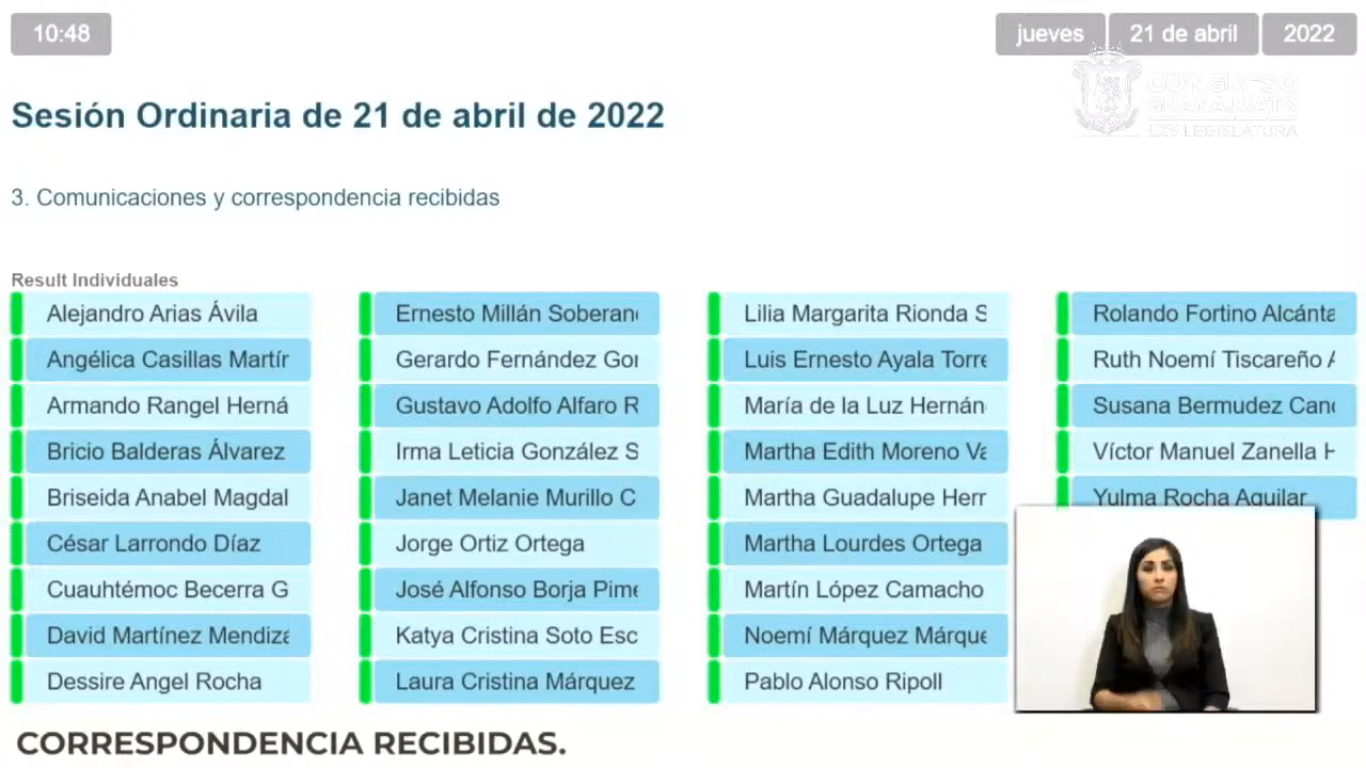 - La Secretaria.- Se registraron 32 votos a favor. - La Presidencia.- La propuesta ha sido aprobada por unanimidad de votos. - En consecuencia, ejecútense los acuerdos dictados por esta Presidencia, las comunicaciones y correspondencia recibirás.DAR CUENTA CON EL INFORME ANUAL DE ACTIVIDADES PRESENTADO POR EL PROCURADOR DE LOS DERECHOS HUMANOS DEL ESTADO DE GUANAJUATO. Oficio PDH/25/2022.Asunto: Se entrega informe anual de actividades.lrma Leticia González Sánchez, Presidenta de la Mesa Directiva del Congreso del Estado Libre y Soberano de Guanajuato. PRESENTE. Me permito acompañar a este oficio, el Informe de Actividades 2021 de la Procuraduría de los Derechos Humanos del Estado de Guanajuato, en cumplimiento a la obligación prevista en la Ley para la protección de los derechos humanos en el Estado de Guanajuato.Sin otro asunto en particular, reciba un cordial saludo.A t e n t a m e n t e .ELPRCURADOR DE LOS DERECHOS HUMANOS DEL ESTADO DE GUANAJUATOVicente de Jesús Esqueda Méndez.- La Presidencia. - Esta Presidencia, da cuenta con el informe anual de actividades que remite el Procurador de los Derechos Humanos del Estado de Guanajuato. - Se pide a la secretaria dar lectura al oficio por el titular de la Procuraduría de los Derechos Humanos, a través del cual remitió el informe de referencia. (Por instrucciones de la Presidenta, se da lectura al oficio de referencia)Irma Leticia González Sánchez, presidenta de la Mesa Directiva del Congreso del Estado Libre y Soberano de Guanajuato, Presente, me permito acompañarla en este oficio, el Informe de Actividades dos mil Veintiuno de la Procuradora Procuraduría de los Derechos Humanos del Estado de Guanajuato, en cumplimiento con obligación prevista en la Ley para la Protección de los Derechos Humanos del Estado de Guanajuato, sin otro particular, reciba un cordial saludo atentamente firma el Procurador de los Derechos Humanos del Estado de Guanajuato, Vicente de Jesús Esqueda Méndez.- La Presidencia.-  Muchas gracias, diputada, la Asamblea por mi conducto se da por enterada del  informe que rinde el titular de la Procuraduría. Procuraduría de los Derechos Humanos del Estado de Guanajuato, en los términos del 16, fracción XIII de la Ley para la Protección de los Derechos Humanos en el Estado de Guanajuato. - Así mismo, se turna a la Comisión de Derechos Humanos de Atención a Grupos Vulnerables con fundamento en el artículo 106 fracción XII de nuestra Ley Orgánica para su conocimiento.PRESENTACIÓN DE LA INICIATIVA SUSCRITA POR DIPUTADAS Y DIPUTADOS INTEGRANTES DEL GRUPO PARLAMENTARIO DEL PARTIDO ACCIÓN NACIONAL POR LA QUE SE EXPIDE LA LEY DEL PATRIMONIO INMOBILIARIO DEL ESTADO DE GUANAJUATO.DIPUTADA IRMA LETICIA GONZÁLEZ SÁNCHEZ PRESIDENTA DEL CONGRESO DEL ESTADO LBRE Y SOBERANO DE GUANAJUATOSEXAGÉSIMA QUINTA LEGISLATURAP R E S E N T EQuienes integramos el Grupo Parlamentario del Partido Acción Nacional ante la Sexagésima Quinta Legislatura del Congreso Libre y Soberano de Guanajuato, con fundamento en los artículos 56, fracción I de la Constitución Política para el Estado de Guanajuato; y 167 fracción II, 168 y 209 de la Ley Orgánica del Poder Legislativo del Estado de Guanajuato nos permitimos someter a la consideración de esta Asamblea Legislativa, la presente Iniciativa de Decreto, mediante el cual se expide la Ley del Patrimonio Inmobiliario del Estado de Guanajuato, en atención a la siguiente:EXPOSICIÓN DE MOTIVOSEn respuesta a las nuevas condiciones administrativas, contables y en materia de transparencia, se tiene como tarea la actualización y armonización de la normatividad estatal. Dicha actividad debe realizarse con estricto apego y respeto de los derechos de las personas gobernadas, y a la vez, dotar de un marco jurídico que permita potenciar la actuación de la administración estatal, y de esta forma, contar con una normatividad simplificada, eficiente y transparente, que permita hacer frente a los compromisos sociales imperantes.Por tanto, los ordenamientos jurídicos que rigen a nuestra sociedad pueden ser objeto de modificaciones, a fin de que los mismos sean fiel reflejo de los hechos que emergen del proceso constante de cambio en las actividades de la administración pública. De tal forma, resulta necesaria una revisión de aquéllos, a fin de que la norma jurídica se encuentre actualizada con las exigencias que la sociedad demanda.Así, la dinámica se traduce en que la norma cambie para adecuarse a nuevas situaciones y a la par esa fuerza se consolida con su permanencia.AntecedentesLa Ley del Patrimonio Inmobiliario del Estado, fue expedida por la Quincuagésima Séptima Legislatura Constitucional del Estado y publicada en el Periódico Oficial del Gobierno del Estado de Guanajuato número 103, segunda parte, del 24 de diciembre de 1999, iniciando su vigencia el 01 de enero del 2000.A la fecha, dicho ordenamiento ha tenido cuatro modificaciones, la primera en 2002, derivada de la emisión de la Ley de Concesiones de Servicios e Infraestructura Pública para el Estado de Guanajuato, a través del Decreto número 167 de la Quincuagésima Octava Legislatura Constitucional del Estado, publicado en el órgano de difusión oficial del Gobierno del Estado del 24 de diciembre de 2002, en la octava parte.Dicho Decreto, en el artículo tercero transitorio, dispuso la derogación del Capítulo Segundo «Concesión de los Bienes Inmuebles del Dominio Público del Estado», del Título Tercero, que abarcaba de los artículos del 27 al 43 de la Ley del Patrimonio Inmobiliario del Estado.El 13 de agosto de 2004, en el Periódico Oficial del Gobierno del Estado número 130, tercera parte, se publicó el Decreto número 86, de la Quincuagésima Octava Legislatura Constitucional del Estado, a través del cual se reformaron diversas disposiciones de la Ley del Patrimonio Inmobiliario del Estado, a fin de precisar que los bienes se clasifican en bienes inmuebles del dominio público y bienes inmueblesdel dominio privado; en la figura del destino, se incluye a los organismos autónomos; se incluyen disposiciones relativas a la asignación y se actualizan las denominaciones de las otrora, Secretaría de Finanzas y Administración y órgano de Fiscalización Superior.Posteriormente, mediante Decreto número 7 4 de la Sexagésima Segunda Legislatura Constitucional del Estado, publicado en el Periódico Oficial del Gobierno del Estado número 91, tercera parte, del 7 de junio de 2013, se actualizó la denominación de la Secretaría de Finanzas, Inversión y Administración.Finalmente, en el Periódico Oficial del Gobierno del Estado número 207, décima séptima parte, del 27 de diciembre de 2013, se publicó el Decreto número 149, de la Sexagésima Segunda Legislatura Constitucional del Estado, a través del cual se modificaron diversas disposiciones en materia del Padrón de la Propiedad Inmobiliaria del EstadoSi bien es cierto que con las reformas anteriormente  mencionadas, se buscó actualizar el marco jurídico de protección a los bienes inmuebles propiedad del Estado, la realidad en el contexto  social, económico y normativo ha cambiado, por lo que dicho dispositivo legal ha quedado rebasado, por el avance y evolución en las relaciones entre el Estado  y particulares, a través de figuras como el comodato, el arrendamiento, la subasta pública y por disposiciones derivadas de la Ley General de Contabilidad Gubernamental y los documentos emitidos por el Consejo Nacional de Armonización Contable, que han impactado la forma en la cual se registran y se monetizan los valores de los bienes inmuebles de los entes públicos. Por tanto, a través de la presente iniciativa se busca dar congruencia a la integralidad del ordenamiento estatal en cita, a través de su reordenación, como un nuevo cuerpo jurídico que se encuentre actualizado en todo sentido y permita reflejar con certeza el marco jurídico y de protección de los bienes inmuebles propiedad del Estado, el cual atienda al principio de legalidad, honestidad y transparencia que debe regir toda actuación de la Administración Pública Estatal.Descripción de la iniciativa Con la finalidad de fortalecer el marco normativo en materia de protección, control y administración del patrimonio inmobiliario del Estado, se pone a consideración de esta H. Legislatura, la emisión de la Ley del Patrimonio Inmobiliario del Estado de Guanajuato, a fin de contar con un nuevo dispositivo ordenado de manera seriada, que cubra las necesidades actuales, en cuanto al régimen jurídico, protección, regulación de los actos de dominio y el destino de los bienes inmuebles del patrimonio del Estado, así como su registro, catálogo, inventario y control en el Padrón de la Propiedad Inmobiliaria Estatal.En tal contexto, la presente iniciativa se encuentra integrada por cuatro Títulos, once Capítulos y un total de 76 artículos. Se precisa que las cuestiones novedosa se agrupan en lo concerniente a los siguientes temas: obligaciones comunes de los sujetos de la Ley; adquisición de bienes inmuebles por parte del Estado; destino de los bienes inmuebles del Estado; verificación del uso de bienes inmuebles; subasta pública; y padrón de bienes inmuebles. Así pues, la iniciativa se estructura de la siguiente manera: En el Título Primero «Disposiciones generales», Capítulo I, de la misma denominación, se contemplan como su nombre lo indica, las disposiciones de carácter general de la Ley, tales como el objeto y los sujetos de la misma al Poder Ejecutivo, a través de las dependencias, entidades y unidades de apoyo de la administración pública estatal; el Poder Judicial; el Poder Legislativo y los organismos autónomos, un glosario, la facultad conferida a la Secretaría de Finanzas, Inversión y Administración para realizar la interpretación de la ley, la clasificación de los bienes que integran el patrimonio inmobiliario del Estado, así como que se establece que los bienes inmuebles del dominio del Estado deberán ser utilizados en su beneficio y las utilidades que provenga!') del uso y aprovechamiento de los mismos ingresarán a la hacienda pública estatal.Por su parte el Capítulo II, denominado «Facultades y Obligaciones» contiene un listado de las atribuciones del Poder Ejecutivo del Estado, de este H. Congreso del Estado en materia de patrimonio inmobiliario y demás obligaciones de los sujetos de la Ley, tales como administrar, conservar, controlar, vigilar y utilizar  adecuadamente los bienes inmuebles que detenten o tengan en uso, destino o bajo su rectoría, así como ejercer las acciones legales para salvaguardar el derecho de propiedad y procurar la remoción de cualquier obstáculo que impida su adecuado uso o destino y demás relativas a cumplir con las obligaciones fiscales en el ámbito federal,estatal y municipal.Respecto al Título Segundo «Bienes inmuebles», en su Capítulo I, «Disposiciones aplicables a los bienes inmuebles», establece que para la adecuada administración de los inmuebles, los sujetos de la Ley deberán realizar las actividades conducentes en control e inventarios, aseguramiento, protección civil y seguridad estructural, mantenimientos preventivos y correctivos y obra pública. Asimismo, en tratándose de la enajenación de bienes, y para los casos no previstos, se establece el carácter supletorio del Código Civil para el Estado de Guanajuato y del Código de Procedimientos Civiles para el Estado de Guanajuato. En este mismo capítulo, queda establecido que todo acto de dominio o enajenación de bienes del dominio del Estado que se realice en contravención de lo dispuesto por la presente Ley, será nulo e implicará responsabilidad para la persona servidora pública que lo lleve a cabo o promueva, asimismo, queda establecido que las autoridades judiciales, así como las registrales tanto del orden municipal como estatal, están obligadas a comunicar a la Secretaría de Finanzas, Inversión y Administración, el inicio de cualquier juicio o procedimiento sobre bienes inmuebles que se presuman del dominio del Estado, y finalmente se encuentra contenida la obligación a cargo de los sujetos de la Ley para contratar una póliza de seguro, la cual deberá de ser  adecuada y suficiente para garantizar la integridad de los bienes inmuebles del Estado.Ahora bien, dentro del Capítulo II denominado «Bienes inmuebles del dominio público del Estado» se establece que los bienes inmuebles del dominio público son todos aquéllos que le pertenecen al Estado, que de forma directa o indirecta están afectos a una colectividad y que no son susceptibles de ser adquiridos por particulares, en ese sentido se precisa un listado de todos los bienes inmuebles del dominio público del Estado, mencionando que éstos son inalienables, imprescriptibles, inembargables y no están sujetos a ninguna acción reivindicatoria o de posesión a título de propietario y que únicamente mediante concesión en términos de la Ley de Concesiones de Servicios e Infraestructura Pública para el Estado de Guanajuato, se podrán otorgar derechos de uso, explotación y aprovechamiento sobre éstos.De igual forma, se establece que los bienes inmuebles de uso común son aquellos que pueden ser utilizados por cualquier persona, sin ninguna restricción, más que las establecidas en las leyes y reglamentos relativas al uso, cuidado y seguridad de los mismos, por lo que se manifiesta una clasificación de los bienes inmuebles de usocomún; asimismo, se menciona que los bienes inmuebles destinados a un servicio público son todos aquéllos que están afectos a satisfacer las necesidades de la población, y se incluye una lista de esta última clasificación de bienes.Por su parte, en el Capítulo III «Bienes inmuebles del dominio privado del Estado», se define que los bienes inmuebles del dominio  privado son todos aquéllos que no están afectos al dominio público o que han sido desafectados del mismo, estableciendo un listado de bienes inmuebles del dominio privado, estipulando que éstos son imprescriptibles, inembargables y alienables y que deberán destinarse de forma general para que el Estado pueda cumplir sus fines y objetivos, estableciendo además, que tratándose de la constitución o extinción de entidades u organismos autónomos, que conlleven la transmisión de bienes de inmuebles, el destino de los mismos se deberá plasmar en el decreto que al efecto se emita.Dentro del Título Tercero «Acciones sobre el patrimonio inmobiliario estatal», en su Capítulo 1 «Disposiciones preliminares» se establece que el Ejecutivo del Estado deberá acordar si los bienes inmuebles que se adquieran se destinarán al dominio público o al dominio privado, atendiendo al fin para el cual fueron adquiridos, que los bienes inmuebles que ingresen al patrimonio del Estado por concepto de expropiación, se regularán por lo establecido en esta Ley, el Estado podrá recibir donaciones, legados y herencias de bienes inmuebles, siempre y cuando las mismas no resulten gravosas para su patrimonio, y se incluye un listado de actos jurídicos, a través de los cuales se podrá llevar a cabo la administración y enajenación de los bienes inmuebles del Estado.En su Capítulo II «Adquisición de bienes inmuebles por parte del Estado» se contempla que en la adquisición de los bienes inmuebles del Estado, deberá observarse lo dispuesto por la Ley de Contrataciones Públicas para el Estado de Guanajuato, sus reglamentos y demás normativa aplicable, especificando que para la  adquisición onerosa de bienes inmuebles los sujetos de la Ley deberán realizar diversas acciones previas a la adquisición, tales como la localización del inmueble, integración de la constancia de uso de suelo, contar con disponibilidad presupuestaria, entre otras.Respecto a su Capítulo III «Asignación de bienes inmuebles del dominio público» se regula la figura jurídico-administrativa de la «Asignación», a través de la cual el Ejecutivo del Estado, podrá otorgar a las dependencias y entidades de la administración pública municipal, el derecho de usar, explotar o aprovechar los bienes inmuebles del dominio público del Estado, se establecen los presupuestos para la misma, las obligaciones que de ella emanan y sus causas de extinción.Posterior a ello, se encuentra el Capítulo IV denominado «Destino de los bienes inmuebles del Estado» en el cual se señala que los inmuebles del Estado prioritariamente se destinarán al servicio de los sujetos de esta Ley, a través de la emisión del acuerdo gubernativo correspondiente, en el cual se especificará el ente destinatario y el uso autorizado. Para el caso de que los sujetos de esta ley detenten la posesión o tengan en uso, o bajo su rectoría bienes inmuebles del Estado y no exista acuerdo gubernativo de destino, éstos deberán realizar los trámites conducentes ante la Secretaría de Finanzas, Inversión y Administración para obtener el respectivo destino. En esa tesitura, la administración, control, conservación, mantenimiento y vigilancia de los inmuebles destinados, quedará a cargo de los entes destinatarios.No se omite hacer mención que en este Capítulo se especifica que el simple hecho de que los sujetos de esta Ley detenten la posesión o tengan en uso, o bajo su rectoría bienes inmuebles del Estado, aun sin que tengan a su favor la emisión de acuerdo gubernativo de destino alguno, no los exime de las obligaciones previstas en la presente Ley.Por otro lado, se establece que los sujetos de esta Ley que tengan en destino inmuebles del Estado, bajo su estricta responsabilidad podrán conceder mediante la celebración de acuerdos de colaboración y convenios, el uso temporal de espacios propiedad estatal a personas morales, siempre y cuando el acuerdo de destino o el instrumento jurídico que ampare la posesión sobre el inmueble, se desprendan facultades para tal efecto.De esta misma manera, se establece que, en caso de requerir el cambio de uso de los inmuebles destinados, o en caso de ya no ser necesario el uso de la totalidad o parte del inmueble, deberán tramitar estas modificaciones ante la Secretaría de Finanzas, Inversión y Administración, la cual estará facultada para solicitar a las destinatarias los informes o aclaraciones respecto a los bienes destinados, y en su caso requerir la entrega total o parcial.Ahora bien, en cuanto al Capítulo V denominado «Verificación del uso de los bienes inmuebles» se establece la atribución conferida a la Secretaría de Finanzas, Inversión y Administración para requerir la entrega total o parcial del inmueble otorgado en destino, respecto de aquellos inmuebles, siempre que se detecte que los mismos no. están siendo usados o aprovechados de forma óptima, asimismo se contempla que en ningún caso procederá la entrega-recepción a favor de la Secretaría de Finanzas, Inversión y Administración, en tanto el inmueble se encuentre sujeto a- invasión o afectación alguna, o con algún adeudo de servicios, derechos y cualquier otra obligación pendiente de solventar.Por otra parte, en el Capítulo VI denominado «Enajenación de los Bienes Inmuebles», se establecen las atribuciones que tendrá el Congreso del Estado en materia de desafectaciones, enajenaciones y donaciones, así como la opción de reversión de los bienes inmuebles del dominio privado conferida al Ejecutivo del Estado, incluyendo sus efectos, la procedencia de la misma, el procedimiento y la publicación notificación e inscripción de la reversión correspondiente.Como disposiciones innovadoras en materia de patrimonio inmobiliario, se establece el procedimiento de enajenación a través de la subasta pública, considerando los avalúas comerciales como valor base de venta. Bajo esa consideración, se propone la creación de un Comité de Enajenaciones de Bienes Inmuebles, el cual realizará losactos de dicho procedimiento de subasta pública. Lo anterior adquiere relevancia, ya que dicho órgano colegiado, regulará el citado procedimiento y otorgará transparencia al mismo, y su integración, atribuciones, operación y funcionamiento, se precisará en el reglamento de la presente Ley.Bajo ese tenor de innovación normativa, se establecen los casos en que procederá la venta directa de los bienes inmuebles sin tramitar el procedimiento de subasta; de igual forma, se precisan las disposiciones especiales para la permuta y la facultad conferida al Ejecutivo del Estado, para retener los bienes inmuebles que posea porcualquier título, así como la facultad conferida al ente público que detente por cualquier título, la posesión o propiedad del bien inmueble del Estado, en caso de que se pretenda recuperar la posesión del inmueble.Aunado a lo anterior, se establece que la Auditoria Superior del Estado de Guanajuato, establecerá un programa de seguimiento de los actos jurídicos autorizados sobre los bienes inmuebles del dominio del Estado, como un mecanismo de apoyo a la función de fiscalización.Ahora bien, en su Título Cuarto «Padrón de bienes inmuebles», en su Capítulo Único denominado «Padrón de la Propiedad Inmobiliaria Estatal», se encuentra contenida la obligación a cargo de Secretaría de Finanzas, Inversión y Administración, de llevar el control y operación del Padrón de la Propiedad Inmobiliaria Estatal, con la finalidad de tener un control interno de la propiedad inmobiliaria del Estado, el cual integrará de manera sistematizada la documentación e información que contiene el registro, de la situación física, jurídica y administrativa de los bienes inmuebles, estableciendo a su vez, que los sujetos de la ley realizarán el acopio y actualización de la información y documentación necesaria para conformar el inventario y el catastro del patrimonio inmobiliario estatal.Asimismo, se establece que, para fines contables, los sujetos de esta ley están obligados a proporcionar a la Secretaría de Finanzas, Inversión y Administración la actualización de valores catastrales o comerciales de los inmuebles que detenten o tengan en uso, destino o bajo su rectoría, cuando estos último sufran modificaciones que alteren su valor, para lo cual dicha Secretaría emitirá las normas, procedimientos, criterios y metodologías de carácter técnico correspondientes. Asimismo, se menciona que en la asignación del valor inicial de los bienes inmuebles que se registren en el Padrón, se deberán registrar conforme al monto de operación consignado en escritura pública y que la vigencia de los dictámenes valuatorios y de justipreciaciones de rentas, no excederá de un año contado a partir de la fecha de su emisión.De igual manera, se detallan a prec1s1on aquellos actos o instrumentos que deberán inscribirse en el Padrón de la Propiedad Inmobiliaria Estatal y los supuestos de cancelación de los registros. Así como la obligación del Registro Público de la Propiedad de enviar a la Secretaría de Finanzas, Inversión y Administración la inscripción de los mismos, la responsabilidad de los Poderes Legislativo y Judicial y de  los organismos autónomos de constituir sus propios padrones de bienes inmuebles, y por último la obligación de la Secretaría de Finanzas, Inversión y Administración, de remitir al Congreso del Estado de Guanajuato con la Cuenta Pública Estatal, el Padrón actualizado y conciliado con la contabilidad, y con los informes trimestrales, la relación de movimientos efectuados en el Padrón durante el periodo.Evaluación de impactosFinalmente, de conformidad con lo dispuesto por el artículo 209 de la Ley Orgánica del Poder Legislativo del Estado de Guanajuato, manifestamos que, de ser aprobada la presente iniciativa de Ley del Patrimonio Inmobiliario del Estado de Guanajuato, se tendrán los siguientes impactos:l. Impacto jurídico. Con la presente iniciativa se da cumplimiento a lo dispuesto por el artículo 56, fracción 11 de la Constitución Política para el Estado de Guanajuato, el cual hace referencia a la potestad para iniciar leyes o decretos entre otros, a los Diputados del Congreso del Estado. En este caso, se propone la expedición de la Ley del Patrimonio Inmobiliario del Estado de Guanajuato.II. Impacto administrativo. La presente iniciativa, tiene una implicación administrativa directa, en tanto las obligaciones de los Poderes Ejecutivo, Legislativo, Judicial y los Organismos Autónomos Estatales, referentes al' régimen jurídico del patrimonio inmobiliario del Estado, su protección, la regulación de los actos de dominio y el destino sobre los bienes inmuebles del Estado, así como su registro, catálogo, inventario y control.III. Impacto presupuestario. Considerando que la Iniciativa que se presenta no conlleva la creación de una estructura diversa dentro de la administración pública estatal, a efecto de materializar las actividades de regulación de los actos de dominio y el destino sobre los bienes inmuebles del Estado, así como su registro, catálogo, inventario y control, no existe un impacto presupuestario.IV. Impacto social. Esta Iniciativa, una vez aprobada, permitirá contar con un marco jurídico claro, preciso y actual, que atienda la dinámica social, a través de políticas públicas que respondan a las necesidades de la gestión pública, respecto a la protección del patrimonio inmobiliario del Estado, mediante la regulación de los actos de dominio y jurídico administrativos sobre los bienes inmuebles del Estado, así como su debido registro, catálogo, inventario y control, respetando los principios de legalidad, eficiencia, eficacia, honestidad y transparencia que rigen la administración pública estatal.Por lo anteriormente expuesto nos permitimos someter a la consideración de esta Honorable Asamblea, el siguiente proyecto de:DECRETOArtículo Único. Se expide la Ley del Patrimonio Inmobiliario del Estado de Guanajuato, para quedar en los siguientes términos:LEY DEL PATRIMONIO INMOBILIARIO DEL ESTADO DE GUANAJUATOTítulo PrimeroDisposiciones generalesCapítulo IDisposiciones generalesObjetoArtículo 1. La presente Ley es de orden público e interés general y tiene por objeto:Establecer el régimen jurídico del patrimonio inmobiliario del Estado;Regular los actos de dominio sobre los bienes inmuebles del Estado;Regular los actos traslativos de uso de los bienes inmuebles del dominio público y del dominio privado; yRegular el registro, catálogo, inventario y control de los bienes inmuebles del Estado.Sujetos de la LeyArtículo 2. Son sujetos de esta Ley:l. El Poder Ejecutivo, a través de las dependencias, entidades y unidades de apoyo de la administración pública estatal;El Poder Judicial; El Poder Legislativo; yLos organismos autónomos.GlosarioArtículo 3. Para los efectos de la presente Ley, se entenderá por:Asignación: Acto administrativo discrecional, por medio del cual el Ejecutivo del Estado otorga a las dependencias y entidades de la administración pública municipal el derecho de usar, explotar o aprovechar un bien inmueble del dominio público del Estado;Congreso: Congreso del Estado de Guanajuato;Dependencias: Las secretarías que señala la Ley Orgánica del Poder Ejecutivo para el Estado de Guanajuato;Desafectación: Desincorporar del dominio público, en los casos que la Ley lo permita, un bien inmueble del Estado;Destino: Acto administrativo por medio del cual el Ejecutivo del Estado acuerda que un bien inmueble del dominio público oprivado del Estado sea utilizado por los otros poderes del Estado, así como por las dependencias, entidades y unidades de apoyo de la administración pública estatal y los organismos autónomos por Ley;Enajenación o acto de dominio: Todo acto traslativo de la propiedad de un inmueble del dominio privado del Estado;Entidades: Los organismos descentralizados, empresas de participación estatal, fideicomisos, comisiones, patronatos y comités, que de conformidad con la Ley Orgánica del Poder Ejecutivo para el Estado de Guanajuato sean considerados entidades paraestatales;Padrón: Padrón de la Propiedad Inmobiliaria Estatal; Patrimonio inmobiliario: El conjunto de bienes inmuebles del dominio del Estado, incluyendo los que se encuentran a disposición de los sujetos de la presente Ley;Organismos autónomos: Aquéllos que por disposición constitucional o legal tienen ese carácter;Rescate: Acto administrativo mediante el cual el Estado, por causa de utilidad pública, recupera el pleno dominio de los bienes inmuebles del dominio público otorgados en asignación;Secretaría: La Secretaría de Finanzas, Inversión y Administración; yUnidades de apoyo: Las unidades administrativas y los organismos desconcentrados, adscritos directamente al Titular de la Gubernatura del Estado.InterpretaciónArtículo 4. La interpretación de las disposiciones de la presente Ley, para efectos administrativos, corresponde a la Secretaría. Clasificación de los bienesArtículo 5. Los bienes que integran el patrimonio inmobiliario del Estado se clasifican en:l. Bienes inmuebles del dominio público; yBienes inmuebles del dominio privado.Uso de los bienes de dominio del EstadoArtículo 6. Los bienes inmuebles del dominio del Estado deberán ser utilizados en su beneficio y las utilidades que provengan de su uso y aprovechamiento ingresarán a la hacienda pública estatal, en términos de la normativa aplicable.Capítulo IIFacultades y ObligacionesFacultades del Poder EjecutivoArtículo 7. El Poder Ejecutivo está facultado para:l. Fijar la política inmobiliaria del Estado;Acordar la afectación al dominio público, de los bienes inmuebles que formen parte del dominio privado; Solicitar al Congreso la desafectación de los bienes inmuebles del dominio público;Realizar las gestiones para que el gobierno federal enajene al Estado los bienes inmuebles propios de la Federación;Destinar los bienes inmuebles disponibles para satisfacer las necesidades de los sujetos de la presente Ley, otorgándoles el uso, aprovechamiento, administración y conservación;Organizar, clasificar, registrar, así como mantener actualizado y debidamente contabilizado el Padrón, por conducto de la Secretaría y en observancia a lo dispuesto por la Ley General de Contabilidad Gubernamental y los acuerdos, normas,lineamientos y documentos emitidos por el Consejo Nacional de Armonización Contable;Dictar las normas necesarias para la valuación y registro contable de los bienes inmuebles que integran el patrimonio inmobiliario del Estado de acuerdo con las disposiciones legales y administrativas aplicables, por conducto de la Secretaría;Otorgar o negar asignaciones para el uso, explotación o aprovechamiento de los bienes inmuebles del dominio público del Estado; Ejercer, por sí o por conducto de la persona o Dependencia que determine, las acciones procedentes sobre los bienes inmuebles del dominio del Estado;Ejercer la reversión, respecto de los bienes inmuebles del dominio privado del Estado que se hayan donado, en los términos de esta Ley; yLas demás que le confiera esta Ley y otras disposiciones legales aplicables en la materia.Facultades del CongresoArtículo 8. El Congreso está facultado para:l. Vigilar y fiscalizar los bienes inmuebles del dominio del Estado, cuidando que no se afecte el patrimonio estatal o el interés colectivo;Desafectar mediante decreto los bienes inmuebles del dominio público;Solicitar la información necesaria para autorizar, en su caso, la desafectación del dominio público de los bienes inmuebles del Estado;Autorizar cualquier enajenación sobre los bienes inmuebles del dominio privado del Estado; Fijar las condiciones a las que deben sujetarse las enajenaciones sobre los bienes inmuebles del dominio privado del Estado;Establecer regímenes especiales sobre los bienes inmuebles del dominio del Estado; yLas demás que le confiera esta Ley y otras disposiciones legales aplicables en la materia.Obligaciones de los sujetos de la LeyArtículo 9. Los sujetos de esta Ley, en el ámbito de su competencia, tienen las siguientes obligaciones:Realizar actos de adquisición, posesión, conservación y administración de los bienes inmuebles del Estado, en los términos de esta Ley o de otras disposiciones legales aplicables;Administrar, conservar, controlar, vigilar y utilizar adecuadamente los bienes inmuebles que posean o tengan en uso, destino o bajo su rectoría;Ejercer las acciones legales para salvaguardar el derecho de propiedad de los bienes inmuebles que posean o tengan en uso, destino o bajo su rectoría; o bien, solicite la intervención de las autoridades que cuenten con facultades suficientes para tales efectos, en su caso;Obtener, mantener o recuperar la posesión de los inmuebles del Estado, así como procurar la remoción de cualquier obstáculo que impida su adecuado uso o destino;Formular las denuncias ante el Ministerio Público en los casos de ocupación ilegal de los bienes inmuebles del dominio público o del dominio privado que posean o tengan en uso, destino o bajo su rectoría;Promover el óptimo aprovechamiento y preservación de los bienes que posean o tengan en uso, destino o bajo su rectoría;Cumplir con las obligaciones fiscales, en el ámbito federal, estatal y municipal, respecto de los bienes inmuebles que posean o tengan en uso, destino o bajo su rectoría, de conformidad con la normativa aplicable;Realizar los trámites conducentes, para contratar los servicios para mantener adecuada y satisfactoriamente asegurados los bienes inmuebles del Estado que posean o tengan en uso, destino o bajo su rectoría; yAtender la normativa en materia de registro contable, valoración del patrimonio y demás disposiciones aplicables.Título SegundoBienes inmueblesCapítulo IDisposiciones aplicables a los bienes inmueblesAdministración de los inmueblesArtículo 10. Para la adecuada administración de los inmuebles, los sujetos de la Ley deberán realizar las actividades conducentes en control e inventarios, aseguramiento, protección civil y seguridad estructural, mantenimientos preventivos y correctivos, y obra pública.Disposiciones aplicables a la enajenación de bienesArtículo 11. A la enajenación de los bienes inmuebles del dominio privado del Estado, en todo lo no previsto por esta Ley, le serán aplicables las disposiciones del Código Civil para el Estado de Guanajuato.En todo lo relativo a la valoración de las pruebas, la autoridad se sujetará a lo dispuesto por el Código de Procedimientos Civiles para el Estado de Guanajuato.Actos realizados en contravención de la LeyArtículo 12. Todo acto de dominio o enajenación de bienes inmuebles del dominio del Estado que se realice en contravención de lo dispuesto por la presente Ley será nulo e implicará responsabilidad de la persona servidora pública que lo lleve a cabo o promueva, en términos de las disposiciones legales aplicables.Comunicación a la SecretaríaArtículo 13. Las autoridades judiciales, así como las registrales, tanto del orden municipal como estatal, están obligadas a comunicar a la Secretaría, el inicio de cualquier juicio o procedimiento sobre bienes inmuebles que se presuman del dominio del Estado.Coberturas de las pólizasArtículo 14. Los términos de las coberturas de las pólizas que contraten los sujetos de la Ley, deberán ser las adecuadas y suficientes para garantizar la integridad de los bienes.Capítulo IIBienes inmuebles del dominio público del Estado Bienes inmuebles de dominio públicoArtículo 15. Los bienes inmuebles del dominio público son todos aquéllos que le pertenecen al Estado, que de forma directa o indirecta están afectos a una colectividad y que no son susceptibles de propiedad particular.Clasificación de los bienes inmuebles de dominio públicoArtículo 16. Los bienes inmuebles del dominio público del Estado son:l. Los de uso común;Los destinados a un servicio público; Las aguas, sus cauces y vasos de lagos que pertenezcan al Estado y estén destinados al servicio público o sean de uso común;Las servidumbres, cuando el predio dominante sea un bien inmueble del dominio público;Los que adquiera con el objeto de constituir reservas territoriales;Los adquiridos por expropiación;Los bienes muebles de propiedad estatal que no sean fungibles y que revistan interés público, siempre que obren en algún inmueble del dominio público del Estado;Las pinturas, murales, esculturas y cualquier obra artística incorporada permanentemente a los inmuebles del dominio público del Estado, cuya conservación revista interés histórico o artístico;Las reservas territoriales constituidas y las áreas naturales protegidas; yLos demás que por disposición de otros ordenamientos legales formen parte del dominio público estatal.Características de los bienes inmuebles de dominio públicoArtículo 17. Los bienes inmuebles del dominio público son inalienables, imprescriptibles, inembargables y no están sujetos a ninguna acción reivindicatoria o de posesión a título de propietario.Los derechos de uso, explotación y aprovechamiento sobre los bienes inmuebles de dominio público, sólo se adquirirán en los términos permitidos en la presente Ley, o bien, mediante concesión en términos de la Ley de Concesiones de Servicios e Infraestructura Pública para el Estado de Guanajuato.Bienes inmuebles de uso comúnArtículo 18. Los bienes inmuebles de uso común son aquéllos que pueden ser utilizados por cualquier persona, sin ninguna restricción, más que las establecidas en las leyes y reglamentos relativas a su uso, cuidado y seguridad.Clasificación de los bienes inmuebles de uso comúnArtículo 19. Son bienes inmuebles de uso común:Los caminos, carreteras y puentes construidos o adquiridos por el Gobierno del Estado;Las plazas, paseos y parques públicos construidos o adquiridos por el Gobierno del Estado;Los monumentos artísticos y las construcciones levantadas por el Gobierno del Estado o incorporadas a los mismos, en lugares públicos para ornato o comodidad de quienes los visiten;Los edificios, ruinas o monumentos históricos;Las presas, canales y zanjas construidos por el Gobierno del Estado para riego u otros usos de utilidad pública; así como las riberas y zonas estatales de las corrientes y los aprovechamientos de las aguas propiedad del Estado; y Los demás clasificados por otros ordenamientos legales como tales.Bienes inmuebles destinados a un servicio públicoArtículo 20. Los bienes inmuebles destinados a un servicio público son todos aquéllos que están afectos a satisfacer las necesidades de la población.Clasificación de los bienes inmuebles destinados a un servicio públicoArtículo 21. Son bienes inmuebles destinados a un servicio público:Los destinados al servicio de los sujetos de esta Ley;Los utilizados directamente en los servicios públicos a cargo del Estado;Los del dominio del Estado asignados, arrendados o como datados a los municipios o para servicios de oficinas federales; yLos demás que se equiparen a los anteriores por su destino o fin.Capítulo IIIBienes inmuebles del dominio privado del EstadoBienes inmuebles del dominio privadoArtículo 22. Los bienes inmuebles del dominio privado son todos aquéllos que no están afectos al dominio público o que han sido desafectados de este.Clasificación de los bienes inmuebles del dominio privadoArtículo 23. Son bienes inmuebles del dominio privado:l. Los que por cualquier título jurídico adquiera el Estado y que no estén comprendidos en el artículo 16 de esta Ley;Los bienes vacantes adjudicados por la autoridad judicial al Estado y que se encuentren ubicados en el territorio del mismo;Los que hayan constituido el patrimonio de entidades que se extingan y que no sean destinados a un servicio o función públicos, tratándose de empresas de participación estatal se integrará en la proporción que corresponda al Gobierno delEstado;Los del dominio público que por decreto del Congreso sean desafectados;Los que el Estado adquiera fuera de su territorio, que no sean destinados a un servicio público;Los muebles incorporados a bienes inmuebles del dominio privado; yLas servidumbres que se constituyan o adhieran a los bienes inmuebles del dominio privado cuando estos sean el predio dominante.Características de los bienes inmuebles del dominio privadoArtículo 24. Los bienes inmuebles del dominio privado del Estado son imprescriptibles, inembargables y alienables.Destino de los bienes inmuebles del dominio privadoArtículo 25. El Ejecutivo del Estado destinará los bienes inmuebles del dominio privado del Estado, prioritariamente para satisfacer las necesidades de la población.Transmisión de bienes inmuebles por extinción o constituciónArtículo 26. Tratándose de la constitución o extinción- de entidades u organismos autónomos, que conlleven la transmisión de bienes inmuebles, su destino se deberá plasmar en el decreto que al efecto se emita.Título TerceroAcciones sobre el patrimonio inmobiliario estatalCapítulo 1Disposiciones preliminaresDestino de los bienes inmuebles adquiridosArtículo 27. El Ejecutivo del Estado deberá acordar si los bienes inmuebles que se adquieran se destinarán al dominio público o al dominio privado, atendiendo al fin para el cual fueron adquiridos.Bienes inmuebles expropiadosArtículo 28. Los bienes inmuebles que ingresen al patrimonio del Estado por concepto de expropiación se regularán por lo establecido en esta Ley.Recepción bienes inmueblesArtículo 29. El Estado podrá recibir donaciones, legados y herencias de bienes inmuebles, siempre y cuando no resulten gravosas para su patrimonio.Actos jurídicosArtículo 30. La administración y enajenación de los bienes inmuebles del Estado solo se podrá llevar a cabo mediante alguno de los siguientes actos jurídicos:Destino a favor de los sujetos de la presente Ley;Asignación a favor de las dependencias y entidades de la administración pública municipal;Transmisión de dominio a título oneroso o gratuito, según el caso,  en favor de instituciones públicas que tengan a su cargo resolver problemas de habitación popular para atender necesidades colectivas;Permuta con los gobiernos federal o municipal o con particulares; Venta, cuando el producto de la misma represente un beneficio para el Estado;Enajenación a título oneroso en favor de personas físicas o morales que requieran disponer de dichos inmuebles para la creación, fomento o conservación de una empresa que beneficie a la colectividad;Enajenación a título oneroso, o aportación al patrimonio de Entidades;Enajenación a título oneroso o gratuito en favor de la federación, los municipios u organismos autónomos, para que destinen los inmuebles a la prestación de servicios públicos de su competencia, o bien, en fines educativos o de asistencia social;Donación en favor de asociaciones o instituciones privadas que realicen actividades de interés social, o bien cuando requieran el bien inmueble para la realización de actividades que propicien el desarrollo del Estado;Arrendamiento y comodato a favor de los sujetos de Ley, la Federación, los gobiernos de las entidades federativas, los municipios, instituciones de educación superior, así como a asociaciones e instituciones que realicen actividades de asistencia social o labores de investigación científica, siempre que no persigan fines de lucro; yArrendamiento en forma total o parcial a personas físicas o morales.En ningún caso, el bien inmueble materia de la donación será destinado a fines de especulación comercial.Capítulo IIAdquisición de bienes inmuebles por parte del EstadoAdquisición de bienes inmueblesArtículo 31. En la adquisición de los bienes inmuebles del Estado, se deberá observar, en lo conducente, lo dispuesto por la Ley de Contrataciones Públicas para el Estado de Guanajuato, sus reglamentos y demás normativa aplicable.Adquisición onerosaArtículo 32. En la adquisición onerosa de bienes inmuebles, los sujetos de la Ley deberán realizar las siguientes acciones:l. Localizar el inmueble más adecuado a sus necesidades, considerando las características del bien;II. Integrar la respectiva constancia de uso del suelo;III. Contar con la disponibilidad presupuestaria;IV. Integrar el levantamiento topográfico y el correspondiente plano;V. Realizar el avalúo correspondiente; yVI. Obtener la documentación legal necesaria para la adquisición del inmueble.Capítulo IIIAsignación de bienes inmuebles del dominio públicoAsignaciónArtículo 33. El Ejecutivo del Estado podrá otorgar a las dependencias y entidades de la administración pública municipal, mediante asignación, el derecho de usar, explotar o aprovechar los bienes inmuebles del dominio público del Estado.Presupuestos de la asignaciónArtículo 34. El Ejecutivo del Estado para la asignación del bien inmueble del dominio público, deberá atender a lo siguiente:l. Determinar la conveniencia de la explotación, uso o aprovechamiento del bien inmueble del dominio público mediante la asignación;II. Verificar que la dependencia o entidad de la administración pública municipal asignataria, cuente con la capacidad técnica y financiera para explotar, usar o aprovechar el bien inmueble del dominio público; yIII. Establecer las bases y condiciones, en el acuerdocorrespondiente a que se sujetará la asignación.Obligaciones de los asignatariosArtículo 35. Son obligaciones de los asignatarios:Usar, explotar o aprovechar el bien inmueble del dominio público, sujetándose a lo dispuesto por esta Ley y por el Acuerdo de asignación;Iniciar el uso, explotación o aprovechamiento del bien inmueble del dominio público en el plazo establecido en el Acuerdo de asignación;Conservar las características esenciales del bien inmueble deldominio público; yLas demás que acuerde el Ejecutivo del Estado.Causas de extinción de la asignaciónArtículo 36. Son causas de extinción de la asignación: El cumplimiento del plazo establecido en el acuerdo de asignación que expida el Ejecutivo del Estado;El incumplimiento de la finalidad para la cual se asignó el bien inmueble;El rescate; yCualquier otra prevista en el acuerdo de asignación.El Ejecutivo del Estado podrá rescatar por causa de utilidad pública el bien inmueble del dominio público objeto de la asignación. En este supuesto no procederá la indemnización a los asignatarios.La extinción de la asignación hará que los bienes inmuebles materia de esta, regresen de pleno derecho al patrimonio del Estado, con todas sus accesiones y edificaciones.Capítulo IVDestino de los bienes inmuebles del EstadoDestino prioritario de. los bienes inmueblesArtículo 37. Los bienes inmuebles del Estado prioritariamente se destinarán al servicio de los sujetos de esta Ley, mediante acuerdo gubernativo, en el que se especificará el ente destinatario y el uso autorizado.Se podrá destinar un mismo inmueble para el servicio de distintos entes públicos, siempre que con ello se cumplan los requerimientos de las respectivas instituciones y se permita un uso adecuado del bien por parte de éstas.Corresponde a la Secretaría tramitar el acuerdo gubernativo de destino.No será necesaria la emisión de acuerdos gubernativos de destino, cuando el uso, rectoría o función del inmueble haya quedado consignado en la escritura pública a través de la cual se formalizó la adquisición del bien inmueble.Obligación de obtener el destinoArtículo 38. En los supuestos en los que no exista acuerdo gubernativo o cualquier otro instrumento que legitime el uso o posesión que los sujetos de esta ley tengan sobre los inmuebles propiedad Estatal, éstos deberán realizar los trámites conducentes ante la Secretaría para obtener el destino de los bienes que usan o poseen, en términos del reglamento de la ley.Bienes inmuebles en posesión, uso o rectoríaArtículo 39. El hecho de que los sujetos de esta Ley posean o tengan en uso, o bajo su rectoría bienes inmuebles del Estado, aun sin que tengan a su favor la emisión de acuerdo gubernativo de destino alguno, no los exime de las obligaciones previstas en la presente Ley.Se entenderá que los inmuebles se encuentran bajo rectoría de los sujetos de esta Ley, cuando estos cuenten con atribuciones normativas sobre la vocación del inmueble a razón de la naturaleza de los bienes o al programa origen de su adquisición.Artículo 40. Los sujetos de esta ley que tengan en destino inmuebles del Estado podrán conceder, bajo su estricta responsabilidad, el uso temporal de espacios propiedad estatal a personas morales, mediante la celebración de acuerdos de colaboración y convenios.Lo anterior, siempre y cuando del acuerdo de destino o el instrumento jurídico que ampare la posesión sobre el inmueble, se desprendan facultades para tal efecto.Obligación de las destinatariasArtículo 41. La administración, control, conservación, mantenimiento y vigilancia de los bienes inmuebles destinados, quedará a cargo de las destinatarias, las cuales deberán atender las disposiciones legales y reglamentarias que resulten aplicables.Cambio de usoArtículo 42. Para cambiar el uso de los bienes inmuebles destinados, las destinatarias deberán solicitarlo a la Secretaría, para el trámite conducente, en términos del reglamento de la Ley.Obligación de las destinatarias de poner a disposición el bien inmuebleArtículo 43. En caso de que las destinatarias no requieran usar la totalidad del inmueble, lo dejen de utilizar o de necesitar, o le den un uso distinto al autorizado, éstas deberán ponerlo a disposición de la Secretaría, con todas sus mejoras y accesiones sin que tengan derecho a compensación alguna.En los supuestos anteriores, a efecto que la Secretaría pueda recibir el inmueble, la destinataria le deberá proporcionar a ésta, la información que disponga respecto del inmueble. En todo caso, dicha información será la necesaria para determinar la situación física, jurídica y administrativa del bien, conforme a lo señalado en el reglamento de la presente Ley.Atribución de la Secretaría para requerir la entrega de bienes inmueblesArtículo 44. Si la Secretaría, según sea el caso, con base en los estudios y evaluaciones que efectúe, detecta que los inmuebles destinados no están siendo usados o aprovechados de forma óptima, requerirá a las destinatarias los informes o aclaraciones que éstas estimen procedentes.En caso de que las destinatarias no justifiquen suficientemente lo detectado en dichos estudios y evaluaciones, la Secretaría podrá requerir la entrega total o parcial del bien dentro de los treinta días siguientes a la fecha de notificación del requerimiento y, en su defecto, tomar posesión del mismo para destinar el inmueble, o las áreas excedentes, a otros entes públicos o para otros fines que resulten más convenientes al Estado.Capítulo VVerificación del uso de los bienes inmueblesAtribución de la Secretaría para requerir bienes inmuebles sin acuerdo de destinoArtículo 45. La atribución señalada en el artículo 44, podrá ser ejercida por la Secretaría, respecto de aquellos bienes cuyo uso se haya transmitido bajo instrumento o acto diverso a un acuerdo gubernativo de destino, siempre que se detecte que los inmuebles no están siendo usados o aprovechados de forma óptima.Improcedencia de la entrega-recepciónArtículo 46. No procederá la entrega-recepción de bienes inmuebles a favor de la Secretaría, en los siguientes casos:l. Se encuentre sujeto a invasión o afectación alguna; y Cuente con algún adeudo de servicios, derechos y cualquier otra obligación pendiente de solventar.Queda a cargo de quien figure como destinataria, o en su defecto, lo tenga en uso o bajo su rectoría, realizar las acciones que al efecto resulten conducentes. Lo anterior, en armonía con lo previsto en el artículo 9 fracciones II y III de la presente Ley.La entrega-recepción se llevará a cabo en términos del reglamento de la Ley.Capítulo VIEnajenación de los bienes inmueblesDesafectación de bienes inmueblesArtículo 47. Para que un bien inmueble del dominio público del Estado sea objeto de enajenación, se requiere que previamente el Congreso decrete su desafectación.Enajenación de bienes inmueblesArtículo 48. La enajenación de los bienes inmuebles del dominio privado del Estado, sólo podrá hacerse en los casos y bajo las condiciones que fije la presente Ley y previa autorización del Congreso.Condiciones de la donaciónArtículo 49. En los casos de donación a que se refiere el artículo 30, el decreto correspondiente que emita el Congreso fijará el plazo máximo dentro del cual deberá iniciarse la utilización del bien inmueble en el objeto solicitado, en su defecto, se entenderá que el plazo es de dos años.El Congreso verificará por conducto de la Auditoría Superior del Estado de Guanajuato, el cumplimiento de los plazos, fines y destinos a que esté sujeta la donación del bien inmueble, a efecto de recomendar al Ejecutivo del Estado, proceda a realizar las acciones tendientes a la reversión del inmueble, en los términos de la presente Ley.ReversiónArtículo 50. El Ejecutivo del Estado deberá ejercer la reversión de los bienes inmuebles del dominio privado, cuando su enajenación se haya realizado mediante donación y se presente cualquiera de las siguientes circunstancias:l. Que el donatario no le haya dado el destino autorizado en eldecreto correspondiente;II. Que el donatario no haya utilizado el bien dentro del plazo previsto en el decreto correspondiente, en los términos del artículo anterior de esta Ley;III. Que el donatario no mantenga el bien inmueble en un óptimo estado de conservación; yIV.  Que se haya extinguido, disuelto o fusionado la persona moral donataria.Las condiciones a que se refiere este artículo se insertarán en la escritura pública respectiva.Efecto de la reversiónArtículo 51. La reversión tendrá por efecto que el bien inmueble donado regrese de pleno derecho al patrimonio del Estado con todas sus accesiones y edificaciones.Procedimiento de la reversiónArtículo 52. El Ejecutivo del Estado deberá notificar al donatario que se encuentre en alguno de los supuestos señalados en el artículo 50 de esta Ley, que dará inicio el procedimiento de reversión, otorgándole un plazo de quince días hábiles para que alegue lo que a su interés convenga y ofrezca las pruebas documentales que considere pertinentes.Concluido el plazo señalado, el Ejecutivo del Estado emitirá la declaratoria que corresponda.Publicación notificación e inscripción de la reversiónArtículo 53. El Ejecutivo del Estado publicará la declaratoria de la reversión en el Periódico Oficial del Gobierno del Estado.Asimismo, deberá notificar al Congreso que se realizó la reversión, a efecto de que éste realice las anotaciones conducentes, y en su caso, le solicitará la abrogación del decreto correspondiente.El Ejecutivo del Estado ordenará que se realice la inscripción de la declaratoria de reversión en el Padrón y en el Registro Público de la Propiedad.Términos de las enajenacionesArtículo 54. Una vez que se cuente con la autorización del Congreso, los sujetos de la Ley que cuenten con atribuciones para enajenar a título gratuito u oneroso los bienes inmuebles del dominio privado, deberán realizar la enajenación en los términos establecidos en la presente Ley, su reglamento y demás normativa aplicable.Obligación de entrega del precioArtículo 55. Ninguna venta de bienes inmuebles del dominio privado del Estado podrá realizarse sin que se entregue en el momento de la operación la totalidad del precio fijado.Variación de requisitos para la ventaArtículo 56. El Congreso podrá, si a su juicio concurren circunstancias especiales que así lo ameriten, variar o suprimir los requisitos exigidos para la venta, precisando la supresión o variación correspondiente, al otorgar la autorización para la enajenación.Subasta públicaArtículo· 57. La venta de inmuebles prevista en el artículo 30, fracción V de esta Ley, se realizará mediante subasta pública, en los términos que al efecto establezca el reglamento de la Ley.El valor base de venta, se determinará conforme a los avalúas comerciales que se practiquen para tal efecto por parte de la Secretaría o valide, en su caso, buscando las mejores condiciones.Comité de Enajenaciones de Bienes InmueblesArtículo 58. Los actos desahogados con motivo del procedimiento de subasta pública serán llevados a cabo por un Comité de Enajenaciones de Bienes Inmuebles, siendo dicho órgano colegiado quien determinará la postura que al efecto resulte adjudicada.La integración, atribuciones, operación y funcionamiento del comité, se precisará en el reglamento de la Ley.Autorización de venta directaArtículo 59. El comité podrá autorizar la venta directa de los bienes inmuebles sin tramitar el procedimiento de subasta, cuando se colme alguno de los supuestos siguientes:l. Se declare desierta una subasta por segunda vez;La subasta se considere inconveniente por razones de interés público, justificando plenamente dicho interés;No se haya formalizado el contrato asignado en subasta por causa imputable al postor adjudicado; en tal supuesto, conforme al criterio de adjudicación, el comité adjudicará el nuevo contrato al postor que resulte más aceptable de los que participaron en la subasta; yDerive de la constitución de un régimen especial.PermutaArtículo 60. En el caso de permuta de bienes inmuebles estatales por bienes inmuebles federales o municipales, será necesario que los mismos tengan valores equivalentes, para que no se cause perjuicio al patrimonio del Estado. Si resulta alguna diferencia en los valores de los inmuebles en favor o en contra del Estado, ésta se cubrirá en efectivo en el momento de la operación.Tratándose de permuta de bienes inmuebles estatales por bienes inmuebles de propiedad particular, sólo se justificará, cuando la propiedad particular haya sido afectada por la realización de una obra pública o por causas de interés social, o bien cuando la operación contribuya al cumplimiento de programas del Gobierno del Estado, se propicie el desarrollo del Estado o se genere un ahorro económico, seráaplicable lo relativo a la equivalencia de valores.Designación del Notario PúblicoArtículo 61. Los actos o contratos que tengan relación con los bienes inmuebles propiedad del Estado, que para su validez requieran la intervención de Notario Público, serán pasados ante la fe del que designe el Ejecutivo del Estado.Programa de seguimientoArtículo 62. El Congreso por conducto de la Auditoría Superior del Estado de Guanajuato establecerá un programa de seguimiento de los actos jurídicos autorizados sobre los bienes inmuebles del dominio del Estado, como un mecanismo de apoyo a la función de fiscalización.Facultad de retener bienes inmueblesArtículo 63. El Ejecutivo del Estado estará facultado para retener los bienes inmuebles que posea por cualquier Título, pero cuando se trate de recuperar la posesión provisional o definitiva, o bien, de reivindicar los inmuebles de dominio privado, así como de obtener el cumplimiento, la rescisión o la nulidad de los contratos celebrados respecto de dichos bienes, las acciones conducentes ante los tribunales competentes, deberán ejercerse por conducto del ente público que mantenga por cualquier título la posesión u ostente la propiedad del bien inmueble del Estado, o bien lo tenga en uso, destino o bajo su rectoría.Título CuartoPadrón de bienes inmueblesCapítulo ÚnicoPadrón de la Propiedad Inmobiliaria EstatalAdministración del PadrónArtículo 64. El Ejecutivo del Estado, por conducto de la Secretaría, deberá administrar el Padrón con la finalidad de tener un control interno de los bienes inmuebles que integran el patrimonio del Estado.El Padrón integrará de manera sistematizada la documentación e información que contiene el registro de la situación física, jurídica y administrativa de los inmuebles del patrimonio inmobiliario del Estado.La Secretaría deberá organizar el Padrón, estableciendo los bienes inmuebles que tienen a su cargo los sujetos de la Ley.Obligación de los sujetos de la LeyArtículo 65. Los sujetos de la Ley, realizarán el acopio y actualización de la información y documentación necesaria, de los bienes inmuebles que posean o tengan en uso, destino o bajo su rectoría, para conformar el inventario y el catastro del patrimonio inmobiliario estatal, de conformidad con las disposiciones del reglamento de la Ley.Obligación de actualizar valoresArtículo 66. Para fines contables, los sujetos de esta Ley están obligados a proporcionar a la Secretaría la actualización de valores catastrales o comerciales de los bienes inmuebles que posean o tengan en uso, destino o bajo su rectoría.Para efecto de la actualización de valores, la Secretaría emitirá las normas, procedimientos, criterios y metodologías de carácter técnico.Asignación de valoresArtículo 67. En la asignación del valor inicial de los bienes inmuebles que se registren en el Padrón, se deberán registrar conforme al monto de operación consignado en escritura pública, y respectivos avalúas, según corresponda, sin que en ningún caso puedan registrarse valores que sean inferiores al catastral que les corresponda.Vigencia de los dictámenesArtículo 68. La vigencia de los dictámenes valuatorios y de justipreciaciones de arrendamientos, no excederá de un año contado a partir de la fecha de su emisión, salvo lo que dispongan otros ordenamientos jurídicos en materias específicas.Inscripciones en el PadrónArtículo 69. Se inscribirán en el Padrón:Los actos administrativos por los cuales se adquiera, transmita, modifique o extinga el dominio, la posesión y los demás derechos reales pertenecientes al Estado, sobre bienes inmuebles;Las resoluciones judiciales definitivas que produzcan alguno de los efectos de la fracción I de este artículo;Los decretos que desafecten bienes inmuebles del dominio público;Los títulos por los que se otorgue la concesión o asignación de los bienes inmuebles del dominio público del Estado, así como la extinción de los mismos;Los bienes inmuebles que regresen al pleno dominio del Estado con motivo de la reversión; yLos demás títulos que se equiparen a los anteriores.Inscripción de los títulos de los actos o contratosArtículo 70. Además de la inscripción en el Padrón, los títulos de los actos o contratos a que se refiere el artículo anterior, los sujetos de Ley inscribirán en el Registro Público de la Propiedad, que corresponda al lugar de ubicación de los bienes inmuebles de que se trate.Obligación del Registro Público de la PropiedadArtículo 71. Los encargados del Registro Público de la Propiedad, que inscriban actos o contratos sobre bienes inmuebles de propiedad estatal, enviarán a la Secretaría, copia certificada de la inscripción del documento presentado.Padrones de los poderes y organismos autónomosArtículo 72. Los Poderes Legislativo y Judicial y los organismos autónomos, llevarán sus propios padrones, de los bienes inmuebles que posean o tengan en uso, destino o bajo su rectoría y remitirán una copia de los mismos a la Secretaría, para efecto de su registro o modificación en el Padrón.Obligación de remitir copia de escritura y publicación del PadrónArtículo 73. Los Poderes Legislativo y Judicial, así como los organismos autónomos que adquieran en su caso bienes inmuebles, remitirán una copia de la escritura pública correspondiente a la Secretaría, en un plazo de 30 días hábiles a partir de su adquisición, para su registro en el Padrón.El Ejecutivo del Estado, a través de la Secretaría, publicará el Padrón en la página electrónica de la Secretarla, cuando menos cada seis meses, conforme a las disposiciones normativas aplicables.Supuestos de cancelaciónArtículo 74. La cancelación del registro del Padrón sólo operará en alguno de los siguientes supuestos:Por decisión judicial o administrativa que ordene su cancelación;Cuando se declare la nulidad del título en cuya virtud se haya hecho la inscripción; yCuando se enajene por cualquier título legal un bien inmueble del Estado, debiendo contar con la escritura pública debidamente inscrita en el Registro Público de la Propiedad.Datos para la cancelaciónArtículo 75. En la cancelación de los registros se asentarán los datos necesarios_ a fin de que se conozca con toda exactitud cuál es la inscripción que se cancela y sus causas.Obligación de remitir información al Congreso del EstadoArtículo 76. La Secretaría deberá remitir al Congreso, lo siguiente:Con la Cuenta Pública Estatal, el Padrón actualizado y conciliado con la contabilidad; yCon los informes trimestrales, la relación de movimientos efectuados en el Padrón durante el periodo.TRANSITORIOSEntrada en vigorArtículo Primero. El presente Decreto entrará en vigor el día siguiente al de su publicación en el Periódico Oficial del Gobierno del Estado de Guanajuato.AbrogaciónArtículo Segundo. Se abroga la Ley del Patrimonio Inmobiliario del Estado, contenida en el Decreto Número 212, expedido por la Quincuagésima Séptima Legislatura del Congreso del Estado, publicado en el Periódico Oficial del Gobierno del Estado número 103, segunda parte, del 24 de diciembre de 1999.Emisión de reglamentoArtículo Tercero. El titular del Poder Ejecutivo del Estado, expedirá el reglamento de esta Ley, en un plazo que no excederá de 180 días contados a partir de la entrada en vigor del presente Decreto.Asuntos en trámiteArtículo Cuarto. Los asuntos que se encuentren en trámite a la entrada en vigor del presente Decreto, se seguirán desarrollando al amparo de las disposiciones de la Ley que se abroga, hasta su conclusión.En virtud de lo anteriormente expuesto y fundado, solicito a Usted dar a esta Iniciativa el trámite señalado en nuestra Ley Orgánica del Poder Legislativo del Estado de Guanajuato.Guanajuato, Gto., a 19 de abril de 2022.Diputadas y Diputados integrantes delGrupo Parlamentario del Partido Acción NacionalDip. Luis Ernesto Ayala TorresCoordinador- La Presidencia.- A continuación se pide al diputado Victor Manuel Zanella Huerta, dar  lectura a la exposición de motivos de la iniciativa suscrita por diputadas y diputados integrantes del Grupo Parlamentario del Partido Acción Nacional, por lo que se expide la Ley del Patrimonio Mobiliario del Estado de Guanajuato. Adelante, diputado. (Disposición)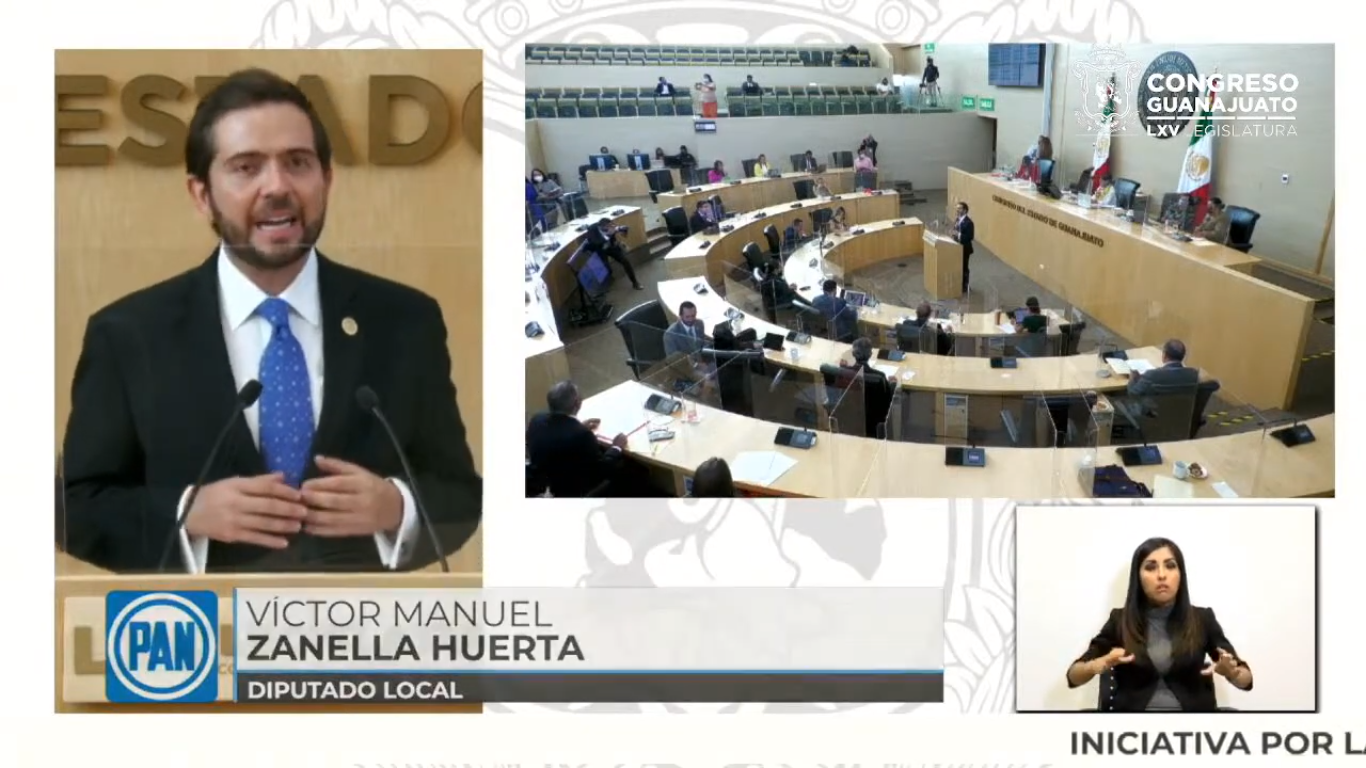 - Diputado Victor Manuel Zanella Huerta - - Muy buenos días, compañeras y compañeros con el permiso de la Presidente y de su Mesa Directiva. Antes que nada, desearles a todos una feliz pascua, espero que estén todos bien, agradezco su atención compañeras y compañeros diputados, así como los ciudadanos que están acompañando nos los medios de comunicación y pues todas las personas que siguen en vivo esta transmisión.- La ciudadanía nos ha pedido, nos ha exigido a los servidores públicos mayor transparencia, mayor rendición de cuentas y mayor claridad en el uso de los recursos públicos y en el cuidado del patrimonio de todos los guanajuatense, razón por la cual hoy estamos aquí presentando una nueva ley, porque todo marco jurídico tiene una evolución determinada por las condiciones sociales económicas que en cada momento se actualiza y con ello es necesario la continua modernización del mismo, que para este caso que nos está ocupando hoy son los actos relacionados con la adquisición, el resguardo y el control de los bienes del estado de dominio público. Hoy estamos presentando una nueva Ley del Patrimonio inmobiliario del Estado de Guanajuato con el objeto de tener un nuevo ordenamiento que recoja los cambios que se han estado haciendo con otras leyes en la armonización contable y podamos contar con una herramienta que apoye las necesidades para la ciudadanía en materia económica y también en la función social en materia educativa, de salud, de sustentabilidad, así como las organizaciones de la sociedad civil, sin dejar de paso que se tenga siempre como una máxima fundamental la transparencia, control y fiscalización de los procesos en el manejo de los recursos públicos. En dicho ordenamiento se contemplan los siguiente Por primera vez se considera la reserva territorial y a las áreas naturales protegidas como vienes del dominio público, ahora el propio Estado o los organismos autónomos, para toda adquisición onerosa deberán de tener la constancia de los usos de suelo en apego a la legislación en materia de desarrollo urbano. - Se introduce también el tema del destino prioritario e imponen las obligaciones para que los destinatarios tengan la conservación, el mantenimiento y la vigilancia de estos, ahora vamos a tener la posibilidad del procedimiento de subasta con el fin de obtener mejores condiciones para nuestro Estado, además de integrarse un nuevo órgano colegiado para que, de manera transversal, realice dichas enajenaciones transmisión onerosa o gratuita para instituciones públicas para temas de habitación popular enajenaciones a título oneroso a favor de personas físicas morales para la creación, fomento y conservación de los empleos. - Donación a favor de asociaciones o instituciones que realicen actividades de interés social. Enajenaciones para fines educativos, de asistencia social y de servicios públicos. El arrendamiento en total o parcial para cumplir con los fines sociales y de índole privado. Finalmente, para seguir fortaleciendo la fiscalización, se dejen claro que todo decretó deberá de contener el destino de los bienes en el que se tendrá la obligación de mantener los valores actualizados.-  Como fortalecimiento de la fiscalización, se crea un programa para seguimiento a todos los actos jurídicos para que la Auditoría superior del Estado realice dichos actos con dicho ordenamiento, ratificamos nuestro compromiso para seguir avanzando en toda acción que fortalezca en la administración pública estatal para ser más eficientes y eficaces en el control de los bienes de todos los guanajuatense para un beneficio social y de las nuevas generaciones, cumpliendo en todo momento con la responsabilidad en la materia de fiscalización y de rendición de cuentas por su atención. - Muchas gracias, es cuanto diputada Presidenta.- La Presidencia.- Muchas gracias, diputado.- La Presidencia.- Muchas gracias diputado.Con fundamento en el artículo 112, fracción XV, de nuestra Ley Orgánica se turna a la Comisión de Hacienda y Fiscalización para su estudio y dictamen. PRESENTACIÓN DE LA INICIATIVA A EFECTO DE REFORMAR EL PRIMER PÁRRAFO Y LAS FRACCIONES III, IV Y V DEL ARTÍCULO 11, Y EL ARTÍCULO 12, Y DE ADICIONAR UN TERCER PÁRRAFO AL ARTÍCULO 13 DE LA LEY PARA LA PROTECCIÓN DE LOS DERECHOS HUMANOS EN EL ESTADO DE GUANAJUATO SUSCRITA POR DIPUTADA Y DIPUTADOS INTEGRANTES DEL GRUPO PARLAMENTARIO DEL PARTIDO MORENA.Diputada Irma Leticia González Sánchez Presidenta de la Mesa Directiva Congreso del Estado de Guanajuato Sexagésima Quinta Legislatura P r e s e n t e Diputado David Martínez Mendizábal, integrante del Grupo Parlamentario de Morena en la LXV Legislatura del Congreso del Estado de Guanajuato, con fundamento en lo dispuesto en la fracción II del artículo 56 de la Constitución Política para el Estado de Guanajuato, la fracción II del artículo 167, así como los artículos 168 y 209 de la Ley Orgánica del Poder Legislativo del Estado de Guanajuato, permito me o poner a consideración de esta Asamblea la siguiente iniciativa con proyecto de Decreto por la que se reforman y adicionan diversas disposiciones de la Ley para la Protección de los Derechos Humanos en el Estado de Guanajuato, con fundamento en la siguiente: EXPOSICIÓN DE MOTIVOSEl 10 de diciembre de 1948, en París, Francia, la Asamblea General de las Naciones Unidas aprobó un documento titulado Declaración Universal de los Derechos Aunque no fue el primer documento relacionado con los derechos humanos, pues desde el S.XVII y XVIII hubo antecedentes muy importantes, sí se considera un quiebre histórico tanto por el contexto en que evolución surgió como en su , construida durante la segunda mitad del siglo XX y principios del XXI, impulsada por organismos de la sociedad civil, universidades, congresos, gobiernos y movimientos nacionales e internacionales y reforzados por la postura a sumida por la Organización de las Naciones Unidas a través de sus distintas cumbres, conferencias, pactos, y programas.Durante estos 83 años posteriores se ha avanzado de forma sobresaliente en la teorización del significado de los derechos humanos en la vida pública y su consecuente institucionalización, aunque surgen nuevas oleadas de problemas impregnados de terror, pobreza, injusticia y violencia que requieren una continua revisión de los avances obtenidos. Al avance conceptual le ha seguido un andamiaje institucional de carácter público en la protección, defensa, promoción, estudio y divulgación de los derechos humanos. La denuncia y los aportes de la sociedad civil han sido un componente de primer orden en la visibilizarían de las violaciones a los derechos humanos en el mundo y en México. Existe un gran consenso sobre el innovador impacto ético, legal y social producido por el nuevo lugar que ocupan los derechos humanos a partir de la reforma del 2011 de nuestra Constitución. Ahora se denomina el Capítulo I De los Derechos Humanos y sus Garantías, y con la modificación de 11 artículos: 1º; 3º; 11; 15; 18; 29; 33; 89; 97; 102 y 105, se dio un vuelco al modo de obrar del Estado, de tal forma que ya no puede entenderse sin el llamado enfoque de derechos. Este radical aporte ha servido para la reciente introducción de derechos sociales específicos, antes no establecidos en la Carta Magna. Del conjunto de planteamientos conceptuales más recientes en materia de derechos humanos, hay cuatro que son claves para la iniciativa que ahora se presenta: 1ª Las personas, todas, son sujetos de derechos. Este principio da un vuelco radical a la forma de cómo se diseña y operan las instituciones públicas.En líneas generales, el enfoque basado en derechos considera que el primer paso para otorgar poder a la ciudadanía es reconocer que son titulares de derechos que obligan al Estado a garantizarlos. Al introducir este concepto se procura cambiar la lógica de los procesos de elaboración de políticas, para que el punto de partida no sea la existencia de personas con necesidades que deben ser asistidas, sino sujetos con derecho a demandar determinadas prestaciones y conductas.Se tiene claro que la mera modificación del texto normativo no trasforma necesariamente la realidad concreta que viven las personas, pues se requeriría de un trabajo de empoderamiento y toma de consciencia para efectivamente lograr un nuevo estatus de ciudadanía. Esta obligación ya está inscrita en la actual Ley para la Protección de los Derechos Humanos en Guanajuato. 2ª El reconocimiento de las personas como titulares de derecho quedaría trunco si no hay una contraparte en las instituciones del Estado que se corresponsabilicen no sólo de la formulación de políticas sino de garantizar su cumplimiento. Carbonell, habla de “establecer vías judiciales para llevar ante los tribunales las posibles violaciones a los derechos señalados”  y en la misma línea Canto habla de justiciabilidad y de exigibilidad como una trenza inseparable. La primera referida a “una autoridad del Estado competente para recibir reclamos por violaciones y determinar sanciones” y la segunda considerada como “el uso del poder político de la sociedad para exigir el cumplimiento de sus obligaciones”5. Ésta, por supuesto, es una tarea pendiente en nuestra entidad si nos referimos a los derechos sociales.O en términos de Abramovich: …el reconocimiento de derechos impone habitualmente la necesidad de establecer medidas judiciales o de otro tipo que permitan al titular del derecho reclamar ante una autoridad (con cierta independencia) si el sujeto obligado no da cumplimiento a su obligación. Esto quiere decir que el en foque basado en derechos establece obligaciones correlativas cuyo incumplimiento activará diferentes mecanismos de responsabilidad o de garantías . Ante la diversidad de interpretaciones sobre la posibilidad de exigir su cumplimiento, “la plena exigibilidad requiere de la creación de una nueva teoría de los derechos … así como de la puesta en marcha de nuevos mecanismos procesales o del mejoramiento de los ya existentes”  . 3ª La progresividad es el siguiente aporte posible y se refiere al paulatino y consistente logro de derechos humanos considerando, entre otras condicionantes, las posibles limitaciones de recursos materiales e institucionales para su cumplimiento inmediato y pleno. La literatura sobre la progresividad en materia de derechos sociales alerta sobre la imposibilidad del cumplimiento pleno de todos los derechos en un período corto de tiempo, dados los rezagos históricos acumulados, pero también señala que no pue de considerarse como un pretexto para distinguir a los derechos entre sí y tampoco para justificar la inexistencia de políticas públicas efectivas. Se suele afirmar que los derechos sociales están asociados a lo que se llama indirecta, y los derechos civiles a una eficacia directa eficacia esta clasificación obedece a la carencia de instancias procesales para su exigencia  . Tal separación no tiene fundamento desde la teoría de los derechos humanos dada su interdependencia no jerarquizada, lo que significa que no hay ningún derecho por encima de otro y que para su cumplimiento de alguno en particular se requiere del avance del conjunto. Ante este panorama, Canto señala que la progresividad se convierte justamente en el reto para analizar “el coeficiente de intencionalidad” por el que se puede evaluar a un gobierno en términos de qué tanto incorpora en sus decisiones el máximo de recursos de que dispone para lograr efectivamente los derechos sociales, intención que el gobierno deberá de acreditar si se aspira a tener un esquema de sociedad democrático y participativo. 4ª La participación ciudadana, entendida como tomar parte en las decisiones que afectan a las personas, es un principio irrenunciable para la formulación e implementación de una política pública con enfoque de derechos y por tanto con principios democráticos. Los organismos de la sociedad civil (ONG) especializadas han mostrado, desde hace décadas, una actividad de fiscalización importante vía presentación de informes alternativos a los que periódicamente tienen que presentar los gobiernos y logran la emisión de recomendaciones de los comités de derechos humanos. La alta especialización que han logrado algunas ONG amerita consideraciones que podrían aprovecharse –y en ocasiones así sucede- para la formulación de políticas públicas más pertinentes hacia mujeres, indígenas, tercera edad o sectores pauperizados. En este sentido, una política pública se define como “un conjunto de estrategias que el gobierno pone en práctica para garantizar los servicios públicos a los ciudadanos” y tiene tres componentes sustantivos: a) problemas públicos definidos a partir de la interacción de diversos sujetos sociales; b) utilización eficiente de recursos públicos y c) toma decisiones a través de mecanismos democráticos, con la participación de la sociedad. Así, el propio Manuel Canto analiza desde varios ángulos el fenómeno de la participación ciudadana y sostiene que un análisis completo debe considerar un cruce entre dos ejes que se dan o se pueden dar simultáneamente en los procesos de políticas públicas: el tipo de participación y las distintas fases constitutivas de tal proceso. Por una parte, en el primer eje se encuentra la modalidad de información, consulta, decisión, delegación, asociación y control. En el segundo se considera la agenda, generación de alternativas, decisión, implementación y evaluación. Otra vertiente del coeficiente de intencionalidad es qué tanto poder se le comparte a la ciudadanía, tanto en la modalidad como en las fases de la participación. Esta matriz de dos dimensiones expresa de muy buen modo los entrelazamientos complicados que puede tener el funcionamiento de una i participación puede ser sólo en institución pública, pues la plan decorativo o en consejos y comités a modo. Estas cuatro características para observar las instituciones públicas (titularidad de derechos, justiciabilidad, progresividad y participación conceptual para) son un excelente marco considerar los cambios propuestos en esta iniciativa cuyo propósito es adecuar el marco institucional en Guanajuato, particularmente el perfil y la forma de designación del Procurador de Publicada de los Los Derechos Humanos. Publicada el 26 de septiembre del 2000 la Ley para la Protección de los Derechos Humanos en Guanajuato, por cierto, nombrada así de manera equivocada porque sólo apunta a la actuación establece lo siguiente: en materia de protección de la propia Procuraduría, Artículo 1o. La presente Ley es de orden público y tiene por objeto determinar la organización, funcionamiento, competencia y procedimientos del organismo protector de los derechos humanos en el Estado de GuanajuatoArtículo 2o. El organismo a que se refiere el artículo anterior se denominará Procuraduría de los Derechos Humanos del Estado de Guanajuato y estará dotado de plena autonomía, personalidad jurídica y patrimonio propios. Artículo 3o. Para los efectos de esta Ley se consideran Derechos Humanos, los reconocidos en la Constitución Política de los Estados Unidos Mexicanos, en la Declaración Universal de Derechos Humanos, los proclamados por la Asamblea General de las Naciones Unidas y los contenidos en Tratados, Convenciones y Acuerdos Internacionales de los que el Estado Mexicano sea parte. Del artículo 2º se lee que uno de sus atributos principales debería ser la autonomía. En términos jurídico-políticos esta característica es complicada de asegurar porque al titular lo nombra el Congreso local, y éste generalmente es dominado por algún partido político cuyo interés, entre otros, es conservar el poder; sin embargo, es obligación de esta Soberanía establecer los mayores y mejores controles y procedimientos en vías a realizar lo referido en la normatividad. Por el peso otorgado al titular de la Procuraduría, éste o ésta deberá tener una distancia significativa de los poderes ejecutivo y judicial, así como de los poderes fácticos para cumplir la norma, para que esté en condiciones de ser garante de los derechos humanos en Guanajuato. No se puede ser juez y parte cuando en esta delicada tarea se juega algún favor político, compadrazgos o la promesa de futuros puestos en la administración pública. Los conflictos de interés deben ser reducidos a su mínima expresión y en el mejor de los casos eliminados. La filia política, familiar y económica, entre otros, pueden ser factores obstaculizadores en la función del Procurador o Procuradora. De ahí la necesidad de priorizar a defensoras y defensores provenientes de la sociedad civil que poseen una mirada social desde el lugar de las víctimas.También la utilización del puesto de Procurador de los Derechos Humanos no puede ser usado como trampolín político. Su nombramiento para otro puesto, antes o después de que concluya su período, podría interpretarse como pago de favores durante el ejercicio de sus funciones. En la iniciativa no se hace algún juicio de valor sobre las y los funcionarios públicos y tampoco se censuran adscripciones políticas e ideológicas, sólo se considera como un mejor perfil para conducir a la Procuraduría de los Derechos Humanos a quienes desde la lucha directa en favor de las víctimas han trabajado cara a cara, desde abajo y desde adentro, y poseen una convicción surgida de la dura experiencia de atender de forma comprometida las violaciones a los derechos humanos. Esta sensibilidad que no se adquiere en el escritorio, junto con el resto de las características asentadas en la ley, acercaría a una real autonomía, hasta donde esto es posible. Soriano (2022), al hablar del perfil de ombudsperson señala al menos tres requisitos fundamentales: 1. Autonomía real del poder político. 2. Una magistratura ética, que se traduce en el reconocimiento social de la persona como congruente y consistente en su desarrollo personal y profesional. 3. Profundo conocedor de la materia de derechos humanos. A fin de dar cumplimiento a lo establecido por el artículo 209 de la Ley Orgánica del Poder Legislativo del Estado de Guanajuato, es necesario señalar que, de aprobarse la presente iniciativa, se generarían los siguientes impactos:  I. Jurídico. Se reforma el primer párrafo y las fracciones III, IV y V del artículo 11, se reforma el artículo 12, y se adiciona un tercer párrafo al artículo 13, de la Ley para laProtección de los Derechos Humanos en el Estado de Guanajuato, con la finalidad de fortalecer la autonomía de la o el titular de Procuraduría de los Derechos Humanos del Estado. II. Administrativo. La presente iniciativa no tiene impacto administrativo. III. Presupuestario. La aprobación de la presente iniciativa no tiene un impacto presupuestario. IV. Social. La presente iniciativa contribuye a fortalecer los mecanismos de control orientados hacia la garantía de la autonomía de la o el titular de la Procuraduría de los Derechos Humanos del Estado, con lo cual se abona a la mejora del marco jurídico de defensa y garantía de los derechos humanos en la entidad. La iniciativa busca mejoras institucionales significativas para el adecuado cumplimiento de los objetivos de la Procuraduría en atención a una reestructuración necesaria de cara a la experiencia tenida y a los retos de una sociedad más compleja y demandante de políticas públicas, instituciones y programas creíbles.  En mérito a lo expuesto, fundado y motivado sobre la elección del enfoque de los derechos en las vertientes ya explicadas de titularidad, justiciabilidad, progresividad y participación, así como la prioridad otorgada a las y los defensores de derechos humanos para la titularidad de la Procuraduría de los Derechos Humanos de Guanajuato, me permito someter a la consideración de esta Honorable Asamblea, el siguiente proyecto de: D E C R E T OÚnico: Se reforma el primer párrafo y las fracciones III, IV y V del artículo 11, se reforma el artículo 12, y se adiciona un tercer párrafo al artículo 13, de la Ley para la Protección de los Derechos Humanos en el Estado de Guanajuato, para quedar como sigue:Artículo 11. Para ocupar el cargo de Titular de la Procuraduría se requiere: I. Tener la ciudadanía mexicana… II. Tener cuando menos treinta y cinco años… III. Ser preferentemente licenciado en Derecho o contar con licenciaturas y posgrados relacionados con los derechos humanos.IV. Gozar de reconocido prestigio profesional y personal en materia de derechos humanos, lo que deberá sustentarse de forma rigurosa con documentos que acrediten explícitamente la experiencia en materia de d menos en los cinco años anteriores a su designación; derechos humanos, por lo menos en los cinco años anteriores a su designación; V. No haber desempeñado cargo de Secretario o Subsecretario de Estado, o su equivalente dentro de la administración pública, Procurador General de Justicia o Subprocurador de Justicia, en el año anterior a su designación; no ser o haber sido dirigente de partido político o asociación política a nivel nacional, estatal o municipal o candidato a puesto de elección popular, ni ministro de ningún culto religioso, en los cinco años anteriores a su designación; no desempeñar cargo o empleo público al momento de asumir el cargo, ni actividad que se contraponga a las funciones propias de su encomienda, excepción hecha de las de carácter académico; yVI. No haber sido condenado… Artículo 12. La titularidad de la Procuraduría será designada por el Congreso del Estado, con el voto de las dos terceras partes de sus integrantes presentes. Para tales efectos:I. El Congreso del Estado, previa convocatoria pública y a través de su órgano de gobierno, establecerá las bases para realizar una amplia consulta entre las organizaciones sociales representativas de los distintos sectores de la sociedad, a fin de que propongan candidaturas para hacerse cargo de la Procuraduría.II. La convocatoria pública y la consulta se realizarán al menos con tres meses de anticipación a la presentación del dictamen y se debe garantizar una participación abierta, plural y ordenada, particularmente del sector académico.III. La Comisión de Derechos Humanos y Grupos Vulnerables presentará al Pleno del Congreso el dictamen que contendrá hasta tres propuestas para elegir al Procurador. En el dictamen la Comisión de Derechos Humanos y Grupos Vulnerables citará necesariamente argumentos recabados dentro del proceso de consulta pública y considerará, como criterio prioritario en su selección, a las personas que emerjan de los grupos de la sociedad civil especializados en materia de derechos humanos.Artículo 13. Quien sea designado como titular… El nombramiento deberá ser publicado… La persona elegida como Titular de la Procuraduría no podrá ocupar cargo público de primer nivel jerárquico dentro de los poderes públicos estatales durante los cinco años siguientes a su designación, a excepción de la actividad T R A N S I T O R I O SÚNICO. académica. El presente decreto entrará en vigor al día siguiente de su publicación en el Periódico Oficial del Estado.Diputado David Martínez MendizábalGrupo Parlamentario de MorenaGuanajuato, Guanajuato. Abril 19 del 2022.- La Presidencia.- Se pide al diputado David Martínez Mendizábal, dar lectura a la exposición de motivos de la iniciativa Efecto de reformar el primer párrafo y las fracciones III, IV y V del artículo 11, y el artículo 12, y de adicionar un tercer párrafo al artículo 13 de la Ley para la Protección de los Derechos Humanos en el Estado de Guanajuato suscrita por diputada y diputados integrantes del Grupo Parlamentario del Partido MORENA. - Adelante, diputado.(Disposición)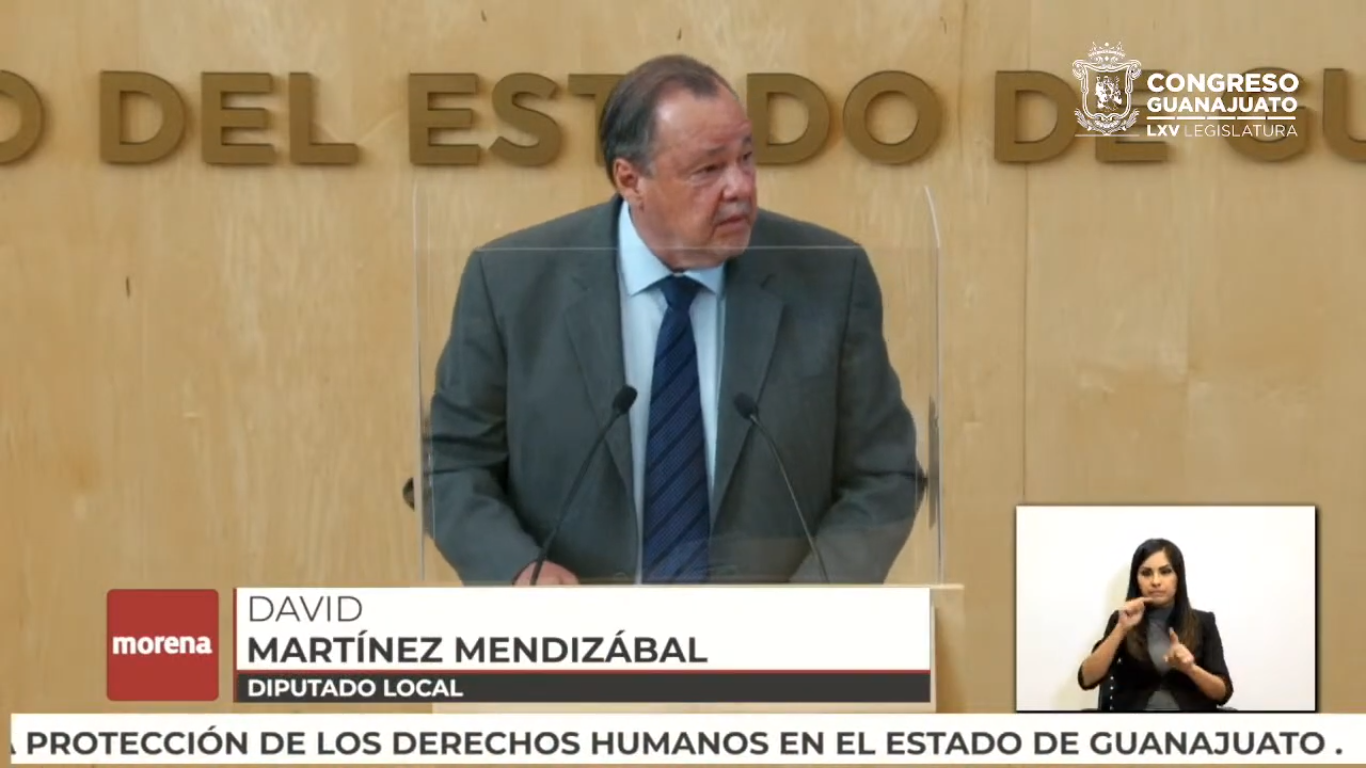 Diputado David Martínez Mendizábal -- Muchas gracias Presidenta, muy buenos días, a las estudiantes y  estudiantes, profesores que nos acompañan desde aquella tribuna y a todos los que nos siguen en las redes lo que voy a decir a continuación está en congruencia como acaba de expresar el diputado Zanella, porque tenemos que legislar de cara a la ciudadanía y escuchar las demandas, los reclamos, las sugerencias y las interrogantes que la misma ciudadanía está planteando desde hace muchos años, y  habló de la Procuraduría Estatal de los Derechos Humanos, y uno de los reclamos fundamentales de la ciudadanía es que en los atributos de autonomía sean llevados  a cabo en su extremo. - De eso vengo a hablar de una política pública que entiendo como un conjunto de estrategias que el Gobierno pone en práctica para garantizar servicios públicos a los ciudadanos, a las ciudadanas y que debe llevar al extremo el elemento de participación ciudadana. - No solamente la escucha no solamente tomar en consideración, sino llevar en toda su cabalidad lo más que sea posible, la participación de la ciudadanía, eh, el enfoque, derechos, como sabemos, lo hemos dicho aquí, eh el vuelco radical en los derechos humanos que trajo la reforma del dos mil once, que por cierto vuelvo a decir Guanajuato fue el único Estado que votó en contra de esta modificación al texto constitucional. Los incorporaba como aspecto central hicimos los derechos humanos, modificó no solamente el título del capítulo primero de Derecho mande sus garantías sin once artículos, pero tercero, once, quince, dieciocho, veintinueve treinta y tres, ochenta y nueve, noventa y siete ciento y dos y ciento cinco. - Con esto tenemos la obligación de que toda política pública y la generación de instituciones y la operación de instituciones esté basada en el enfoque de derechos. Y en esta misma tribuna eh hablado de cuatro elementos que tiene que contener un enfoque de derechos titularidad es decir las personas son titulares de derechos, la participación, la justiciabilidad y la progresividad. - No voy a detener el leer otra vez estos cuatro principios, pero quiero hacer dos referencias a estos principios, que es lo que sustenta fundamentalmente lo que vengo a exponer ahora en tribuna. Primero, el reconocimiento de las personas como titulares de Derecho quedaría trunco si no hay una contraparte en las instituciones del Estado que se corresponsabilice si no son la formulación de políticas, sino en garantizar su cumplimiento. Esta tarea ha sido asignada a la Procuraría de los Derechos Humanos, por curiosidad de los derechos del popular derecho humanos. Es la garante de los derechos humanos es decir es la garante de los derechos humanos en el Estado, por tanto debe asumir que es la parte del Estado de andamiajes institucional del Estado de Guanajuato, que protege los derechos humanos de todas las personas. - El segundo es el coeficiente de intencionalidad. Esto quiere decir, en términos de Manuel Cantón, investigado relevante en asuntos de la sociedad civil, que las medidas llevadas al extremo de la participación de ciudadanía es uno de los elementos que puede evaluar la intencionalidad de un Gobierno es decir, en la medida que haya más participación ciudadanía. Recordarán ustedes aquella frase que movía el panismo hace tiempo y que ha dejado de, de tener tanta ciudadanía como sea necesario y tanto Gobierno como se requiera esto, esto lo vamos a llevar a cabo en la propuesta de ley que estoy presentando sobre el perfil del Procurador de los Derechos ó Procuradora de los Derechos Humanos.- En el dos mil, este mismo Congreso aprobó la Ley para la Protección de Derechos Humanos de Guanajuato y allí establece lo siguiente en el artículo segundo y es el fundamento de legal de lo que vengo a proponer. El organismo al que se refiere el artículo anterior se denominará Procuraduría de los Derechos Humanos del Estado de Guanajuato y estará dotado de plena autonomía, autonomía, personalidad jurídica y patrimonio propio. - Uno de los atributos principales entonces es la autonomía. Y sabemos que en términos jurídico-políticos esto es complicado llevarlo a cabo. Yo entiendo el, el, el sentido de la autonomía y la complicación de traducirlo en un perfil y una política pública, porque todo Gobierno tiene como uno de sus principales fines ilícitos o conservar el poder. Eso lo sabemos, pues en términos concretos los gobiernos les interesan conservar el poder y entonces la tentación de ir colocando en los puestos incluso en las instituciones autónomas, a elementos que no la hagan de tos, como dicen los muchachos que sean proclives a el sentido político del gobierno en turno. - Sin embargo, el peso otorgado, el titular de la Procuraduría, este debería tener distancia significativa de los poderes, ejecutivo y judicial aquí como de los poderes fácticos para cumplir la norma de autonomía. Y en eso, en ese sentido, está en condición de ser garante de los derechos humanos en Guanajuato no se puede ser juez y parte cuando en esta delicada tarea se corre el riesgo de pagar con algún favor político, con padrazgos o la promesa de futuros puestos en la administración pública. - Los conflictos de interés deben ser recibidos esas líneas de expresión y el mejor de los casos eliminados. La filia política, el compadrazgo o la   filia económica, entre otros, no puede ser factores obstaculiza dolores de la función del procurador o procuradora. No es la persona. No, no, no, no me refiero al individuo que lo que está en el al mando de la Procuraduría, porque entiendo pues, que hay buenos y malos en donde quiera, no? y entiendo también, como decía Díaz Mirón, que hay Aves que sobrevuelan el pantano, sin manchar sus alas, eso también es cierto, pero tenemos que cerrar las puertas a la tentación y priorizar sobre todas las defensoras y defensores de los derechos humanos, porque me parece que son los que tienen el perfil más adecuado para conducir la Procuraduría. - En esta iniciativa no se hace ningún juicio de valor sobre las y los funcionarios públicos y tampoco se censuran adscripciones políticas e ideológicas. Sólo se considera como un mejor perfil para conducir a la Procuraduría de los Derechos Humanos a quienes, desde la lucha directa a favor de las víctimas, han trabajado cada cara desde abajo y desde adentro. Y pues, en una convicción surgida de la dura experiencia de atender de forma comprometida las violaciones de los derechos humanos. - Esta sensibilidad que no se quieren el escritorio es un perfil deseable para el puesto de procurador o procuradora. Soriano lo resume en tres características:- La primera, dice, es autonomía para el perfil del Ombusperson. autonomía real del poder político. Una magistratura ética que se traducen el reconocimiento social de la persona como congruente y consistente en su desarrollo personal y profesional. Y un profundo conocedor de los Derechos Humanos. - Cómo traducimos estas tres características a la Ley de Protección de los Derechos Humanos a Guanajuato? Ahí van y hacemos tres propuestas desde el Grupo Parlamentario de Morena. La primera propuesta es modificar la fracción tercera, donde dice eh y y proponemos el siguiente la siguiente redacción ser preferentemente licenciado en Derecho o contar con licenciatura y posgrado relacionados con derechos humanos. Hay licenciaturas en derechos humanos. Esas son las que tendríamos que priorizar, evidentemente que la licenciatura en Derecho ayuda, pero eso tiene un   cuerpo jurídico muy, muy vasto y robusto, entonces requerimos la expertis en Derechos Humanos ya sea en licenciatura o en posgrados. - Proponemos modificar la fracción Cuarta porque dice gozar de reconocido prestigio profesional y personal en materia, Derechos Humanos. Y ahí le va el añadido. Añadimos lo que deberá sustentarse de forma rigurosa, con documentos que acrediten explícitamente la experiencia en materia de derechos humanos. Por lo menos los cinco años antes anterior a la designación, porque todos tenemos relación con los derechos humanos. Un ingeniero que hace carreteras tiene relación con los derechos humanos. Pero como precisamos mucho más este elemento de estar preocupado por los derechos humanos de los que han sido víctimas, pues nosotros proponemos que se documente, que se presenten escritos, certificados, diplomas, que tenga que ver con que está preocupado por los derechos humanos. Explícitamente, cinco años antes. (voz) diputada Presidenta.- Diputado David, me permite un momentito, por favor? (voz) diputado en tribuna, sí, cómo no. (voz) diputada Presidenta, queridos compañeros, serían tan amables de alguna moción de orden del que pudieran prestarle atención al diputado? Estoy de acuerdo que están tratando sobre temas legislativos, sin embargo, yo creo que sí se merece un poquito de respeto, que prestarán atención, muchas gracias, adelante.(voz) diputado gracias por el llamado a la orden, proponemos el cinco, la fracción quinta, sexta y séptima ahí lo tienen en una sola a parte para darle más peso a la unidad a la importancia de la autonomía. - El segundo cambio es relacionado con la convocatoria y con la designación. - El primero. Proponemos lo siguiente: - Que el Congreso del Estado, previa convocatoria pública y a través de su órgano de gobierno, establecerá las bases para realizar una amplia consulta entre las dos organizaciones representativas de sociales de distintos sectores de la sociedad a fin de que se propongan candidaturas para hacerse cargo de la Procuraduría. La segunda es la convocatoria pública y la consulta. Esto no está en la ley ya eh? la convocatoria pública y la consulta se realizarán al menos con tres meses de anticipación de la presentación del dictamen. Y se debe garantizar una participación abierta, plural, yo ordenada particularmente del sector académico, y no estar como como jugando con con las consultas quince minutos antes del nombramiento. - Y tercero, que la Comisión de Derechos Humanos y Grupos Vulnerables, que tampoco está en la en la ley, presentará al Pleno del Congreso el dictamen que contendrá hasta tres por puestos para elegir el procurador el dictamen y aquí se aseguramos que se tome en cuenta la opinión de la ciudadanía en el dictamen. La Comisión de Derechos Humanos y Grupos Vulnerables citara necesariamente argumentó recabados dentro del proceso de consulta pública, considerará como criterio prioritario su selección a las personas que me dejan de los grupos de la sociedad civil especializados en materia de derechos humanos.-  Y el último, el tercer cambio, que quizá cause espozor, pero es como una medida para que no se otorgue al Procurador de los Derechos Humanos, pues como la secretaria de Gobierno hubo otras. Qué puede ocurrir o han ocurrió? Proponemos lo siguiente: - Se agrega un capítulo, una un nuevo artículo trece que dice la persona elegida como titular de la Procuraduría no podrá ocupar cargo público de primer nivel jerárquico dentro de los poderes públicos estatales durante los cinco años siguientes a su designación. No lo pueden llamar ni al Ejecutivo ni al judicial. Sí, uno cinco años después, si viene de la defensoría de los derechos humanos ó se va a seguir ocupando y y trabajando en la defensoría de los derechos humanos, a excepción de la actividad académica, que, por supuesto es la única excepción que tenemos los diputados y las diputadas para tener otro tipo de de actividad insisto, no es la persona, no tengo ningún problema con él Licenciado Vicente Esqueda, a quien aprecio personalmente, sino es para ganar en autonomía y tenemos la obligación de cumplir hasta el extremo este elemento de la autonomía. Y en esa medida vamos a ganar el título de respetable Congreso del Estado de Guanajuato. - Gracias. - La Presidencia.- Muchas gracia diputado. Se turna a la Comisión de Derechos Humanos y Atención a Grupos Vulnerables y Grupos Vulnerables, con fundamento, en el artículo 106 fracción I de nuestra Ley Orgánica para su estudio y dictamen. PRESENTACIÓN DE LA INICIATIVA FORMULADA POR EL DIPUTADO ERNESTO MILLÁN SOBERANES INTEGRANTE DEL GRUPO PARLAMENTARIO DEL PARTIDO MORENA A FIN DE REFORMAR EL ARTÍCULO 153 Y ADICIONAR EL ARTÍCULO 152 BIS A LA LEY DE MOVILIDAD PARA EL ESTADO DE GUANAJUATO Y SUS MUNICIPIOS.DIPUTADA IRMA LETICIA GONZÁLEZ SÁNCHEZ PRESIDENTA DE LA MESA DIRECTIVA LXV LEGISLATURA DEL CONGRESO DEL ESTADO DE GUANAJUATO PRESENTE DIPUTADO ERNESTO MILLÁN SOBERANES, integrante del Grupo Parlamentario de MORENA, de la Sexagésima Quinta Legislatura del H. Congreso del Estado, con fundamento en lo dispuesto por el artículo 56 fracción II y 63 fracción II de la Constitución Política del Estado de Guanajuato y el artículo 167 fracción II y 168 de la Ley Orgánica del Poder Legislativo del Estado de Guanajuato, acudo para manifestar: Que vengo a poner a consideración de esta LXV Legislatura, la propuesta de Iniciativa de Proyecto de Decreto por el que se ADICIONA el artículo 152 bis y se REFORMA el artículo 153 de la Ley de sus Municipios Movilidad para el Estado de Guanajuato y ; misma que solicito, en los términos que prevé la legislación que regula los procedimientos de este Poder Legislativo para que sea puesta a la consideración de la Mesa Directiva y se envíe a la Comisión Legislativa respectiva para su trámite, de conformidad con la siguienteEXPOSICIÓN DE MOTIVOSSegún la Organización Panamericana de la Salud, la contaminación del aire es el principal riesgo ambiental para la salud pública en las Américas. La exposición a altos niveles de contaminación del aire puede causar una variedad de resultados adversos para la salud: aumenta el riesgo de infecciones respiratorias, e enfermedades cardíacas, derrames cerebrales y cáncer de pulmón las cuales afectan en mayor proporción a población vulnerable, niños, adultos mayores y mujeres.El término “partículas en suspensión” abarca un amplio espectro de sustancias orgánicas o inorgánicas, dispersas en el aire, procedentes de fuentes naturales y artificiales. La combustión de carburantes fósiles generada por el tráfico (una de las principales fuentes de contaminación por partículas en las ciudades) puede producir diversos tipos de partículas: partículas grandes, por la liberación de materiales inquemados (cenizas volátiles), partículas finas, formadas por la condensación de materiales vaporizados durante la combustión, y partículas secundarias, mediante reacciones atmosféricas de contaminantes desprendidos como gases , a estas partículas se les conoce como PM10. En relación con sus efectos sobre la salud se suelen distinguir; las PM10 • Las partículas “torácicas” que pueden penetrar hasta las vías respiratorias bajas • Las PM2.5 (partículas “respirables” que pueden penetrar hasta las zonas de intercambio de gases del pulmón), • Y las partículas ultrafinas que pueden llegar a pasar por el torrente circulatorio. Hoy día los científicos consideran que las partículas en suspensión son el problema de contaminación ambiental más severo, por sus graves afecciones al tracto respiratorio y al pulmón. Por otro lado, los estudios sobre efectos a largo plazo han estimado que la exposición a partículas en suspensión puede reducir la esperanza de vida entre varios meses y dos años.La contaminación del aire se mide en base a las concentraciones de pequeñas partículas menores a 10 micrómetros (PM10) y de partículas finas menores a 2.5 micrómetros (PM2.5) que contienen sulfato, nitratos y carbono negro, y que suponen el principal riesgo medioambiental para la salud.En nuestro estado existe la Secretaría del Medio Ambiente y Ordenamiento Territorial, que, en la realidad, ni protege el medio ambiente ni cuida que existe un real ordenamiento territorial en los municipios del Estado, pero esa es otra historia. Esta Secretaría, cuenta con el Sistema de Monitoreo de la calidad del Aire en Guanajuato, por sus siglas SIMEG, y el objetivo de este sistema, es conocer el nivel de contaminantes criterio al que está expuesta la población e informar oportunamente sobre la calidad del aire, así como contar con elementos para estimar los efectos en la población y el medio ambiente. En el último estudio realizado por la Secretaría denominado, “Informe de Estado y Tendencia de la calidad del Aire de Guanajuato 2019” cuanto al análisis estadístico de la partícula PM10, en ese año TODOS los municipios a excepción de Purísima del Rincón, sobrepasaron los límites establecidos en la norma, lo que indica que por lo menos en una ocasión los promedios diarios estuvieron por encima de la norma, siendo Celaya el municipio que registra las medias más altas por este contaminante, durante el año 2019. Pero esto no es nuevo en Guanajuato, la mala calidad del aire ha sido una constante desde hace muchos años, la industria sin regulación, la quema de pastizales e incendios y la gran cantidad de transporte público y privado que circula, y esto, sumado a la falta de planes, nulas acciones y fallidas políticas públicas en el tema de medio ambiente del Gobierno del Estado y los Municipios, ha provocado que se mantengan por arriba del promedio en varias ciudades del estado.Tan solo en 2020, un año aun con poca movilidad por motivos de la pandemia, Celaya tuvo 133 días fuera de la norma, mientras que Irapuato tuvo 83 y Silao 56, todos estos municipios del corredor Industrial y desde finales del año 2021 y principios del año 2022 los guanajuatenses del corredor industrial estuvimos sumidos en una desagradable contaminación del aire, era tanta la contaminación que se activó por parte de la Secretaría del Medio Ambiente la fase de precontingencia ambiental para Salamanca y fase preventiva para Irapuato y Celaya. Al día 18 de abril del 2022 el monitoreo atmosférico mostraba una muy mala calidad del aire en Celaya y mala calidad del aire para León, Silao y Salamanca. En el año 2013 se creó el Programa de Gestión para mejorar la calidad del Aire de la zona metropolitana de León, zona que comprende los municipios de Purísima del Rincón, San Francisco del Rincón, Silao y León, así mismo se creó el Programa de Gestión para mejorar la calidad del Aire para Salamanca, Irapuato y Celaya, y pues ya sabemos que ambos programas han sido un total fracaso, ya que desde el año 2013 a la fecha, las ciudades de Guanajuato, principalmente Celaya, Irapuato y León se han caracterizado por ser de las más contaminadas a nivel nacional.En dichos programas PROAIRE como les llaman se establecieron varias estrategias ser exactos y llama la atención la número 4 que se le denomina MOVILIDAD SUSTENTABLE que establece que la Movilidad está directamente relacionada con la calidad del aire, es entonces fundamental incluir una estrategia que abarque medidas relacionadas con la planeación sistémica e interdisciplinaria de redes urbanas y regionales de transporte y movilidad mediante la regulación de los sistemas actuales; para lograrlo se pretende desincentivar el uso del automóvil y promover el uso del transporte público y el no motorizado La estrategia 8 denominada FINANCIAMIENTO , lo cual no ha pasado. establece que la finalidad de esta estrategia es identificar programas y esquemas de financiamiento con los cuales se puedan obtener los recursos necesarios que permitan la ejecución de las medidas y acciones, esto con el objetivo de mejorar la calidad del aire de la zona metropolitana .Ninguna de estas estrategias ni las restantes 6 han funcionado es una realidad, han sido estrategias fallidas porque no escucharon a la ciudadanía, no se pusieron a investigar si los ciudadanos usan el transporte por necesidad o por obligación.En el Estado de Guanajuato se tienen. registrados un millón setecientos mil automóviles de los cuales tan solo el 2 8% realizó la verificación vehicular en el primer semestre, un porcentaje muy bajo y que por ende lleva a conocer que la contaminación por automóviles no cesará en el estado. A nivel nacional, las ciudades mexicanas padecen serios problemas de contaminación ambiental, y el sector transporte es una de sus principales causas al contribuir con el 20.4% de la emisión de G gases de efecto invernadero, de los cuales el 16.2% proviene del sector automotor, en su mayoría, por viajes en transporte individual motorizado más calles no significa mejor movilidad. Al año 2019 se tenía un padrón de diez mil 989 taxis tradicionales o verdes y mil cuatrocientos ejecutivos, estos más de doce mil vehículos transitan veinticuatro horas los siete días de la semana por las calles y carreteras de los municipios de nuestro Guanajuato, y claro tienen que hacer su trabajo tienen que realizar sus recorridos buscando pasaje y llevándolos a sus destinos, si no se mueven no ganan. Es por eso que las estrategias para mejorar la calidad del aire también deben de ser establecidas o realizadas desde el Congreso del Estado, analizando los documentos existentes y escuchando a los ciudadanos que saben del tema, que sienten el tema y que viven los temas. Desde el pasado 9 de marzo el Presidente de la Asociación de Distribuidores de Autos en Guanajuato, Arturo González Palomino, levanto la voz al solicitar se previera en la legislación que los autos híbridos o eléctricos fueran tomados en cuenta para entra r en funcionamiento como taxis ejecutivos. Pero, ¿es verdad que contaminan menos los autos eléctricos o híbridos que los autos de gasolina? Y si es así ¿Que tanto menos contaminan?Según un estudio de la Agencia Europea del Medio Ambiente, de tamaño mediano un coche de gasolina emite de media unos 143 gramos de CO2 por kilómetro; y uno eléctrico de características similares entre 60 y 76 gramos de CO2, es decir, entre un 47% y un 58% menos. En un Si híbrido enchufable, esta reducción es del 36%. Si tenemos en cuenta todo el ciclo de vida de un automóvil, un eléctrico emite entre un 17 y un 21% menos de CO2 que un diésel; y entre un 26 coche de gasolina de similares características.30% menos que un Así que, desde el punto de vista del calentamiento global, los eléctricos son los coches más sostenibles, seguidos de los híbridos y los diésel, con los coches de gasolina en el último lugar de la tabla.Concluye el estudio mencionando que, desde el punto de vista de la salud pública, los eléctricos son los rotundos vencedores: apenas generan emisiones locales, por lo que no contaminan el aire de las ciudades cuando circulan. No se puede decir que sean "coches de cero emisiones" parte de las partículas contaminantes por todo lo que hemos visto y porque además, vienen del desgaste de las pastillas de freno por su fricción con los discos o del roce de los neumáticos con el asfalto, componentes que también tienen.En cuanto a precio en la actualidad ya existen automóviles híbridos, eléctricos y de gasolina en el mismo monto, pongamos un ejemplo, un automóvil Sentra, de los cuales actualmente se están usando como autos de plataforma, va desde los trescientos sesenta y siete mil pesos y un Prius C de la Toyota cuesta trescientos sesenta y seis mil pesos, es decir cuestan prácticamente los mismo. Si queremos estar a la vanguardia como estado en necesario reformar la ley de movilidad para permitir que vehículos híbridos y eléctricos puedan prestar el servicio de taxis y servicio privado. Con la incorporación de esta modalidad de vehículos se estaría abonando en el cumplimiento de varios Objetivos de la Agenda 2020 de las Naciones Unidas, tales como el objetivo 3 que es garantizar una vida sana y promover le bienestar para todos en todas las edades, específicamente la 3.9 que busca para el año 2030, reducir sustancialmente el número de muertes y enfermedades producidas por productos químicos peligrosos y la contaminación del aire, el agua y el suelo.Así mismo aportamos a la meta del objetivo 11 Ciudades y Comunidades Sostenibles que establece que en el apartado 11.6 De aquí a 2030, reducir el impacto ambiental negativo per capita de las ciudades, incluso prestando especial atención a la calidad del aire y la gestión de los desechos municipales y de otro tipo.Aguascalientes desde el 2016, Jalisco en 2018 y Querétaro en 2020 son ejemplo de Estados que ya cuentan con taxis híbridos o eléctricos circulando por sus calles; Y POR QUE NO, GUANAJUATO EN EL 2022. Es por lo que, con todo lo anteriormente expuesto esta iniciativa pretende adicionar el artículos 152 bis y reformar el artículo 153 de la Ley de Movilidad para el Estado de Guanajuato y sus Municipios. La presente iniciativa tiene los siguientes impactos Impacto jurídico: Se reforman y derogan diversos artículos de La Ley de Movilidad para el Estado de Guanajuato y sus Municipios. Impacto Administrativo: No se considera la creación de ninguna estructura burocrática. Impacto Presupuestario: No genera ninguna asignación presupuestaria. Impacto Social: Se beneficia la calidad del aire de las zonas urbanas y rurales del estado y se incentiva a los concesionarios de taxis a transitar de los autos de gasolina o gas a los eléctricos e híbridos. Además de abona en el cumplimiento de los Objetivos de Desarrollo Sustentable de la Agenda 2030 en las metas 3 y 11.Por lo anteriormente expuesto y fundado, me permito someter a consideración de esta soberanía el siguiente proyecto de: DECRETO: Artículo 152. El servicio público de alquiler sin ruta fija “taxi”… Artículo 152 bis. El servicio público de transporte de personas en la modalidad de alquiler sin ruta fija «Taxi» se prestará en vehículos tipo: 1. Sedán entendido como aquel que consta de tres volúmenes en el que el maletero está separado de la cabina; 2. Híbridos; 3. Eléctricos.  Artículo 153. El servicio público de alquiler sin ruta fija «taxi» podrá prestarse de manera libre o mediante el servicio conexo de sitio, con las características y capacidad de carga que establezca el reglamento de la Ley. TRANSITORIO ÚNICO.-  El presente decreto entrará en vigor al día siguiente de su publicación en el Periódico Oficial del Gobierno del Estado de Guanajuato. ATENTAMENTE GUANAJUATO, GTO., 19 de abril de 2022 DIP. ERNESTO MILLÁN SOBERANES- La Presidencia.- Se pide al diputado Ernesto Millán Soberanes dar lectura la exposición de motivos de su iniciativa formulada por el diputado Ernesto Millán Soberanes integrante del Grupo Parlamentario del Partido MORENA a fin de reformar el artículo 153 y adicionar el artículo 152 bis a la Ley de Movilidad para el Estado de Guanajuato y sus Municipios. Adelante, diputado Millán. (Disposición)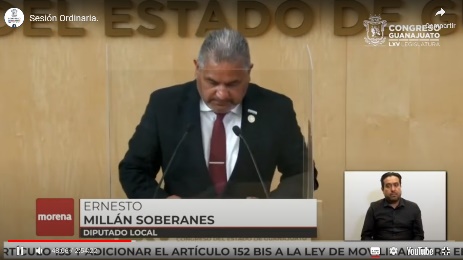 Diputado Ernesto Millán Soberanes -- Muy buenos días. Saludo con mucho gusto a mis compañeras, mis compañeros, una larga semana sin estar acá, los veo que regresan con muchos bríos. Eso es muy bueno para poder continuar con nuestro trabajo legislativo. Es para lo que estamos siento enunciados gracias. Agradezco a los medios de comunicación, a las personas que nos siguen a través de las redes, un saludo muy afectuoso y con el permiso de la Mesa que saludo también con mucho afecto.- Según la Organización Panamericana de la Salud, la contaminación del aire es el principal riesgo ambiental para la salud pública en las Américas. La exposición a altos niveles de contaminación del aire puede causar una variedad de resultados adversos para la salud. Aumenta el riesgo de infecciones respiratorias, enfermedades cardíacas, derrames cerebrales y cáncer de pulmón, las cuales pueden afectar en mayor proporción a población vulnerable niños, adultos, mayores y mujeres. El término partículas en suspensión abarca un amplio espectro de sustancias orgánicas e inorgánicas dispersas en el aire, procedentes de fuetes naturales y artificiales. La combustión de carburantes fósiles generada por el tráfico es una de las principales fuentes de contaminación por partículas de la ciudades. Puede producir diversos tipos de partículas, partículas grandes por liberación de materiales con quemados, cenizas volátiles, partículas finas formadas por la condensación de materiales vaporizado durante la combustión y partículas secundarias. Mediante reacciones, atmosférica y de contaminantes desprendidos como gases. A esas partículas se les conoce como PM10. En nuestro Estado existe la Secretaría de Medio Ambiente y Ordenamiento Territorial, que pues pareciera que en realidad ni protege el medio ambiente ni cuida que exista un real, ordenamiento territorial. Pero bueno, eso es historia de otro costal. - Esta secretaría cuenta con el sistema de monitoreo de la calidad del aire a Guanajuato, que por sus siglas se le conoce SIMEG y el objetivo de este sistema, quieres conocer el nivel de contaminantes criterio al que está expuesta la población de informar oportunamente sobre la calidad del aire, así como contar con elementos para estimar los efectos en la población y el medio ambiente. En el último estudio realizado por la Secretaría, denominado Informe de Estado y Tendencia de la Calidad del Aire, Guanajuato dos mil diecinueve, cuando al análisis estadístico de la partícula PM10 en este año todos, todos los municipios, a excepción de Purísima del Rincón, sobrepasaron los límites establecidos en la norma, lo que indica que por lo menos en una ocasión, los promedios diarios estuvieron por encima de la norma siendo Celaya, el municipio que registra las medidas más altas por este contaminante durante el año dos mil diecinueve. - Pero esto no es nuevo en Guanajuato, la mala calidad del aire ha sido desgastante hace muchos años. La industria sin regulación, la quema es pastizales e incendios y la gran cantidad de transporte público y privado que circula. Y esto sumado a una falta de programas tanto estatales. (voz) diputada Presidenta, diputado Millán, me permite tantito, por favor? solamente hago moción de orden, por favor, si pueden ocupar sus lugares y prestar atención al diputado, muchas gracias. (Voz) diputado Millán, gracias diputada Presidenta, la industria sin regulación, la quema de pastizales, incendios y la gran cantidad de transporte público y privado que circula. Y esto, sumado a la falta de planes, unas acciones y falladas políticas públicas en el tema de medioambiente tanto del Gobierno estatal como de los municipios, ha provocado que se mantenga por arriba del promedio en varias ciudades del Estado tan sólo en dos mil veinte, un año de por sí con muy poca movilidad por motivos de la pandemia, Celaya tuvo ciento treinta y tres días fuera de la norma, mientras que Irapuato, tuvo ochenta y tres y Silao cincuenta y seis, todos estos municipios del corredor industrial y desde finales del dos mil veintiuno y hasta hace algunos días, los guanajuatenses del corredor industrial estuvimos unidos en una desagradable contaminación del aire. - Era tanta la contaminación que se activó por parte de la Secretaría del Medio Ambiente. La fase de pre contingencia ambiental para Salamanca y fase preventiva para Irapuato, y nuevamente Celaya. El día dieciocho de abril del dos mil veintidós hace algunos días el monitoreo atmosférico mostraba una mala calidad del aire, muy mala calidad del aire en Celaya y mala calidad nuevamente para León, Salamanca y Silao municipios del corredor industrial, en el año dos mil trece se creó el programa de gestión para mejorar la calidad del aire de la zona metropolitana de León Zona que comprende los municipios de Purísima del Rincón, San Francisco del Rincón, Silao y, por supuesto, León. - Asimismo, se creó el programa de gestión para mejorar la calidad del aire para Salamanca, Irapuato y Celaya y pues bueno, pues ya sabemos que ambos programas ha sido un total fracaso, ya que desde el dos mil trece a la fecha la ciudades de Guanajuato, en todo el Estado y principalmente Irapuato también León se ha caracterizado por ser de las más contaminadas a nivel nacional en dichos programas, como se les llama, se establecieron varias estrategias, ocho para ser exactos, y llama la atención la número cuatro que se le dominó. Movilidad sustentable, que establece que la movilidad está directamente relacionada con la calidad del aire es entonces, fundamental incluir una estrategia que abarque medidas relacionadas con la planeación sistemática e interdisciplinaria de redes urbanas y regionales de transporte y movilidad mediante la regulación de sistemas actuales. Para lograrlo se pretende de desincentivar el uso el automóvil y promover el uso del transporte público y él no motorizado, lo cual tampoco se ha logrado. - La Estrategia ocho, denominada financiamiento, establece que la finalidad de esta estrategia es identificar programas y esquemas de financiamiento con los cuales se pueda obtener los recursos necesarios que permitan de ejecución de las medidas secciones. Esto con el objetivo de mejorar la calidad del aire tan solo en la zona metropolitana, en el Estado de Guanajuato se tienen registrados un millón setecientos mil automóviles, de los cuales tan solo tan sólo el veintiocho por ciento realizó la verificación vehicular en el primer semestre, un porcentaje muy bajo y que por ende lleva a conocer que la contaminación por automóviles no cesará en el Estado. A nivel nacional, las ciudades es mexicanas padecen serios problemas de contaminación ambiental y el sector transporte es una de las principales vales causas, al contribuir con el veinte punto por veinte punto cuatro por ciento de emisión de gases de efecto invernadero, de los cuales el dieciséis punto dos por ciento por viene del subsector automotor, en su mayoría por viajes en transporte individual, motorizado más calles no significa mejor movilidad. - El año dos mil diecinueve se tenía un padrón de diez mil novecientos ochenta y nueve tradicionales o verdes y mil cuatrocientos ejecutivos. Estos más de doce mil vehículos trencitas transitan veinticuatro horas los siete días de la semana por las calles, al igual que por las carreteras de los principios de nuestro Guanajuato. Y claro, tienen que hacer su trabajo tiene que ser sus recorridos, buscando peaje y llevando a sus sentidos. Si no se mueven, pues no ganan. Ese es el negocio, por eso el transporte público. - Es por eso que las estrategias para mejorar la calidad del aire también deben de ser establecidas o realizadas desde el Congreso del Estado analizando los documentos existentes, escuchando a los ciudadanos que saben del tema que sienten el tema y que vive en este tema desde el pasado mes de marzo. El presidente de la sesión de Distribuidores de Autos en Guanajuato, Arturo González Palomino, levantó la voz al solicitar se previera la legislación que los autos híbridos eléctricos fueran tomados en cuenta para entrar en funcionamiento como taxis ejecutivos, según el estudio de la Agencia Europea del medio ambiente, un coche, un coche de gasolina tamaño mediano regular, emite de media uno ciento cuarenta y tres gramos de CO2 por kilómetro y uno eléctrico de características similares. También de mediano tamaño, eh emite entre sesenta y setenta y seis gramos de CO2, es decir, entre cuarenta y siete por ciento y cincuenta y ocho por ciento menos. Esto es un dato muy interesante para que podamos ir previendo la incorporación de estos vehículos en un híbrido enchufable. Esa reducción es del treinta y seis por ciento. Si tenemos en cuenta todo el ciclo de vida de un automóvil, un un eléctrico permite un diecisiete y un veintiuno por ciento menos dióxido de carbono que uno de diésel y entre un veintiséis treinta por ciento menos que un vehículo a gasolina de similares características. - Así que desde el punto de vista de calentamiento global, los eléctricos son los coches más sostenibles, seguidos de los gritos y los le dicen con los coches de casualidad en el último lugar de la tabla. Si queremos estar a la vanguardia como Estado, es necesario reformar la Ley de Movilidad que permita que Vehículos híbridos y eléctricos pueden prestar el servicio, de taxis y previstos. Con la incorporación de esta movilidad, modalidad perdón de vehículos se estaría abonando en el cumplimiento de varios objetivos en la agenda veinte de las Naciones Unidas, tales como el;Objetivo tres, que es garantizar una vida sana y promover de bienestar para todos y todas las edades. Específicamente los tres puntos nueve que busca para el año veinte treinta reducir sustancialmente el número de muertes y enfermedades producidas por productos químicos peligrosos y la contaminación del aire, el agua y el suelo. Así mismo, aportamos a la meta del objetivos once ciudades y comunidades sustentables, que establece que el apartado once puntos seis de aquí a dos mil treinta. - Reducir el impacto ambiental negativo per cápita de las ciudades incluso prestando especial atención a la calidad del aire y la gestión de los desechos municipales y de otro tipo. - Aguascalientes desde el dos mil dieciséis, Jalisco desde el dos mil dieciocho y Querétaro en el dos mil veinte son ejemplos de taxis que ya cuenta taxis hidro y eléctricos circulando por sus calles. Y por qué no damos la oportunidad de que el Estado de Guanajuato en este dos mil veintidós se incorporen estos programas que benefician a toda la ciudad. - Muchas gracias, en cuanto. La Presidencia.- Muchas gracias, diputado.Se turna a la Comisión de Seguridad Pública y Comunicaciones con fundamento en el artículo 119, fracción III de nuestra Ley Orgánica para su estudio y dictamen. PRESENTACIÓN DE LA INICIATIVA POR LA QUE SE REFORMAN LOS ARTÍCULOS 21, 22 Y 141 DE LA LEY ORGÁNICA MUNICIPAL PARA EL ESTADO DE GUANAJUATO FORMULADA POR EL DIPUTADO PABLO ALONSO RIPOLL INTEGRANTE DEL GRUPO PARLAMENTARIO DEL PARTIDO MORENADiputada Irma Leticia González Sánchez Presidenta de la Mesa Directiva de la LXV Legislatura del Estado de Guanajuato. P r e s e n t e. El que suscribe, Diputado PABLO ALONSO RIPOLL, del Grupo Parlamentario de morena, de esta Sexagésima Quinta Legislatura del Congreso del Estado de Guanajuato, con fundamento en lo dispuesto en la fracción II del artículo 56, de la Constitución Política para el Estado de Guanajuato; y en el artículo 167, fracción II de la Ley Orgánica del Poder Legislativo del Estado de Guanajuato, me permito someter a la consideración de esta Asamblea para su aprobación, la presente iniciativa por la que se reforman los artículos 21, 22 y 141 de la Ley Orgánica Municipal para el Estado de Guanajuato, de conformidad con la siguiente: EXPOSICIÓN DE MOTIVOS:La figura de Delegados y Subdelegados Municipales que se contempla en los artículos 141 a 146 de la Ley Orgánica Municipal para el Estado de Guanajuato hace referencia a una competencia territorial que se designó por el legislador como “demarcación territorial”, que a su vez se relaciona con el concepto de “delegación”.El concepto de “delegación” corresponde de acuerdo con el artículo 21 de la Ley Orgánica Municipal a un esquema de división municipal, que a su vez se conforma por las “categorías políticas” que contempla el artículo 22, que esencialmente son: ciudad; villa; pueblo; ranchería; y caserío. Del análisis de las categorías políticas es evidente que en no todos los casos se tienen centros de población que reúnen los requisitos de la Ley Orgánica Municipal. Por ejemplo, en el caso de Villa, se señala que es un centro de población mayor a 7,000 habitantes, con servicios de agua potable y alcantarillado, energía eléctrica, alumbrado público, calles pavimentadas, servicios médicos, policía preventiva, mercado, panteón, lugares de recreo y para la práctica del deporte y centros de educación preescolar, primaria, secundaria y media superior. Puede afirmarse que muchas comunidades en el Estado de Guanajuato con poblaciones superiores a los 7,000 habitantes no cuentan con servicios médicos, de mercado, panteón, centros de educación preescolar, primaria, secundaria y media superior, lo que las deja fuera de alcanzar la categoría política y por ende, de integrar delegación. Siguiendo el orden de integración de los conceptos de demarcación territorial, delegación y categorías políticas, bajo un ejercicio de sistematización del contenido de la Ley Orgánica Municipal, se tiene el siguiente esquema de agrupamiento: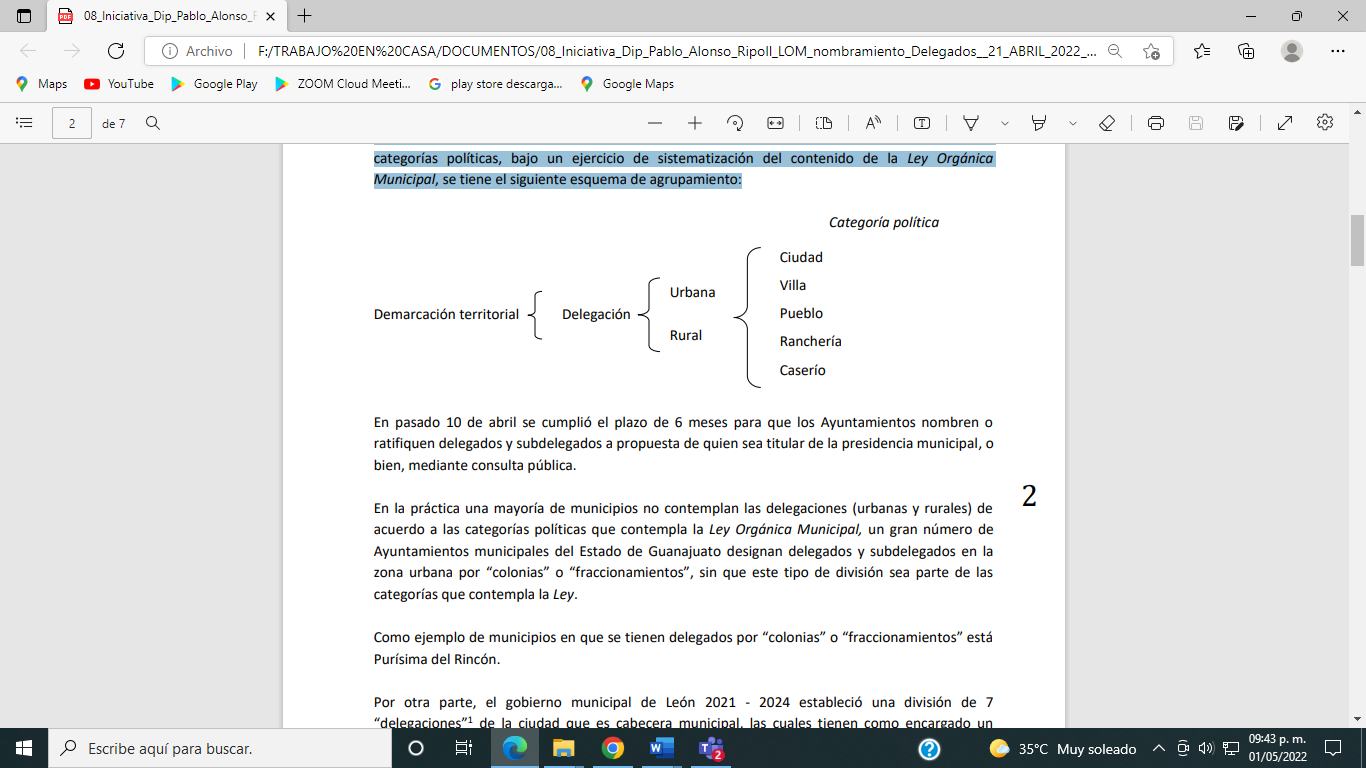 En pasado 10 de abril se cumplió el plazo de 6 meses para que los Ayuntamientos nombren o ratifiquen delegados y subdelegados a propuesta de quien sea titular de la presidencia municipal, o bien, mediante consulta pública. En la práctica una mayoría de municipios no contemplan las delegaciones (urbanas y rurales) de acuerdo a las categorías políticas que contempla la Ley Orgánica Municipal, un gran número de Ayuntamientos municipales del Estado de Guanajuato designan delegados y subdelegados en la zona urbana por “colonias” o “fraccionamientos”, sin que este tipo de división sea parte de las categorías que contempla la Ley. Como ejemplo de municipios en que se tienen delegados por “colonias” o “fraccionamientos” está Purísima del Rincón. Por otra parte, el gobierno municipal de León 2021 - 2024 estableció una división de 7 “delegaciones” de la ciudad que es cabecera municipal, las cuales tienen como encargado un coordinador, no un delegado, atendiendo a que esa división implementada aún cuando coincide con el concepto de “delegación” establecido en la Ley Orgánica Municipal, no corresponde con ésta, sino con una intención administrativa de acercamiento de servicios municipales. Sin demeritar el objetivo y resultados que pueda tener esta división, para efecto de la presente iniciativa sirve esta situación para ejemplificar que en la práctica los municipios no cumplen con las divisiones municipales previstas en la Ley.Bajo la inercia de trabajar con la justificación de “así siempre se ha hecho”, puede afirmarse que muchos municipios cumplen con la designación de Delegados y Subdelegados sin ajustarse al marco normativo diseñado por el Poder Legislativo del Estado de Guanajuato, y también, debe considerarse por otra parte que existen muchos centros de población que si bien cumplen con el número de habitantes mínimos para ser consideradas dentro de una determinada categoría, no cumplen todos los requisitos de servicios que se estima en la Ley, deberían de tener. En la práctica, en casi la totalidad de los municipios se designan Delegados y Subdelegados para las llamadas “comunidades rurales” sin distinguir entre su tamaño poblacional, de acuerdo a la categoría política que debería asignárseles. Como ejemplo de esto pueden leerse las fracciones I y III del artículo 2 del Reglamento de los delegados municipales de Purísima del Rincón, que a la letra indican: Artículo 2.- Para los efectos de este Reglamento se entenderá por: I.- Adscripción.- La comunidad que corresponde a cada Delegado; … III.- Comunidad.- División territorial creada para efectos administrativos correspondiente a la zonas rurales del Municipio de Purísima del Rincón, Guanajuato, cuya organización social y vigilancia estará encargada al Delegado Municipal como auxiliar del H. Ayuntamiento, con el objeto de atender las necesidades colectivas de los habitantes del Municipio y cuyos miembros se unen para participar en objetivos comunes; (El resaltado en negrita y subrayado es propio).Con esta iniciativa se busca esencialmente: ➢ Dotar de congruencia el actuar municipal en la designación de Delegados y Subdelegados, de tal forma que las categorías políticas que se contemplan en la Ley Orgánica Municipal sean un mecanismo eficaz de división municipal que cada Ayuntamiento en funciones pueda y deba utilizar, para el nombramiento de este tipo de autoridades auxiliares. ➢ Redimensionar el alcance de los Delegados y Subdelegados como autoridades auxiliares de divisiones municipales de una amplitud poblacional básica mínima, buscando eficiencia por encima de sub o sobre representación de demarcaciones territoriales asimétricas poblacionalmente.➢ Ajustar el periodo de nombramiento de Delegado y Subdelegado a un lapso que no exceda los primeros 6 meses de cada nuevo Ayuntamiento, considerando que la Ley Orgánica Municipal prevé un periodo de 3 años, sin embargo con la redacción actual, ante situaciones extraordinarias en que se hagan nombramientos de estos funcionarios auxiliares, en los meses previos a concluir el periodo legal de un Ayuntamiento, el nombramiento legalmente podría abarcar los siguientes tres años del Ayuntamiento entrante. ➢ Impulsar la elección democrática de estos funcionarios auxiliares. A efecto de satisfacer lo establecido en el artículo 209 de la Ley Orgánica del Poder Legislativo del Estrado de Guanajuato, por lo que hace a: IMPACTO JURÍDICO: se reforman los artículos 21, 22 y 141 de la Ley Orgánica Municipal para el Estado de Guanajuato, para dotar de congruencia el actuar municipal en la designación de Delegados y Subdelegados, redimensionar el alcance de sus funciones para mayor eficiencia con base en una representación poblacional básica mínima, ajustar el periodo de nombramiento e impulsar la elección democrática de estos funcionarios auxiliares. IMPACTO ADMINISTRATIVO: dada la naturaleza de la presente iniciativa, no existe impacto administrativo alguno. IMPACTO PRESUPUESTARIO: no existe impacto presupuestal con esta iniciativa.IMPACTO SOCIAL: se dota de eficiencia y legitimidad la representación y funciones de los delegados y subdelegados como funcionarios auxiliares municipales. Por lo anteriormente expuesto y fundado, me permito someter a consideración de este pleno, para su aprobación, el siguiente: D E C R E T O:Artículo único.- Se reforman los artículos 21, 22 y 141 de la Ley Orgánica Municipal para el Estado de Guanajuato, para quedar respectivamente como sigue: “Artículo 21. Para efectos administrativos, los municipios podrán dividirse en delegaciones urbanas y rurales, que se constituirán con las categorías políticas que se estimen convenientes, para el mejor funcionamiento del Municipio. La extensión, límites y competencia de las delegaciones, serán determinadas por el Ayuntamiento, dentro de su territorio. La ciudad es la única categoría política que podrá subdividirse en delegaciones.Las delegaciones urbanas y rurales deberán agrupar al menos una población de 2,500 habitantes.” Artículo 22. Los municipios, previa declaratoria del Ayuntamiento, podrán contar con las siguientes categorías políticas, siempre y cuando el centro de población reúna el 50% de los requisitos que a continuación se establecen para cada caso: Ciudad… Villa… Pueblo… Ranchería o Comunidad Rural… Caserío… … El Ayuntamiento deberá publicar las declaratorias de las categorías políticas y las relativas a las delegaciones municipales, en el Periódico Oficial del Gobierno del Estado, en este último caso se publicará conjuntamente con el nombramiento, ratificación o bases para llevar a cabo la elección de delegados o subdelegados dentro de los 6 meses siguientes a la instalación del Ayuntamiento.” Artículo 141. Los delegados y subdelegados municipales son autoridades auxiliares… Para el nombramiento…Para efecto de formular… Los delegados y subdelegados municipales durarán en su cargo hasta tres años, salvo renuncia o destitución. En ningún caso su periodo de elección podrá superar los 6 meses siguientes a la instalación de un nuevo Ayuntamiento.” Artículo transitorio: ÚNICO. El presente Decreto entrará en vigor al día siguiente al de su publicación en el Periódico Oficial del Gobierno del Estado de Guanajuato. En Guanajuato, Gto., al día de su presentación.Pablo Alonso Ripoll Diputado.(Disposición)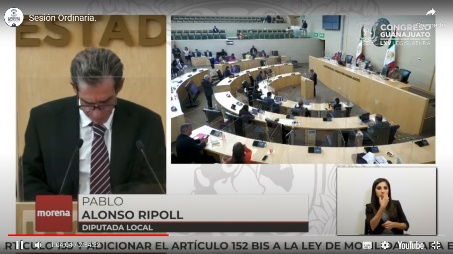 Diputado Pablo Alonso Ripoll -- Buenos días a todos, diputada Irma Leticia González Sánchez, Presidenta de la Mesa Directiva de las seis. Exacto. Es una quita Y a todos los diputados presentes, a los medios y a los viciados. Aquí el que escribe habla con su reporte del grupo parlamentario de Morón de Morena en La sexta. Sexagésima quita natural el Congreso del Estado de Guanajuato. - Me permito someter a la consideración de esto es ampliar para su aprobación la presente iniciativa, por lo que se reforma los artículos veintiuno veintidós y ciento cuarenta y uno de la Ley Orgánica Municipal del Estado de facto. De conformidad con lo que sí exposición de motivos, la figura de delegados y sus delegados municipales se contemplan en los artículos ciento cuarenta y uno ciento cuarenta y seis de la Ley Orgánica Municipal del Estado de Guanajuato. Hacen referencia a una competencia territorial que se designó por él legislador como de marcar un territorio que a su vez se relaciona con el concepto de delegación. El concepto de delegación corresponde, de acuerdo el artículo veintiuno de la Ley Orgánica Municipal, un esquema de dirección municipal que a su vez conforman las categorías políticas que contemplan el artículo veintidós, que esencialmente son ciudad, pueblos rancherías, rancherías y caserío. - Del análisis de la categoría porque es evidente que en todos los casos y en el centro de población que reúnen los requisitos de la Ley Orgánica Municipal. Por ejemplo, en los casos de Villa se señala que es un centro de población mayor a siete mil habitantes con servicio de agua potable y alcantarillado, energía eléctrica, alumbrado público, calles, pavimentos, servicios médicos, policía preventiva, mercado, panteón, lugares de recreo y para la práctica del deporte y centros educativos preescolares, primarias, secundarias, medios superiores. 
- Puede afirmarse que en mucha que muchas comunidades en el Estado de Guanajuato, con la población superior a los siete mil habitantes no cuentan con servicios médicos de mercado, de pasión, de centro educativo, preescolares, primarias, secundarias y media superior, lo que se les deja fuera del alcance de la categoría política y, por ende, integran la delegación. - Siguiendo el orden de integración de los conceptos de demarcación territorial, delegación y categoría política, bajo un ejercicio de sistematización del contenido de la Ley Orgánica Municipal, se tiene el siguiente esquema de Agrupamiento.- El pasado diez de abril se cumplió el plazo de seis meses para los ayuntamientos, nombren o ratifiquen delegados subdelegados a propuestas de quien sea titular de la presente municipal del Presidente mencionó bien mediante consulta pública. En la práctica, una mayor, mayoría de los municipios no contemplan las delegaciones urbanas y rurales acuerdo a la categoría política que contempla la Ley Orgánica Municipal. Un gran número de ayuntamientos municipales del Estado de Guanajuato designan delegados y subdelegados en la zona urbana por colonias o fraccionamientos y que este tipo de división sea parte de la categoría con templa la Ley.- Bajo la iniciativa de trabajar con la justificación así siempre ha hecho. Puede afirmarse que muchos municipios cumplen con la designación de delegados y subdelegados sin ajustarse al marco normativo diseñado por el poder legislativo del Estado de Guanajuato. Y también debe considerarse, por otra parte, que existen muchos centros de población que, si bien cumplen con el número de habitantes mínimo para ser considerados dentro de un de una determinada categoría, no cumplen todos los requisitos de servicios que se estiman en la ley, debería de tener, en la práctica, en casi totalidad de los municipios se designa delegados y subdelegados para las llamadas comunidades rurales sin distinguir entre su tamaño población de acuerdo a la categoría política que debería asignarse. - Con esta iniciativa se busca esencialmente dotar de congruencia en el actual municipio de la designación de delegado  o sub delegados, de tal forma que las categorías políticas que se contemplan en la Ley Orgánica Municipal, sea mecanismo eficaz te división municipal que cada ayuntamiento en funciones pueda de va a utilizar para el nombramiento de este tipo autorizado auxiliares redimensionar el alcalde de los delegados y subdelegados como autoridades auxiliares de división municipal, una actitud población básica mínimo buscando eficaz por encima de su o sobre representantes demarcaciones territoriales, asimetría poblacionalmente.- Ajustar el periodo del nombramiento del delegado y subdelegado a un plazo que no exceda los primeros seis meses de cada nuevo Ayuntamiento, considerado que la Ley Orgánica Municipal prevé un periodo de tres años. Sin embargo, con la redacción actual antes situaciones extraordinarias, en que se hagan nombramientos de estos funcionamientos auxiliares en los meses previos a concluir el periodo legal de un Ayuntamiento, el nombramiento legalmente podría abarcar los siguientes tres años del Ayuntamiento entrante, pulsar la elección democrática de los funcionarios, auxiliares. Es cuánto. La Presidencia.- Muchas gracias, diputado. Se turna a la Comisión de Asuntos Municipales con fundamento en el artículo 104, fracción I del esa Ley Orgánica para su estudio y dictamen.PRESENTACIÓN DE LA INICIATIVA SUSCRITA POR LAS DIPUTADAS YULMA ROCHA AGUILAR, DESSIRE ANGEL ROCHA Y MARTHA LOURDES ORTEGA ROQUE A EFECTO DE REFORMAR LOS ARTÍCULOS 180, 181, 182 Y 184; ADICIONAR LOS ARTÍCULOS 180-A, 180-B Y 184-A; Y DEROGAR LOS ARTÍCULOS 185, 185-A Y 186 DEL CÓDIGO PENAL DEL ESTADO DE GUANAJUATO.DIP. IRMA LETICIA GONZÁLEZ SÁNCHEZ PRESIDENTA DE LA MESA DIRECTIVA CONGRESO DEL ESTADO DE GUANAJUATO LXV LEGISLATURA  PRESENTE  Quienes suscriben Yulma Rocha Aguilar, Dessire Ángel Rocha y Martha Lourdes Ortega Roque con fundamento en lo dispuesto por el Artículo 56, fracción II, de la Constitución Política para el Estado de Guanajuato; así como por lo establecido en los Artículos 167, fracción II, 168 y 209 de la Ley Orgánica del Poder Legislativo del Estado de Guanajuato, me permito someter a la consideración de esta Honorable Asamblea para su aprobación, la presente Iniciativa con proyecto de DECRETO, por la que se adicionan los artículos 180-a, 180-b y 184-a; se reforman los artículos 180, 181, 182 y 184, y se derogan los artículos 185, 185-a y 186 del Código Penal del Estado de Guanajuato, conforme a la siguiente:  EXPOSICIÓN DE MOTIVOSLa Declaración y Plataforma de Acción de Beijing, señala que “violencia contra la mujer” se refiere a todo acto de violencia basado en el género que tiene como resultado posible o real un daño físico, sexual o psicológico, ya sea que ocurra en la vida pública o privada”, e indica que estos actos, además de infundir miedo e inseguridad en la vida de las mujeres, también impiden lograr la igualdad, el desarrollo, la paz y son uno de los mecanismos sociales fundamentales mediante los que se coloca a la mujer en una posición de subordinación frente al hombre.De acuerdo con ONU Mujeres, se estima que a nivel mundial alrededor de 763 millones de mujeres de 15 años o más han experimentado alguna vez en su vida violencia física o sexual, lo que equivale a 1 de cada 3 mujeres en el mundo, y alrededor de 15 millones de adolescentes entre 15 y 19 años han experimentado relaciones sexuales forzadas. Estas situaciones además de poner en riesgo sus vidas, integridad y violentar sus derechos, también incrementan las tasas de depresión, trastornos de ansiedad, embarazos no planificados y enfermedades de transmisión sexual. Es de resaltar que de acuerdo con las Naciones Unidas menos del 40% de las mujeres que experimentan violencia piden algún tipo de ayuda, y la mayoría de quienes la solicitan suelen acudir a personas cercanas en vez de acercarse a profesionales o las instituciones formales. De acuerdo con UNICEF, los principales motivos por los cuales las víctimas no solicitan el apoyo a las autoridades o presentan una denuncia son: el creer que se trató de algo irrelevante o que no les afectó lo suficiente, el miedo a las consecuencias o amenazas, la vergüenza, desinformación y el pensar que las autoridades no van a creer en sus testimonios o que las culparían por ello. En México, según cifras de la Encuesta Nacional sobre la Dinámica de las Relaciones en los Hogares (INEGI, 2016), el 66% de las mujeres de 15 años o más han padecido algún tipo de violencia, destacando la psicológica (49%) y la Sexual (41%). En Guanajuato la tendencia es similar, pues del 63% de las mujeres que afirmó haber padecido algún tipo de violencia, el 40% hizo referencia a la violencia de tipo sexual, entre las que se encuentra y destaca la violación.La Organización de las Naciones Unidas ha definido que la violación es “un acto de naturaleza sexual cometido sin consentimiento” y ha señalado que es “una vulneración de una serie de derechos humanos, como el derecho a la integridad corporal, el derecho a la autonomía personal y sexual, el derecho a la intimidad, el derecho al más alto nivel posible de salud física y mental, el derecho de la mujer a la igualdad ante la ley y el derecho a no sufrir violencia, discriminación, tortura y otros tratos crueles o inhumanos”. En este sentido, diversos Organismos y Tratados Internacionales como la Corte Interamericana de Derechos Humanos, el Estatuto de Roma y la Convención Interamericana para Prevenir y Sancionar la Tortura han considerado las violaciones como un crimen de lesa humanidad, equiparable a la tortura. De acuerdo con el Secretariado Ejecutivo del Sistema Nacional de Seguridad Pública, en México de enero del 2019 a febrero del 2022, se han registrado 58,099 casos de violaciones, de las cuales 2,291 se han cometido en Guanajuato, notándose en nuestra entidad un repunte sumamente alarmante en la comisión de este delito durante el 2021, donde los casos de violación aumentaron en un 52% a comparación de los registrados durante el 2020. Justamente en el 2021, durante el 47° periodo de sesiones del Consejo de Derechos Humanos de la Asamblea General de las Naciones Unidas, la Relatora Especial sobre la violencia contra la mujer, Dubravka Šimonović, presentó el informe “La violación como una vulneración grave, sistemática y generalizada de los derechos humanos, un delito y una manifestación de la violencia de género contra las mujeres y las niñas, y su prevención”.En dicho informe, la Relatora expone cómo a pesar de que la mayoría de los Estados ya contemplan en su legislación la tipificación de la violación como delito, lamentablemente esta aún continúa siendo una de las agresiones más frecuentes y que posee de los mayores índices de impunidad. Esto, derivado de diversas factores contemplados u omitidos en las legislaciones, los cuales continúan justificando, perpetrando, normalizando y tolerando estos crímenes, así como provocando la revictimización, obstaculizando o entorpeciendo el acceso, procuración y administración de la justicia. Entre estas cuestiones, la Relatora hace especial énfasis en la problemática que representa para la correcta procuración y administración de la justicia el hecho de que los Estados aún no reconozcan en sus legislaciones la falta de consentimiento como el elemento constitutivo esencial y central de la violación, pues en su lugar continúan poniendo como su característica principal el uso de la violencia o de la fuerza, lo que deja en la impunidad un sinfín de supuestos de violaciones en los que no necesariamente se recurrió al uso de la violencia o de la fuerza para cometer el crimen. Sobre esta situación, ya desde 1994 las Naciones Unidas han estado recomendando que la definición de violación se debe basar en la falta de consentimiento, con la finalidad de ampliar su alcance para incluir todos los tipos de penetración y no únicamente en aquellos que son impuestos por medio de la violencia.  En 1998, el Tribunal Penal Internacional para la ex Yugoslavia determinó que el sexo oral forzado constituía una violación, que la falta de consentimiento debía ser considerado como un elemento constitutivo de la violación como delito en el derecho penal internacional, para tales efectos, especificó que el consentimiento debe ser dado voluntariamente, como resultado de la libre voluntad de la víctima, valorado en el contexto de las circunstancias que lo rodean. Posteriormente, en el 2003, el Tribunal Europeo de Derechos Humanos también señaló la existencia de una tendencia universal a considerar la falta de consentimiento como el elemento esencial de la violación. Finalmente, en el 2011, con la adopción del Convenio del Consejo de Europa sobre Prevención y Lucha contra la Violencia contra las Mujeres y la Violencia Doméstica (Convenio de Estambul), se estipuló que la violación comprende la penetración anal, vaginal u oral no consentida, para lo cual, “el consentimiento debe prestarse voluntariamente como manifestación del libre albedrío de la persona considerado en el contexto de las condiciones circundantes”, y que estas disposiciones deben aplicarse también contra los cónyuges o parejas de hecho antiguas o actuales. Derivado del contenido de este informe, la Relatora Especial de las Naciones Unidas emitió una serie de recomendaciones y formuló una Ley Modelo sobre Violación, la cual, es un marco de referencia que incluye los estándares mínimos de protección que los Estados deben tomar en cuenta para legislar en materia de violaciones sexuales con la finalidad de proteger el derecho de todas las personas a una vida libre de violación; prevenir y combatir la violación como la más común y extendida violación a los derechos humanos; combatir la impunidad de los perpetradores e incrementar las tasas de denuncias, investigación y judicialización de los casos de violación; otorgarles a las víctimas y sobrevivientes los mecanismos para denunciar estos delitos con seguridad, así como proporcionarles la atención, asistencia y reparación necesarias.De igual forma, el Modelo también busca eliminar de la legislación y de las prácticas judiciales todas las formas de discriminación basadas en el género, incluyendo los mitos y estereotipos de la violación, como son las falsas creencias de que es un problema poco frecuente, que sólo se presenta en contextos marginados o relacionados a adicciones, que solo lo padecen las mujeres o niñas, que ellas son quienes la provocan por estar en la calle o en lugares indecentes, por andar solas o vestirse de cierta manera, que los violadores son personas desconocidas, que las violaciones se dan únicamente con el uso de la violencia física, que es mejor guardar silencio para salvaguardar la honra y el pudor, entre muchos otros mitos existentes. Entre las recomendaciones formuladas por la Relatora, destacan las siguientes:  Aunque en lo general se debe entender que la violación es un crimen cometido por razones de género debido a que es una agresión que deriva de las relaciones y posiciones desiguales de poder, en donde la mayoría de las víctimas son mujeres y los perpetradores hombres, las disposiciones del derecho penal sobre la violación deben proteger a todas las personas sin discriminación alguna y deben incluir explícitamente los casos de violación entre cónyuges o parejas. Para su tipificación es fundamental que se especifique la falta de consentimiento como el elemento central y principal constitutivo de la violación, el cual, debe ser genuino y darse voluntariamente, como resultado del libre albedrio de la persona, teniendo en cuenta el contexto de las circunstancias que lo rodean, debe abarcar todos los actos sexuales y puede ser retirado en cualquier momento. Para efectos de esto, la legislación debe contemplar cuáles son las circunstancias en las que el consentimiento no puede darse o inferirse. De igual forma, indica que, para la tipificación del delito de violación, también se debe considerar todo tipo de penetración, vaginal, anal u oral por mínima que sea, y asimismo, se debe contemplar como tal la introducción corporal de objetos, especificar que este tipo de delitos deben ser perseguidos de oficio y que no debe establecerse ningún plazo de prescripción para iniciar acciones judiciales por delitos de violación.También, señala que las circunstancias que se deben tomar en cuenta para establecer los agravantes de violación son: 1.- Aquellas donde hay un poder desequilibrado que pone a la víctima en una situación de vulnerabilidad ante el agresor; 2.- Cuando las condiciones o contexto de la víctima pudieron hacerle situado en una particular vulnerabilidad de violencia sexual; 3.- Las maneras con las que se cometió el delito y; 4.- Las consecuencias de la violación.En el mismo sentido, indica que los Estados deben proveer los servicios de asistencia social y de salud necesarios para garantizar a la víctima una recuperación completa, así como proporcionarle garantías de no repetición y asegurar que todas las víctimas que hayan resultado embarazadas como consecuencia de una violación deben tener acceso de manera segura y legal a un aborto.Finalmente, la Relatora de las Naciones Unidas hace especial énfasis en que en los casos en que existan, como sucede particularmente en los países de América Latina, las disposiciones relativas al estupro11 deben ser abolidas, pues “la existencia de un delito menos grave en el caso de las adolescentes contribuye a la impunidad de los autores, ya que los datos indican que los violadores tienden a ser acusados del delito menos grave y no de violación, si es que alguna vez son establecer en los marcos legales que el consentimiento de los menores de 16 años es irrelevante, toda vez que, de acuerdo con los estándares internacionales referidos en dicho informe, se considera que una persona menor de 16 años no es capaz de otorgar su consentimiento genuino, por lo que cualquier relación sexual entre una persona mayor de edad con alguien que no alcance la edad de consentimiento debe ser considerado como una violación, aunque, reconociendo la autonomía de las personas adolescentes que se encuentran en igualdad de circunstancias, también se deben establecer excepciones a esta regla, pues en respeto al derecho al libre desarrollo de la personalidad que tienen los menores de edad, no deben ser criminalizadas las relaciones  sexuales consensuadas entre adolescentes menores de 18 años y mayores de 14, siempre y cuando la diferencia de edad no sea mayor a 3 años o se encuentren en alguna posición de desigualdad entre ellas. Esta indicación va en sintonía con lo que ya ha manifestado en nuestro país la Comisión Nacional de los Derechos Humanos, al señalar que el estupro ha sido uno de los delitos más cargados de estereotipos de género, y sobre el cual no se debe perder de vista que por su falta de legitimidad , se trata de violaciones a menores de edad, por lo que dichas acciones deben ser reconocidas como tal para garantizar a las víctimas el respeto a su integridad, dignidad, al pleno ejercicio de sus derechos humanos y a una vida libre de violencia, pues de no hacerlo, las disposiciones legales y las lagunas contenidas en la legislación pueden provocar que el delito de violación cuando se da en personas que aún no tienen la madurez para dar su consentimiento genuino se reclasifique como estupro, dejando en la impunidad el crimen, asegurando únicamente el pago de alimentos y obligando a las menores de edad a concluir un embarazo no deseado, violentando sus derechos, coartando su desarrollo personal y limitando su proyecto de vida considera que derivado delito, es necesario internacionales . En este sentido, la Comisión a que el contexto social y la realidad han rebasado a este que se replantee el tipo penal en sintonía con los estándares internacionales.  Sobre el Derecho al Libre Desarrollo de la Personalidad, la Suprema Corte de Justicia de la Nación ha señalado que “tal derecho es el reconocimiento del Estado sobre la facultad natural de toda persona a ser individualmente como quiere ser, sin coacción ni controles injustificados, con el fin de cumplir las metas u objetivos que se ha fijado, de acuerdo con sus valores, ideas, expectativas, gustos, etcétera. Por tanto, el libre desarrollo de la personalidad comprende la libre opción sexual, en tanto que todos estos aspectos son parte de la forma en que una persona desea proyectarse y vivir su vi da y que, por tanto, sólo a ella corresponde decidir autónomamente”. En cuanto al consentimiento, la misma autoridad refiere que es “ decidir lo que se quiere o se acepta a partir de opciones, circunstancias y valoraciones, cuando se tiene conocimiento de las consecuencias o, por lo menos, puede presumirse razonablemente que se tienen las habilidades cognitivas necesarias para entenderlas ”, y en este sentido, establece que “el consentimiento pleno y válido de quienes participan en una actividad sexual es un elemento fundamental para el respeto, protección y garantía de la libertad y seguridad sexuales” . Respecto a las relaciones sexuales entre menores de 18 años y mayores de 14 años, la Suprema Corte señala que “cuando se trata de adolescentes, la libertad sexual adquiere un elemento reforzado de protección, que abarca la seguridad sexual. Es decir, la debida garantía de que esta libertad y autonomía estén indudablemente presentes en la actividad sexual ” , derechos que van aumentando de manera progresiva conforme las y los adolescentes van acercándose a la mayoría de edad, por lo que el Estado tiene la obligación de garantizar que las decisiones sexuales de las y los adolescentes se produzcan en “condiciones de seguridad, libertad afectiva y plena, en armonía con su desarrollo psicológico, como consecuencia de sus derechos a la integridad personal y al libre desarrollo de la personalidad. Esto es, protegerlas del accionar violento, coercitivo, abusivo o explotador de otras personas, particularmente adultas, sin dejar de reconocer y garantizar su derecho a la autodeterminación afectiva y sexual”.En relación con lo anterior, diversos . Tratados Internacionales como lo son la Convención sobre la Eliminación de Todas las Formas de Discriminación nación Contra la Mujer (CEDAW), la Convención Interamericana para Prevenir, sancionar y Erradicar la Violencia Contra la Mujer (Belém Do Pará) y la Declaración y Plataforma de Acción de Beijing señalado la obligación que tienen los Estados de condenar todas las formas de discriminación y violencia cometidas contra las mujeres tanto en el ámbito privado como en el público, y de adoptar las medidas legislativas necesarias para prevenirlas, atenderlas, sancionarlas, prohibirlas y erradicarlas así como también han reconocido su derecho a los derechos humanos y a las libertades goce, ejercicio y protección de todos , incluidos su derecho a una vida libre de violencia, derecho a un recursos sencillo y rápido ante los tribunales, que la ampare contra actos que violar en sus derechos y el derecho a tener control sobre las cuestiones relativas a su sexualidad, incluida su salud sexual y reproductiva, y decidir libremente respecto de esas cuestiones, sin verse sujeta a la coacción discriminación y la violencia.En sintonía con el marco internacional, nuestra Constitución Política Nacional, la indica en su artículo primero que “las normas relativas a los derechos humanos se interpretarán de conformidad con esta Constitución y con los tratados internacionales favoreciendo en amplia , señala que t todo tiempo a las personas la protección más odas las autoridades, “ tienen la obligación de promover, respetar, proteger y garantizar los derechos humanos de conformidad con los principios de universalidad, interdependencia, indivisibilidad y progresividad ” . De igual forma, en su artículo 19 establece el delito de violación como uno de los crímenes que ameritan prisión preventiva oficiosa por su gravedad, en su artículo 4° establece el interés superior de la niñez y en el 18 reconoce el interés superior del adolescente.En este sentido, de Violencia también la Ley General de Acceso de las Mujeres a Una Vida Libre establece como uno de sus principios rectores el respeto a la dignidad humana de las mujeres e indica que la violencia sexual es “cualquier acto que degrada o daña el cuerpo y/o la sexualidad de la Víctima y que por tanto atenta contra su libertad, dignidad e integridad física. Es una expresión de abuso de poder”. que implica la supremacía masculina sobre la mujer, al denigrarla y concebirla como objeto En el mismo tenor, la Ley General de los Derechos de Niñas, Niños y Adolescentes reconoce en su artículo 13 que las niñas, niños y adolescentes tienen derecho a una vida libre de violencia y a la integridad personal, indicando en los artículos 47 y 48 que las autoridades están obligadas a prevenir, atender y sancionar los casos en que estos se ven afectados por la violencia sexual, así como para promover su recuperación, restituir sus derechos y garantizar su reincorporación a la vida cotidiana. Sin embargo y a pesar de lo anterior, Penal en Guanajuato, actualmente nuestro Código tiene omisiones que perpetran, toleran y justifican la violencia sexual como el estupro y la violación, obstaculizando la procuración y el acceso a la justicia de las víctimas, y en el mismo sentido, dan paso a que dichos delitos queden en la impunidad, como lo son: el que no haya una definición de lo que es la cópula, centrar la definición de la violación en el uso de la violencia y no en la falta de consentimiento, así como dejar al estupro fuera de los delitos que son imprescriptibles o en cuyos casos no es punible el aborto legal y seguro. Es por lo anterior, que esta iniciativa, elaborada con base en los estándares internacionales, surge en atención a las recomendaciones emitidas por la Comisión Nacional de los Derechos Humanos, por la Relatora de las Naciones Unidas en materia de violación sexual durante el 2021 y a lo establecido en la Ley Modelo sobre Violación, con la finalidad de reducir los índices de impunidad y otorgarles a las víctimas de violación seguridad y justicia, reformando el Código Penal del Estado a efectos de: 1.- Especificar que la cópula es la introducción del miembro viril en el cuerpo de la víctima por vía vaginal, anal u oral, independientemente de su sexo, con la finalidad de otorgar mayor certeza jurídica. 2.- Ampliar la tipificación de la violación, incluyendo como elemento central de la misma la falta de consentimiento genuino y voluntario, para que no únicamente se focalice en el uso de la violencia, estableciendo en este sentido, las características de este consentimiento, así como cuáles son las circunstancias en las que no se puede dar, con la finalidad de asegurar que aunque aparentemente haya sido otorgado, efectivamente este sea pleno y no esté viciado o influenciado por desigualdades en las relaciones de poder entre el activo y el pasivo que hayan provocado o puesto a la víctima en una posición de vulnerabilidad o indefensión particular. 3.- Ampliar los agravantes de la violación en armonización con los estándares internacionales y atendiendo las recomendaciones de la Relatora de las Naciones Unidas previamente señaladas, con el objetivo de incrementar la sanción aplicable en aquellos supuestos donde haya un poder desequilibrado que ponga a la víctima en una situación de vulnerabilidad o indefensión ante el agresor, donde las condiciones o contexto de la víctima pudieron haberle situado en una particular vulnerabilidad de violencia sexual, donde se haya recurrido a métodos de violencia o engaño para cometer el delito y de igual forma, donde la violación haya generado consecuencias graves o permanentes en la víctima.  4.- Eliminar el delito de estupro para reclasificar la cópula con menores de 16 años como violación con la finalidad de otorgar a todas las niñas, niños y adolescentes la máxima protección a su integridad y derechos, así como la certeza jurídica de que el hecho no prescribirá y que en caso de incurrir en este supuesto se les brindará la reparación del daño de forma completa, incluyendo el acceso a la interrupción voluntaria del embarazo, contribuyendo así a garantizar su no revictimización en los procesos y a velar por su interés superior. Esto considerando algunas excepciones en atención al principio de autonomía progresiva, con el que se reconoce que la opinión de niñas, niños y adolescentes deberá ser tomada en cuenta toda vez que son sujetos de derechos capaces de ejercer el derecho a decidir sobre sus propias vidas, pero sin dejar de lado que esto no exime que sus opiniones o consentimiento puedan ser manipuladas o alineadas por terceros. 5.- Finalmente, y en concordancia con el punto anterior, también se propone derogar el Capítulo sobre “Reglas Comunes Para los Delitos de Violación y Estupro” para trasladar dicho dispositivo al Capítulo de Violación, proponiendo adicionarlo en un artículo 184-a. Cabe mencionar que el año pasado, diputadas de los Partidos Movimiento Ciudadano, Revolucionario Institucional, Revolución Democrática, Acción Nacional y Movimiento Regeneración Nacional, presentaron en la Cámara de Diputados de manera conjunta una iniciativa con una orientación similar también con el objetivo de atender las recomendaciones antes mencionadas, la iniciativa en mención fue turnada a las Comisiones Unidas de Justicia y de Igualdad de Género, donde se encuentra en proceso de análisis.Con la aprobación de esta iniciativa Guanajuato se estaría posicionando como un estado vanguardista, siendo el quinto estado en eliminar el delito de estupro de su legislación para reclasificar dicha agresión como violación y la primera entidad federativa en centrar la conceptualización del delito de violación en torno a la falta de consentimiento genuino y voluntario, y no únicamente en el uso de la violencia o dependiente de ella .  A continuación, se presenta un cuadro comparativo con la propuesta planteada:De ser aprobada, la presente iniciativa tendrá los siguientes impactos de conformidad con el artículo 209 de la Ley Orgánica del Poder Legislativo del Estado de Guanajuato:  Impacto jurídico: Se adicionan los artículos 180-a, 180-b y 184-a; se reforman los artículos 180, 181, 182 y 184, y se derogan los artículos 185, 185-a y 186 del Código Penal del Estado de Guanajuato  Impacto administrativo: La presente iniciativa no representa un impacto administrativo.  Impacto presupuestario: La presente iniciativa no representa un impacto presupuestario. Impacto social: Con la aprobación de la presente iniciativa, se contribuirá a reducir los índices de impunidad y otorgarles a las víctimas de violación certeza jurídica, seguridad y justicia.  Por lo anteriormente expuesto, someto a la consideración del Pleno de este H. Congreso del Estado de Guanajuato el siguiente:PROYECTO DE DECRETOÚNICO. Se adicionan los artículos 180-a, 180-b y 184-a; se reforman los artículos 180, 181, 182 y 184, y se derogan los artículos 185, 185-a y 186 del Código Penal del Estado de Guanajuato, para quedar en los siguientes términos:  Artículo 180.- A quien sin tener el consentimiento genuino y voluntario, o por medio de la violencia, imponga o realice cópula con otra persona, se le impondrá de ocho a quince años de prisión y de ochenta a ciento cincuenta días multa. Se entiende por cópula, la introducción del miembro viril en el cuerpo de la víctima por vía vaginal, anal u oral, independientemente de su sexo. Artículo 180-a: Para efectos de este capítulo, el consentimiento genuino y voluntario: I.- Debe prestarse como manifestación del libre albedrío de la persona, considerando el contexto de las condiciones circundantes y abarcar la totalidad de los actos sexuales realizados.II.- Puede retirarse en cualquier momento. III. No se puede inferir por el silencio, o la ausencia de resistencia verbal o física por parte de la víctima, ni por su comportamiento sexual pasado o su relación con el activo.III. No se puede inferir por el silencio, o la ausencia de resistencia verbal o física por parte de la víctima, ni por su comportamiento sexual pasado o su relación con el activo.Artículo 180-b: Las circunstancias en las que no hay o no puede darse el consentimiento genuino y voluntario son cuando: I.- La víctima es una persona que por cualquier causa no esté en posibilidad de conducirse voluntariamente en sus relaciones sexuales o de resistir la conducta delictuosa II.- La víctima esté privada de su libertad, inconsciente, dormida o intoxicada por el consumo voluntario o involuntario de bebidas alcohólicas, estupefacientes, psicotrópicos u otras sustancias que produzcan efectos similares. III.- La cópula sea impuesta haciendo uso de la fuerza, amenazas o coacción. IV.- El activo hubiere abusado de una posición de poder, autoridad, influencia o dominio en el ámbito público o privado que implicara la subordinación de la víctima.Artículo 181. A quien tenga cópula con menor de dieciséis años de edad o con persona que por cualquier causa no esté en posibilidad de conducirse voluntariamente en sus relaciones sexuales o de resistir la conducta delictuosa, se le impondrá de diez a diecisiete años de prisión y de cien a ciento setenta días multa  Atendiendo al principio de autonomía progresiva, no serán punibles las relaciones sexuales consensuadas entre adolescentes mayores de catorce años y menores de dieciocho cuando la diferencia de edad entre ambos no sea mayor de tres años, se acredite la ausencia de vicios del consentimiento y no se encuentren en alguna de las circunstancias señaladas en las fracciones I, II, III y IV del artículo anterior.Artículo 182.- Se aplicará la misma punibilidad del artículo 180, a quien sin tener el consentimiento genuino y voluntario de la víctima, o por medio de la violencia introduzca por vía vaginal o anal cualquier objeto o cualquier parte del cuerpo humano que no sea el miembro viril. Cuando el sujeto pasivo sea menor de dieciséis años o una persona que por cualquier causa no esté en posibilidad de conducirse voluntariamente en sus relaciones sexuales o de resistir la conducta delictuosa, se aplicará la misma punibilidad del artículo anterior. Artículo 184.- La violación se considerará calificada cuando: I.- a VI.- VII.- Se cometa por quien cohabite con la víctima, mantenga o haya mantenido con ella una relación de parentesco, de noviazgo, matrimonio, concubinato o análoga.VIII.- Se cometa por quien desempeñe un cargo o empleo público, o ejerza su profesión, utilizando los medios o circunstancias que ellos le proporcionen.IX. La víctima tenga alguna discapacidad física, intelectual o se encuentre privada de su libertad. X.- Se cometa contra una persona mayor de 60 años o embarazada.XI.  Se cometa en contra de una persona por motivos discriminatorios relacionados a su raza, etnia, situación migratoria, orientación sexual o de género. XII. Se cometa en menor de edad.  XIII. Contra, o en presencia de familiares de la víctima, o de un Se haya cometido de manera repetitiva o por alguien que ya tuviere antecedentes penales por delitos contra la libertad sexual.  IX. Para su ejecución se haya utilizado algún arma o provocado previamente la intoxicación de la víctima suministrándole en contra de su voluntad, o sin su conocimiento estupefacientes, psicotrópicos u otras sustancias que produzcan efectos similares, para someterla o mantener el control sobre ella. X. Como consecuencia de su ejecución, se hubiere provocado un embarazo, alguna enfermedad de transmisión sexual o una discapacidad física o intelectual a la víctima. XI. La agresión haya sido grabada o fotografiada. En estos casos … Cuando el activo Artículo 184a.… Si como consecuencia de la violación hubiere descendencia, la reparación del daño comprenderá, además de lo señalado en el artículo 99 b de este Código, la ministración de alimentos en los términos de la ley civil. Artículo 185. Se deroga.Artículo 185-a.- Se deroga.  Capítulo III Reglas Comunes Para Los Delitos De Violación Y Estupro (Se deroga) Artículo 186.- Se deroga.TRANSITORIOS ÚNICO.Este Decreto entrará en vigor al día siguiente de su publicación en el Periódico Oficial del Estado de Guanajuato.  GUANAJUATO, GUANAJUATOA 21 DE ABRIL DEL 2022.DIPUTADA YULMA ROCHA AGUILAR DIPUTADA DESSIRE ÁNGEL ROCHA DIPUTADA MARTHA LOURDES ORTEGA ROQUE- La Presidencia.- Se solicita la diputada Yulma Rocha Aguilar, dar lectura la exposición de motivos de la iniciativa suscrita por las diputadas Yulma Rocha Aguilar, Dessire Ángel Rocha y Martha Lourdes Ortega Roque a efecto de reformar los artículos 180, 181, 182 y 184; adicionar los artículos 180-a, 180-b y 184-a; y derogar los artículos 185, 185-a y 186 del Código Penal del Estado de Guanajuato.Adelante, diputada.(Disposición)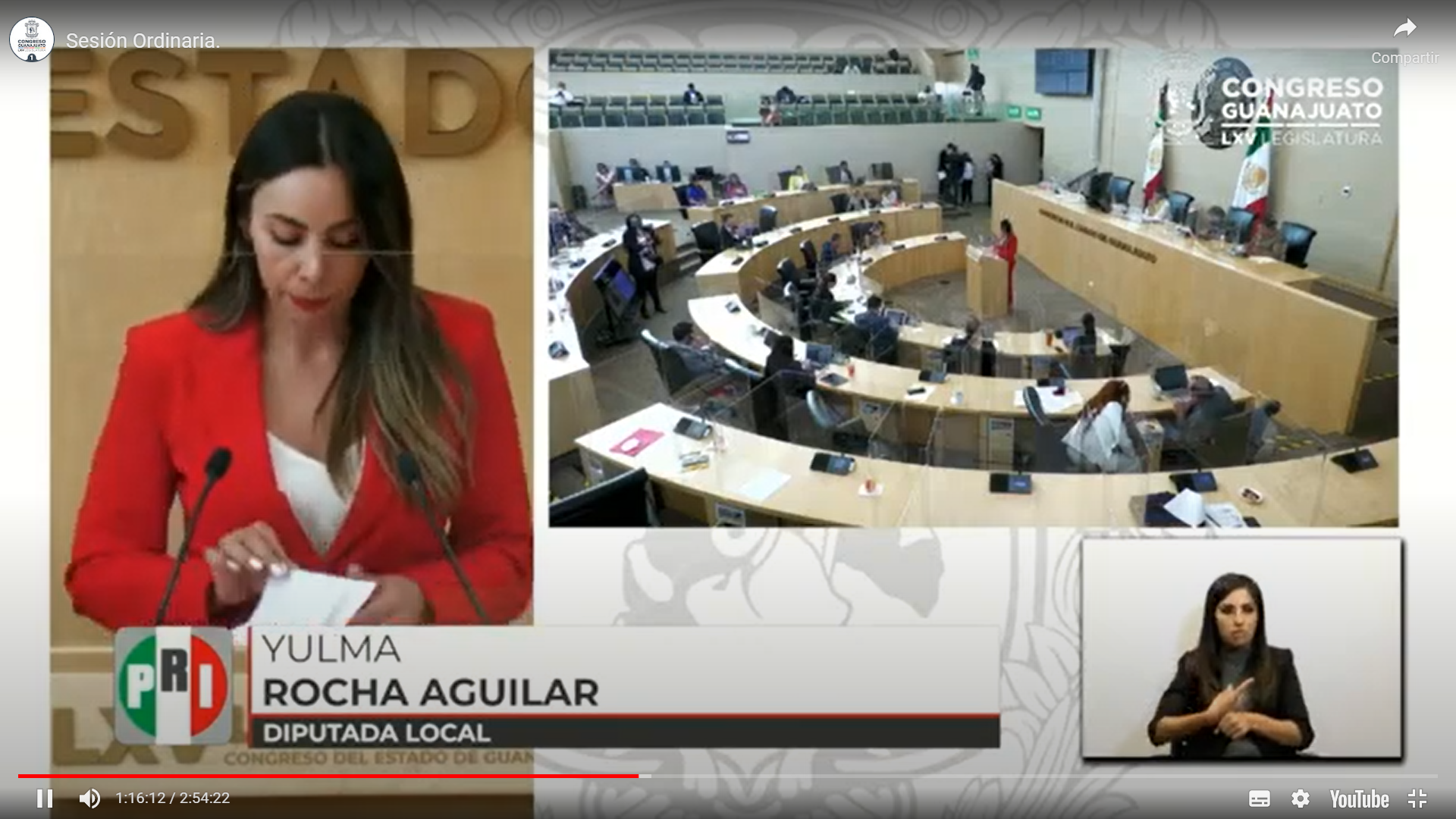 Diputada Yulma Rocha Aguilar -- Gracias Presidenta, esta es una iniciativa de la bancada feminista, la diputada Dessire Ángel Rocha, Martha Lourdes Ortega y su servidora Yulma Rocha. En Guanajuato el sesenta y tres por ciento de las mujeres ha sufrido algún tipo de violencia. Lo alarmante, aparte de esto, es que el cuarenta por ciento hizo referencia a que el tipo de agresiones que sufrieron fueron de tipo sexual, es decir, violación. En su caso principalmente la ONU ha definido la violación como un acto de naturaleza sexual cometido sin consentimiento y habrá que subrayar este término sin consentimiento y ha señalado que es una vulneración a una serie de derechos humanos como el derecho a la integridad corporal, el derecho a la autonomía personal y sexual, el derecho a la intimidad, entre otros. De acuerdo con el Secretariado Ejecutivo del Sistema Nacional de Seguridad Pública en México, de enero del dos mil diecinueve febrero del dos mil veintidós se han registrado más de cincuenta y ocho mil casos de violaciones, de las cuales dos mil doscientos noventa y uno se han cometido en Guanajuato imagínense la cifra negra, notándose, un aumento alarmante de casi el cincuenta por ciento con respecto al periodo anterior.- En dos mil once, con la adopción del Convenio de Estambul, se estipuló que en la violación, el consentimiento debe presentarse de manera voluntaria, como la manifestación del libre albedrío de la persona y también considerando el contexto, o las condiciones circundantes. Así, diversos organismos internacionales señalan la tendencia de una señal a la tendencia universal de considerar el consentimiento como el elemento esencial de la violación y no la violencia física. La Relatora Especial de las Naciones Unidas emitió una serie de recomendaciones. Incluso formuló una ley modelo sobre la violación, que incluye estándares mínimos de protección a los que los Estados deben de tomar en cuenta a la hora de legislar las violaciones sexuales. El modelo busca eliminar de la legislación y de las prácticas judiciales toda forma de discriminación basada en el género, incluyendo mitos y estereotipos de la violación, es decir, falsas creencias que seguramente todos hemos escuchado, incluso repetido, por ejemplo, que es un problema poco frecuente. Ya revisamos el aumento de los casos de violación y no es poco frecuente, que solamente se presenta en contextos marginados o relacionados con adicciones que solamente la padecen mujeres y niñas, aunque el mayor número de víctimas son mujeres y niñas, y que son ellas quienes lo provocan por estar en la calle por andar altas horas de la noche por su forma de vestir. - Otro de los mitos es que los violadores son personas desconocidas o que solamente se da con el uso de la violencia, que es mejor guardar silencio para salvaguardar la honra y el pudor, entre muchos otros mitos existentes. Entre las recomendaciones que hacen la relatora destacan la siguiente: aunque lo general, se debe de entender que la violación es un crimen cometido en razones de género debido a que es una agresión que se deriva de las relaciones desiguales de poder, en donde la mayoría de las víctimas son mujeres y los agresores son hombres. Las disposiciones de derecho penal sobre violación deben proteger a todas las personas por igual, es decir, hombres y mujeres. - Para su tipificación es fundamental que se especifique la falta, de con sentimiento como un elemento esencial y constituir el principal constitutivo del delito de violación, el cual debe de ser genuino y debe darse voluntariamente como el resultado del ejercicio de libre albedrío de la persona, teniendo incluso en cuenta el contexto y las circunstancias que le rodean, debe abarcar todos los actos sexuales y algo muy importante con respecto al consentimiento. El consentimiento puede ser retirado en cualquier momento.- Para este efecto, la legislación debe de contemplarlo si el consentimiento no puede darse o inferirse. Aquí es importante también mencionar que la Suprema Corte de Justicia señalado eh La definición de lo que es el consentimiento es decidir lo que se quiere o se acepta a partir de opciones o de circunstancias, valoraciones cuando se tiene conocimiento de las consecuencias, o por lo menos se puede presumir razonablemente que se tienen habilidades cognoscitivas necesarias para entenderla. - En ese sentido, el conocimiento pleno y válido de quienes participan en una actividad sexual es un elemento fundamental para el respeto y la protección de las garantías de carácter sexual y libertades de carácter sexual. - Finalmente, la Relatora hace especial énfasis en que los casos donde exista, por ejemplo Guanajuato, las disposiciones relativas al estupro deben de ser eliminadas, pues la existencia de un delito menos grave cuando el acto es el mismo en el caso de los adolescentes contribuye a la impunidad de los autores, ya que los datos indican que los violadores tienden a hacer acusados de un delito menos grave y no el de violación cuando el acto es el mismo, si! es que alguna vez son enjuiciados, toda vez que de acuerdo con estándares internacionales referidos en dicho informe, la edad de consentimiento sexual es de dieciséis años y que una persona menor de dicha edad no es capaz de otorgar un consentimiento genuino sino viciado por cuestiones de seducción, de engaño, situación que es característica del estupro, por lo que cualquier relación sexual entre una persona mayor de edad con alguien que no alcance la edad de consentimiento señalada, no hay duda, es un delito de violación. - Esa indicación va en sintonía con lo que ay ase ah manifestado en nuestro país, particularmente la Comisión Nacional de Derechos Humanos, al señalar que el estupro ha sido uno de los delitos más cargados de estereotipos de género y sobre el cual no se debe de perder de vista su falta de legitimidad. Se trata de violaciones a menores de edad, por lo que dichas acciones deben de ser reconocidas como tal. Es una violación y las disposiciones legales actuales para el caso de Guanajuato pueden provocar que este delito cuando se ven personas que aún no tienen la madurez para dar su consentimiento genuino, se reclasifique como estupro, dejando en la impunidad este crimen. Y además, si como consecuencia de la agresión sexual hay un embarazo, no tiene siquiera la posibilidad la víctima de acceder a un aborto seguro, pues no se trata de una violación, como lo marca el Código Penal, cortando así su desarrollo personal y limitando su proyecto de vida. - Además, el delito de estupro tiene un periodo de prescripción, situación que sumamente grave, pues la naturaleza de este delito, como sucede en los casos de menores de edad, son denunciados años después, cuando las víctimas son mayores de edad y cuando ya comprenden la violencia que padecieron, generalmente es cuando deciden denunciar, pero ya es muy tarde para acceder a la justicia porque el delito prescribió. - Sin embargo, a pesar de ser recomendaciones y señalamientos anteriores, en Guanajuato, nuestro Código Penal tiene omisiones que perpetran tolera mis justifican la violencia sexual como el estupro y la violación, obstaculizando la procuración y acceso a la justicia y de paso, pues dan cabida a la impunidad. - Por lo anterior, es que esta iniciativa, elaborada con base a dichos estándares internacionales, busca reformar el Código Penal para especificar, por ejemplo, el concepto de cópula. Dos. Ampliar la tipificación de la violación, incluyendo como el elemento central y esencial la falda del consentimiento genuino y voluntario, porque no únicamente se focalice en el uso de la violencia, estableciendo de igual forma características del consentimiento que no vino y voluntario, así como señalando cuales son las circunstancias en las que no se puede dar dicho consentimiento. - También busca esa iniciativa ampliar los agravantes de violación en armonización con estándares internacionales y eliminar el delito de estupro para reclasificar los como violación. - Con la aprobación de esa iniciativa, Guanajuato se estaría posicionando como un Estado vanguardista, siendo el quinto Estado en eliminar la figura del estupro de la legislación para reclasificar dicha agresión como violación. Y sería la primera entidad federativa en centrar la conceptualización del delito de violación en torno a la falta de consentimiento genuino y voluntario, y no únicamente en el ejercicio de la violencia o dependiente de ella.- Es cuanto Presidenta.La Presidencia.- Muchas gracias, diputada. Se turna a la Comisión de Justicia, con fundamento en el artículo 113, fracción II de nuestra Ley Orgánica para su estudio dictamen.De igual forma, se remite, para su opinión, a la Comisión para la Igualdad de Género con fundamento los artículos 59, fracción X segundo párrafo y 116, fracción V de nuestra Ley Orgánica.- La Presidencia. - Esta Presidencia da la bienvenida a la diputada Hades Berenice Aguilar Castillo, quien se integra a este Pleno bienvenida diputada. - De igual forma, esta Presidencia también le da la más cordial bienvenida habitantes de la comunidad del Sauce, Señor del municipio de Celaya, Guanajuato, invitados por la diputada María de la Luz Hernández Martínez, bienvenidos.PRESENTACIÓN DE LOS INFORMES DE RESULTADOS FORMULADOS POR LA AUDITORÍA SUPERIOR DEL ESTADO DE GUANAJUATO RELATIVOS A LAS REVISIONES PRACTICADAS A LAS CUENTAS PÚBLICAS MUNICIPALES DE CORTAZAR, CUERÁMARO Y TIERRA BLANCA, CORRESPONDIENTES AL EJERCICIO FISCAL DEL AÑO 2020.Número de Oficio: ASEG/266/2022Asunto: Se remite informe de resultados Guanajuato, Gto., 18 de abril de 2022 “2022 Año del Festival Internacional Cervantino, 50 años de diálogo cultural” “Bicentenario de la Instalación de la Excelentísima Diputación Provincial de Guanajuato, 1822-1824”  LIC. IRMA LETICIA GONZÁLEZ SÁNCHEZ DIPUTADA PRESIDENTA DEL H. CONGRESO DEL ESTADO P R E S E N T E.  En cumplimiento a lo dispuesto en los artículos 63, último párrafo, fracción XXVIII, y 66, fracción VIII, de la Constitución Política para el Estado de Guanajuato; 256 de la Ley Orgánica del Poder Legislativo del Estado de Guanajuato; así como artículos 35, 37, fracciones, IV y V, 82, fracción XXIV y 87, fracción XII, de la Ley de Fiscalización Superior del Estado de Guanajuato, en relación con el artículo 28 del Reglamento de la Ley de Fiscalización Superior del Estado de Guanajuato, así como artículo 9, fracción XIX del Reglamento Interior de la Auditoría Superior del Estado de Guanajuato; remito a Usted, en archivo electrónico, el Informe de Resultados relativo a la Revisión de Cuenta Pública, practicada al municipio de Cortazar, Gto., correspondiente al periodo comprendido de enero a diciembre del ejercicio fiscal 2020. Al respecto, el informe de resultados fue notificado el día 02 de marzo de 2022, a lo que posteriormente se promovió recurso de reconsideración en su contra. De lo anterior, se envían las constancias necesarias para su debida acreditación.  Sin otro particular por el momento, me despido reiterando la seguridad de mi más alta y distinguida consideración.   A T E N T A M E N T E. EL AUDITOR SUPERIORLIC. y M.F. JAVIER PÉREZ SALAZAR El presente documento, se firma electrónicamente con fundamento en lo dispuesto en los artículos 15, segundo párrafo de la Ley de Fiscalización Superior del Estado de Guanajuato; 17, penúltimo párrafo del Reglamento de la Ley de Fiscalización Superior del Estado de Guanajuato;  3, de la Ley Sobre el Uso de Medios Electrónicos y Firma Electrónica para el Estado de Guanajuato y sus Municipios; 2, fracción I, del Reglamento del Poder Legislativo del Estado de Guanajuato para el Uso de Medios Electrónicos y Firma Electrónica; 1 de los Lineamientos Sobre el Uso de Medios Remotos de Comunicación Electrónica del Poder Legislativo del Estado de Guanajuato y 2, fracción I de los Lineamientos del Sistema de Fiscalización Electrónica de la Auditoría Superior del Estado de GuanajuatoCon copia para: ✓ Archivo. ✓ Expediente  L’OPR/L’CRTNúmero de Oficio: ASEG/268/2022Asunto: Se remite informe de resultados Guanajuato, Gto., 18 de abril de 2022 “2022 Año del Festival Internacional Cervantino, 50 años de diálogo cultural” “Bicentenario de la Instalación de la Excelentísima Diputación Provincial de Guanajuato, 1822-1824”  LIC. IRMA LETICIA GONZÁLEZ SÁNCHEZ DIPUTADA PRESIDENTA DEL H. CONGRESO DEL ESTADO P R E S E N T E.  En cumplimiento a lo dispuesto en los artículos 63, último párrafo, fracción XXVIII, y 66, fracción VIII, de la Constitución Política para el Estado de Guanajuato; 256 de la Ley Orgánica del Poder Legislativo del Estado de Guanajuato; así como artículos 35, 37, fracciones, IV y V, 82, fracción XXIV y 87, fracción XII, de la Ley de Fiscalización Superior del Estado de Guanajuato, en relación con el artículo 28 del Reglamento de la Ley de Fiscalización Superior del Estado de Guanajuato, así como artículo 9, fracción XIX del Reglamento Interior de la Auditoría Superior del Estado de Guanajuato; remito a Usted, en archivo electrónico, el Informe de Resultados relativo a la Revisión de Cuenta Pública, practicada al municipio de Cueramaro, Gto., correspondiente al periodo comprendido de enero a diciembre del ejercicio fiscal 2020. Al respecto, el informe de resultados fue notificado el día 29 de marzo 2022, a lo que posteriormente se promovió recurso de reconsideración en su contra. De lo anterior, se envían las constancias necesarias para su debida acreditación.  Sin otro particular por el momento, me despido reiterando la seguridad de mi más alta y distinguida consideración.   A T E N T A M E N T E. EL AUDITOR SUPERIORLIC. y M.F. JAVIER PÉREZ SALAZAR El presente documento, se firma electrónicamente con fundamento en lo dispuesto en los artículos 15, segundo párrafo de la Ley de Fiscalización Superior del Estado de Guanajuato; 17, penúltimo párrafo del Reglamento de la Ley de Fiscalización Superior del Estado de Guanajuato;  3, de la Ley Sobre el Uso de Medios Electrónicos y Firma Electrónica para el Estado de Guanajuato y sus Municipios; 2, fracción I, del Reglamento del Poder Legislativo del Estado de Guanajuato para el Uso de Medios Electrónicos y Firma Electrónica; 1 de los Lineamientos Sobre el Uso de Medios Remotos de Comunicación Electrónica del Poder Legislativo del Estado de Guanajuato y 2, fracción I de los Lineamientos del Sistema de Fiscalización Electrónica de la Auditoría Superior del Estado de GuanajuatoCon copia para: ✓ Archivo. ✓ Expediente  L’OPR/L’CRTNúmero de Oficio: ASEG/270/2022Asunto: Se remite informe de resultados Guanajuato, Gto., 18 de abril de 2022 “2022 Año del Festival Internacional Cervantino, 50 años de diálogo cultural” “Bicentenario de la Instalación de la Excelentísima Diputación Provincial de Guanajuato, 1822-1824”  LIC. IRMA LETICIA GONZÁLEZ SÁNCHEZ DIPUTADA PRESIDENTA DEL H. CONGRESO DEL ESTADO P R E S E N T E.  En cumplimiento a lo dispuesto en los artículos 63, último párrafo, fracción XXVIII, y 66, fracción VIII, de la Constitución Política para el Estado de Guanajuato; 256 de la Ley Orgánica del Poder Legislativo del Estado de Guanajuato; así como artículos 35, 37, fracciones, IV y V, 82, fracción XXIV y 87, fracción XII, de la Ley de Fiscalización Superior del Estado de Guanajuato, en relación con el artículo 28 del Reglamento de la Ley de Fiscalización Superior del Estado de Guanajuato, así como artículo 9, fracción XIX del Reglamento Interior de la Auditoría Superior del Estado de Guanajuato; remito a Usted, en archivo electrónico, el Informe de Resultados relativo a la Revisión de Cuenta Pública, practicada al municipio de Tierra Blanca, Gto., correspondiente al periodo comprendido de enero a diciembre del ejercicio fiscal 2020. Al respecto, el informe de resultados fue notificado el día 29 de marzo de 2022, a lo que posteriormente se promovió recurso de reconsideración en su contra. De lo anterior, se envían las constancias necesarias para su debida acreditación.  Sin otro particular por el momento, me despido reiterando la seguridad de mi más alta y distinguida consideración.   A T E N T A M E N T E. EL AUDITOR SUPERIORLIC. y M.F. JAVIER PÉREZ SALAZAR El presente documento, se firma electrónicamente con fundamento en lo dispuesto en los artículos 15, segundo párrafo de la Ley de Fiscalización Superior del Estado de Guanajuato; 17, penúltimo párrafo del Reglamento de la Ley de Fiscalización Superior del Estado de Guanajuato;  3, de la Ley Sobre el Uso de Medios Electrónicos y Firma Electrónica para el Estado de Guanajuato y sus Municipios; 2, fracción I, del Reglamento del Poder Legislativo del Estado de Guanajuato para el Uso de Medios Electrónicos y Firma Electrónica; 1 de los Lineamientos Sobre el Uso de Medios Remotos de Comunicación Electrónica del Poder Legislativo del Estado de Guanajuato y 2, fracción I de los Lineamientos del Sistema de Fiscalización Electrónica de la Auditoría Superior del Estado de GuanajuatoCon copia para: ✓ Archivo. ✓ Expediente  L’OPR/L’CRT(se da cuenta con los informes de resultados formulados por la Auditoría Superior del Estado de Guanajuato relativos a las revisiones practicadas a las cuentas públicas municipales de Cortázar, Cuerámaro y Tierra Blanca, correspondientes al ejercicio fiscal del año 2020.)Con fundamento en el artículo 112, fracción XII de nuestra Ley orgánica, Se turnan a la Comisión de Hacienda y Fiscalización para su estudio y dictamen PRESENTACIÓN DE LA PROPUESTA DE PUNTO DE ACUERDO SUSCRITA POR DIPUTADA Y DIPUTADO INTEGRANTES DEL GRUPO PARLAMENTARIO DEL PARTIDO REVOLUCIONARIO INSTITUCIONAL MEDIANTE EL CUAL SE EFECTÚA UN RESPETUOSO EXHORTO A LOS TITULARES DEL EJECUTIVO FEDERAL Y DE LA FISCALÍA GENERAL DE LA REPÚBLICA PARA QUE, REALICEN MEDIDAS URGENTES Y CONTUNDENTES PARA IMPEDIR QUE, EN LAS FRONTERAS, LITORALES Y ADUANAS SE INTRODUZCAN ARMAS DE FUEGO Y PROYECTILES, Y SE PERSIGA Y SANCIONE CON EFICACIA A QUIENES INTRODUZCAN, ACOPIEN, TRAFIQUEN Y/O PORTEN ESTOS INSTRUMENTOS EN NUESTRO PAÍS.PROPOSICIÓN CON PUNTO DE ACUERDO MEDIANTE EL CUAL SE EFECTÚA UN RESPETUOSO EXHORTO A LOS TITULARES DEL EJECUTIVO FEDERAL Y LA FISCALÍA GENERAL DE LA REPÚBLICA PARA QUE, REALICEN MEDIDAS URGENTES Y CONTUNDENTES PARA IMPEDIR QUE, EN LAS FRONTERAS, LITORALES Y ADUANAS SE INTRODUZCAN ARMAS DE FUEGO Y PROYECTILES, Y SE PERSIGA Y SANCIONE CON EFICACIA A QUIENES LA INTRODUZCAN, ACOPIEN, TRAFIQUEN Y/O PORTEN ESTOS INSTRUMENTOS EN NUESTRO PAÍS. DIPUTADA IRMA LETICIA GONZALEZ SANCHEZ. PRESIDENTA DE LA MESA DIRECTIVA DE LA LXVLEGISLATURA DEL ESTADO DE GUANAJUATO. P R E S E N T E. La proponente Diputada Ruth Noemí Tiscareño Agoitia y quienes con ella suscriben, Diputada y Diputados integrantes de la LXV Legislatura del H. Congreso del Estado de Guanajuato y del Grupo Parlamentario del Partido Revolucionario Institucional, con fundamento en lo dispuesto en los artículos 57, párrafo primero, de la Constitución Política para el Estado de Guanajuato, 204 párrafos primero, segundo y tercero, fracción III, de la Ley Orgánica del Poder Legislativo del Estado de Guanajuato, nos permitimos presentar y someter a consideración de esta Honorable Asamblea la siguiente propuesta de Punto de Acuerdo, sustentado en las siguientes: C O N S I D E R A C I O N E SSi bien, la inseguridad y la violencia que impera en nuestro país y nuestra entidad poseen orígenes multifactoriales, en las que todas las causas deben ser atendidas con el rigor que exige nuestra Constitución, y los más altos principios sobre los que se rige el Estado de Derecho, existen factores que tienden al complejizar la labor de todas las autoridades para combatir estos fenómenos, su gradualidad y escalamiento, y que se reflejan en el alto grado de impunidad y diversidad de crímenes que se cometen en México. Uno de estos principales factores que agrava esta problemática, es la innegable realidad del poder de fuego que tienen los criminales en México que, independientemente del fuero con el que se les persiga, poseen una capacidad armamentista envidiable, incluso, para grupos beligerantes. Dicha situación se ha visto agravada por la ineficacia que ha tenido el Estado Mexicano en impedir, perseguir y castigar, la introducción, tráfico, acopio y  posesión de armas de fuego, ilícitos que, aunque, a algunos no les guste reconocer, se encuentran dentro del monopolio de seguridad y procuración de justicia del fuero federal, pues dicho armamento y cartuchos no llegan solos, se introducen por donde los fabrican, comercializan y son terceros los que los introducen al país por su fronteras, litorales y aduanas. Y lo anterior es así porque, en materia de control fronterizo y tráfico de mercancías, las únicas autoridades que tienen injerencia directa son las federales, es decir, si bien las consecuencias del contrabando de estos instrumentos de la muerte afectan a todas las Entidades, sólo la Federación es la responsable de evitar que las mismas ingresen a nuestros territorios, lo que nos deja en un verdadero estado de indefensión. Si bien, es común recurrir al infundado debate de ¿a qué orden de gobierno se debe responsabilizar por la inseguridad?, la realidad es que, por cada delito en el que se involucra un arma de fuego, existen cuando menos otros cuatro que le precedieron con impunidad, los de contrabando; acopio; tráfico; y portación de armas. Parece broma, pero es verdad que, un país en donde el tráfico de armamento y su portación sin permiso están prohibidos, sea uno de los más castigados por los crímenes que involucran estos instrumentos, pues basta con ver las cifras oficiales, así:  En el año 2020, cerca del 30% de los delitos se cometieron con la portación de algún tipo de arma de fuego, de acuerdo con la Encuesta Nacional de Victimización y Percepción sobre Seguridad Pública (ENVIPE 2021); y  En el año 2021, casi el 70% de los homicidios dolosos se cometieron con arma de fuego, conforme lo señalan indicadores de incidencia delictiva del fuero común, del Secretariado Ejecutivo del Sistema Nacional de Seguridad Pública, lo que refleja una realidad alarmante. En resumen, en nuestro país, la gran mayoría de los homicidios dolosos se realizan con armas de fuego y casi un tercio de todos los delitos, las involucran, lo que, sin lugar a duda evidencia la relación directa entre el tráfico, acopio y portación de estas y la violencia que impera en el país y que castiga con especial énfasis a algunas Entidades más que a otras, como en el caso de Guanajuato. Si bien, este posicionamiento no pretende exculpar ni justificar, la ineficacia que hasta el momento han tenido los tres órdenes de gobierno para disminuir los índices de inseguridad y violencia, si es indispensable visibilizar, que la tarea de los cuerpos de seguridad locales se dificulta, ante la ineficacia del Gobierno Federal de cumplir con su deber.Innumerables son los casos en donde la facilidad con que los criminales se allegan de armamento asegura el incremento de la violencia, la crueldad y el número de homicidios que se cuentan por millares cada año, sin que a la fecha se tengan medidas contundentes para blindar nuestras fronteras y aduanas del trasiego de armas. Estamos conscientes de las acciones en la materia que actualmente realiza la Secretaría de Relaciones Exteriores, como:  Demandar civilmente a los fabricantes de Armas en Estados Unidos; o  Los pronunciamientos realizados en algunos foros internacionales. No obstante, las mismas, aunque pudiesen en todo caso prosperar, resultan insuficientes, pues la estrategia de responsabilizar a los demás o al pasado, de las deficiencias institucionales y de gobierno que hoy tenemos, no son más que intentos de desviar la atención y evadir las obligaciones que Constitucionalmente le devienen al Poder Ejecutivo Federal, poder en el que todas las Entidades de la Nación han cedido una parte de su soberanía, para que este fuese quién protegiera a la Federación que conformamos todos, una tarea que no ha cumplido y de la cual constantemente culpa a quienes debe proteger.Estamos de acuerdo que las Entidades y los municipios tienen un papel preponderante respecto a la seguridad en cada región de nuestro país, sin embargo, la misma se ve dificultada por el poder de fuego que concentran no sólo quienes pertenecen al crimen organizado, también, los delincuentes del fuero común, pues, difícilmente nuestros policías, a pesar de la preparación que puedan tener y su enorme valentía, pueden, en muchos casos, contrarrestar a quienes utilizan instrumentos equiparables al de las fuerzas militares y que, además, atacan arteramente desde su camuflaje civil. La tarea preventiva y disuasoria, de los cuerpos de seguridad se ve imposible, cuando a quien se pretende disuadir de cometer ilícitos, posee bajo el amparo de la impunidad, mayor fuerza armamentista que nuestros cuerpos de seguridad, que si están limitados respecto al tipo y manejo de las armas que pueden usar como instrumentos de trabajo.En tal tesitura, la indefensión con que se deja a las entidades para contrarrestar el número de crímenes que involucran armas de fuego, de los cuales son víctimas también nuestros cuerpos de seguridad, es una agravante que, en gran medida impide una efectiva labor por parte de las autoridades estatales y municipales, por la imposibilidad jurídica y material para contener este tipo de ilícitos, pues, mientras la federación no cumpla con su labor de impedir la entrada de armas a nuestro país y controlar el contrabando de las mismas, nuestras fuerzas de seguridad están sujetas al interminable y recurrente golpeteo del poder de fuego de los criminales, que día con día parece ir en aumento. Y es que la función del Estado en su conjunto no es la de competir con los criminales, es la de brindar seguridad a todos los ciudadanos, y si un gobierno es ineficaz con el cumplimiento de su deber, entonces es un mal gobierno, pues como lo dijo Rousseau, “en un pueblo bien gobernado hay pocos castigos, no porque se concedan muchos perdones, sino porque hay pocos criminales”, y en la actualidad, en México, crimen e impunidad es lo que impera. De qué sirve, que los legislativos de las Entidades o la Federación, agraven penas, modifiquen los sistemas penales, o creen nuevas figuras jurídicas, si quien debe ser el brazo ejecutor de la ley, prefiere la política de los abrazos, contrario a lo que profesara el primer Jefe del Ejecito Constitucionalista, Venustiano Carranza “que no hay arreglo posible entre el crimen y la ley”. Por lo anterior mente expuesto, es que, quienes integramos la bancada del PRI, nos permitimos someter a la consideración de esta Honorable Asamblea, el siguiente:P U N T O D E A C U E R D O:ÚNICO. -LA SEXAGÉSIMA QUINTA LEGISLATURA DEL CONGRESO DEL ESTADO LIBRE Y SOBERANO DE GUANAJUATO, EFECTÚA UN RESPETUOSO EXHORTO A LOS TITULARES DEL EJECUTIVO FEDERAL Y LA FISCALÍA GENERAL DE LA REPÚBLICA PARA QUE, REALICEN MEDIDAS URGENTES Y CONTUNDENTES PARA IMPEDIR QUE, EN LAS FRONTERAS, LITORALES Y ADUANAS SE INTRODUZCAN ARMAS DE FUEGO Y PROYECTILES, Y SE PERSIGA Y SANCIONE CON EFICACIA A QUIENES LA INTRODUZCAN, ACOPIEN, TRAFIQUEN Y/O PORTEN ESTOS INSTRUMENTOS EN NUESTRO PAÍS. GUANAJUATO, GTO., A 21 DE ABRIL DE 2022. ATENTAMENTE. RUTH NOEMI TISCAREÑO AGOITIA. DIPUTADA DE LA LXV LEGISLATURA DEL ESTADO DE GUANAJUATO. GUSTAVO ADOLFO ALFARO REYES. DIPUTADO DE LA LXV LEGISLATURA DEL ESTADO DE GUANAJUATO. ALEJANDRO ARIAS AVILA. DIPUTADO DE LA LXV LEGISLATURA DEL ESTADO DE GUANAJUATO.- La Presidencia.- Se pide a la diputada Ruth Noemi Tiscareño Agoitia, dar lectura al Punto de Acuerdo suscrita por ella y por el diputado Alejandro Arias Ávila integrantes del Grupo Parlamentario del Partido Revolucionario Institucional mediante el cual se efectúa un respetuoso exhorto a los titulares del Ejecutivo Federal y de la Fiscalía General de la República para que, realicen medidas urgentes y contundentes para impedir que, en las fronteras, litorales y aduanas se introduzcan armas de fuego y proyectiles, y se persiga y sancione con eficacia a quienes introduzcan, acopien, trafiquen y/o porten estos instrumentos en nuestro país. - Adelante, diputada. (Disposición)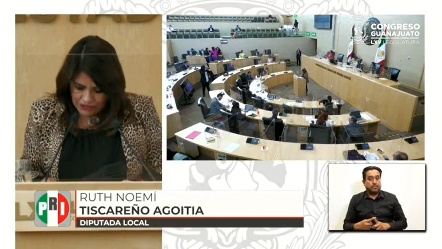 - Diputada Ruth Noemi Tiscareño Agoitia –Con su venia, presidenta y con el permiso de mis compañeras y mis compañeros diputados, un poquito raro que a ver si no los asustó, buenos días a todos. El día de hoy someto a su consideración el siguiente Punto de Acuerdo el cual se sustenta cómo sigue, si bien la inseguridad y la violencia que impera en nuestro país y nuestra entidad, posees orígenes multifactoriales en las que todas las causas deben de ser atendidas. Con el rigor que exige nuestra Constitución y los más altos principios sobre los que se rige el Estado de derecho. Existen factores que tienden a complejizar la labor de todas las autoridades para combatir estos fenómenos, su gradualidad y escalamiento, que se refleja en el alto grado de impunidad y diversidad de crímenes que se cometen en México. - Uno de los principales factores que agrava esta problemática es la innegable realidad del poder de fuego que tienen los criminales en México, que independientemente del fuero con el que se les persiga, poseen una capacidad armamentista envidiable incluso para grupos beligerantes. - Dicha situación se ha visto agravada por la ineficiencia que ha tenido el Estado mexicano en impedir, perseguir y castigar la introducción, tráfico, acopio y posesión de armas de fuego ilícitos que, aunque en algunos no se les no les gusta reconocer, se encuentra dentro del monopolio de inseguridad y procuración de justicia del fuero federal, pues dicho armamento y cartuchos no llegan solos, se introduce por donde los fabrican, comercializan y son terceros los que introducen al país por sus frontera litorales, gracias y litorales y aduana lo anterior es porque en materia de control fronterizo y tráfico de mercancías las únicas autoridades que tienen injerencia directa son las federales. Es decir, si bien las consecuencias de contrabando de este instrumento de la muerte afectan a todas las entidades. Sólo la Federación es la responsable de evitar que las mismas ingresen a nuestros territorios los que los deja en un verdadero estado de indefensión. - Por lo anteriormente expuesto es que quienes integramos la bancada del PRI nos permitimos someter a consideración de esta Honorable Asamblea el siguiente punto de acuerdo.- La Sexagésima Quinta Legislatura del Congreso del Estado Libre y soberano de Guanajuato efectúa un respetuoso exhortó a los titulares del Ejecutivo Federal a la Fiscal General de la República para que realice medidas urgentes y conducentes para impedir que en la frontera litorales de aduanas se introduzcan armas de fuego y proyectiles y se persiga sanciones con eficacia, a quiénes introduzcan, acopian, trafiquen o por tener estos instrumento en nuestro país.- Es cuánto Presidenta.- La Presidencia.- Muchas gracias, Diputada Con fundamento el artículo 119, fracción IV, de nuestra Ley Orgánica. Se turna a la Comisión de Seguridad Pública y Comunicaciones para su estudio y dictamen.- La Presidencia.- Corresponde tomar votación de los siguientes puntos del orden del día, por lo que esta Mesa Directiva procede a cerciorarse de la presencia de las diputadas y los diputados asistentes, en la presenté sesión. - Asimismo, se pide a las diputadas y a los diputados abstenerse de abandonar ese salón durante las votaciones- - La Presidencia.- Con el objeto de agilizar el trámite parlamentario de los artículos agendados de los perdón de los asuntos agendados en los puntos del doce al veinticuatro del orden del día y en virtud de haberse proporcionado con anticipación, así como encontrarse en la Gaceta Parlamentaria, esa Presidencia propone se dispensa la lectura de los mismos.-  De igual forma, se propone que los dictámenes emitidos por la Comisión de Hacienda y Fiscalización hacendados en los puntos del diecisiete al veintitrés del orden del día sean sometidos a discusión y posterior votación en un solo acto. - La propuesta esta consideración de la Asamblea Si alguna diputada o algún diputado desea hacer uso de la palabra, manifiéstenlo a esa Presidencia. - No habiendo intervenciones se pide a la secretaría que en votación económica, a través del sistema electrónico, pregunte a la Asamblea si se aprueba la propuesta. (Se abre el sistema electrónico)- La Secretaria.- Por instrucciones de la Presidencia, se pregunta al Pleno en votación económica y por el sistema electrónico, si se aprueba la propuesta que nos ocupa.¿Falta algún diputado de emitir su voto?(Se cierra el sistema electrónico)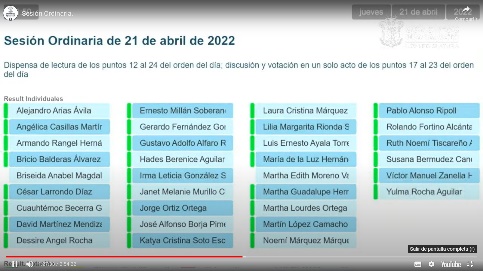 - La Secretaria.- Se registraron 31 votos a favor.- La Presidencia.- La propuesta ha sido aprobada por unanimidad de votos.- La Presidencia.- Bajo estos términos, continuaremos con el desahogo del orden del día.PRESENTACIÓN DEL INFORME DE LOS CONCEPTOS GENERALES DE LOS ESTADOS FINANCIEROS DE LOS RECURSOS PRESUPUESTALES Y LAS TRANSFERENCIAS Y AJUSTES PRESUPUESTALES DEL CONGRESO DEL ESTADO, CORRESPONDIENTE AL PERIODO COMPRENDIDO DEL 1 AL 28 DE FEBRERO DE 2022, FORMULADO POR LA COMISIÓN DE ADMINISTRACIÓN Y, EN SU CASO, APROBACIÓN DEL MISMO.OFICIO: LXV/CA08/109/2022. Guanajuato, Gto., a 31 de marzo de 2022. DiputadaIrma Leticia González Sánchez Presidenta del Honorable Congresodel Estado de Guanajuato Presente. En cumplimiento a lo dispuesto en el artículo 102, fracción II de la Ley Orgánica del Poder Legislativo del Estado de Guanajuato, la Comisión de Administración de ésta Sexagésima Quinta Legislatura, presenta a consideración del Pleno de la Asamblea en sesión Ordinaria Pública, el Informe de los conceptos generales de los Estados Financieros de los recursos presupuestales y las transferencias y ajustes presupuestales, correspondiente al período del 01 al 28 de febrero de 2022. (anexo 1). Por lo expuesto, solicitamos de la Presidencia del Honorable Congreso del Estado, se exponga a consideración del Pleno el Informe de la Comisión de Administración, en los términos de la Ley Orgánica del Poder Legislativo del Estado de Guanajuato. Sin otro particular por el momento, aprovecho la ocasión para reiterarle las seguridades de mi distinguida consideración. ATENTAMENTEDIP. LUIS ERNESTO AYALA TORRESPRESIDENTEDIP. IRMA LETICIA GONZÁLEZ SÁNCHEZ SECRETARIADIP. ANGÉLICA CASILLAS MARTÍNEZ VOCAL DIP. ALDO IVÁN MÁRQUEZ BECERRA VOCALDIP. ALEJANDRO ARIAS ÁVILA VOCAL Con copia: • Lic. Christian Javier Cruz Villegas. Secretario General del Poder Legislativo. Para su atención. • C.P. Ángel Isidro Macías Barrón. Contralor Interno del Poder Legislativo. Para conocimiento. Presente. • C.P. Alejandra Zamarripa Aguirre. Directora de Contabilidad. Mismo fin. • MinutarioLa Presidencia.- Está a consideración de la Asamblea, la Presentación del informe de los conceptos generales de los estados financieros de los recursos presupuestales y las transferencias y ajustes presupuestales del Congreso del Estado, correspondiente al periodo comprendido del 1 al 28 de febrero de 2022, formulado por la Comisión de Administración.- Si alguna diputada o algún diputado desea hacer uso de la palabra manifiéstenlo a esta Presidencia.- En virtud de que no se han registrado participaciones, se pide a la Secretaria que proceda recabar votación nominal de la Asamblea a través del sistema electrónico a efecto de aprobar o no el informe puesto su consideración. (Se abre el sistema electrónico)- La Secretaria.- En votación nominal y por el sistema electrónico, se pregunta a las diputadas y diputados, si se aprueba el informe puesto a su consideración.¿Falta algún diputada, diputado o diputada de emitir su voto?(Se cierra el sistema electrónico)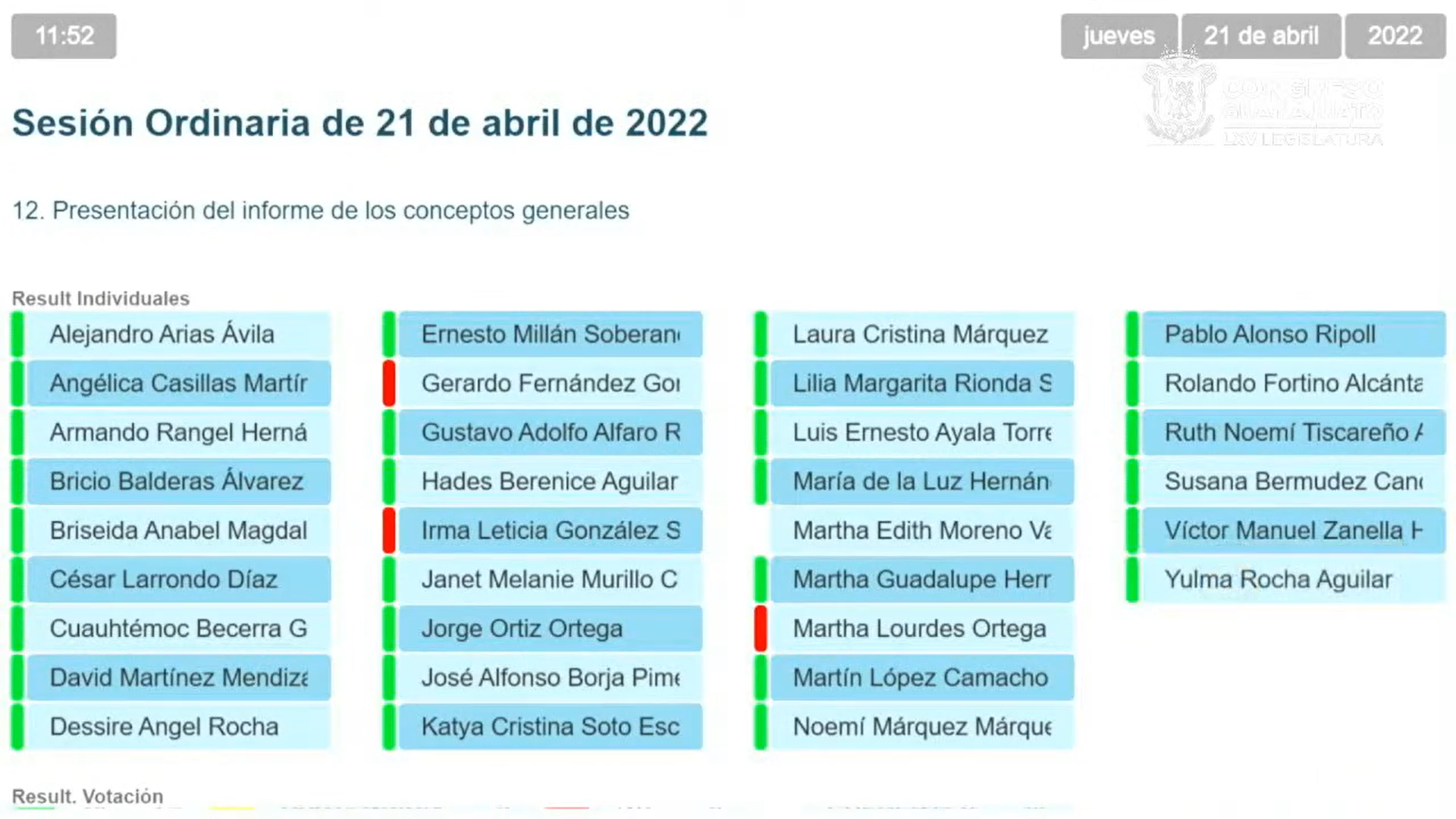 - La Secretaria.-  Se registraron 29 votos a favor 3 en contra. - La Presidencia.- El informe ha sido aprobado por mayoría de votos.DISCUSIÓN Y, EN SU CASO, APROBACIÓN DEL DICTAMEN EMITIDO POR LA COMISIÓN DE EDUCACIÓN, CIENCIA Y TECNOLOGÍA Y CULTURA RELATIVO A LA INICIATIVA FORMULADA POR LA DIPUTADA ANGÉLICA PAOLA YÁÑEZ GONZÁLEZ, INTEGRANTE DE LA SEXAGÉSIMA CUARTA LEGISLATURA, POR LA CUAL SE ADICIONA LA FRACCIÓN L AL ARTÍCULO 42 DE LA LEY DE EDUCACIÓN PARA EL ESTADO DE GUANAJUATO.Diputada Irma Leticia González SánchezPresidenta del Congreso del Estado P r e s e n t e. Las diputadas y el diputado que integramos la Comisión de Educación, Ciencia y Tecnología y Cultura de la Sexagésima Quinta Legislatura del Congreso del Estado de Guanajuato, en los términos del artículo 176 de la Ley Orgánica del Poder Legislativo del Estado, recibimos para efecto de estudio y dictamen la iniciativa formulada por la diputada Angélica Paola Yáñez González, integrante de la Sexagésima Cuarta Legislatura, por la cual se adiciona la fracción L y el subsecuente pase a ser la fracción Ll del artículo 42 de la Ley de Educación. Esta Comisión, con fundamento en lo dispuesto por los artículos 89 fracción V, 109 fracción I y 171 de la Ley Orgánica del Poder Legislativo del Estado de Guanajuato, formulamos a la Asamblea el presente dictamen, con base en las siguientes: ConsideracionesAntecedentes En sesión ordinaria de fecha 10 de diciembre del año 2020, la presidencia de la Mesa Directiva turnó a la Comisión de Educación, Ciencia y Tecnología de la Sexagésima Cuarta Legislatura, para efectos de su estudio y dictamen, la propuesta de punto de acuerdo referido en el proemio del presente dictamen, con fundamento en el artículo 109 fracción II de la Ley Orgánica del Poder Legislativo del Estado de Guanajuato. Quienes integramos la Comisión de Educación, Ciencia y Tecnología y Cultura, recibimos los pendientes legislativos de la Sexagésima Cuarta Legislatura en fecha 12 de octubre del año 2021, dentro de los cuales se encontraba la iniciativa que ahora se dictamina.La presidencia de esta Comisión Educación, Ciencia y Tecnología y Cultura con fundamento en los artículos 94 fracción VII y 272 fracción VIII inciso e) de la Ley Orgánica del Poder Legislativo del Estado de Guanajuato instruyó a la Secretaría Técnica para que elaborara el proyecto de dictamen, mismo que fue materia de revisión por quienes integran esta comisión.Contenido de la propuesta de la iniciativa: Adicionar la fracción L y el subsecuente pase a ser la fracción Ll del artículo 42 de la Ley de Educación para el Estado de Guanajuato, con la finalidad de que añadir como parte de las atribuciones de la Secretaría de Educación la implementación de políticas públicas de prevención del delito, en coordinación con autoridades en materia de seguridad pública y procuración de justicia, que involucren a los educandos, docentes y personal administrativo; a fin de evitar la comisión de ilícitos dentro y fuera de las instituciones educativas en todos sus niveles educativos. I. Consideraciones de la Comisión de Educación, Ciencia y Tecnología y Cultura. De conformidad con lo dispuesto por el artículo 109 de la Ley Orgánica del Poder Legislativo del Estado de Guanajuato, el estudio y conocimiento del presente asunto es competencia de la Comisión que ahora dictamina. La proponente manifestó en la parte expositiva de la iniciativa lo siguiente: “… Educar es un proceso que va más allá de la mera instrucción o de la transferencia de información; es un esfuerzo por modificar actitudes y conductas, es tocar los corazones, los estilos de vida y las convicciones.Es así que la educación en los derechos humanos debe ser un instrumento que nos enseñe a todas y todos a orientar nuestro actuar hacia la solidaridad, la justicia, el respeto y la tolerancia. Hasta hace algunos años, los tiroteos al interior de los planteles escolares eran tragedias que solo se veían en los Estados Unidos de América, y ocasionalmente en Europa; sin embargo, las cosas han cambiado; hoy en día son una cruda realidad en México. Cada vez son más frecuentes estos ataques en escuelas del país, cometidos tanto por alumnos menores de edad que consiguen armas de fuego buscando venganza, como por adultos infiltrados con intereses externos. Históricamente han sucedido desgracias lamentables dentro de las instituciones educativas en diferentes estados de la república, … Ahora bien, las características generales de los tiroteos en las escuelas según estudios sobre situaciones de crisis por presencia de armas, en los Estados Unidos de América, señalan cuales son los rasgos característicos de estos fenómenos, entre los que se destacan, los siguientes: 1. Ocurren durante la jornada escolar. 2. En casi todos los casos no son actos impulsivos, son actos pensados y planeados con antelación. 3. La mayoría de los niños, niñas o adolescentes provienen de un entorno familiar con un sistema de valores en el que la violencia es aceptada y practicada. 4. En muchos casos, otros estudiantes participaron en el acto violento de alguna manera. 5. En muchos casos, otros estudiantes sabían lo que iba a ocurrir, pero no se lo comunicaron a un adulto. 6. Antes de cometer el acto, la mayoría de los niños, niñas o adolescentes presentan un comportamiento que permite alertar de una situación de violencia. 7. En muy poco caso las niñas, niños o adolescentes amenazaron a sus víctimas antes de cometer el acto. 8. En su inmensa mayoría, las niñas, niños o adolescentes obtuvieron el arma en su casa. ... Esto nos lleva a estudiar el factor detonante de las conductas delictivas, que en ocasiones la carencia de un vínculo familiar fuerte y estable, orilla al menor de edad a ponerse en situaciones de riesgo con tal de lograr que sus padres volteen a verlos. Así mismo, estas condiciones psicológicas tienen relación en su comportamiento frente a la comunidad. Sin duda tos llevará a resultados catastróficos. Puesto que el menor no podrá tomar mejores decisiones de vida, al encontrarse en un entorno social deteriorado que prácticamente le imposibilitará definir su futuro.También el bullying está llevando a muchos niños, niñas y jóvenes a vivir el hostigamiento y el maltrato verbal o físico por uno o varias personas del plantel escolar, que le hace sentir a la víctima dolor, angustia y miedo hasta tal punto que, en algunos casos, puede llevarle a consecuencias devastadoras como el tiroteo escolar y posterior al suicidio. Las instituciones educativas son el segundo hogar de nuestras niñas, niños y adolescentes, es así que ellos se sienten protegidos y a la misma vez indefensos, cuando se lleva a cabo algún tiroteo dentro de las instituciones educativas, por eso hay que modificar, derogar o abrogar las leyes con las que se rigen las políticas públicas. Vamos a voltear a ver las instituciones educativas para con ello, realizar los cambios necesarios a la Ley de Educación para el Estado de Guanajuato, en pro de la prevención para salvaguardarlos dentro de un plantel escolar, ya sea público o privado, por eso es meritorio señalar las atribuciones que tiene el Estado para atender el interés superior del menor, tal como lo establece la Constitución Política de los Estados Unidos Mexicanos, así como la Ley General de Educación y el Pacto de San José. … …… Derivado de los acontecimientos trágicos … y citando diversos artículos Constitucionales, así como la Ley General de Educación y el Pacto de San José para fundamentar la presente iniciativa, nosotros como Legisladores tenemos la obligación de crear Leyes en estricto apego y cumplimiento de los derechos humanos, para así armonizar las políticas públicas aplicadas a la sociedad. Lamentablemente en estos estados de la república donde ocurrieron los tiroteos, realizaron acciones demasiado tarde, nosotros estamos a tiempo de prevenir estos tiroteos, que se llegaren a presentar en nuestras instituciones educativas de cualquier nivel académico donde pueden estar cursando sus estudios, nuestras hijas, hijos, y evitar que resulten heridos o muertos. … … … Esta reforma tiene la intención de conjuntar la participación de los 3 niveles de gobierno y de instituciones educativas, que si bien ya cuentan con actividades que se realizan constantemente como pláticas, talleres, dinámicas, debates y conferencias, el esfuerzo y reto es aún mayor, crear una sociedad más participativa, coordinada, de pluralidad de opiniones, abierta a otras formas de pensamiento e informada, que de manera significativa, promuevan acciones conjuntas entre la sociedad civil organizada y los distintos órdenes de gobierno, evitando usar los mismos instrumentos y procedimientos frente a nuevos y diferentes problemas.Por lo que esta reforma busca trascender procurando y atendiendo el interés superior del menor, creando las condiciones idóneas para que los niños, niñas y adolescentes puedan tener espacios de interacción saludables, en donde puedan fomentar vínculos afectivos ayudándolos a ser personas más empáticas, con hábitos positivos independientes, con autocontrol emocional, fuerte autoestima y confianza. … …”La proponente manifestó que la intención de su iniciativa es la generación de políticas públicas para prevenir la probable comisión de delitos en los centros educativos, a través de acciones en coordinación con la autoridad en materia de seguridad pública y procuración de justicia, sin embargo debe considerarse que el objetivo que pretende la iniciante ya se encuentra establecido en la diversidad de legislación estatal que establece las políticas públicas para el cumplimiento de dicho fin en coordinación de diversas instancias del gobierno del Estado, entre ellas la Secretaría de Educación. La Ley para la Prevención Social de la Violencia y la Delincuencia del Estado de Guanajuato y sus Municipios establece como parte del ámbito social de aplicación el establecimiento de estrategias de educación y sensibilización a la población para promover la cultura de legalidad y tolerancia, respetando al mismo tiempo las diversas identidades culturales, incluyendo programas generales y aquéllos enfocados a grupos sociales y comunidades en condiciones de vulnerabilidad. De igual forma dicha ley en el ámbito psicosocial refiere que su objetivo es incidir en las motivaciones individuales hacia la violencia o las condiciones criminógenas con referencia a los individuos, la familia, la escuela y la comunidad, incluyendo la prevención de la violencia, la delincuencia y de las adicciones, en las políticas públicas en materia de educación. Asimismo, en dicha ley se establece una comisión intersecretarial  , que tiene como objeto la integración y coordinación de las dependencias y entidades de la Administración Pública Estatal en el diseño y la ejecución de políticas públicas, programas, estrategias y acciones en materia de prevención social de la violencia y la delincuencia, incluyendo a la Fiscalía General del Estado como invitado permanente. Ahora bien, en la propia Ley de Educación para el Estado de Guanajuato , ya se establece también lo pretendido por la iniciante dentro de la fracción X del artículo 42, que refiere la promoción en los educandos del conocimiento y formación en materia de educación sexual, orientación vocacional y métodos de estudio, que contribuya al desarrollo de sus proyectos de vida. En ese orden de ideas, el artículo 146 refiere la obligación de la secretaría de educación, para que, en coordinación con dependencias gubernamentales, establezca en las instituciones educativas las estrategias que la comunidad educativa, debe implementar para prevenir y enfrentar una situación que ponga en riesgo la integridad de los educandos. Asimismo dentro de los artículos 160 refiere el trabajo que deben de realizar las autoridades educativas de la Entidad para desarrollar actividades de información y orientación para las familias de los educandos en relación con prácticas de crianza enmarcadas en el ejercicio de los valores, los derechos de la niñez, vínculo afectivo, buenos hábitos de salud, la importancia de una hidratación saludable, alimentación nutritiva, práctica de la actividad física, disciplina positiva, prevención de la violencia, uso responsable de las tecnologías de la información, comunicación, lectura, conocimiento y aprendizaje digital y otros temas que permitan a los padres de familia, proporcionar una mejor atención y educación a sus hijas, hijos o pupilos. Aunado a lo anterior, se debe considerar que las políticas públicas en materia de educación se apoyan de forma coordinada con las asociaciones de padres de familia y sus acciones tal como lo establece el artículo 169 fracciones en sus fracciones VII y VIII referentes a la detección de la posible comisión de hechos delictivos que les puedan perjudicar, así como la sensibilización de la comunidad, mediante la divulgación de material que prevenga la comisión de delitos en agravio de los educandos. Por todo lo anterior, quienes integramos la comisión dictaminadora consideramos que la elaboración e implementación de políticas públicas para prevenir y evitar la comisión de ilícitos dentro y fuera de las instituciones educativas en todos sus niveles educativos se encuentra regulado en la propia Ley de Educación para el Estado de Guanajuato, así como en la Ley para la Prevención Social de la Violencia y la Delincuencia del Estado de Guanajuato y sus Municipios; por tal razón es que se dictamina en sentido negativo, y esta Comisión determina el archivo definitivo de la iniciativa descrita en el presente dictamen. Por lo expuesto y fundado, las diputadas el diputado que integramos esta Comisión de Educación, Ciencia y Tecnología y Cultura, respetuosamente solicitamos a esta Asamblea se apruebe el siguiente:ACUERDO ÚNICO: Se ordena el archivo definitivo de la iniciativa formulada por la diputada Angélica Paola Yáñez González, integrante de la Sexagésima Cuarta Legislatura por la cual se adiciona la fracción L y el subsecuente pase a ser la fracción Ll del artículo 42 de la Ley de Educación para el Estado de Guanajuato. Guanajuato, Gto., 05 de abril de 2022 La Comisión de Educación, Ciencia y Tecnología y Cultura Firma electrónica Dip. María de la Luz Hernández Martínez Presidenta Firma electrónica Dip. Armando Rangel Hernández Secretario Firma electrónica Dip. Yulma Rocha Aguilar Vocal Firma electrónica Dip. Lilia Margarita Rionda Salas Vocal Firma electrónica Irma Leticia González Sánchez Vocal- La Presidencia.- Enseguida se somete a discusión el aprobación del dictamen emitido por la Comisión de Educación, Ciencia y Tecnología y Cultura relativo a la iniciativa formulada por la diputada Angélica Paola Yáñez González, integrante de la Sexagésima Cuarta Legislatura, por la cual se adiciona la fracción L al artículo 42 de la Ley de Educación para el Estado de Guanajuato.- Sí, alguna diputada o algún diputado desea hacer uso de la palabra en pro o en contra, manifiéstenlo indicando el sentido de su participación. - En virtud de no haber participaciones, se pide a la Secretaría que proceda recabar votación nominal de la Asamblea a través del sistema electrónico a efecto de aprobar o no el dictamen, puesto a su consideración (Se abre el sistema electrónico)- La Secretaria.-  En votación nominal por el sistema electrónico, se pregunta a las diputadas y a los diputados si se aprueba el dictamen puesto a su consideración. ¿Falta alguna diputado, algún diputado de emitir su voto?(Se cierra el sistema electrónico)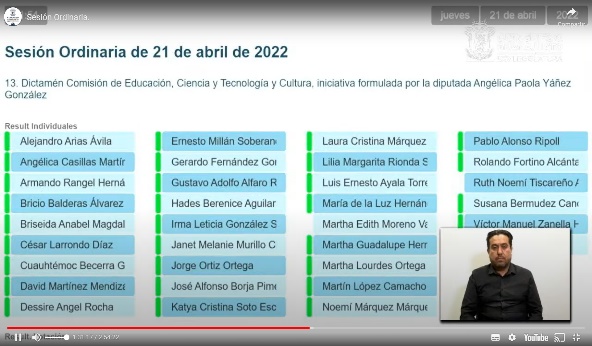 - La Presidencia.-  Se registraron 31 votos a favor. - La Presidencia.- El dictamen ha sido aprobado por unanimidad de votos. - La Presidencia.- En consecuencia, se instruye a la Secretaría General para que proceda al archivo definitivo de la iniciativa referida en el dictamen aprobado.DISCUSIÓN Y, EN SU CASO, APROBACIÓN DEL DICTAMEN SIGNADO POR LA COMISIÓN DE EDUCACIÓN, CIENCIA Y TECNOLOGÍA Y CULTURA RELATIVO A LA PROPUESTA DE PUNTO DE ACUERDO FORMULADA POR LA DIPUTADA RUTH NOEMÍ TISCAREÑO AGOITIA INTEGRANTE DEL GRUPO PARLAMENTARIO DEL PARTIDO REVOLUCIONARIO INSTITUCIONAL A EFECTO DE EXHORTAR AL TITULAR DE LA SECRETARÍA DE EDUCACIÓN PÚBLICA, AL TITULAR DEL GOBIERNO DEL ESTADO DE GUANAJUATO, AL TITULAR DE LA SECRETARÍA DE EDUCACIÓN DEL ESTADO DE GUANAJUATO, AL TITULAR DE LA SECRETARÍA DE INFRAESTRUCTURA, CONECTIVIDAD Y MOVILIDAD, ASÍ COMO A LOS CUARENTA Y SEIS MUNICIPIOS DEL ESTADO DE GUANAJUATO PARA QUE, EN EJERCICIO DE SUS ATRIBUCIONES Y DE MANERA COORDINADA, REALICEN UN ESTUDIO DEL ESTADO EN EL QUE SE ENCUENTRAN LAS ESCUELAS PÚBLICAS DENTRO DE SU DEMARCACIÓN TERRITORIAL; Y UNA VEZ IDENTIFICADO EL ESTADO EN EL QUE SE ENCUENTRAN LOS CENTROS EDUCATIVOS PÚBLICOS, IMPLEMENTEN UN PLAN DE REHABILITACIÓN DE DICHOS ESPACIOS QUE PERMITA EL REGRESO A CLASES DE LOS ALUMNOS Y DESTINEN EL MÁXIMO DE LOS RECURSOS DISPONIBLES PARA LLEVAR A CABO LA REHABILITACIÓN DE LOS ESPACIOS EDUCATIVOS, QUE GARANTICEN LOS SERVICIOS MÍNIMOS DE OPERATIVIDAD PARA EL REGRESO A CLASES.Diputada Irma Leticia González Sánchez Presidenta del Congreso del Estado P r e s e n t e.   Las diputadas y el diputado que integramos la Comisión de Educación, Ciencia y Tecnología y Cultura de la Sexagésima Quinta Legislatura del Congreso del Estado de Guanajuato, recibimos para efecto de estudio y dictamen la propuesta de punto de acuerdo formulado por la diputada Ruth Noemí Tiscareño Agoitia a efecto de exhortar al titular de la Secretaría de Educación Pública, al titular del Gobierno del Estado de Guanajuato, al titular de la Secretaría de Educación del Estado de Guanajuato, al titular de la Secretaría de Infraestructura, Conectividad y Movilidad, así como a los cuarenta y seis municipios del Estado de Guanajuato para que, en ejercicio de sus atribuciones y de manera coordinada, realicen un estudio del estado en el que se encuentran las escuelas públicas dentro de su demarcación territorial; y una vez identificado el estado en el que se encuentran los centros educativos públicos, implementen un plan de rehabilitación de dichos espacios que permita el regreso a clases de los alumnos y destinen el máximo de los recursos disponibles para llevar a cabo la rehabilitación de los espacios educativos, que garanticen los servicios mínimos de operatividad para el regreso a clases.   Por lo anterior, con fundamento en los artículos 89, fracción V; 109 fracción II y 171 de la Ley Orgánica del Poder Legislativo del Estado de Guanajuato, sometemos a la consideración de la Asamblea el presente dictamen, con base en las siguientes:  Consideraciones Antecedentes   En sesión ordinaria de fecha 20 de diciembre del año 2021, la presidencia de la Mesa Directiva turnó a la Comisión de Educación, Ciencia y Tecnología, para efectos de su estudio y dictamen, la propuesta de punto de acuerdo referido en el proemio del presente dictamen, con fundamento en el artículo 109 fracción II de la Ley Orgánica del Poder Legislativo del Estado de Guanajuato.Posteriormente, el 13 de enero del año 2022, la comisión dictaminadora radicó la propuesta de punto de acuerdo, fijándose una metodología de estudio y análisis.Metodología de trabajo   La metodología de trabajo aprobada se desarrolló de la siguiente forma:  1. Una mesa de trabajo donde participaran las diputadas y el diputado integrante de esta comisión, diputadas y diputados que así lo deseen, personal asesor de los grupos parlamentarios y la secretaría técnica de la comisión.  En ese sentido la mesa de trabajo se llevó a cabo en fecha 26 de febrero del año 2022, tomando como acuerdo enviar oficio al titular de la Secretaría de Educación del Estado de Guanajuato para que informe cuántas escuelas públicas en el Estado requieren rehabilitación de infraestructura que garanticen los servicios mínimos de operatividad para el regreso a clases, si existe recurso destinado para ello y en su caso el monto del mismo.  En fecha 10 de febrero del año en curso, en sesión ordinaria del pleno del Congreso se dio cuenta con el oficio suscrito por el Subsecretario de educación básica y el Subsecretario de educación media superior y superior, ambos de la Secretaría de Educación del Estado, mediante el cual remitieron la información que le fue solicitada dándose cuenta de la misma en la reunión de esta comisión de fecha 01 de marzo del año 2022. Finalmente, la presidencia de esta Comisión Educación, Ciencia y Tecnología y Cultura con fundamento en los artículos 94 fracción VII y 272 fracción VIII inciso e) de la Ley Orgánica del Poder Legislativo del Estado de Guanajuato instruyó a la Secretaría Técnica para que elaborara el proyecto de dictamen, mismo que fue materia de revisión por quienes integran esta comisión.  Análisis de la propuesta    El proponente manifestó en la parte expositiva del acuerdo lo siguiente:“Como es un hecho notorio la pandemia ocasionada por el virus SARS2-COV19 altero el cauce normal de la vida de las personas.   Desde su aparición y el confinamiento interpuesto por las autoridades de salud, nuestras niñas, niños, adolescentes y demás personas en general, dejaron de asistir a las escuelas, tomando clases a distancia, mediante las plataformas tecnológicas.     Dicho cambio en el curso normal de las cosas, trajo consigo que los centros educativos de todo el Estado fuesen descuidados por todas las autoridades competentes, es decir, dejados a merced de ser susceptibles de robos y actos vandálicos, por lo menos durante más de un año y medio. Hacia junio del presente año, se establecieron lineamientos en la materia, con la finalidad de implementar el regreso a clases presenciales, para las niñas, niños, adolescentes y personas en general en nuestro Estado.  Conforme se ha dado este retorno gradual a clases, en todo nuestro Estado, se han evidenciado que las escuelas fueron víctimas de robos en su equipamiento, de actos vandálicos, que no cuentan con luz, mucho menos con el servicio de agua potable, en pocas palabras, que muchas de ellas no cuentan con el equipamiento necesario que permita el retorno de los alumnos a sus aulas.   En ese sentido, debemos de tomar en cuenta que la educación es un objetivo global, del cual el Estado mexicano está obligado a adoptar todas las medidas necesarias para proteger, respectar y facilitar el ejercicio del derecho a la educación en todo el país.    Que este derecho a la educación es esencial para el ejercicio de otros derechos, por lo que, el establecimiento y funcionamiento de las escuelas públicas figura entre las más altas funciones del Estado, así, todas las autoridades del Estado, en el ámbito de sus atribuciones están obligadas a cumplir con la protección a este derecho, lo que implica, en el caso concreto que, se lleve a cabo un análisis del cómo se encuentran las instalaciones de todos los centros educativos públicos en el Estado, para que, una vez identificados los problemas, en el ámbito de sus atribuciones y hasta el máximo de los recursos disponibles, se puedan rehabilitar de manera urgente, cuando menos, los servicios mínimos indispensables de operatividad en todas las escuelas en el Estado.  …”  Derivado de las anteriores los que integramos la comisión dictaminadora valoramos la propuesta presentada y considerando que tener escuelas en buen estado es un factor determinante para lograr que los alumnos obtengan los resultados académicos esperados.En ese sentido y con base en la información remitida por la autoridad consultada a la que se pretendía exhortar se considera que el Gobierno del Estado cuenta con la identificación de los planteles educativos del nivel básico y medio superior que requieren rehabilitación de infraestructura, contando con un presupuesto para la obras correspondientes, desprendiéndose también que la rehabilitación de los espacios educativos en el Estado se encuentran en ejecución de inversiones, teniendo un papel fundamental en el regreso a clases, garantizando el acceso de los estudiantes al sistema escolar y mejorar su rendimiento.  Por lo anteriormente expuesto y con fundamento en el artículo 171 la Ley Orgánica del Poder Legislativo del Estado de Guanajuato, nos permitimos proponer a la Asamblea la aprobación del siguiente: ACUERDOÚnico. Se ordena el archivo definitivo de la propuesta de punto de acuerdo formulado por la diputada Ruth Noemí Tiscareño Agoitia a efecto de exhortar al titular de la Secretaría de Educación Pública, al titular del Gobierno del Estado de Guanajuato, al titular de la Secretaría de Educación del Estado de Guanajuato, al titular de la Secretaría de Infraestructura, Conectividad y Movilidad, así como a los cuarenta y seis municipios del Estado de Guanajuato para que, en ejercicio de sus atribuciones y de manera coordinada, realicen un estudio del estado en el que se encuentran las escuelas públicas dentro de su demarcación territorial; y una vez identificado el estado en el que se encuentran los centros educativos públicos, implementen un plan de rehabilitación de dichos espacios que permita el regreso a clases de los alumnos y destinen el máximo de los recursos disponibles para llevar a cabo la rehabilitación de los espacios educativos, que garanticen los servicios mínimos de operatividad para el regreso a clases.Guanajuato, Gto., 05 de abril de 2022La Comisión de Educación, Ciencia y Tecnología y CulturaFirma electrónica Dip. María de la Luz Hernández Martínez Presidenta  Firma electrónica Dip. Armando Rangel Hernández Secretario   Voto en contra Firma electrónica Dip. Yulma Rocha Aguilar Vocal   Firma electrónica Dip. Lilia Margarita Rionda Salas Vocal   Firma electrónica Irma Leticia González Sánchez Vocal- La Presidencia.- Procede someter a discusión el dictamen signado por la Comisión de Educación, Ciencia y Tecnología y Cultura relativo a la propuesta de punto de acuerdo formulada por la diputada Ruth Noemí Tiscareño Agoitia integrante del Grupo Parlamentario del Partido Revolucionario Institucional a efecto de exhortar al titular de la Secretaría de Educación Pública, al titular del Gobierno del Estado de Guanajuato, al titular de la Secretaría de Educación del Estado de Guanajuato, al titular de la Secretaría de Infraestructura, Conectividad y Movilidad, así como a los cuarenta y seis municipios del Estado de Guanajuato para que, en ejercicio de sus atribuciones y de manera coordinada, realicen un estudio del estado en el que se encuentran las escuelas públicas dentro de su demarcación territorial; y una vez identificado el estado en el que se encuentran los centros educativos públicos, implementen un plan de rehabilitación de dichos espacios que permita el regreso a clases de los alumnos y destinen el máximo de los recursos disponibles para llevar a cabo la rehabilitación de los espacios educativos, que garanticen los servicios mínimos de operatividad para el regreso a clases.- Y me permito informar que previamente se ha inscrito la diputada María de la Luz Hernández Martínez, como autora del dictamen 178, fracción I, último párrafo y si alguna diputada o algún diputado desea hacer uso de la palabra en pro o en contra manifiéstenlo indicando el sentido de su participación. - Se concede el uso de la voz a la diputada Lucy.- Adelante diputada.(Intervención)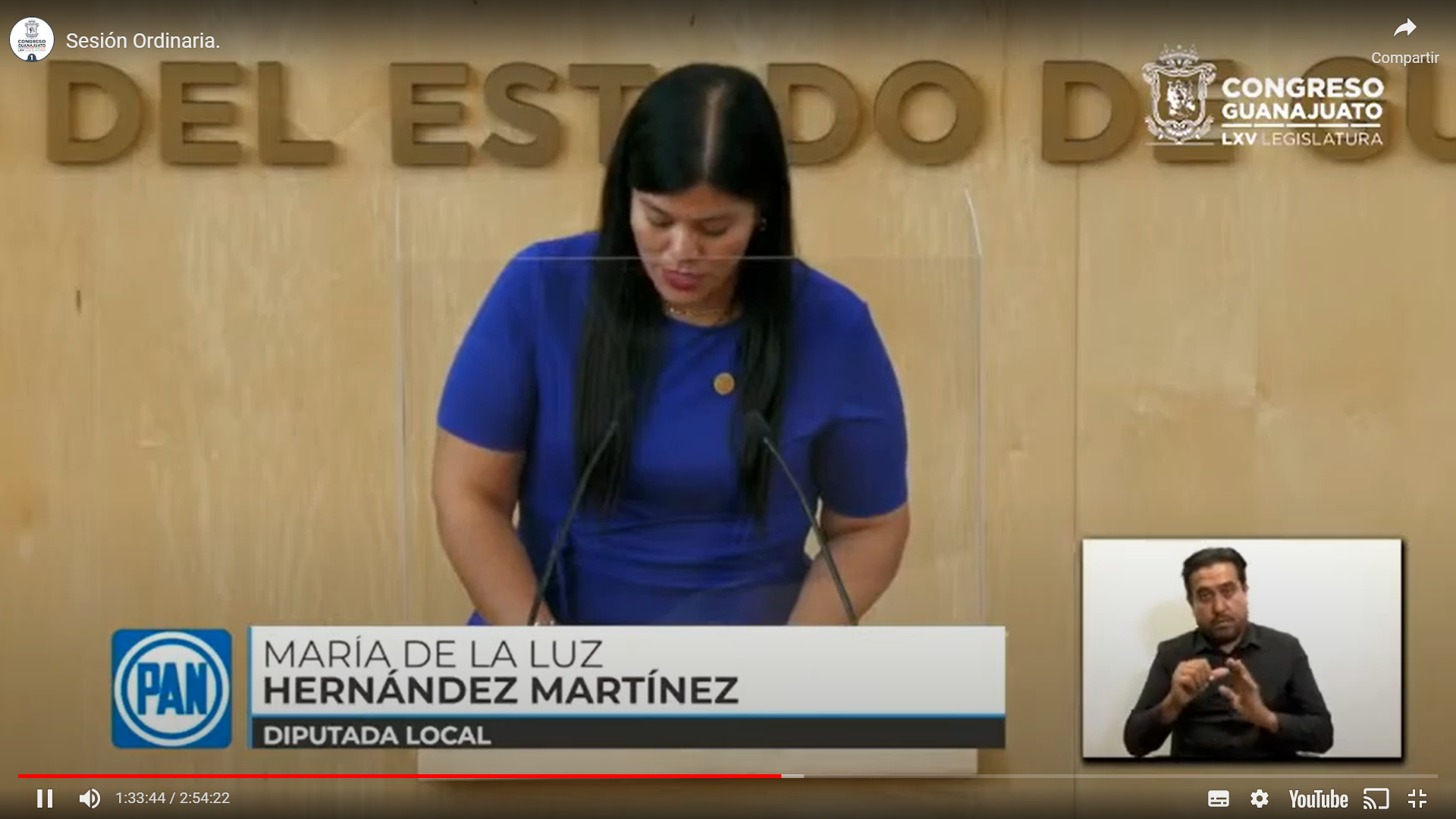 -Diputada María de la Luz Hernández Martínez-- Muchas gracias, buenos días estimadas, compañeras, diputados, compañeros, diputadas y compañeros diputados les comento que derivado al diálogo permanente con la sociedad, así como la importancia del diagnóstico de las instituciones educativas de todo el Estado que han sido vandalizadas, así como el puntualizar la articulación en la aplicación efectiva de recursos de los tres niveles de gobierno, me permito en esta ocasión pedirles como presidente de la Comisión de Educación, Ciencia, Tecnología y Cultura en términos del artículo ciento ochenta y dos de la Ley del Poder de la Ley Orgánica del Poder Legislativo, se regresa a la Comisión para llegarnos de la información complementaria para, en su caso, de ser procedente, se modifique o robustezca el dictamen a nuestra consideración, - Muchas gracias. - La Presidencia.- Ah, usted, diputada.- No habiendo participaciones se pide a la Secretaria que proceda a recabar votación nominal de la Asamblea a través del sistema electrónico a efecto de aprobar o no el dictamen puesto a su consideración. (Se abre el sistema electrónico) - La Secretaria.-  En votación nominal por el sistema electrónico, se pregunta a las diputadas y  a los diputados si se aprueba el dictamen puesto a su consideración.¿Falta alguna diputada, algún diputado de emitir su voto? (Se cierra el sistema electrónico)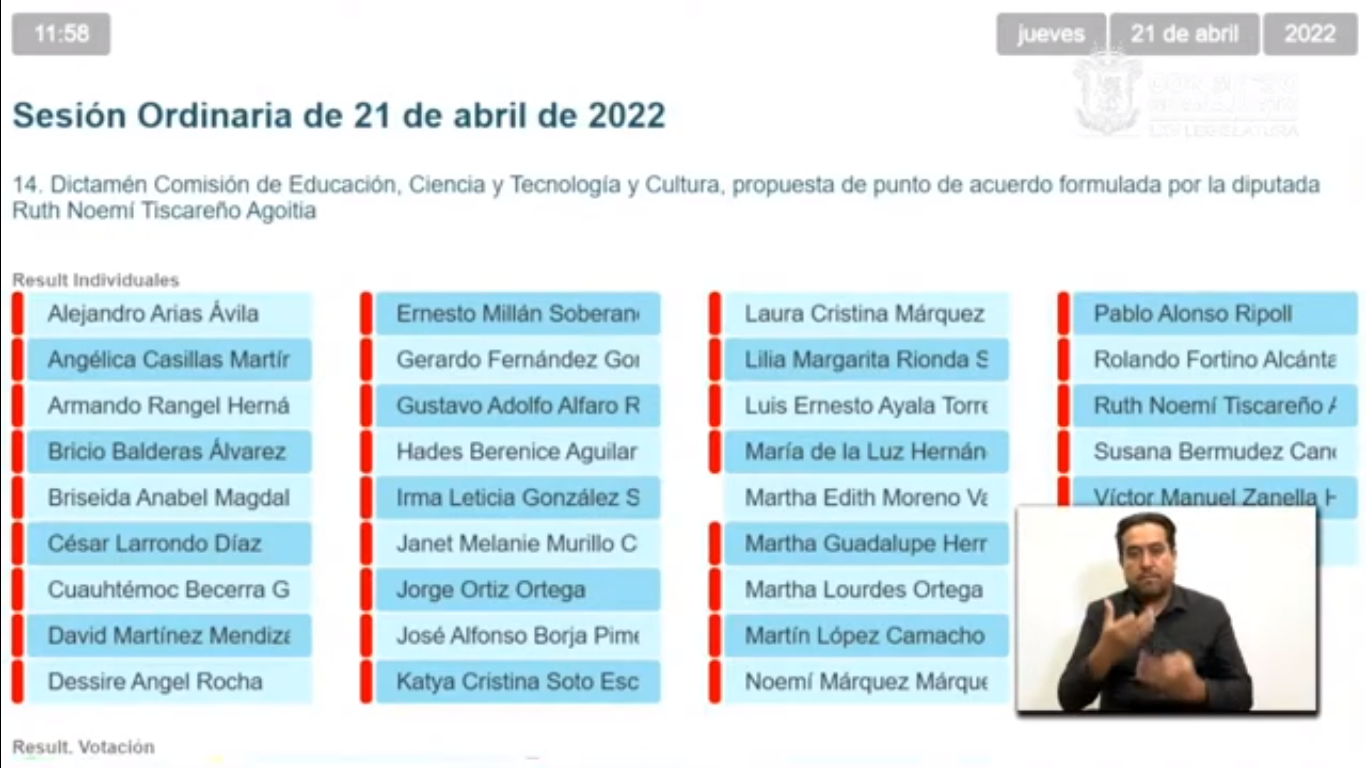 - La Secretaria.- Se registraron 32 votos en contra.- La Presidencia.- En virtud de que no ha sido aprobado el dictamen que nos ocupa esta Presidencia, solicita a la Secretaría pregunte a la Asamblea en votación económica mediante el  sistema electrónico, si el dictamen de  se devuelve a la Comisión, dictaminadora para nuevo estudio dictamen.(Se abre el sistema electrónico)- La Secretaria.- Por instrucciones de la Presidencia, en votación económica, se pregunta a las diputadas y a los diputados y se aprueba mediante el sistema electrónico, si se devuelve a la Comisión correspondiente, el dictamen.¿Falta alguna diputada o algún diputado de emitir su voto?(Se cierra el sistema electrónico) 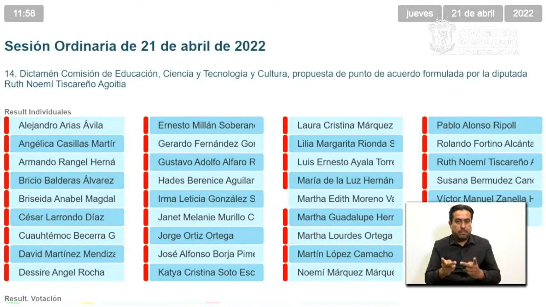 - La Secretaria.- Se registraron 32 votos a favor. - La Presidencia.- En consecuencia en los términos del artículo 182 de nuestra Ley Orgánica se devuelve el dictamen a la Comisión dictaminadora para nuevo estudio y dictamen. - La Secretaria.- Por instrucciones de la Presidencia, en votación económica, se pregunta a las diputadas y a los diputados y se aprueba mediante el sistema electrónico, si se devuelve a la Comisión correspondiente, el dictamen.¿Falta alguna diputada o algún diputado de emitir su voto?(Se cierra el sistema electrónico) 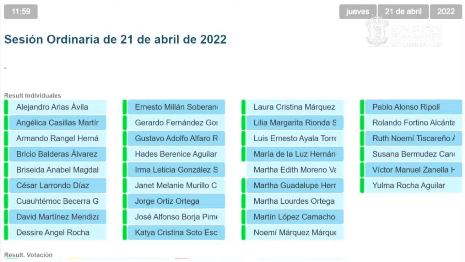 - La Secretaria.- Se registraron 32 votos a favor. - La Presidencia.- En consecuencia en los términos del artículo 182 de nuestra Ley Orgánica se devuelve el dictamen a la Comisión dictaminadora para nuevo estudio y dictamen. DISCUSIÓN Y, EN SU CASO, APROBACIÓN DEL DICTAMEN EMITIDO POR LA COMISIÓN DE ASUNTOS ELECTORALES RELATIVO A LA PROPUESTA DE PUNTO DE ACUERDO POR MEDIO DE LA CUAL SE EXHORTA AL INSTITUTO ELECTORAL DEL ESTADO DE GUANAJUATO A EFECTO DE QUE REALICE UN ANÁLISIS Y ESTUDIO RESPECTO DE LA VIABILIDAD DE CONTEMPLAR DIPUTACIONES MIGRANTES EN NUESTRO SISTEMA ELECTORAL, HACIENDO LLEGAR A ESTA SOBERANÍA LOS TRABAJOS QUE YA TENGA REALIZADOS, ADEMÁS DE PROPONER UNA METODOLOGÍA PARA LA DISCUSIÓN Y ANÁLISIS CON LA FINALIDAD DE ESTAR EN CONDICIONES DE PROMOVER REFORMAS Y ADICIONES A LA CONSTITUCIÓN POLÍTICA PARA EL ESTADO DE GUANAJUATO Y LEYES SECUNDARIAS, SUSCRITA POR LA DIPUTADA HADES BERENICE AGUILAR CASTILLO Y EL DIPUTADO DAVID MARTÍNEZ MENDIZÁBAL INTEGRANTES DEL GRUPO PARLAMENTARIO DEL PARTIDO MORENA.Diputada lrma Leticia González SánchezPresidenta del Congreso del EstadoP r e s e n t e.A la Comisión de Asuntos Electorales de la Sexagésima Quinta legislatura del Congreso del Estado de Guanajuato, nos fue turnado para efecto de estudio y dictamen el punto de acuerdo por medio del cual se exhorta al Instituto Electoral del Estado de Guanajuato a efecto de que realice un análisis y estudio respecto de la viabilidad de contemplar diputaciones migrantes en nuestro sistema electoral, haciendo llegar a esta soberanía los trabajos que ya tenga realizados, además de proponer una metodología para la discusión y análisis con la finalidad de estar en condiciones de promover reformas y adiciones a la Constitución Política para el Estado de Guanajuato y leyes secundarias, suscrita la diputada Hades Berenice Aguilar Castillo y por el diputado David MartínezMendizábal integrantes del grupo parlamentario de MORENA.Esta Comisión dictaminadora, analizó la propuesta de referencia y de conformidad con lo dispuesto en los artículos 89, fracción V; 103 fracción III y 171 de la Ley Orgánica del Poder Legislativo del Estado de Guanajuato, rinde el dictamen con base en las siguientes ConsideracionesAntecedentes.La presidencia de la Mesa Directiva en sesión de fecha 16 de diciembre de 2021 turnó a esta Comisión la propuesta de mérito, con fundamento en el artículo 103 fracción III de la Ley Orgánica del Poder Legislativo del Estado de Guanajuato, para efectos de estudioy dictamen.Dicha propuesta fue radicada en esta Comisión en reunión del 04 de marzo del año en curso. Una vez analizado el exhorto, la presidencia de esta Comisión Dictaminadora instruyó en la misma reunión, la elaboración del dictamen, en atención a los motivos que a continuación se expresan.Propósito de la propuesta de exhortoLa propuesta que se dictamina tiene por objeto, que el Instituto Electoral del Estado de Guanajuato realice un estudio con la finalidad de poder contemplar diputaciones migrantes en el sistema electoral local; asimismo propone una metodología para la discusión y análisis que sirva de bagaje para la propuesta de reformas y/o adiciones al marco normativo en la materia.El contenido de la propuesta refiere que de los más de 11.5 millones de mexicanos y mexicanas que viven en el extranjero según el Instituto de los Mexicanos en el Exterior se estima que alrededor de 1.5 millones son guanajuatenses; nuestra entidad es una de las 5 que más connacionales registra viviendo en el exterior asimismo, refiere la y el proponente que es una prerrogativa del ciudadano votar y ser votado según lo dispuesto por el art. 35 de nuestra Constitución Federal, además de que los principios sobre los Derechos Humanos de Todas las Personas Migrantes aprobados por la Comisión Interamericano de Derechos Humanos en diciembre de 2019 establecen en su- numeral 31, relativo a los derechos de participación política que establecen que "todo migrante tiene derecho a participar en la vida civil y política de su comunidad en su Estado de origen y en la conducción de los asuntos públicos. Este derecho comprenderá la libertad de participar en los asuntos públicos del Estado de origen y el derecho a votar y ser elegido en las elecciones de ese Estado".Consideraciones de la Comisión de Asuntos ElectoralesConforme a las consideraciones de esta comisión dictaminadora, las cuales versan sobre los trabajos realizados por el Instituto Electoral del Estado de Guanajuato quien elaboró el estudio para determinar la viabilidad de medidas afirmativas en favor de la comunidad migrante de Guanajuato radicada en el extranjero, para contar con diputaciones con dicha calidad en el Congreso del Estado para el próximo proceso electoral, en cumplimiento a la sentencia dictada en el expediente TEEG-JPDC-211/2011 por el Tribunal Estatal Electoral de Guanajuato, en la que, entre otros aspectos, resolvió que el Consejo General de este Instituto, si cuenta con facultades para emitir acciones afirmativas en materia de diputaciones migrantes, sin que ello implique un exceso en su facultadreglamentaria, vinculando al Instituto para que realizara un análisis sobre la viabilidad de emitir acciones afirmativas en favor de la comunidad migrante de Guanajuato radicada en el Extranjero, para contar con diputaciones con dicha calidad.Por lo anterior y con la final de dar complimiento al acuerdo CGIEEG/304/2021 a través del cual se instruyó a la Comisión Temporal para el voto de Guanajuatenses Residentes en el Extranjero del Consejo General del Instituto E lectoral del Estado de Guanajuato, con base en sus atribuciones, elaboró el estudio ordenado en la sentencia respecto a la viabilidad de implementar en el próximo proceso electoral acciones afirmativas para contar con diputaciones migrantes en el Congreso del Estado. En este mismo acuerdo, se instruyó a la Comisión Temporal para el voto de Guanajuatenses Residentes en el Extranjero, para que a efecto de realizar lo anterior, elaborara un plan de trabajo, y en el que considerara el plazo otorgado por el Tribunal Estatal Electoral de Guanajuato para dar cumplimiento a la sentencia de mérito, el cual es de noventa días hábiles posteriores a la conclusión del proceso electoral local 2020-2021.El veintiséis de octubre de dos mil veintiuno, en sesión ordinaria, la Comisión Temporal para el Voto de Guanajuatenses Residentes en el Extranjero aprobó el Plan de Trabajo, dicho plan fue remitido a la presidencia del Consejo General en fecha veintiocho de octubre de dos mil veintiuno, haciéndosele del conocimiento al Consejo General del Instituto en la sesión ordinaria del veintinueve de octubre de esa misma anualidad.El cuatro de febrero de dos mil veintidós, en sesión extraordinaria, la Comisión Temporal para el Voto de Guanajuatenses Residentes en el Extranjero aprobó la actualización al Plan de trabajo aprobado el veintiséis de octubre de dos mil veintiuno. La actualización al Plan de trabajo de que se trata se remitió a la presidencia de este Consejo General en fecha ocho de febrero de dos mil veintidós, el cual se hizo del conocimiento de este Consejo General en la sesión extraordinaria del once de febrero de ese mismo año. En la sesión extraordinaria celebrada el veinticuatro de febrero de dos mil veintidós, la Comisión Temporal para el Voto de Guanajuatenses Residentes en el Extranjero emitió el acuerdo mediante el cual aprobó el Estudio para determinar la viabilidad de medidas afirmativas en favor de la comunidad migrante de Guanajuato radicada en el extranjero, para contar con diputaciones migrantes en el Congreso del Estado de Guanajuato para el próximo proceso electoral, en cumplimiento con la sentencia dictada en el expediente TEEG-JPDC-211/2021 por el Tribunal Electoral del Estado de Guanajuato. El mismo día, la Comisión Temporal para el Voto de Guanajuatenses Residentes en el Extranjero, por conducto de su Presidencia, remitió al Consejo General el acuerdo mencionado.Posteriormente, el ocho de marzo de dos mil veintidós, en sesión extraordinaria del Consejo General, a propuesta de la consejera presidenta del Instituto, se presentó y aprobó el acuerdo mediante el cual se da cumplimiento a la sentencia emitida por el Tribunal Electoral del Estado de Guanajuato, dentro del juicio para la protección de los derechos políticos electorales del ciudadano con número de expediente TEEG-JPDC-211/2021.Los documentos en mención están a disposición de la ciudadanía en el portal electrónico o sitio web del Instituto Electoral del Estado de Guanajuato, por lo anterior y toda vez que la finalidad de exhorto se ve atendida con las consideraciones antes expuestas, es que los integrantes de esta Comisión Dictaminadora llegamos a la conclusión de que la presente propuesta de exhorto ha quedado sin materia y lo que corresponde, conforme al trámite parlamentario, es proponer al Pleno el archivo de la propuesta de punto de acuerdo Esta Comisión Dictaminadora de Asuntos Electorales de la Sexagésima Quinta Legislatura por lo expuesto y fundado, solicitamos a esta Asamblea se apruebe el siguiente:ACUERDOÚnico. Se ordena el archivo definitivo de la propuesta de punto de acuerdo por medio del cual se exhorta al Instituto Electoral del Estado de Guanajuato a efecto de que realice un análisis y estudio respecto de la viabilidad de contemplar diputaciones migrantes en nuestro sistema electoral, haciendo llegar a esta soberanía los trabajos que ya tenga realizados, además de proponer una metodología para la discusión y análisis con la finalidad de estar en condiciones de promover reformas y adiciones a la Constitución Política para el Estado de Guanajuato y leyes secundarias, suscrita la diputada Hades Berenice Aguilar Castillo y por el diputado David Martínez Mendizábal integrantes del Grupo Parlamentario de MORENA de la Sexagésima Quinta Legislatura del Congreso del Estado de Guanajuato.Guanajuato, Gto., a 06 de abril de 2022Las diputadas y diputados integrantes dela Comisión de Asuntos ElectoralesDiputado Gustavo Adolfo ReyesPresidenteSusana Bermúdez CanoDiputada SecretariaMaría de la Luz Hernández MartínezDiputada VocalLilia Margarita Rionda SalasDiputada VocalCuauhtémoc Becerra GonzálezDiputado Vocal- La Presidencia.- Enseguida se somete a discusión el dictamen emitido por la Comisión de Asuntos Electorales relativo la propuesta de punto de acuerdo por medio de la cual se exhorta el Instituto Electoral del Estado de Guanajuato, a efecto de que realice un análisis y estudio respecto de la viabilidad de contemplar diputaciones migrantes en nuestro sistema electoral, haciendo llegar a esta soberanía los trabajos que ya tenga realizados, además de proponer una metodología para la discusión y análisis con la finalidad de estar en condiciones de promover reformas y adiciones a la Constitución Política para el Estado de Guanajuato y leyes secundarias, suscrita por la diputada Hades Berenice Aguilar Castillo y el diputado David Martínez Mendizábal integrantes del Grupo Parlamentario del Partido MORENA.-Si alguna diputada o algún diputado desea hacer uso de la palabra en pro o en contra, manifiéstenlo indicando el sentido de su participación. - Diputado David, para que efecto? (voz) diputado David, para hablar en contra del dictamen. (voz) Presidenta, adelante diputado, tiene el uso de la voz hasta por diez minutos, perdón.(Intervención)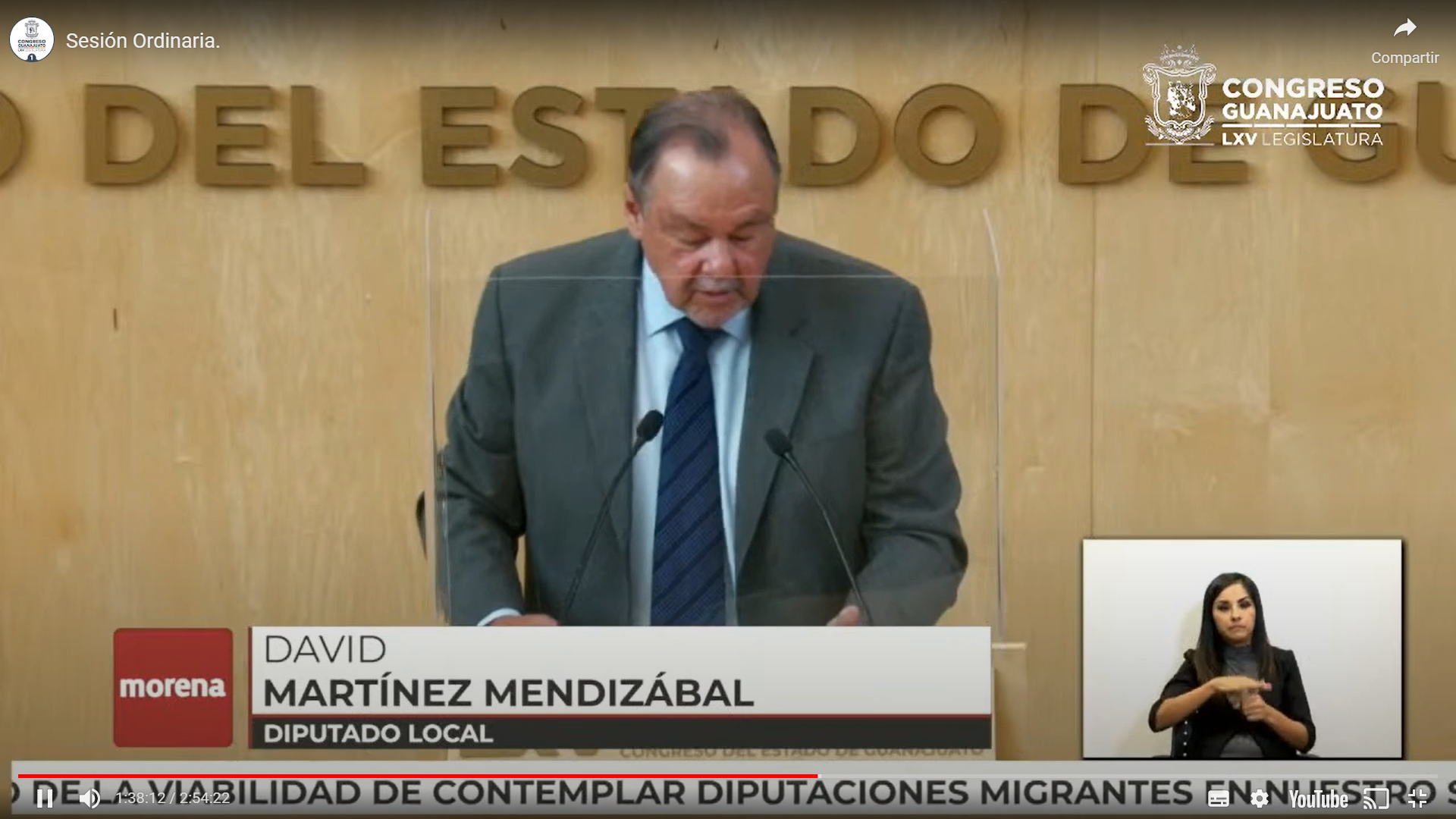 - Diputado David Martínez Mendizabal -- Buenas tardes, otra vez, el exhorto que presentamos el Grupo Parlamentario de MORENA, a través de la diputada Hades y un servidor, dice lo siguiente:- La Sexagésima Quinta Legislatura del Congreso del Estado de Guanajuato. Hace un respetuoso exhorto al Instituto Electoral del Estado de Guanajuato,  a efecto de que se realice un análisis y estudio respecto a la viabilidad de contemplar diputaciones migrantes en nuestro sistema electoral, haciendo llegar a esta soberanía los trabajos que ya tenga realizados, además de proponer una metodología para su discusión y análisis con la finalidad de estar en condiciones de promover reformas y adiciones a la Constitución Política para el Estado de Guanajuato y leyes, secundaras. Cuestión que no se cumplió no, se cumplió, si no se hizo llegar a esta Legislatura el estudio y la metodología, entonces no puede darse por cumplido este exhorto, porque lo que pudimos averiguar es lo siguiente.- Que la sesión del del quince del dos mil veintidós dice: En la sesión extraordinaria efectuada el ocho de marzo del dos mil veintidós, el Consejo General del Instituto Electoral del Estado de Guanajuato emitió el siguiente acuerdo mediante el cual se da cumplimiento a la sentencia emitida por el Tribunal Estatal Electoral de Guanajuato dentro del juicio de para la protección de los derechos políticos electorales del ciudadano con un buen expediente, etcétera. Doscientos once dos mil veintiuno.- En el sentido nos parece muy importante. El voto razonado que presentó la consejera electoral Nora Maricela García Buitrón, respecto al acuerdo mediante el cual se da cumplimiento a la sentencia que ya sé, que ya se leyo y tienen un un argumento contundente que me hace pedirles a ustedes que se vote en contra el dictamen, porque se propone archivarlo. - El argumento de ella y que espero que se atienda adecuadamente es el siguiente: porque presenta un voto particular y el argumento que presenta esta consejera electoral es el siguiente, dice. - Ahora bien, la razón de mi disenso radica en que no comparto los señalado en considerando seis y su respectivo punto de acuerdo segundo, relativo a la adopción de medidas afirmativas adicionales, porque esto a mi juicio, debemos tener en claro que nos encontramos ante un cumplimiento de sentencia, el cual debe ser acatado en sus términos y de manera completa, pues es a través de este que se busca la eficacia de las resoluciones emitidas por la autoridad jurisdiccional y en el caso que nos ocupa, al aprobar un acuerdo que va más allá de lo estrictamente ordenado por la autoridad jurisdiccional, es decir, caer en el exceso de la ejecución de la misma se le otorgó un alcance mayor al mandato contención del fallo, lo que sin lugar a dudas incurre en un vicio de cumplimiento. - Qué quiere decir esto? Pues eh, que se extramilitaron en lo que les solicitaron, porque agregaron cosas que que me parece atendible, pero no por este procedimiento, lo decidieron otorgarles lugares en las candidaturas a diputaciones a las personas de la comunidad, de la diversidad sexual a los a las y los indígenas y a los migrantes. Y lo que está diciendo esta magistrada es esta consejera, es que es extralimitaron y que no se circunscribió el razonamiento exclusivo, para lo cual se estaba señalando que era el voto emigrante y lo metieron demás y esta consejera votó en contra. - Qué quiere decir esto las dos razones, una no se hizo llegar, ah, esta Legislatura lo que el Grupo Parlamentario Morena solicitaba que era el estudio y la metodología. - Y segundo, el mismo instituto violó el acuerdo por el cual se le solicitaba el razonamiento y la metodología del voto emigrante. Solo es un documento de ochenta y tantas páginas el que se les envió. Un documento que parece que puede ser atendible alguno de los razonamientos que tiene ahí son atendibles, pero no es ni lo que solicitamos y está violando un asunto que se debió de haberse suscrito solamente inscrito solamente y cumplido adecuadamente, por lo cual se lo solicitaba al instituto. por eso le solicito votar en contra el dictamen.- Gracias- La Presidencia.-  Gracias diputado, diputada Susana Bermúdez, para qué efecto? (Voz) Diputada Bermúdez, sí, para rectificación de hechos, (voz) Presidenta, que he hechos diputada? (voz) diputada Bermúdez, respecto a que no se cumplió con lo solicitado en el exhorto, (voz) Presidenta adelante, diputada, tiene el uso de la voz hasta por cinco minutos. (Intervención)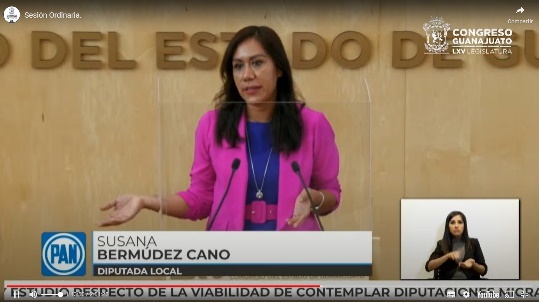 Diputada Susana Bermúdez Cano -- Con el permiso de la Mesa Directiva, Presidenta., primero, hacer este un señalamiento respecto a lo que comenta el diputado en el sentido de que hace dos pronunciamientos. Uno de ellos es el que no se atendió a lo solicitado, el exhorto y otro donde se excede el IEGG, no?- Eh, los consejeros, primeramente, pues ellos se exceden efectivamente, pero no dentro de una metodología que establecieron en plan de trabajo, se excedieron en el momento de la resolución o de la atención a esa a esa este mandato o obligación que tenían de hacer el estudio de la metodología y no entrando a ese estudio en el tema de indígenas en el tema de afro descendientes y en otros temas, pues se pronuncian de manera. Pues así de decir un día este pues hoy voy a también a meterlos en el costalito del del dictamen. - Entonces eso es una cosa, no? pero lo que aquí se exhortó al Instituto Electoral fue para que dieran cumplimiento a una resolución, de hecho, en el mismo exhortó pues viene la resolución citada en el tema del migrante, lo cual la comisión y los integrantes de la Comisión nos dimos a la tarea, pues de generar este vínculo con el IEEG y tuvimos un acercamiento, nos dieron la información, pero también eso es la información es notoria y pública. Si ustedes entran a la página del Instituto Electoral del Estado, la información es pública. La metodología que ellos utilizaron es pública. Nosotros tenemos como partidos políticos representantes ante el Instituto Electoral del Estado, inclusive todos estuvieron acudiendo en su calidad de representantes ante el Consejo, durante estas, mesas y se daban por enterados.-Entonces el momento de que se le en el dictamen en conjunto con todos los compañeros de las distintas fuerzas políticas que integramos esta comisión, se analizó y referíamos que al momento de la radicación de este exhorto y de la atención, ya no era necesario entrar al estudio derivado de que inclusive ya había una fecha para darle cumplimiento a esa sentencia vinculatoria del del Consejo General del IEEG, luego entonces, pues dejamos sin materia este exhorto, por lo cual solicitamos muy amablemente su voto a favor derivado de que, como ya lo dijimos, inclusive aquí en esta tribuna hay dos iniciativas presentadas en atención al diputado migrante, que es muy importante para cada uno de nosotros. - Es cuanto presidenta.- La Presidencia.- Muchas gracias, diputada.- Concluidas las participaciones, nos vamos a, solicitamos a la Secretaria proceda a recabar la votación nominal de la Asamblea a través del sistema electrónico a efecto de aprobar o no el dictamen, pues a su consideración.(Se abre el sistema electrónico)- La Secretaria.- En votación nominal por el sistema electrónico, se pregunta a las diputadas y a los diputados, si se aprueba el dictamen puesto a su consideración, diputada Hades, gracias, diputada, diputado Pablo Ripoll?¿Falta alguna diputado, algún diputado de emitir su voto? (Se cierra el sistema electrónico)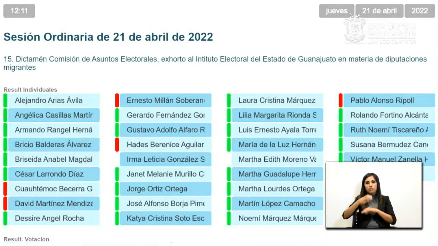 - La Secretaria.-  Se registraron 26 votos a favor y 5 votos en contra. - La Presidencia.- El dictamen ha sido aprobado por mayoría de votos, en consecuencia, se instruye a la Secretaría General para que proceda al archivo definitivo de la propuesta de Punto de Acuerdo referirá en el dictamen aprobado.DISCUSIÓN Y, EN SU CASO, APROBACIÓN DEL DICTAMEN SIGNADO POR LA COMISIÓN DE SEGURIDAD PÚBLICA Y COMUNICACIONES RELATIVO A LA INICIATIVA SUSCRITA POR EL GOBERNADOR DEL ESTADO, POR LA QUE SE REFORMAN, ADICIONAN Y DEROGAN DIVERSOS ARTÍCULOS DE LA LEY DE MOVILIDAD DEL ESTADO DE GUANAJUATO Y SUS MUNICIPIOS.PRESIDENCIA DEL CONGRESO DEL ESTAD OP R E SENTELa diputada y los diputados que integramos la Comisión de Seguridad Pública y Comunicaciones, recibimos para efecto de estudio y dictamen la iniciativa suscrita por el Gobernador del Estado, por la que se reforman, adicionan y derogan diversos artículos de la Ley de Movilidad del Estado de Guanajuato y sus Municipios.Con fundamento en los artículos 119 fracción III y 171 de la Ley Orgánica del Poder Legislativo, formulamos a la Asamblea el siguiente:D I C T A M E Nl. Proceso LegislativoI.1. En sesión del 28 de octubre de 2021 ingresó la iniciativa suscrita por el Gobernador del Estado por la que se reforman, adicionan y derogan diversos artículos de la Ley de Movilidad del Estado de Guanajuato y sus Municipios. Turnándose a esta Comisión de Seguridad Pública y Comunicaciones, con fundamento en lo dispuesto por el artículo 119 fracción III de nuestra Ley Orgánica.1.2. En sesión de la Comisión de Seguridad Pública y Comunicaciones, de fecha 2 de noviembre de 2021, se radicó la iniciativa y se acordó como metodología lo siguiente:1. Consultar por medio de correo  electrónico a la Coordinación General Jurídica y diputadas y diputados integrantes de esta LXV Legislatura.2. Consultar por medio de oficio a: Los 46 ayuntamientos.3. Señalando como plazo para la remisión de las opiniones, 15 días hábiles contados a partir del siguiente al de la recepción de la solicitud.4. Subir la iniciativa al portal del Congreso para consulta y participación ciudadana, por el término de 15 días hábiles.5. Elaboración, por parte de la secretaría técnica, de un comparativo y concentrado de observaciones que se formulen a la iniciativa.6. Mesa de trabajo permanente de la Comisión de Seguridad Pública y Comunicaciones, en la que participen la diputada y diputados integrantes de la comisión, diputadas y diputados que deseen participar, personal de la Coordinación General Jurídica de Gobierno del Estado, asesores y asesoras de la comisión y la secretaría técnica de la comisión.7. Reunión de la Comisión de Seguridad Pública y Comunicaciones para seguimiento de la metodología y, en su caso, acuerdos sobre el dictamen.1.3. En atención a las comunicaciones enviadas dando cumplimiento a la referida metodología, se recibieron respuestas de los municipios de Santa Cruz de Juventino Rosas, Doctor Mora, Jaral del Progreso y San Diego de la Unión, manifestando su conformidad con la referida iniciativa.1.4. Con el objeto de recibir a las personas interesadas en fortalecer la Iniciativa con sus opiniones, se abrieron espacios de conversación con concesionarios del servicio público de transporte de alquiler sin ruta fija «taxi»; representantes de plataformas tecnológicas, propietarios de vehículos, y sus operadores, destinados al servicio de transporte privado; así como con los usuarios de dichos servicios.Dicho mecanismo de participación, para el involucramiento de la pluralidad de grupos políticos y sociales, fue acordado como ajuste a la metodología en sesión de la Comisión de Seguridad Pública y Comunicaciones del 22 de marzo de 2022, determinándose las fechas de celebración de las referidas mesas para los días 25, 29 y 30 de marzo, respectivamente.1.5. Habiendo recibido las diversas aportaciones, se realizó y presentó un análisis sobre la viabilidad de atención de las mismas por parte de la Secretaría Técnica, así como de la Dirección General de Asuntos Jurídicos de la Secretaría de Gobierno, ante la Comisión de Seguridad Pública y Comunicaciones en fecha 4 de abril de 2022; mesa de trabajo en la que además se recibieron aportaciones de la y los diputados presentes, y en la que se contó con la participación de los titulares de la Subsecretaría de Servicios de la Comunidad y de la Dirección General de Transporte, ambos de la Secretaría de Gobierno, así como del titular de la Dirección de Agenda Legislativa y Reglamentación de la Coordinación General Jurídica.1.6. De conformidad al referido análisis y tomando en consideración lo propuesto en la mesa, la presidencia de la Comisión de Seguridad Pública y Comunicaciones instruyó a la Secretaría Técnica para que elaborara el proyecto de dictamen en sentido positivo, conforme con lo dispuesto en los artículos 94, fracción VII y 272, fracción VIII inciso e) de nuestra Ley Orgánica, mismo que fue materia de revisión por los diputados y la diputada integrantes de esta comisión dictaminadora.II. Valoración de la iniciativa y consideraciones de la Comisión de Seguridad Pública yComunicaciones.La iniciativa de reformas, adiciones y derogaciones adversos artículos de la Ley de Movilidad del Estado de Guanajuato y sus Municipios, pretende establecer un nuevo modelo de transporte privado de pasajeros mediante plataformas tecnológicas en atención a las directrices marcadas por la resolución del Segundo Tribunal Colegiado de Circuito en Materia Administrativa, especializado en Competencia Económica, Radiodifusión y Telecomunicaciones, 89/2018. en las que se declaró la inconstitucionalidad de diversos artículos de la Ley de Movilidad del Estado de Guanajuato y sus Municipios, y su reglamento, en lo relativo a la exigencia impuesta a los prestadores materiales del Servicio Especial de Transporte Ejecutivo de contar con un permiso para operar los vehículos con los que se realiza el traslado de pasajeros.Acorde a lo anterior, se determinó que la regulación que debe llevar a cabo el legislador local debe limitarse a cuestiones como son la seguridad del usuario y de los choferes, la interacción con los demás servicios de transporte, en particular con el servicio de taxi, así como respecto de las externalidades que pueden generarse al prestarse el servicio en la vía pública.El Gobernador, en su iniciativa, manifestó que:«(. ..)I.1 La presente reforma tiene como finalidad hacer la evolución del actual servicio de transporte ejecutivo a un modelo de libre mercado, con la generación del servicio privado de transporte de pasajeros mediante plataformas tecnológicas. Este cambio responde a las nuevas necesidades de movilidad en nuestra entidad. Con la llegada de empresas que se dedican al manejo de plataformas tecnológicas, surge una nueva oportunidad para los usuarios de contar con un tipo de servicio diverso, fomentando con ello la competencia entre los diversos servicios públicos de transporte. En este sentido, todas estas nuevas empresas digitales operan de manera semejante, en principio, el usuario por medio de una plataforma tecnológica realiza una solicitud de transporte, posteriormente, en atención a la disponibilidad de choferes del mismo, la plataforma le designa un conductor y fija un precio del viaje atendiendo a las condiciones de oferta y demanda de la misma plataforma digital. Así, el usuario tiene la ventaja de conocer las condiciones de precio y calidad que le ofrece la plataforma antes de aceptar el servicio.Nuestra ley de movilidad considera esta modalidad como parte de los servicios público y especial de transporte en la entidad, por ello, en el caso particular del servicio especial de transporte ejecutivo, se les otorgaba un permiso a los propietarios de vehículos que acreditaban estar adheridos a una plataforma digital, regulando de esa manera el número de permisos que pudieran tenerse por ciudad, con lo cual se podría controlar el número de vehículos prestando ese servicio.No obstante lo anterior, el Segundo Tribunal Colegiado de Circuito en materia Administrativa Especializado en Competencia Económica, Radiodifusión y Telecomunicación, con residencia en la Ciudad de México y jurisdicción en toda la República, al resolver el Recurso de Amparo en Revisión, correspondiente al toca R.A. 89/2018, precisó que debe declararse la inconstitucionalidad de diversos artículos de la Ley de Movilidad del Estado de Guanajuato y sus Municipios, y su reglamento, en lo relativo a la exigencia impuesta a los prestadores materiales del Servicio Especial de Transporte Ejecutivo de contar con un permiso para operar los vehículos con los que se realiza el traslado de pasajeros, determinando que la regulación que debe llevar a cabo el legislador local debe limitarse a cuestiones como son la seguridad del usuario y de los choferes, la interacción con los demás servicios de transporte, en particular con el servicio de taxi, además de que al prestarse el servicio en la vía pública, se pueden generar externalidades que justifiquen dicha· regulación.I.2 En atención a las directrices marcadas por la resolución de la Suprema Corte de Justicia de la Nación, y atendiendo a las necesidades de los usuarios de contar con un servicio que sea prestado mediante una aplicación o plataforma tecnológica que ofrezca una gama de opciones que les permite elegir el tipo de vehículo, al conductor y demás alternativas en su traslado, es que se establece el nuevo modelo de transporte privado de pasajeros mediante plataformas tecnológicas.I.3 Este tipo de servicio de transporte constituye un avance sobre la modalidad de transporte ejecutivo al regular única y exclusivamente el registro, los conductores y las características del vehículo con el cual se prestaría el servicio, con la finalidad de generar una mayor seguridad, confianza y calidad en la prestación de este tipo de servicio a la sociedad en general, además de certeza jurídica a los operadores adheridos a las plataformas tecnológicas.El propósito de la iniciativa se planteó conforme lo siguiente: En principio, se define el servicio privado de transporte mediante plataforma tecnológica como aquel cuyo objeto es trasladar personas o cosas en vehículos que previamente se contrata mediante el uso de plataforma aplicaciones tecnológicas y sus dispositivos electrónicos, caracterizándose por no estar sujeto a itinerarios, rutas, frecuencias ni horarios fijos.A fin de garantizar la seguridad de los usuarios de este servicio, se deberá realizar un registro ante la Dirección General de Transporte de la Secretaría de Gobierno del Estado a efecto de poder prestar el mismo. Asimismo, se señalan diferentes características que deberá cumplir el vehículo, así como las calidades o habilidades que deberá presentar su conductor.La modalidad de servicio privado de pasajeros mediante plataformas tecnológicas no requerirá de la realización de ningún tipo de estudio, sino de verificar las características mecánicas del vehículo y las habilidades de conducción de los operadores. De esta forma, un operador interesado en prestar el servicio lo único que tendrá que realizar es inscribirse en las plataformas tecnológicas en las cuales haya decidido participar; así como acreditar ante la Dirección General de Transporte que cuenta con las habilidades y conocimientos necesarios para poder hacer una conducción de pasajeros como servicio privado.Proponiéndose ajustar el texto normativo de la Ley de Movilidad del Estado de Guanajuato y sus Municipios conforme el siguiente contenido:• Reformar la denominación del Título Séptimo Servicios Público y Especial de Transporte y de su Capítulo I Disposiciones comunes a los servicios Público y Especial de Transporte, para quedar como Título Séptimo Servicios Público y Especial de Transporte y de Transporte Privado, Capítulo I Disposiciones comunes a los servicios Público y Especial de Transporte y de Transporte Privado;• Reformar los párrafos segundo y tercero del artículo 121, los artículos 126, 127 primer párrafo, 130, el segundo párrafo del 136, 152, el primer párrafo del 170, 178, 210, 251, y el último párrafo del 265; y• Adicionar la fracción XVI ter al artículo 7, el artículo 71-bis, la fracción III al artículo 121, la fracción III al artículo 127, un párrafo tercero al artículo 236, recorriéndose el actual párrafo tercero para pasar a ser párrafo cuarto, y un párrafo segundo al artículo 237; y se derogan la fracción III del artículo 123, la modalidad de ejecutivo contenida en la fracción II del artículo 127, los artículos168,169, 171, 172, 173 y 210.Considerando viable el propósito de la reforma en estudio, la diputada y los diputados que dictaminamos nos permitimos plantear lo siguiente:• El derecho a la movilidad representa una evolución del derecho a la libertad de tránsito, en su relación con el derecho a un medio ambiente sano, entre otros relacionados e interdependientes como vida y salud, desarrollo sostenible, vivienda, cultura, educación y trabajo.• Esta interpretación del contenido del derecho a la movilidad atiende también al principio señalado en el párrafo constitucional primero de interdependencia e indivisibilidad, el cual implica que los derechos humanos necesariamente se complementan, potencian y refuerzan recíprocamente. La movilidad, como hemos visto, forma parte de los derechos indispensables para una vida digna, interrelacionados entre sí.• Los sistemas de transporte eficientes redundan en la calidad de vida de sus habitantes al permitir la movilidad en condiciones óptimas de precio, tiempo, conveniencia, comodidad y seguridad.• Las condiciones que pueden afectar esa condición optima en la prestación de servicio de transporte individual puede darse en dos principales ámbitos:o Sobre la información existente, los consumidores demandan aspectos como la confiabilidad del conductor, las condiciones de seguridad y calidad del vehículo, el conocimiento de la ciudad y un pronóstico del precio. En un esquema contrario existen abusos del prestador del servicio, vehículos en mal estado, elección de rutas más largas y en consecuencia costos y cobros excesivos. o En la falta de coordinación del servicio. La sub oferta en lugares de alta demanda y sobreoferta en lugares de baja demanda, con la consecuente subutilización de vehículos, por desconocimiento de los lugares en los que el conductor puede recoger pasajero, y en el que este puede abordar un vehículo.Es por tanto, que sobre esta problemática en la cual las autoridades debemos trazar como objetivo asegurar un servicio seguro y de calidad, regulando el transporte basado en aplicaciones móviles sin establecer equivalencias con el servicio público de transporte de pasajeros, pues con ello además evitamos poner en riesgo las bondades que ofrece la innovación, en perjuicio del bienestar colectivo.Es en este orden que nos permitimos manifestar sobre la propuesta normativa lo siguiente:La revisión de las actualizaciones y agregados de conceptos en glosario siempre estará dirigida para contribuir y mejorar el manejo adecuado de conceptos y definiciones utilizados en forma recurrente en Ley, lo cual acontece con dicha iniciativa, conforme lo propuesto en el artículo 7°. Atendiendo a la necesidad jurídica de otorgar coherencia y congruencia normativa por la derogación de la figura de transporte ejecutivo y/o especial ejecutivo y/o transporte especial ejecutivo y/o especial de transporte ejecutivo para desregular y pasar a la nueva modalidad de servicio de transporte privado, se coincide y realiza la revisión para aplicar con puntualidad los ajustes en consecuencia, caso aplicable a las modificaciones realizadas a los artículos 123, 130, 170 y 178.Se atienden las derogaciones ordenadas en la ejecutoria de mérito.Con el objeto de establecer regulaciones que permita una economía dinámica, procurando con ello mejorar permanentemente las condiciones del servicio de transporte, mayor y mejor oferta de este, en beneficio del ciudadano, y a la par considerar alternativas y oportunidades para que todos los sectores del transporte aprovechen y dispongan de las innovaciones tecnológicas se coincide con el iniciante en establecer en el artículo 152 que el servicio público de transporte de alquiler sin ruta fija «Taxi» pueda prestarse y ofertarse por cualquier medio.III. Modificaciones a la iniciativaEn aras de atender las aportaciones recibidas en los espacios de conversación señalados en el numeral 1.4. de este dictamen, así como fortalecer la redacción y dar certeza a los supuestos regulados, en concordancia y armonía con los objetivos previstos por el iniciante desde su origen, la diputada y los diputados que integramos la Comisión de Seguridad Pública y Comunicaciones de la Sexagésima Quinta Legislatura determinamos hacer los ajustes de técnica legislativa y de congruencia normativa, siguientes:Para propiciar un manejo adecuado de conceptos y definiciones utilizados en forma recurrente en Ley, se agrega además a glosario los conceptos Código de Respuesta Rápida, Plataforma Tecnológica y Servicio de Transporte Privado, en la adición de las fracciones al artículo 7 de la Ley de Movilidad para el Estado de Guanajuato y sus Municipios, previendo además en el segundo concepto la eliminación de las palabras dispositivo electrónico para evitar que la contratación del servicio de transporte privado se realice fuera de la plataforma.A efecto de cumplir con el principio de legalidad y certeza jurídica, en las Atribuciones a la Unidad Administrativa, se agregan las correspondientes al registro y control de  vehículos destinados al servicio de transporte privado y de igual forma se ajustan las facultades a los inspectores de la Unidad Administrativa, para que a estos corresponda inspeccionar y vigilar la prestación del servicio de transporte privado, impactándose dichos ajustes en la fracción XVIII del artículo 18 y fracción II del artículo 20, respectivamente.En la fracción III del artículo 121 se precisa el objeto del Servicio de Transporte Privado para puntualizar que el traslado contratado es tanto de las personas como de sus cosas, en homologación a lo establecido en la fracción XVI quater del artículo 7°, en el que además se reitera el imperativo que indica que la oferta y prestación solo podrá realizar a través de plataforma tecnológica.De conformidad a las modificaciones al artículo 136, y a efecto de contar con herramientas dinámicas e innovadoras que permita cumplir a cabalidad, y en beneficio de los usuarios, las actividades de inspección y vigilancia del servicio privado de transporte se regula lo correspondiente al código de respuesta rápida, que emitirá la unidad administrativa de transporte, con el cual se podrá verificar si el vehículo se encuentra registrado ante la misma, para el efecto de contar con un instrumento tecnológico que nos permita cumplir con los estándares de seguridad para el usuario y el propio chofer, así como la plataforma a través de la cual presta el servicio.Para establecer con precisión y claridad la voluntad. normativa, y que esta sea de fácil identificación, ubicación y entendimiento del sujeto obligado, atendiendo las propuestas referidas, se adiciona un capítulo V-A al título séptimo con su correspondiente adecuación de denominación a este último, a efecto de integrar lo relativo al registro de vehículos destinados a la prestación del servicio de transporte privado, procedimiento y autoridad competente para la cancelación del registro, así como las obligaciones que corresponderá a los propietarios y conductores de los vehículos dedicados a la referida actividad. Quedando sin modificaciones, en consecuencia, los vigentes artículos 71 y 236.Para simplificación administrativa, respecto al contenido del artículo 212 bis, se establece que el registro de vehículos destinados a la prestación del servicio de transporte privado pueda realizarse por cualquier persona a quien el propietario entregue carta poder, debiendo presentar la solicitud también firmada por este último.Considerando que la capacitación del conductor del servicio de transporte privado resulta adecuada para lograr su fin legítimo, en tanto se relacionan directamente con la protección de los ocupantes de un automóvil, se estima procedente incluir en el inciso e) de la fracción I del artículo 212 bis, que para el registro referido se deba acompañar además una constancia de conducción segura, emitida por los centros autorizados por la unidad administrativa de transporte para el conductor.De igual forma, se establece como requisitos para obtener el registro acreditar la adhesión a una plataforma tecnológica y contar con póliza de seguro, en los incisos c) y h), respectivamente; como elementos regulatorios dirigidos a la procuración y salvaguarda de los usuarios en sus viajes. En referencia a tales objetivos de seguridad en el servicio, se realizan los correspondientes ajustes al artículo 127 con el que se considerará los vehículos destinados a dicha actividad sean de aquellos modelos más recientes.En el mismo artículo se atiende la vigencia anual, y en consecuencia se otorga certeza legal de la obligación de renovación, del código de barras bidimensional cuadrada, conforme a la fracción II, lo que nos permite verificar anualmente por seguridad el cumplimiento de los requisitos.Se adiciona el artículo 212 ter a efecto de prever el procedimiento, autoridad competente y los supuestos que darán lugar a la cancelación del registro.Se dispone con precisión las obligaciones que deberán cumplir los propietarios y conductores de los vehículos destinados al servicio de transporte privado en el adicionado artículo 212 quater, otorgándose puntualidad a las conductas y actividades que les están vedadas e impedidas conforme los ajustes al artículo 237; esto como marco integral jurídico que en caso de incumplimiento procedería la cancelación de registro y que incluye conductas entre las cuales es de principal interésy énfasis de esta Comisión como la prohibición de realizar, alentar, permitir y participar en conductas que constituyan violencia contra las mujeres y niñas.Atentos a las solicitudes ciudadanas para sancionar el incumplimiento de registro ante la autoridad, así como ofertar y prestar él servicio fuera de plataforma, se establecen las sanciones económicas correspondientes en el artículo 251.A efecto de que los usuarios del servicio de transporte privado cuenten con un sistema para interponer quejas y denuncias por incumplimiento de las disposiciones que señala la Ley en análisis, se realizaron modificaciones al artículo 272.En cumplimiento a otra de las propuestas recibidas en los referidos espacios de dialogo, se determina ampliar el término dispuesto en el artículo segundo transitorio de la iniciativa para pasar de noventa a ciento ochenta días.No obstante las anteriores precisiones, es de resaltarse que para identificar la oportunidad de atención y viabilidad de incorporación de las aportaciones ciudadanas y propuestas de las diputadas y diputados, se realizó un análisis en el que se consideraron los alcances y directrices de la resolución 89/2018 emitida por el Segundo Tribunal Colegiado de Circuito en Materia Administrativa, especializado en Competencia Económica, Radiodifusión y Telecomunicaciones; identificando puntualmente los siguientes elementos: Se considera como servicio público, y en su caso competencia de regulación del legislativoestatal, el prestado directamente por la Administración pública o, indirectamente, a través de particulares mediante concesión, que cuenta con caracteres jurídicos esenciales tales como generalidad, uniformidad o igualdad, regularidad y continuidad.Que dicho servicio público no puede ser equiparado a la actividad privada -esquema colaborativo, como pacto entre particulares- sujeta a control únicamente por cuanto las implicaciones que se tienen en la vía pública y el tránsito en el territorio en el que se desarrolla.Conforme a dichas directrices no puede establecerse por este legislativo estatal regulación alguna sobre permiso de operación y reconocimiento de plataforma como elementos eximidos; quedando en la competencia lo relativo a las características de los vehículos automotor, aquellos relativos a la seguridad de la actividad o servicio, interacción con otros medios de transporte, o el uso de la vía pública y su impacto en el tránsito.Además de lo anterior, se consideró la Constitucionalidad; existencia de Competencia legislativa y/o Facultades de regulación por parte del legislador local; relación con el contenido y propósito de la iniciativa; que las propuestas fueran materia de otras legislaciones y en su caso de disposiciones reglamentarias competencia del ejecutivo; y en su caso, corresponda a acciones operativas-administrativas que requieran cumplimiento de disposiciones ya existentes.En razón de lo expuesto y con fundamento en lo dispuesto por el artículo 171 de la Ley Orgánica del Poder Legislativo del Estado de Guanajuato, nos permitimos someter a la aprobación de la Asamblea, el siguiente:DECRETOArtículo Único. Se modifica el artículo 130, el párrafo tercero del artículo 136 recorriéndose el actual párrafo segundo para pasar a ser párrafo tercero y el actúa! tercero a ser párrafo segundo, los artículos 152 170 y 178, la denominación del Título Séptimo para quedar como Servicios Público y Especial de Transporte y Servicio de Transporte Privado de Personas. mediante Plataforma Tecnológica, el epígrafe así como el segundo y tercer párrafo del artículo 121, el primer y segundo párrafo del artículo 251 y el artículo 272; se adiciona las fracciones II bis, XVI bis y XVI quater al artículo 7 recorriendo en su numeración la actual XVI bis para quedar como XVI ter, la fracción XVIII al artículo 18 bis recorriéndose en su orden de numeración la actual fracción XVIII para quedar como XIX, la fracción II al artículo 20 recorriéndose las actuales II y III para quedar como III y IV, la fracción III al artículo 121, la fracción III al artículo 127, un Capítulo V-A Servicio de Transporte Privado de Personas mediante Plataforma Tecnológica con los artículos 212 bis, ter y quater, un segundo párrafo al artículo 237, así como los párrafos cuarto y quinto al artículo 251; y se deroga la fracción III del artículo 123, los artículos 168, 169, 171, 172, 173 y 210, todos de la Ley de Movilidad del Estado de Guanajuato y sus Municipios, para quedar en los siguientes términos:«GlosarioArtículo 7. Para los efectos de esta Ley se entenderá por:l. a II. ...II bis. Código de respuesta rápida: Es un sistema que permite almacenar· información en una matriz de puntos, para verificar si el vehículo se encuentra registrado, así como la plataforma a través de la cual presta el servicio.III. a XVI. ...XVI bis. Plataforma tecnológica: Son infraestructuras digitales que permiten que dos o más grupos interactúen, por lo tanto, participan como intermediarios a través de la cual se contratan servicios de transporte privado de personas y se proporciona exclusivamente mediante aplicaciones o contenidos en formato digital a través de internet, incluso pueden no requerir una intervención humana, es decir, pueden estar automatizados;XVI ter. Secretaría: La Secretaría ...XVI quater. Servicio de Transporte Privado: Aquel cuyo objeto es trasladar personas y sus cosas en vehículos con una capacidad de cinco personas incluyendo al conductor que previamente se contrata mediante el uso de plataformas tecnológicas, caracterizándose por prestar y ofertar dichoservicio exclusivamente a través de plataforma tecnológica;XVII a XXIII...Atribuciones de la unidad administrativa de transporteArtículo 18 bis. Son atribuciones ...l. al XVII. ...XVIII. Llevar el registro y control de los vehículos destinados a la prestación del servicio de transporte privado en el ámbito de su competencia; yXIX. Las demás ...Facultades de los inspectores de movilidadArtículo 20. Los inspectores de movilidad tendrán las siguientes facultades:l.II. Inspeccionar y vigilar el servicio de transporte privado.III. a IV.TÍTULO SÉPTIMOSERVICIOS PÚBLICO Y ESPECIAL DE TRANSPORTE Y SERVICIO DE TRANSPORTEPRIVADO DE PERSONAS MEDIANTE PLATAFORMA TECNOLÓGICAServicios de transporteArtículo 121. Para los efectos ...l. y II ...III Servicio de transporte privado: Aquel cuyo objeto es trasladar personas y sus cosas en vehículos con una capacidad de cinco personas incluyendo al conductor que previamente se contrata mediante el uso de plataformas tecnológicas, caracterizándose por prestar y ofertar dicho servicio exclusivamente a través de plataforma tecnológica.Por lo que respecta a las fracciones I y II el servicio de transporte de que se trate incluirá el servicio del operador que podrá ser el concesionario, el permisionario o quien se contrate para su operación y queda prohibida la renta de vehículo con operador, o la contratación de operador con vehículo,sin contar con la concesión o permiso correspondiente, así como cualquier otra forma de prestación de servicio que no reúna las características establecidas en la presente Ley. Tratándose de la fracción III, el conductor podrá ser el propietario o quien estedetermine para su operación.Modalidades de servicio ...Artículo 123. El servicio especial ...l. y II. ...III. Derogada.IV a VII.Queda prohibido a ...Vida útilArtículo 127. Para efectos de la prestación de los servicios público, especial y de servicio de transporte privado, se considerará que los vehículos cumplen con vida útil de conformidad con la siguiente tabla:l. Servicio público de ... II. Servicio especial de transporte:III. Servicio de transporte privado la antigüedad del modelo del vehículo será hasta seis años pudiéndose prorrogar hasta cuatro.Los Vehículos destinados ...Para efectos de ...La prórroga de ...Enlace y fusión ...Artículo 130. Los concesionarios y permisionarios del servicio público y especial de transporte, a excepción de las modalidades de alquiler sin ruta fija «Taxi» y de carga en general, podrán, previa autorización de la autoridad competente y de conformidad con los reglamentos que deriven de esta Ley enrolar, fusionar y combinar sus vehículos con el objeto de optimizar el servicio en beneficio de la población y de los propios concesionarios, sin que ello implique el aumento de los vehículos autorizados.Identificación de los vehículosArtículo 136. Los concesionarios y ...El número económico ...Para el control del servicio de transporte privado, la unidad administrativa de transporte expedirá un código de respuesta rápida que permitirá verificar si el vehículo se encuentra registrado, así como la plataforma a través de la cual presta el servicio.Servicio público de ...Artículo 152. El servicio público de transporte de alquiler sin ruta fija «Taxi» es aquel que tiene por objeto trasladar personas y sus cosas en vehículos con capacidad de cinco pasajeros incluido el operador, que se puede prestar y ofertar por cualquier medio y se caracteriza por no estar sujeto a itinerarios, rutas, frecuencias ni horarios fijos.Artículo 168. Derogado.Artículo 169. Derogado.Número de permisosArtículo 170. En el otorgamiento de permisos la unidad administrativa de transporte evitará prácticas monopólicas.El número de ...Artículo 171. Derogado.Artículo 172. Derogado.Artículo 173. Derogado.Optimización de vehículosArtículo 178. Los vehículos destinados a la prestación del servicio especial de transporte podrán utilizarse para realizar otros servicios especiales de transporte, mediante la emisión de los permisos correspondientes, de conformidad con lo que establezca el reglamento de la Ley.Artículo 210. Derogado.Capítulo V-AServicio de Transporte Privado de Personas mediante PlataformaTecnológica.Registro de vehículos del servicio de transporte privado.Artículo 212 bis. - Para el registro de vehículos destinados a la prestación del servicio de transporte privado, además de cumplir los requisitos señalados en el artículo 70 de la presente ley se deberá cumplir con lo siguiente:I.- Los propietarios de los vehículos a registrar o cualquier persona a quien le otorguen carta poder deberán acompañar los documentos siguientes:Solicitud firmada por el propietario;b) Identificación oficial vigente del propietario del vehículo, así como en su caso, de los conductores;c) Acreditar la adhesión a la plataforma tecnológica mediante la cual se ofrecerá el servicio de transporte privado;d) Licencia de conducir tipo A o B vigente del conductor;e) Constancia de conducción segura, emitida por los centros autorizados por la unidad administrativa de transporte para el conductor;f) Tarjeta de circulación;g) Revista físico mecánica aprobada y vigente, emitida por los centros autorizados por la unidad administrativa de transporte;h) Póliza de seguro expedida por aseguradoras autorizadas, la cual deberá atender las coberturas que para ello prevé esta Ley y su respectivo Reglamento;i) Registro Federal de Contribuyentes y Registro Estatal de Contribuyentes expedidos a favor del propietario;j) Comprobante de pago anual del derecho por la emisión del código de respuesta rápida;k) Convenio entre el propietario y los conductores del vehículo; y, Una vez cumplidos con los requisitos anteriores, la Unidad Administrativa de Transporte otorgará el código de respuesta rápida, el cual tendrá una vigencia anual conforme al ejercicio fiscal correspondiente.El procedimiento de registro se realizará de conformidad con el reglamento v de la presente Ley.Artículo 212 ter. El registro se cancelará por la Unidad Administrativa de Transporte, por las siguientes causales:l. Acumular tres infracciones por la prestación del servicio en el término de un año por medios diversos a la plataforma; y,II. El propietario o conductor utilice el vehículo registrado en hechos que violenten el orden público o estén tipificados como delitos.La cancelación de registro sólo podrá ser declarada por la Unidad Administrativa de Transporte, debiendo respetar la garantía de audiencia y debido proceso a la persona afectada, de acuerdo con el siguiente procedimiento:Levantará acta que de constancia de la existencia de alguna de las causales de cancelación de registro;Notificación de acta a titular de registro;Otorgamiento de un plazo no menor a quince días hábiles al titular de registro para que aporte lo que a su derecho convenga.Abrir audiencia para desahogar pruebas y recibir alegatos.Emitir resolución en· un término no mayor de 10 días hábiles a partir del cierre de período de instrucción.ObligacionesArtículo 212 quater. Los propietarios del vehículo del servicio de transporte privado y sus operadores, según corresponda, tendrán las obligaciones siguientes:Mantener vigentes los requisitos establecidos en el artículo 212 bis;Portar de manera visible en el vehículo el Código de Respuesta Rápida;Acreditar el uso de la plataforma registrada al momento de la inspección, verificación y vigilancia del servicio prestado;Ofrecer el servicio con la utilización de la plataforma tecnológica;No utilizar elementos que obstruyan la visibilidad al interior del vehículo; yLas demás que les establezca las disposiciones normativas aplicables correspondientes.En caso de que los prestadores del servicio de transporte privado no cumplan con las obligaciones a su cargo, se harán acreedores a las sanciones señaladas en la presente Ley, los reglamentos respectivos y demás disposiciones aplicables, sin perjuicio de la responsabilidad en que pudieranincurrir.ProhibicionesArtículo 237. Los operadores de vehículos de los servicios público y especial de transporte y de transporte privado tendrán prohibido lo siguiente:l. a XII. ...Tratándose del serv1c10 de transporte privado, no le serán aplicables las fracciones Vil y VIII del presente artículo.Margen para multasArtículo 251. La aplicación de la multa se estará a lo establecido por el reglamento· respectivo, el cual la fijará dentro de un margen de una a quinientas veces el valor diario de la Unidad de Medida y Actualización, atendiendo al tipo de falta y su gravedad, las circunstancias de su comisión y las personales del infractor.La multa aplicable por la prestación del servicio público de transporte, sin contar con la concesión o el permiso correspondiente, será de doscientas a setecientas cincuenta veces el valor diario de la Unidad de Medida y Actualización, independientemente de las sanciones que correspondan porel delito cometido en su caso.Para el caso ...Tratándose del servicio de transporte privado, sin registro se aplicará una multa de trescientas a seiscientas veces el valor diario de la Unidad de Medida y Actualización.Tratándose del servicio de transporte privado, fuera de plataforma, se aplicará una multa de ciento cincuenta a trescientas veces el valor diario de la Unidad de Medida y Actualización. Prestación de servicio ...Artículo 265. Cuando un operador ...En caso de ...La persona que preste el servicio público de transporte en la modalidad de alquiler sin ruta fija «Taxi» sin concesión, quedará imposibilitada permanentemente para obtener un concesión.Quejas y denunciasArtículo 272. Las autoridades en materia de transporte facilitarán los medios para la presentación de quejas y denuncias cuando los concesionarios, permisionarios, prestadores de los servicios conexos y prestadores del servicio de transporte privado incumplan con las disposiciones que señala la presente Ley y los reglamentos que deriven de ella, sin perjuicio de la responsabilidad en que se incurra.»TRANSITORIOSInicio de vigenciaArtículo Primero. El presente Decreto entrará en vigencia al día siguiente de su publicación en el Periódico Oficial del Gobierno del Estado.Plazo para la implementación del sistema de registro.Artículo Segundo. La Dirección General de Transporte de la Secretaría de Gobierno, contará con un término de hasta ciento ochenta días a partir de la entrada en vigencia del presente Decreto para la implementación del sistema de registro.Plazo para adecuar el reglamento de la LeyArtículo Tercero. El Ejecutivo del Estado contará con un término de noventa días a partir de la entrada en vigencia del presente Decreto para la adecuación del Reglamento de la ley.Transición del servicio especial de transporte ejecutivo al servicio .de transporte privadoArtículo Cuarto. Los permisos del servicio especial de transporte ejecutivo que a la entrada en vigencia del presente Decreto estén vigentes, transitarán al servicio de transporte privado, a solicitud de parte y previo cumplimiento del trámite y requisitos correspondientes. Para tal efecto, la Dirección General de Transporte emitirá los lineamientos correspondientes.Asignación de recursos presupuestalesArtículo Quinto. La Secretaría de Finanzas, Inversión y Administración realizará las adecuaciones presupuestales que resulten necesarias a fin de dotar de los recursos humanos, materiales y financieros. que permitan el cumplimiento del presente Decreto.Guanajuato, Gto., a 19 de abril de 2022La Comisión de Seguridad Pública y ComunicacionesDip. Martín López CamachoDip. Alma Edwviges Alcaraz HernándezDip. Rolando Fortino Alcántar RojasDip. Brico Valderas ÁlvarezDip. Gerardo Fernández González- La Presidencia.- Se somete a discusión, en lo general, el dictamen signado por la Comisión de Seguridad Pública Comunicaciones relativo a la iniciativa suscrita por el Gobernador del Estado, por lo que se reforman adicionan y derogan diversos artículos de la Ley de Movilidad del Estado de Guanajuato y sus municipios.- Me permito informar que previamente se han escrito los diputados Bricio Balderas, Álvarez y Gerardo Fernández González, así como las diputadas, Yulma Rocha Aguilar y Dessire Ángel, Rocha para hablar a favor del dictamen.- Si alguna otra diputada o algún diputado desea hacer uso de la palabra en pro o en contra, manifiéstenlo indicando el sentido de su participación.- Se otorga el uso de la palabra al diputado Bricio Balderas Álvarez, hasta por diez minutos. - Adelante, diputado Bricio Balderas Álvarez hasta por diez minutos.(Intervención)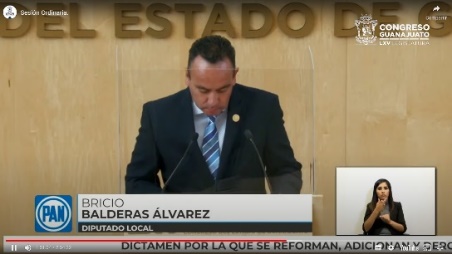 Diputado Bricio Balderas Álvarez -- Muy buen día con el permiso de la Mesa Directiva, la Presidenta, muchísimas gracias, un saludo a todas y todos los ciudadanos que nos siguen aquí de manera presencial, igual por los diversos medios electrónicos, compañeras, diputadas, compañeros, diputados cuando escuchamos la palabra movilidad de inmediato pensamos en movimiento y es natural. Siempre se ha relacionado el término con el desplazamiento de personas y vehículos de un sitio a otro, al menos de dos mil diecinueve. La movilidad en México es considerada como un derecho humano garantizado por una reforma constitucional. Gracias a ella se creó la Ley General en materia de movilidad y seguridad vial y su correlativa en el Estado, con la que se asegura que todas las personas puedan moverse con seguridad, equidad, accesibilidad y, sobre todo, en igualdad de oportunidades.- Esta reforma lo que atiende es que la prestación del servicio sea eficaz y seguro para los usuarios del transporte mediante las plataformas digitales. Me explico, sin duda, la movilidad constituye una parte esencial para el desarrollo de todas las sociedades, siendo estas conformadas por personas que se mueven por medios diferentes. - La iniciativa presentada por el Ejecutivo es un esfuerzo de cuidar a todos los actores del transporte, privilegiando siempre la seguridad de las y los usuarios. Colocamos a las y los usuarios como eje efectivo de esta actividad legislativa. El dictamen que hoy se nos pone a consideración responde a las dimensiones tanto individual como colectivas, en tanto supone que cada quien pueda decidir libremente su movimiento, pero también cuidando la coexistencia armoniosa de una variedad de formas de movilidad, diversos modos de transporte, cuidando el cumplimiento y los extremos de la resolución de amparo que nos llevó a este momento se tomaron en cuenta las propuestas del servicio tradicional de transporte sin ruta fija Taxi.  - Hoy hago uso de la voz en esta máxima tribuna y en representación de mis compañeras compañeros del Partido Acción Nacional, a efeto de destacar el proceso participativo que se desarrolló al interior de la Comisión de Seguridad Pública y Comunicaciones desde el momento que se radicó la iniciativa y se fijó metodología con fecha dos de noviembre del pasado dos mil veintiuno. - La finalidad de esta reforma, como ya lo señalé, es dar cumplimiento a una ejecutoria de amparo y remontar algunas inconstitucionalidades declaradas de nuestra actual ley. En ese orden de ideas, se propone evolucionar del actual servicio de transporte ejecutivo a una modalidad denominada del Servicio Privado de Transporte de pasajeros mediante plataformas tecnológicas. Es de destacar que con el objetivo de escuchar a las personas interesadas en fortalecer la iniciativa con sus opiniones, se abrieron espacios de conversación con concesionarios del Servicio Taxi, representantes de plataformas tecnológicas, propietarios de vehículos y sus operadores y sus operadores destinados al servicio de transporte privado, así como muy importante la opinión de las personas usuarias de este servicio. - Gracias al interés y la participación que se tuvo, se pudieron sumar a esta iniciativa las aportaciones para regular el servicio de transporte privado tanto como para los propietarios como para los usuarios y mencionando algunas contribuciones que fueron recogidas en el dictamen. Los vehículos acreditarán si, y sólo si, la adhesión a la plataforma tecnológica. Para prestar esta modalidad de servicio por seguridad del usuario y del conductor deberán presentar una constancia de capacitación seguro de cobertura amplia, entre otros requisitos. - A fin de garantizar la seguridad de los usuarios de este servicio, se deberá realizar un registro ante la Dirección General de Transporte de la Secretaría del Gobierno del Estado, que generará un código de respuesta rápida QR que es un sistema que permite almacenar información en una matriz para verificar si el vehículo se encuentra registrado y su operador, así como la plataforma a través de la cual se está prestando el servicio. - En Acción nacional, tenemos claro que en materia de movilidad hay mucho, mucho todavía por hacer y en avance de ello. Pido su voto a favor del presente dictamen porque representa una buena oportunidad para replantear una movilidad incluyente, donde las tecnologías nos obligan a replantear el diseño normativo y que en la conclusión que hoy se nos presenta participaron los transportistas, empresarios, gobiernos y usuarios. - Diputadas y diputados, las herramientas tecnológicas, además de facilitarnos la vida, nos ofrecen nuevas formas de movernos para resolver requerimientos de forma rápida y cómoda. Sin embargo, nos obliga a estar revisando las normas para no quedar a la zaga, me refiero a la movilidad compartida.- Esto es mañana, a las tecnologías que se encargan de conectar pasajeros y conductores para ofrecerles una opción de transporte serán entre otras.- Concluyó diciendo, el presente dictamen nos permite poner en práctica hábitos seguros de movilidad, la idea central es que lo abonemos a tener otra modalidad de transporte prestado por particulares, pero garantizando de ser seguro y asequible. - Por esa razón, nuevamente solicitó ustedes su voto a favor del presente dictamen. - Es cuánto. - La Presidencia.- Muchas gracias, diputada, diputado, Perdón, muchas gracias. - Y se concede el uso de la voz al diputado Gerardo Fernández González, hasta por diez minutos. - Adelante, diputado.(Intervención)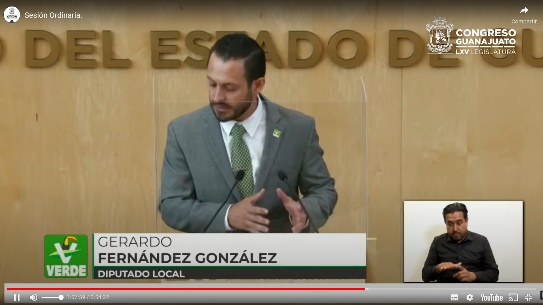 - Diputado Gerardo Fernández González -- Muy buenas tardes, compañeras y compañeros a los medios de comunicación que nos acompañan y a los que nos siguen por los medios remotos. Vengo hablar a favor del dictamen. Por qué? sin duda el trabajo que realizamos representa lo debemos hacer en todas las comisiones. - Esta apertura, este trabajo grupal donde se escucharon las necesidades no solo de los grupos, sino de los interesados. - Esta iniciativa se presentó en el pleno, el veintiocho de octubre y el dos de noviembre se le radicó y presentó una metodología el veintidós de marzo se modifica esta metodología con la finalidad de incluir a los concesionarios de servicio de ruta fija a los operadores de las plataformas digitales, a los usuarios y para que los integrantes pudiéramos discernible integrar las propuestas que escuchamos. Insisto, una muestra de las cosas que se pueden hacer y de cómo, a través del diálogo y el consenso, podemos llegar a mejores productos legislativos. - La legislatura sesenta y tres, encontrando una nueva necesidad, hizo esta iniciativa para poder regular este servicio el servicio de los transportes ejecutivos. Sin embargo, varias de estas plataformas, a través de un amparo, buscaron que se modificará o que se atendiera a las necesidades actuales. Y este amparo se le fue concedido por lo que se declaró. La inconstitucionalidad de esta ley a partir de esta inconstitucionalidad es que Gobierno del Estado nos presenta estas necesidades. Las estudiamos en la mesa, escuchamos a los interesados y a través de un gran trabajo del presidente, el cual vengo a reconocer, logramos integrar muchas de ellos la gran mayoría, inquietudes no solo de los grupos parlamentarios, sino de los prestadores de servicios de los taxistas o prestadores de ruta fija y también de los usuarios. - Sin duda hubo muchas de ellas muchas de ellas que no pudieron ser atendidos porque escapan de nuestras competencias. Pero es importante reconocer cuáles son estas consideraciones en el dictamen. - Primero, que el derecho a la movilidad representa una evolución en el derecho a la libertad de tránsito que se fortaleció la, la iniciativa a través de esta participación plural que se abrieron los canales de diálogo con los prestadores de servicio público taxi y los representantes de las plataformas que las aportaciones no solo se escucharon, se analizaron y se integraron en la iniciativa. - Y a través de este diálogo podemos sacar un resultado normativo sólido que sin duda más adelante, a la luz de la propia utilización de cómo funcione, podemos volver a modificarlo, este es y lo repito, un ejemplo perfecto de las buenas prácticas de cómo podemos cambiar las iniciativas de como las mesas de trabajo y las comisiones con apertura, con diálogo pueden encontrar mejores productos legislativos.-  Dentro de las modificaciones que vale la pena recalcar, al decreto original se agregó el Código de Respuesta Rápida, que es una plataforma tecnológica y que es el servicio de transporte privado, previendo Además, en el segundo concepto, la eliminación de las palabras dispositivo electrónico para que las personas puedan contratar a través de plataformas. - Agregamos atribuciones a las unidades administrativas, facultades a los inspectores y precisamos el objeto del servicio de transporte privado. - Respecto al registro de vehículos, establecemos que los vehículos para destinarse al servicio de transporte privado puede ser realizado por cualquier persona. A quien el propietario, le entregue una carta poder, se establecen las obligaciones para los propietarios y los conductores. Y qué va a pasar en caso de incumplimiento? se establecen como requisitos que se acrediten la dirección, esta plataforma, es decir, a través de Gobierno del Estado, quién será el responsable de darle seguimiento a estos prestadores que cuenten con una póliza de seguro, no solo para darle tranquilidad y seguridad al usuario, sino a todos los que transitamos los caminos de Guanajuato.- Y se establecieron sanciones económicas, una cosa que nos pidió la ciudadanía, nos exigieron, nos pidieron que a las personas que incumplieran se les aplicarán sanciones económicas por no contar con el registro. - Insisto, creo que este es un excelente ejemplo de cómo podemos trabajar juntos, cómo podemos enriquecer las propuestas y a través del diálogo, del consenso y la aportación que nos pueden dar los ciudadanos, hacer mejores leyes. Enhorabuena y les pido que su voto, sea, a favor. - Gracias.- La Presidencia.- Muchas gracias, diputado. - Es, momento de otorgarle el uso de la palabra a la diputada Yulma Rocha Aguilar hasta por diez minutos.- Adelante, diputada.(Intervención)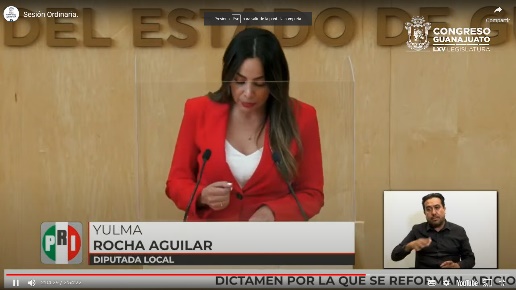 Diputada Yuma Rocha Aguilar -- Gracias presidenta, la legislación, así como la sociedad, debe mantenerse en constante evolución, actualizándose conforme a demandas y las realidades necesidades que se vayan presentando. Y hoy podemos darnos cuenta de la modernización y los avances en los últimos años que ha dejado la tecnología, pues hasta nuestros días ha llegado el concepto que se conoce como economía digital, que se basa en proporcionar bienes y servicios a través de un click. - Uno de esos servicios, precisamente, es el de transporte de personas a través de las plataformas tecnológicas, mismas que se ha popularizado entre la población que busca este tipo de servicios y también de quienes buscan un ingreso adicional o incluso que se convierten en su principal fuente de ingresos, al ser conductores de ese tipo de vehículos. Progresos como este nos obligan adecuar los marcos legales para regular la prestación de estos servicios por supuesto, siempre respetando el libre mercado y ese acuerdo entre particulares, pero también supervisando la actuación de los entes de la economía con el objetivo de asegurar el bienestar social y de mejorar la eficiencia en el servicio. Eficiencia que pasa necesariamente por la innovación. - Por ello es que acudo hablar a favor del presente dictamen que se pone a consideración, pues las reformas que contiene no solamente dejan constancia de la evolución de lo que es denominaba el transporte ejecutivo, pasando hace el servicio privado de transporte de personas y de sus cosas mediante plataformas tecnológicas. También superar la inconstitucionalidad de diversos artículos de la Ley de Movilidad al regular únicamente el registro de conductores y de vehículos que opera bajo esta modalidad, lo cual da certeza jurídica y también busca garantizar la seguridad de los usuarios. Aquí Es importante mencionar que para su elaboración se llevó a cabo un verdadero ejercicio, de parlamento abierto, hay que decirlo y hay que reconocerlo.- Ojalá sea ejemplo para el resto del trabajo legislativo. Los legisladores que tuvimos la oportunidad de asistir a las mesas de trabajo también tuvimos la oportunidad de conocer las distintas opiniones y perspectivas de usuarios de los actores interesados, como los concesionarios, conductores y representantes de las plataforma, propietarios de vehículos y los operadores del servicio. - Aportaciones que muchas fueron tomadas en cuenta, aquellas que se consideraron técnicamente viables y que se encontraron también dentro de las facultades de este congreso. - También quiero yo aprovechar la oportunidad para corroborar lo que se ha dicho ya en otros momentos. Ese dictamen toca artículos que no venían en la iniciativa original, pues durante las mesas de trabajo se acordó fortalecer su redacción para dar mayor certeza jurídica mayor coherencia y armonía legislativa incluso se adicionó un capítulo completo. Esa acción ve tocar artículos que no vienen en las iniciativas originales. Es una práctica parlamentaria que no se encuentra contemplada en la Ley Orgánica Municipal, pero que puede ser considerada como válida cuando esas modificaciones sean congruentes con la finalidad o con el espíritu de la iniciativa. Así lo fue en esta. - Sin embargo, este criterio no es aterrizado en el resto de las comisiones y vale la pena señalarlo que cuando hay iniciativas de la oposición que en las mesas de trabajo en las comisiones se busca fortalecer las y se tocan artículos que no están en las iniciativas. Lo más fácil que se dice es que elaboren otra iniciativa. Entonces es momento oportuno también para hacer un exhorto y que este criterio sea parejo en todos los casos.- Quiero también reconocer el trabajo de la Comisión de Seguridad de todos sus integrantes, particular del Presidente de la Comisión, el diputado Martín López, por este ejercicio de parlamento abierto de disposición al diálogo y de apertura también al equipo de la Secretaría de Gobierno, por supuesto, también de la Secretaria Libia Denisse por el trabajo, por la disposición y apertura al diálogo, me parece que este es un paso importante para la regulación del servicio, pero también para elevar la calidad del mismo, así como la seguridad para los usuarios.- Seguramente esta implementación será un tema que tendrá que irse perfeccionando con el paso del tiempo se tendrá que probar y seguramente en algún momento así como cambian la realidad está cambiando la tecnología en su momento. Habrá también que actualizar el marzo el marco jurídico para su actualización, pero me parece que este es un paso importante. Y celebró la presentación de este de ese dictamen donde anunciamos. Pues nuestro voto a favor. - Muchas gracias.- La Presidencia.-  Muchas gracias, diputada Yulma.- Se le concede el uso de la voz a la diputada Dessire Ángel Rocha, Hasta por diez minutos. (Intervención)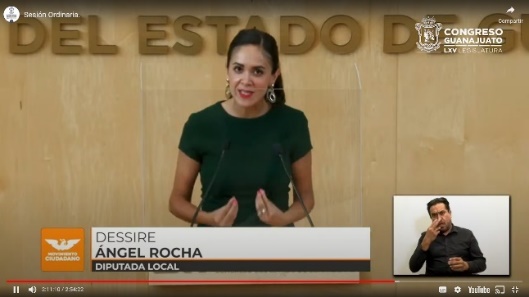 Diputada Dessire Ángel Rocha –- Con su permiso, muchas gracias, hola, muy buenas tardes todas a todos, saludo con mucho gusto a todos los presentes, quiero reconocer antes que nada, lo hemos mencionado todos los que hemos estado aquí al frente, Pues la labor de todas y de todos los que participaron de manera directa e indirecta en el proceso legislativo de esta iniciativa, que mando el Gobernador, como ya se ha dicho, el veintiocho de octubre, con esta finalidad de reformar la Ley de Movilidad, la atención puntual a ese tema de importancia para las y los Guanajuatenses,  la escucha de todos los planteamientos de los sectores y grupos de interés y los acuerdos alcanzados nos permiten darnos cuenta de que es posible centrar nuestra atención en cada tema y cuidar todo el proceso. Es necesario decir que pronto también debemos abocarnos a un nuevo estudio de esta misma ley, pero de manera integral para armonizarla con la reciente aprobada por el Congreso de la Unión, Ley General de Movilidad y Seguridad Vial. - Hablo en esta ocasión a favor del dictamen que nos ocupa porque considero que los acuerdos han sabido conciliar. No es la ley perfecta. Realmente puede mejorarse todavía mucho, pero se han sabido conciliar de entre las opciones posibles las medidas que ponen al centro a las personas usuarias y las conductoras, porque la movilidad del transporte es primordial ara este Estado, Destacan, en mi opinión, cinco puntos relevantes y ya los han mencionado de vale. Pero primero, la igualdad de trato para la competencia de mercado que permitirá las personas conductoras desempeñarse de manera libre en modelos de negocio. Ahí no nos podemos meter en la regulación esos modelos, están preestablecidos, con facilidades tecnológicas que les permiten centrase en la seguridad de las personas usuarias. - En segundo lugar, garantizar la conducción segura, la capacitación para que las personas conductoras obtengan una constancia de competencias protege a las personas usuarias y abona a la seguridad vial y la protección de otras conductoras en tránsito en la pirámide de la movilidad. - Y tercer lugar, la actualización, periódica de los controles de servicio esta renovación anual de Código de Respuesta Rápida permitirá mantener la base de datos de personas conductoras actualizada y depurada. - La certeza del uso de una plataforma nos ayuda a que la acreditación de adhesión a una plataforma a las personas nos da esta certeza para que también a la autoridad. Este uso de plataformas seguras y rastreable ayuda a que se evite el uso de plataformas fantasmas o servicios no registrados. Y en último lugar, el sistema de quejas y sanciones. El incumplimiento de la ley o de los reglamentos administrativos que se expidan podrá ser conocido y resuelto por la autoridad correspondiente, facilitando el derecho de las personas usuarias a recibir un servicio de transporte seguro y de calidad. - Las sanciones previstas son consideradas para inhibir conductas destinadas al quebrantamiento de la ley y a la depuración del servicio como tal. Pero también me gustaría señalar dos puntos que debemos observar en nuestra calidad de legisladores y legisladoras y que puede ser no son materias legislativas, sino administrativa. Pero, qué importan para alcanzar los objetivos de esta reforma. - Número 1.- Llamado a evitar la burocracia excesiva, las autoridades administrativas que van a encargarse de la ejecución de esta nueva política pública deberán evitar los procesos largos y tediosos para las y los ciudadanos que deseen registrarse en una plataforma de servicio y cuidar en todo momento la simplificación administrativa. Las previsiones que puedan tomarse en cuanto a los registros, servicios de revista mecánica, renovaciones y, en general, las necesarias para prestar el servicio, deben considerar en todo momento el derecho de las y los usuarios y de las personas conductoras que ven en esta una opción de trabajo, e ingreso.- En segundo lugar, las personas usuarias son el centro de la reforma. La calidad del servicio y la seguridad son los elementos que si, pueden considerarse como un métricas para evaluar la política, no hay mejor forma ni hay mayor índice de éxito. - No es la recaudación, no es el registro, no es la sanción. Y finalmente quiero avanzar de manera de pregunta, dos puntos pendientes en esta materia para avanzar al Guanajuato del futuro y el cuidado del medio ambiente. - Pensemos para legislar y por ahí ya lo estuvo mencionando hace unos momentos mi compañero Ernesto Millán. Primero, como incentivamos el uso de los autos eléctricos e híbridos en la regulación en función de su vida útil considerando que las nuevas baterías de los autos eléctricos hasta hace unos meses se acaba de descubrir que pueden durar hasta dieciséis años más que él carro en sí o que incluso los actuales duran hasta cuatrocientos mil kilómetros, más de seis años, más de diez. Entonces, cómo vamos a poder apoyar esta que pueden tener una disminución solo del diez por ciento de la capacidad limitando esta regulación? Y en segundo lugar, cómo podemos abrir la posibilidad de otorgar servicios colectivos por la vía de las plataformas para autos con mayor capacidad también desde el punto de vista de la menor contaminación? Ahí se las dejo. Entonces. Así quiero anunciar en este dictamen mi voto a favor y la disposición plena de la representación parlamentaria de Movimiento Ciudadano para una siguiente discusión en la materia la armonización de esta ley con la Ley General de Movilidad y Seguridad Vial. Llegó la hora de imponernos como reto la evolución hacia nuevos paradigmas de movilidad segura y limpia, poniendo a las personas y sus necesidades al centro de la discusión. Es cuanto muchas gracias.- La Presidencia.-  Muchas gracias, diputada. - Sin duda es un gran adelanto en materia de movilidad y muy buen trabajo por parte de esta Legislatura y de todos los Grupos Parlamentarios. - Y es por ello que esta presidencia les da la bienvenida y que mostraron gran interés en esta iniciativa que hoy se votara a las representantes de la plataforma Didi, abogadas muy buenas, tardes y bienvenidas. - Y agotadas las participaciones, se pide a la Secretaría que proceda a recabar votación nominal de la Asamblea a través del sistema electrónico, a efecto de aprobar o no el dictamen en lo general puesto a su consideración. (Se abre el sistema electrónico)- La Secretaria.- En votación nominal por el sistema electrónico, se pregunta a las diputadas y a los diputados, si se aprueba el dictamen en lo general puesto a su consideración. ¿Diputada Ruth Noemí Tiscareño? gracias, diputada. ¿Falta alguna diputada o algún diputado de emitir su voto?(Se cierra el sistema electrónico)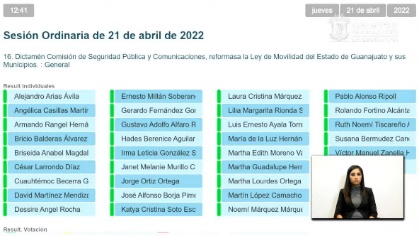 - La Secretaria.- Se registraron 33 votos a favor.- La Presidencia.- El dictamen está aprobado en lo general por unanimidad de votos. - La Presidencia.- Corresponde someter a discusión el dictamen, en lo particular, si desea reservar cualquiera de los artículos que contiene, sírvase apartarlo en la inteligencia de que los artículos no reservados se tendrán por aprobados. - Diputada Yulma, para que efecto? (voz) diputada Yulma, (voz) diputada Yulma, sí, para hacer una reserva en el cuarto transitorio.- Adelante, diputado Arias, para qué efecto? (voz) diputado Arias, gracias, Presidenta, para hacer una reserva en el artículo 212 Ter. - La Presidencia.- Tiene la voz la diputada Yulma.- Adelante, diputada. (Intervención)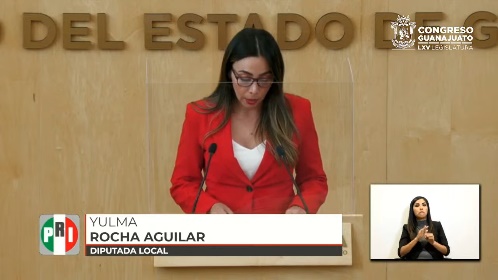 - Diputada Yulma Rocha Aguilar –- Gracias presidenta, toda vez que el dictamen indica que en el cuerpo de la ley quedaría el pago de derechos tendrá una vigencia anual conforme al ejercicio fiscal correspondiente. Queda la poca certeza sobre aquellos personas, aquellos usuarios, personas que ya han hecho su pago y que el cuerpo de la ley no especifica que pudiera darse la de forma proporcional y pudiera representar incluso un doble pago. - Por eso se propone que al artículo cuarto transitorio de va a decir que los permisos del Servicio Especial de Transporte Ejecutivo que a la entrada en vigencia del presente decreto estén vigentes, transitarán al servicio de transporte privado y tendrán a salvo el pago de derechos por el periodo que reste su vigencia. Para tal efecto, la Dirección General de Transporte emitirá los lineamientos correspondientes con esto, Pues bueno, se busca que este de certeza jurídica en cuanto al pago de derechos y no un doble pago que se pudiera inferir de la redacción del artículo que ya que el artículo que menciona el cuerpo de la ley sobre el pago de los mismos. - Es cuánto Presidenta.- La Presidencia.-  Muchas gracias, diputada. - En consecuencia, se somete a discusión la propuesta de reserva, el artículo cuatro transitorio presentada por la diputada Yulma Rocha Aguilar, si alguna diputada o algún diputado desea hacer uso de la palabra, en pro o en contra sírvanse manifestarlo, indicando el sentido de su participación. - En virtud de que no se han registrado participaciones, se instruye a la Secretaría para que en votación nominal a través del sistema electrónico, pregunte a la Asamblea, si es de aprobarse o no la propuesta presentada. (Se abre el sistema electrónico)- La Secretaria.- En votación nominal por el sistema electrónico, se pregunta a las diputadas, a los diputados si se aprueba la propuesta que se pone a su consideración.¿Falta alguna diputada o algún diputado de emitir su voto?(Se cierra el sistema electronico)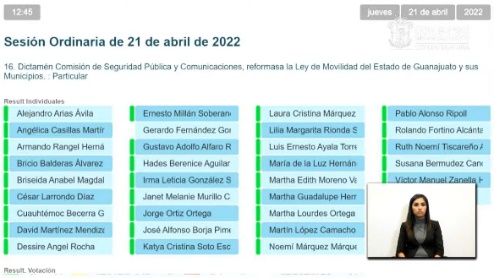 - La Secretaria.- Se registraron 32 votos a favor. - La Presidencia.- La propuesta ha sido aprobada por unanimidad de votos.- La Presidencia.- Ahora es el turno de  dar el uso de la voz al diputado Arias. - Adelante, diputado. (Intervención)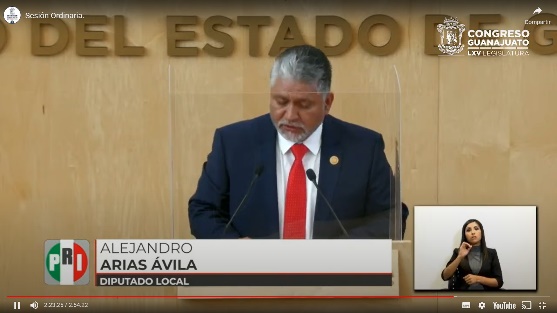 Diputado Alejandro Arias  - - Muy buenas tardes, compañeras compañeros, con la venia de la Presidencia, vengo a proponer reserva en lo particular de la modificación del texto de la fracción segunda del artículo doscientos doce ter, del dictamen puesto a nuestra consideración y que a la letra preceptúa, cito artículo doscientos doce ter, el registro se cancelará por la Unidad Administrativa de Transporte por las siguientes causales:- Uno acumular tres infracciones dos. El propietario o conductor utilice el vehículo registrado en hechos que violenten el orden público o estén tipificados como delitos. Termina la cita. La reserva que me permito proponer a estas H. Asamblea tiene por objeto precisar el supuesto sobre la causal de cancelación del registro. A qué hace referencia el artículo doscientos doce bis, relativo a la nueva modalidad de transporte. En ese sentido, la fracción segunda del precipitado artículo señala como causal que el propietario o conductor utilice el vehículo registrado en hecho en hecho que violente el orden público o estén tipificados como delitos.- Sin embargo, consideramos que la misma no es suficientemente clara en la forma en que está redactada, pues no genera certeza respecto al intencionalidad del hecho, es decir, ante el supuesto de que la conducta fuese realizada en forma intencional o dolosa o culposa, se podría indistintamente en encuadrar en la causal el citada, principalmente en lo que hace referencia a la utilización de vehículos en hechos tipificados como delitos, pues como es de explorado derecho, los mismos pueden actualizarse de forma dolosa o culposa.-  En tal sentido, es indispensable precisar que la conducta que prevé dicho supuesto normativo de va a ser causal de cancelación únicamente cuando se trate de una conducta intencional o dolosa. - De lo contrario, los conductores que puedan estar inmiscuidos o en accidentes de tránsito podrían ser sujetos a la cancelación de su registro sin que esto deba ser motivo de dicha conducta. - Esto es así pues, dada la naturaleza de la prestación de los servicios de transporte, existe un riesgo potencialmente mayor en el que los conductores de estas modalidades puedan, aún con las previsiones suficientes, estar involucrados en hechos de tránsito o de otra naturaleza mismos que podrían constituir o estar ligados a conductas sancionadas administrativa o penalmente, sin que esta se deriven de la propia conducta del prestador del servicio, o bien de una acción intencional del mismo. - Por ello, nos permitimos proponer la siguiente reserva para quedar en los términos siguientes:- Artículo doscientos doce Ter. El registro se cancelará por la Unidad Administrativa de Transporte por las siguientes causales uno acumular tres infracciones. - Dos. El propietario conductor utilice el vehículo registrado en hechos que violenten el orden público o estén tipificados como delitos de carácter intencional, lo que se pone a su consideración para los efectos parlamentarios a que haya lugar entregando el texto de la propuesta a la Mesa Directiva al efecto. Es cuánto Presidenta.- La Presidencia.- Muchas gracias, diputado. - En consecuencia, se somete a discusión la propuesta de reserva al artículo doscientos doce ter fracción segunda presentada por el diputado Alejandro Arias Ávila. - Si alguna diputada o algún diputado desea hacer uso de la palabra en pro o en contra, sírvase manifestarlo indicando el sentido de su participación. - En virtud de que no se han registrado participaciones, se instruye al Secretaria para que, en votación nominal a través del sistema electrónico, pregunte a la Asamblea si es de aprobarse o no la propuesta presentada. (Se abre el sistema electrónico)- La Secretaria.-  En votación nominal por el sistema electrónico, se pregunta a las diputadas y a los diputados si se aprueba la propuesta puesta a su consideración. ¿Falta alguna diputada o algún diputado de emitir su voto? (Se cierra el sistema electrónico)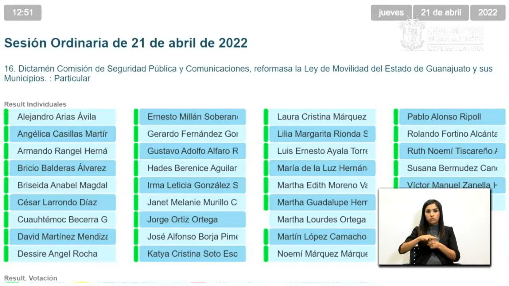 - La Secretaria.- Se registraron 32 votos a favor. - La Presidencia.- La propuesta ha sido aprobada por unanimidad de votos. - Esta Presidencia declara tener por aprobados los artículos no reservados que contienen el dictamen. Remítase al Ejecutivo del Estado el decreto aprobado para los efectos constitucionales de su competencia.-  La Presidencia.- Y procede a someter a discusión los dictámenes formulados por la Comisión de Hacienda y Fiscalización contenidos en los puntos del diecisiete al veintitrés del orden del día. - Si alguna diputada o algún diputado desea hacer uso de la palabra en pro o en contra, manifiéstenlo indicando el sentido de su participación. - La Presidencia.- En virtud de que no se han registrado participaciones, se pide la Secretaría que proceda a recabar en votación nominal de la Asamblea a través del sistema electrónico, a efecto de aprobar o no los dictámenes puestos a su consideración. (Se abre el sistema electrónico)- La Secretaria.-  En votación nominal se, pregunta a las diputadas y a los diputados si se aprueban los dictámenes puestos a su consideración. - La Presidencia.- ¿Diputada Briseida el motivo de su abstención? (voz) diputada Briseida, muchas gracias, diputada Presidenta, con fundamento en el artículo doscientos tres de la Ley Orgánica del Poder Legislativo del Estado de Guanajuato. Me abstengo de emitir mi voto en el punto dieciocho, relativo al dictamen que contiene el informe de resultados de la Auditoría de Desempeño practicada por lo Auditoria Superior del Estado de Guanajuato al Poder Ejecutivo del Estado de Guanajuato, con enfoque de resultados del programa CU treinta, sesenta y cuatro, mi colonia a color a cargo de la Secretaría de Desarrollo Social y Humano por el periodo comprendido del primero de nuevo a treinta y uno de diciembre del ejercicio Servicio del año dos mil veinte, toda vez que durante ese periodo laboré en la Secretaría de Desarrollo Social, de Desarrollo, ¡Perdón! Social y Humano de Guanajuato, el resto de los puntos es a favor, diputada Presidenta. - La Presidencia.- Muchas gracias, diputada. - Diputada Lilia Margarita, para qué efecto? (voz) diputada Lilia Margarita, muchas gracias, señora Presidenta, es para informar mi abstención con fundamento, el artículo doscientos tres de la Ley Orgánica del Poder Legislativo del Estado de Guanajuato. Mi abstención a este voto es emitir por el punto número veintiuno relativo al dictamen que contiene el informe de resultados de la revisión practicada por la Auditoría Superior del Estado de Guanajuato a la Cuenta Pública Municipal de Guanajuato, Guanajuato, correspondiente al ejercicio fiscal del año dos mil veinte, toda vez que durante el periodo auditado fungí como regidora de dicho Ayuntamiento. El resto de los puntos es a favor, señora Presidenta. - La Presidencia.- Muchas gracias, diputada Margarita, diputada Martha Guadalupe, cuál es el motivo de su abstención? (voz) diputada Martha Guadalupe, muchas gracias, diputada Presidenta, bueno, con fundamento también en el artículo doscientos tres de la Ley Orgánica del Poder Legislativo del Estado de Guanajuato, me abstengo de emitir mi voto en el punto dieciocho, relativo al dictamen que contiene el informe de resultados de la auditoria de desempeñó, practicada por la Auditoría Superior del Estado de Guanajuato al Poder Ejecutivo del Estado de Guanajuato, con enfoque de resultados del programa CU treinta, sesenta y cuatro, mi colonia a color a cargo de la Secretaría de Desarrollo Social y Humano por el periodo comprendido del primero de enero al treinta y uno de diciembre del ejercicio fiscal del año dos mil veinte, toda vez que durante este periodo auditado fungí como directora de articulación con organizaciones de la sociedad civil en la Secretaria de Desarrollo Social y Humano del Estado de Guanajuato. En el resto de los puntos puestos a consideración, mi voto es a favor. Muchas gracias. Muchas gracias, Diputada Martita. ¿Falta alguna diputada, algún diputado de emitir su voto?(Se cierra el sistema electrónico)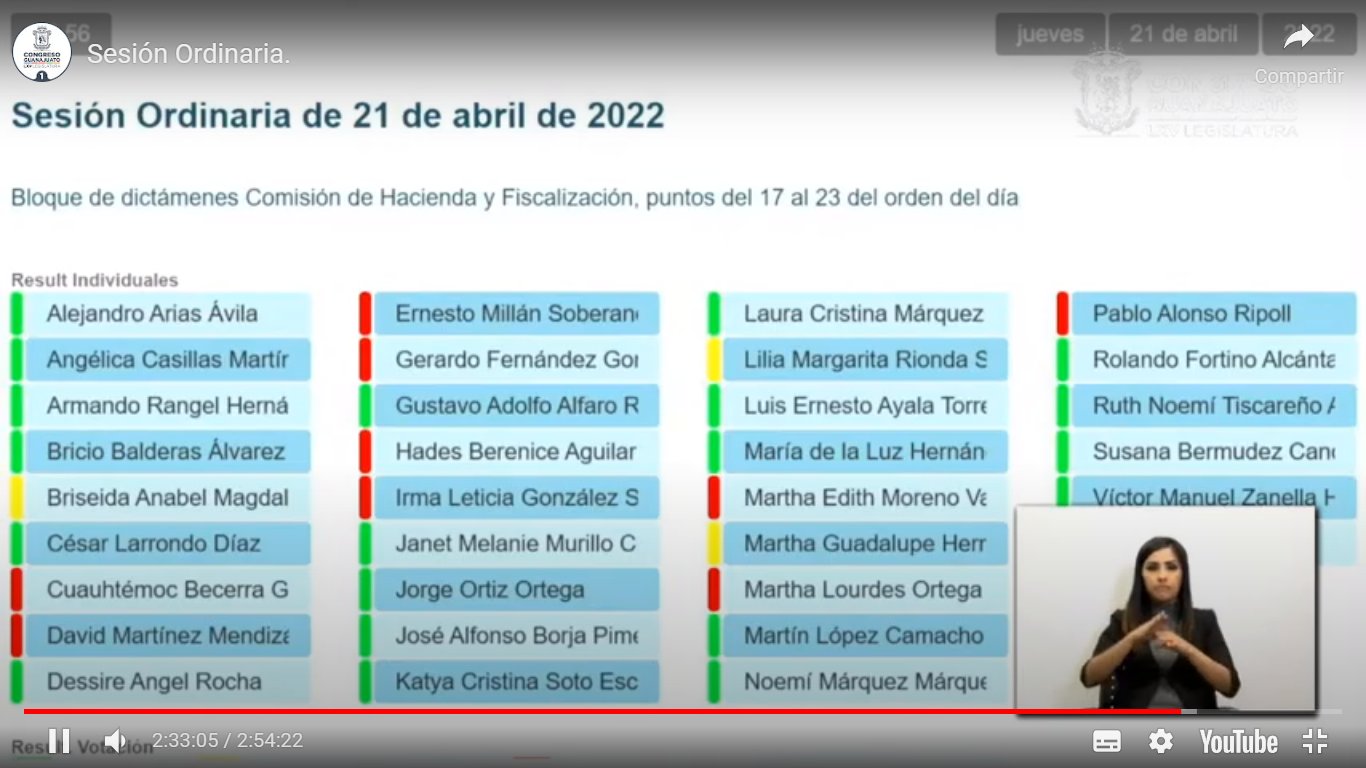 - La Secretaria.- Se registraron 24 votos a favor y 9 votos en contra en todos los dictámenes, excepto en el dictamen previsto en el punto dieciocho del orden del día, en el que se registraron 22 votos a favor, 9 votos en contra y 2 abstenciones. El dictamen contenido en el punto 21, en el que se registraron 9 votos en contra, 23 votos a favor y 1 abstención - La Presidencia.- Los dictámenes han sido aprobados por mayoría de votos. - En consecuencia, remítanse los acuerdos aprobados relativos a las cuentas públicas al titular del Poder Ejecutivo del Estado para su publicación en el Periódico Oficial del Gobierno del Estado. - De igual forma, con fundamento en el artículo 137, fracción VI de la Ley de Fiscalización Superior del Estado de Guanajuato, remítanse los acuerdos aprobados, junto con sus dictámenes y los informes de resultados a la Auditoría Superior del Estado de Guanajuato, para sus efectos de su notificación. DISCUSIÓN Y, EN SU CASO, APROBACIÓN DEL DICTAMEN SUSCRITO POR LA COMISIÓN DE HACIENDA Y FISCALIZACIÓN RELATIVO AL INFORME DE RESULTADOS DE LA AUDITORÍA DE DESEMPEÑO PRACTICADA POR LA AUDITORÍA SUPERIOR DEL ESTADO DE GUANAJUATO AL PODER EJECUTIVO DEL ESTADO DE GUANAJUATO CON ENFOQUE DE RESULTADOS DEL PROGRAMA Q0326 MI TIENDA AL 100, A CARGO DE LA SECRETARÍA DE DESARROLLO ECONÓMICO SUSTENTABLE, POR EL PERIODO COMPRENDIDO DEL 1 DE ENERO AL 31 DE DICIEMBRE DEL EJERCICIO FISCAL DEL AÑO 2020.C. PRESIDENTA DEL CONGRESO DEL ESTADO.PRESENTE.A esta Comisión de Hacienda y Fiscalización le fue turnado para su estudio y dictamen, el informe de resultados de la auditoría de desempeño practicada por la Auditoría Superior del Estado de Guanajuato al Poder Ejecutivo del Estado de Guanajuato con enfoque de resultados del Programa Q0326 Mi Tienda al 100, a cargo de la Secretaría de Desarrollo Económico Sustentable, por el periodo comprendido del 1 de enero al 31 de diciembre del ejercicio fiscal del año 2020.Una vez analizado el referido informe de resultados, con fundamento en los artículos 112 fracción XII, primer párrafo y 171 de la Ley Orgánica del Poder Legislativo, nos permitimos rendir el siguiente:Dictamenl. Competencia:Las facultades de la legislatura local en materia de fiscalización de las cuentas públicas tienen su fundamento en lo dispuesto por el artículo 63 fracciones XVIII, XIX y XXVIII de la Constitución Política para el Estado de Guanajuato. Estos dispositivos establecen que el Congreso del Estado tiene la facultad de fiscalizar la cuenta pública del Poder Ejecutivo, incluyendo las de las entidades y organismos de la administración pública paraestatal, las del Poder Judicial y de los organismos autónomos; así como las cuentas públicas municipales, incluyendo las de las entidades y organismos de la administración pública paramunicipal; y verificar el desempeño en el cumplimiento de los objetivos de los programas. De igual manera, puede acordar la práctica de auditorías a los sujetos de fiscalización, cuando exista causa justificada para ello, auxiliándose para el cumplimiento de dichas facultades por la Auditoría Superior del Estado de Guanajuato.Asimismo, el artículo 66 fracción VIII de dicho Ordenamiento Constitucional establece que la Auditoría Superior del Estado de Guanajuato deberá informar al Congreso del Estado del resultado de la revisión de la cuenta pública y demás asuntos derivados de la fiscalización, incluyendo los dictámenes, informes de resultados, comentarios y observaciones de las auditorias, constituyendo una de las fases del proceso de fiscalización.De igual forma, el artículo 82, fracción XXIV de la Ley de Fiscalización Superior del Estado de Guanajuato establece como atribución de la Auditoría Superior del Estado, rendir al Congreso, los informes derivados del ejercicio de la función de fiscalización.En razón de lo cual, la Ley de Fiscalización Superior del Estado de Guanajuato establece que la Auditoría Superior debe remitir los informes de resultados al Congreso del Estado, a efecto de que éste realice la declaratoria correspondiente, señalándose en el artículo 38 que el informe de resultados únicamente podrá ser observado por las dos terceras partes de los diputados integrantes del Congreso, cuando no se observen las formalidades esenciales del proceso de fiscalización.Con la finalidad de que el Congreso dé cumplimiento a lo señalado en el párrafo anterior, la Ley Orgánica del Poder Legislativo del Estado de Guanajuato establece en su artículo 112, fracción XII, primer párrafo que, a esta Comisión de Hacienda y Fiscalización, le compete el conocimiento y dictamen de los asuntos relativos a los informes de resultados que emita la Auditoría Superior del Estado.A efecto de cumplir con las atribuciones conferidas a esta Comisión, y en observancia a lo que establece la Ley de Fiscalización Superior del Estado de Guanajuato, el presente dictamen se ocupará exclusivamente del aspecto que la propia Ley señala y por el cual podría ser observado o no, el informe de resultados.II. Antecedentes:De conformidad con el artículo 66, fracción I de la Constitución Política para el Estado de Guanajuato, es atribución de la Auditoria Superior del Estado realizar auditorías de desempeño en el cumplimiento de objetivos y metas contenidos en los programas, de las cuales sólo podrá emitir las recomendaciones para la mejora en el desempeño de los mismos, en los términos de la Ley.Por su parte, el artículo 3, fracción V de la Ley de Fiscalización Superior del Estado de Guanajuato señala que la Auditoría Superior del Estado es competente para practicar auditorías de desempeño para verificar el cumplimiento de los objetivos y las metas de los programas estatales y municipales.De igual forma, el artículo 56 de la Ley de Fiscalización Superior prevé que las auditorías de desempeño comprenden la revisión del cumplimiento de las metas y objetivos de los planes y programas, conforme a los principios de eficiencia, eficacia y economía; así como la evaluación de las políticas públicas; estableciendo además que la Auditoría Superior del Estado realizará las auditorías de desempeño de manera anual y únicamente formulará recomendaciones que incidan en mejorar sistemáticamente el desafío, operación e impacto de los presupuestos programáticos y las políticas públicas en su caso.Por su parte, los artículos 59 y 60 de la citada Ley refieren que los informes de resultados de auditorías de desempeño contendrán los requisitos señalados en el Reglamento de la Ley y que la Auditoría Superior del Estado remitirá dichos informes al Congreso a más tardar el 30 de septiembre del ejercicio fiscal de que se trate, salvo que el Auditor Superior del Estado emita un acuerdo de suspensión de plazo, de conformidad con lo previsto en el artículo 35 de la citada ley, caso en el cual el plazo de suspensión se adicionará a la fecha antes señalada para la remisión del informe de resultados.De lo anterior podemos desprender que el Órgano Técnico realizará la evaluación sobre desempeño de manera anual y únicamente formulará recomendaciones que incidan en la mejora del diseño, operación e impacto de los presupuestos programáticos y las políticas públicas en su caso.Finalmente, el artículo 16 de la Ley de Fiscalización Superior del Estado de Guanajuato, consigna que la Auditoría Superior establecerá un Programa General de Fiscalización, señalando los actos y sujetos de fiscalización, los que serán objeto de auditoría o revisión conforme a los criterios y normas que se establezcan en el Reglamento de la Ley.En ejercicio de esta función, el Auditor Superior del Estado aprobó el Programa General de Fiscalización 2021. En dicho Programa se contempló la práctica de una auditoría de desempeño al Poder Ejecutivo del Estado de Guanajuato por el periodo comprendido del 1 de enero al 31 de diciembre del ejercicio fiscal del año 2020, la cual se realizó con enfoque de resultados del Programa Q0326 Mi Tienda al 100, a cargo de la Secretaría de Desarrollo Económico Sustentable.El 8 de julio de 2021 se notificó al sujeto fiscalizado el inicio de la auditoría materia del presente dictamen. Asimismo, en fechas 1 de junio, 8 de julio y 15 de octubre del mismo año, la Auditoria Superior del Estado requirió al sujeto de fiscalización diversa información que se consideró necesaria para llevar a cabo la auditoría, misma que se proporcionó por el sujeto fiscalizado los días 8 de junio, 15 de julio, 4 de agosto y 22 de octubre de 2021; y el 19 de julio del mismo año se remitió un memorándum por correo electrónico. Asimismo, el 26 de agosto del mismo año, el Órgano Técnico realizó entrevistas.De igual forma, en fechas 20 y 23 de agosto de 2021 se realizaron actas circunstanciadas con el sujeto fiscalizado. El 24 de septiembre de 2021 se notificó al sujeto fiscalizado la suspensión del plazo de la auditoría materia del presente dictamen, por el periodo comprendido del 1 de octubre al 17 de diciembre de 2021.Como parte del proceso de auditoría, el 24 de noviembre de 2021 se notificó al sujeto fiscalizado el pliego de recomendaciones derivadas de la auditoría practicada. Lo anterior, para dar cumplimiento a lo preceptuado por el artículo 58 de la Ley de Fiscalización Superior del Estado de Guanajuato.El 8 de diciembre de 2021, el sujeto fiscalizado dio respuesta a las recomendaciones derivadas de la auditoría practicada, anexándose la información y documentación que el mismo consideró suficiente para precisar las mejoras efectuadas, las acciones a realizar o en su caso, justificar la improcedencia por la cual no resulte factible su implementación. Una vez valorada la documentaciónaportada se procedió a la elaboración del informe de resultados materia del presente dictamen.El informe de resultados se notificó al Gobernador del Estado el 13 de diciembre de 2021.Es importante señalar que de acuerdo a lo previsto en los artículos 60 de la Ley de Fiscalización Superior del Estado de Guanajuato; y 60 del Reglamento de la Ley de Fiscalización Superior del Estado de Guanajuato, tratándose de las auditorias de desempeño es improcedente el recurso de reconsideración en contra del informe de resultados, por lo que una vez notificado el mismo al sujeto de fiscalización, se remite al Congreso para los efectos procedentes. En razón de lo anterior, el Auditor Superior del Estado remitió a este Congreso del Estado, el informe de resultados, el cual se turnó a la Comisión de Hacienda y Fiscalización el 20 de diciembre de 2021 para su estudio y dictamen, siendo radicado el 1 O de enero del año en curso.IV. Contenido del Informe de Resultados:Con fundamento en los artículos 59 de la Ley de Fiscalización Superior del Estado de Guanajuato y 26 del Reglamento de dicha Ley, el informe de resultados contiene los siguientes apartados: Introducción; Resultado del Proceso de Fiscalización; Resumen de las Recomendaciones; y Conclusión General.a) Introducción.Por lo que se refiere a esta parte, se señala que las auditorias de desempeño son actos de fiscalización, esa es su esencia.Es así, que la naturaleza técnico-jurídica de las auditorias de desempeño difiere de otras auditorías, pues el resultado se expresa con la emisión, en su caso, de exclusivamente recomendaciones, distinguiéndose de otros actos de fiscalización o control que pueden arrojar observaciones. Se trata de una tarea reglada y sistémica de evaluación para la mejora continua, detectando debilidades, áreas de oportunidad, amenazas e incluso fortalezas en el ámbito público, pero promoviendo además acciones concretas que permitan superar o potenciar las mismas, dando adicionalmente seguimiento a su eventual implementación por los sujetos públicos responsables.En dichas auditorías, con independencia de su enfoque, se debe planear con toda claridad y con base en la evidencia competente, suficiente, pertinente, relevante y oportuna, las conclusiones del proceso de fiscalización, puntualizándose las recomendaciones formuladas en su caso.Respecto al marco normativo aplicable, se precisa la normatividad aplicable a la función de fiscalización a cargo del Poder Legislativo del Estado, siendo esta: artículos 116, fracción II, párrafo sexto y 134 de la Constitución Política de los Estados Unidos Mexicanos; 2, párrafo primero, 63, fracción XVIII y 66, fracciones I, II y IV de la Constitución Política para el Estado de Guanajuato; 1, 2, fracciones I y III, 3, fracciones I, II, V y XI, 4, 6, 7,11, 13, 14, 16, 24, 25, 26, 30, 31, 37, 56, 57, 58, 59, 60, 82, fracciones III, IV, XXIX, XXXII y XXXV y 87, fracciones V, XII y XXVI de la Ley de Fiscalización Superior del Estado de Guanajuato; 1, 3, 1 O, 13, 18, 20, 26, 27, 43, 44, 45, 46, 47, 48 y 49 del Reglamento de la Ley de Fiscalización Superior del Estado de Guanajuato; 1, 7, segundo párrafo, 8, fracción 1, 9, fracción XVII, 10 fracciones III, XVII, XIX y XX, 14, 16 y 17 del Reglamento Interior de la Auditoría Superior del Estado de Guanajuato; y 42 de la Ley General del Sistema Nacional Anticorrupción.Con base en lo anterior, la auditoría de desempeño materia del presente dictamen, se ejecutó bajo los principios, conceptos y directrices de las actuales Normas Profesionales de Auditoria del Sistema Nacional de Fiscalización, compiladas y editadas por la Auditoría Superior de la Federación, de manera particular por lo que hace a sus numerales 100 y 300.En esta parte también se puntualiza que las auditorías de desempeño que se practican por la Auditoría Superior del Estado son congruentes con las metodologías señaladas en las Normas Internacionales para Entidades Fiscalizadoras Superiores 100, 300, 3000 y 3200, emitidas por la Organización Internacional de las Entidades Fiscalizadoras Superiores, así como con los lineamientos para la construcción y diseño de indicadores de desempeño mediante la Metodología del Marco Lógico, emitidos por el Consejo Nacional de Armonización Contable, publicados en el Diario Oficial de la Federación el 15 de mayo de 2013, entre otros.En el punto correspondiente a estructura del informe y valoración, se señala que el informe de resultados es el documento técnico en el que se presentan los datos e información que identifican una revisión, las conclusiones y las recomendaciones al desempeño que se propondrán al ente fiscalizado.Asimismo, se refiere que el artículo 26 del Reglamento de la Ley de Fiscalización Superior del Estado de Guanajuato establece los requisitos mínimos que deben contener los informes de resultados de las auditorías de desempeño, los cuales se cumplieron en la formulación del informe de resultados.Por lo que hace a la valoración de la respuesta del sujeto fiscalizado, el Órgano Técnico determinó lo conducente respecto a las recomendaciones emitidas, para lo cual realizó un análisis de la documentación y evidencia proporcionada por el sujeto fiscalizado, a fin de valorar si este efectuó mejoras, si realizará alguna acción o emitió la justificación correspondiente sobre la improcedencia por la cual no resulte factible su implementación o bien, la consideración de medidas alternas que fortalezcan el desempeño de la gestión pública. Asimismo, se señala que las recomendaciones efectuadas al sujeto fiscalizado podrían considerarse como persistentes, cuando no sea posible valorarlas en alguno de los supuestos antes referidos.Es así, que la valoración realizada por la Auditoría Superior del Estado redunda en las manifestaciones, argumentos, acciones y evidencia presentada en la respuesta al pliego de recomendaciones, para lo cual la evidencia aportada por el sujeto fiscalizado debe ser competente, pertinente, suficiente y relevante. Respecto al objetivo y alcance de la auditoría se señala que de acuerdo a la Organización Internacional de las Entidades Fiscalizadoras Superiores, para las auditorías de desempeño existen tres enfoques que están orientados a los siguientes aspectos: Al sistema, el cual examina el funcionamiento adecuado de los sistemas de gestión; a los resultados, en el que se evalúa si los objetivos en términos de resultados o productos han sido alcanzados como se deseaba, o si los programas y servicios operan como se esperaba; y al problema, el cual examina, verifica y analiza las causas de los problemas particulares o desviaciones de los criterios establecidos, precisando que dichos enfoques no son excluyentes.Es así, que en las auditorías de desempeño practicadas por la Auditoría Superior del Estado se consideran dichos enfoques.En la auditoría que nos ocupa se aplicó un enfoque de resultados. Dicha auditoría fue seleccionada e incluida en el Programa General de Fiscalización para el ejercicio 2021, considerando diversos criterios metodológicos y tuvo como objetivo general, de acuerdo con los principios, conceptos y directrices de las Normas Profesionales de Auditoría del Sistema Nacional de Fiscalización, fiscalizar la contribución de la Secretaría de Desarrollo Económico Sustentable a la competitividad, posicionamiento comercial, rentabilidad y permanencia de las Unidades Económicas Atendidas, mediante el desarrollo de competencias empresariales, equipamiento productivo e imagen comercial.En términos de temporalidad el alcance de la auditoría abarcó el periodo comprendido de enero a diciembre de 2020; y respecto a la profundidad temática se revisó la eficiencia en la debida integración del padrón de beneficiarios, de conformidad con las reglas de operación del programa auditado, en la selección del organismo operador idóneo que garantizara la mejora de la competitividad y rentabilidad de las unidades económicas, así como constatar que la Secretaria deDesarrollo Económico Sustentable mitigó el riesgo para la operación del proyecto, frente a la contingencia sanitaria del virus SARS-CoV2 (COVID-19). La Eficacia para determinar si la capacitación impartida me1oro las competencias empresariales de las unidades económicas beneficiadas; si el mejoramiento de imagen favoreció el consumo y posicionamiento comercial de estas; y si el equipamiento productivo mejoró la competitividad y rentabilidad de las unidades económicas beneficiadas. Lo anterior, a efecto de verificar si las unidades económicas beneficiadas mejoraron su posicionamiento comercial, competitividad y rentabilidad para permanecer en el mercado. Adicionalmente, se verificó la contribución del programa ·a los logros de los Objetivos de Desarrollo Sostenible de la Agenda 2030.Por lo que hace a los antecedentes del proceso de fiscalización, estos ya se detallaron en el apartado correspondiente. En el contexto de la política pública de la materia por auditar se describe brevemente la política pública en la materia, así como la unidad responsable de la materia por auditar. En este sentido, se refiere que, de acuerdo a los considerandos de las Reglas de Operación del Programa Q0326 Mi Tienda al 100, uno de los propósitos del Gobierno del Estado de Guanajuato es el mejoramiento y desarrollo de la sociedad. Para lo cual se instrumentó la estrategia transversal «Impulso 2.0» que concentra esfuerzos de varias dependencias, a fin de promover el crecimiento social de las personas más necesitadas.En el Plan Estatal de Desarrollo 2040 se resaltó la importancia de la innovación y modernización en la generación de bienes y servicios, con énfasis en la integración de las pequeñas y medianas empresas en las cadenas de valor y proveeduría del Estado. Para lo cual, se formuló el objetivo Aprovechar las ventajas comparativas, locales y regionales, y activar las cadenas de valor que incluyen a las micro, pequeñas y medianas empresas locales que generan el desarrollo económico y social de sus comunidades.En congruencia con lo señalado en el Plan Estatal de Desarrollo 2040 se formularon las estrategias 2.2.1.2 Desarrollo de clústers económicos estratégicos, mediante la promoción de las vocaciones productivas existentes a nivel regional y sectorial y Desarrollo de proveeduría en el Estado para consolidad las cadenas de valor locales y globales, para potenciar la productividad del sector empresarial y producir beneficios económicos y sociales.El proyecto Mi tienda al 100 se encuentra cargo de la Secretaría de Desarrollo Económico Sustentable y tiene el objetivo impulsar la competitividad y la rentabilidad de las unidades económicas de los sectores comercio y servicios en el estado de Guanajuato, mediante acciones de modernización de imagen comercial, equipamiento productivo y competencias empresariales.Dicho proyecto se centra en la atención de las unidades económicas de comercio fijo, tradicional fijo, semifijo y popular del estado de Guanajuato, ya que son las que conforman las Micro, Pequeñas y Medianas Empresas (MiPyMes), las cuales, en gran parte, no cuentan con conocimientos administrativos básicos, lo que refleja la ausencia de un soporte que les permita garantizar buenosresultados. Además, tienen limitaciones para adquirir recursos tecnológicos propios para que el negocio funcione de manera óptima.El Programa Q0326 Mi Tienda al 100 implementa acciones para mejorar la imagen de las unidades a fin de promover y favorecer su posicionamiento comercial; dota de equipo productivo o en exhibición, con la intención de impulsar su competitividad y rentabilidad, y capacita a los participantes del programa en temas de formación empresarial para el desarrollo de las unidades económicas, a fin de elevar su productividad.Derivado de lo anterior, se determinó el objetivo de fiscalizar la contribución de la Secretaría de Desarrollo Económico Sustentable a la competitividad, posicionamiento comercial, rentabilidad y permanencia de las Unidades Económicas Atendidas, mediante el desarrollo de competencias empresariales, equipamiento productivo e imagen comercial, analizando la eficiencia y la eficaciade sus acciones, así como las medidas implementadas ante la crisis generada por el virus Sars-Cov2.En la parte correspondiente a la unidad responsable de la materia a auditar se refiere que el Programa Q0326 Mi Tienda al 100 se encuentran a cargo de la Secretaría de Desarrollo Económico Sustentable y la Subsecretaría para el Desarrollo de la Micro, Pequeña y Mediana Empresa, a través de la Dirección General de Comercio y Abasto, de conformidad con lo establecido en el artículo 1 O de las Reglas de Operación de Modernización al Comercio Detallista «En Marcha», del Programa Q0326 Mi Tienda al 100, para el ejercicio fiscal 2020.b) Resultado del proceso de fiscalización.En esta parte se señala que los objetivos específicos se desarrollaron en la auditoría en ocho procedimientos, con los siguientes resultados:Eficiencia:Proceso de selección organismo operador.Análisis de riesgos COVID en la operación del proyecto.3. Cobertura de Unidades Económicas.Eficacia:Resultados de la capacitación y/o certificación.Resultados de la imagen comercial.Resultados del equipamiento productivo.7. Permanencia en el mercado de las Unidades Económicas Apoyadas.Desarrollo Sostenible:8. Mecanismos de seguimiento, control y evaluación de los Objetivos de Desarrollo Sostenible.Es así, que se presentan los resultados de la auditoría realizada, estableciendo las recomendaciones formuladas al sujeto fiscalizado, plasmando en cada una las acciones preventivas y correctivas que se deben llevar a cabo para subsanar las situaciones detectadas durante el proceso de auditoría.Derivado de lo anterior, se formulan los resultados y recomendaciones contenidos en los rubros de Eficiencia, Eficacia y Desarrollo Sostenible.En tal sentido, en el rubro de Eficiencia, se formularon las recomendaciones plasmadas en los puntos 01 y 02 del resultado número 1, referente a proceso de selección organismo operador; 03 del resultado número 03, correspondiente a cobertura de Unidades Económicas. En el apartado de Eficacia, se formularon las recomendaciones consignadas en los puntos 04 y 05 del resultado número 04, relativo a resultados de la capacitación y/o certificación; 06 del resultado número 05, referido a resultados de la imagen comercial; 07 del resultado número 06, referente a resultados del equipamiento productivo; y 08 del resultado número 07, correspondiente a permanencia en el mercado de las Unidades Económicas apoyadas. En el rubro de Desarrollo Sostenible, se formuló la recomendación establecida en el punto 09 del resultado número 08, relativo a mecanismos deseguimiento, control y evaluación de los ODS.En el caso del resultado número 02, correspondiente a análisis de riesgos COVID en la operación del proyecto del rubro de Eficiencia, este no generó recomendaciones por parte de la Auditoría Superior del Estado.Finalmente, se establece un apartado denominado Cuestiones clave de la auditoría en contexto de la pandemia del virus SARS-CoV2 en el que se señala que derivado de emergencia sanitaria ocasionada por dicha pandemia, se generaron cambios en el desarrollo de los asuntos competencia de la Auditoría Superior del Estado de Guanajuato, atendiendo al Acuerdo relativo al trabajo a distancia del 17 de marzo de 2020 y su décimo quinto acuerdo modificatorio, aprovechando las herramientas tecnológicas de que dispone, así como la colaboración de los sujetos de fiscalización.Es así, que si bien, el proceso de fiscalización ha continuado observando las medidas de confinamiento que las autoridades de salud han determinado y con el uso de las tecnologías de la información, por la propia naturaleza de la pandemia se generaron limitantes en la aplicación de los procedimientos de auditoría.En tal sentido se ha priorizado el enfoque de derechos humanos, por lo que se ha velado por la protección del derecho humano a la salud, respetando las limitaciones y restricciones a los derechos humanos establecidas en la propia Constitución.e) Resumen de las recomendaciones.En este punto se establece un resumen exclusivamente de los resultados que generaron recomendación producto de un área de oportunidad o mejora sugerida por el Órgano Técnico, mismos que se clasifican agrupados bajo su respectiva vertiente, con su síntesis de la valoración efectuada, precisando que del anális.is a la respuesta del pliego de recomendaciones se desprende que el sujeto fiscalizado en las 9 recomendaciones formuladas se comprometió a realizar acciones en un plazo futuro para su atención. A dichas recomendaciones dará seguimiento el Órgano Técnico en la etapa correspondiente.d) Conclusión General.En este apartado se establece que de conformidad con lo señalado en los considerandos de las Reglas de Operación del Programa Q0326 Mi Tienda al 100, uno de los propósitos del Gobierno del Estado de Guanajuato es el mejoramiento y desarrollo de la sociedad. Para lo cual se instrumentó la estrategia transversal «Impulso 2.0», que concentra esfuerzos de varias dependencias, a fin de promover el crecimiento social de las personas más necesitadas.En el Plan Estatal de Desarrollo 2040 se resaltó la importancia de la innovación y la modernización en la generación de bienes y servicios, con énfasis en la integración de pequeñas y medianas empresas en las cadenas de valor y proveeduría del Estado. Para lo cual, se formuló el objetivo Aprovechar las ventajas comparativas, locales y regionales, y activar las cadenas de valor que incluyen a las micro, pequeñas y medianas empresas locales que generan el desarrollo económico y social de sus comunidades. Asimismo, se formularon las estrategias 2.2.1.2 «Desarrollo de clústers económicos estratégicos, mediante la promoción de las vocaciones productivas existentes a nivel regional y sectorial» y «Desarrollo de proveeduría en el Estado para consolidar las cadenas de valorlocales y globales» para potenciar la productividad del sector empresarial y producir beneficios económicos y sociales.Derivado de lo anterior, se instrumentó el proyecto Mi Tienda al 100, a cargo de la Secretaría de Desarrollo Económico Sustentable, que tiene el objetivo de impulsar la competitividad y la rentabilidad de las unidades económicas de los sectores comercio y servicios en el estado de Guanajuato, mediante acciones de modernización de imagen comercial, de equipamiento productivo y de competencias empresariales. Para lo cual el Programa Q0326 Mi Tienda al 100 implementa acciones que mejoren la imagen de las unidades beneficiadas (con el fin de promover y favorecer su posicionamiento comercial); dota de equipo productivo o en exhibición (con el fin de impulsar su competitividad y rentabilidad), y capacita a los participantes del programa en temas de formación empresarial para el desarrollo de las unidades económicas (con el fin de elevar su productividad).El objetivo de la revisión al Programa Q0326 Mi Tienda al 100 se orientó a revisar la medida en que las acciones de capacitación, equipamiento productivo e imagen comercial, implementadas por la Secretaría de Desarrollo Económico Sustentable, contribuyeron a impulsar la competitividad, el posicionamiento comercial, la rentabilidad y la permanencia de las unidades económicas atendidas.En la auditoria se constató que, en 2020, la Secretaría de Desarrollo Económico Sustentable destinó el 80.6%, de los $26'089,220.75, asignados al programa, para otorgar capacitación, mejorar la imagen comercial y el equipamiento de las unid􀁛des económicas del comercio fijo, semifijo y popular del Estado. Para la adquisición y entrega de los apoyos, dicha Secretaría seleccionó a dos organismos operadores; sin embargo, se identificaron diferencias en la aplicación de los criterios usados para el análisis de la viabilidad de propuestas. Lo anterior, en razón de que las dos organizaciones que resultaron ganadoras tuvieron una calificación distinta en cada uno de los procesos en que participaron.Se precisa que en ambos procesos se evaluaron los mismos factores para los mismos fines; no obstante, se otorgaron puntuaciones distintas a una misma organización Respecto a la capacitación otorgada a las unidades econom1cas, se constató que los convenios no incorporaron detalles sobre el tipo de capacitación y su costo, por lo que no fue posible determinar la eficiencia (costo por unidad) en el ejercicio de los recursos para este rubro. También se evidenció la falta de mecanismos para conocer la medida en que la capacitación fortaleció a las unidades económicas participantes.En cuanto al componente de imagen comercial, se identificaron deficiencias en la información, provocadas por el manejo de distintas fuentes que fueron coincidentes con las cifras de apoyos de esta modalidad, debido a que la Secretarla de Desarrollo Económico Sustentable ubica un total de 382 beneficiarios (primera fuente de información), mientras que los organismos operadores documentaron un total de 302 beneficiarios (es una segunda fuente de información). Tales diferencias, también ponen en riesgo la confiabilidad de la información reportada para el cumplimiento de metas de este tipo de apoyo. Lo anterior, debido a que en la plataforma del Sistema de Evaluación del Desempeño, (considerada como una tercera fuente de información) se registró la entrega de 665 apoyos en este rubro (las tres fuentes reportaron diferentes cifras sobre un mismo tipo de apoyo, e inclusive manejaron unidades de medida con distinta desagregación). Además, sobre su eficacia, se da cuenta que la referida Secretaría no· contó con mecanismos para conocer si dicho beneficio favoreció, o no, el consumo o si mejoró el posicionamiento comercial de las unidades económicas participantes.Por lo que hace al equipamiento, no fue posible determinar con precisión el universo de las unidades atendidas en 2020, lo que limitó la revisión del cumplimiento de las metas vinculadas con el apoyo. Tampoco se acreditó la existencia de mecanismos que permitiera verificar si el equipo otorgado por el programa impulsó, o no, la competitividad y rentabilidad de las unidades atendidas.Respecto del propósito del programa auditado, se identificó que este se orientó a lograr la permanencia en el mercado de las unidades económicas beneficiadas; sin embargo, aun cuando la Secretaría de Desarrollo Económico Sustentable contó con un mecanismo de seguimiento y evaluación de las unidades (el cual refleja la percepción del beneficiario respecto de los apoyos querecibió), la información generada no se utilizó para el cálculo de indicadores quepermitieran estimar su contribución a dicho propósito.En esta parte se concluye que en términos generales, la Secretaría de Desarrollo Económico Sustentable implemento acciones de capacitación, de equipamiento productivo y de imagen comercial para favorecer a las unidades económicas (MiPyME), sin embargo, hace falta perfeccionar los mecanismos de gestión de la información, particularmente sobre el seguimiento, de manera que se cuente con datos e indicadores que permitan rendir cuenta sobre la medida en que los apoyos lograron, efectivamente, posicionar comercialmente a las unidades  participantes; incrementar la rentabilidad y permanecer operativas en el mercado.Derivado de las oportunidades ya referidas, se reconoce que la Secretaría de Desarrollo Económico Sustentable mostró una postura tendiente a la realización de acciones para fortalecer la gestión del proyecto auditado.Finalmente, se señala que el seguimiento de dichos compromisos se realizará por la Auditoría Superior del Estado, respecto de las recomendaciones donde se valora que el sujeto fiscalizado realizará acciones de mejora en un plazo determinado hasta su total implementación o en aquellas valoradas como persiste, acorde a la normativa aplicable.V. Conclusiones:Como ya lo habíamos señalado en párrafos anteriores, el artículo 38 de la. Ley de Fiscalización Superior del Estado de Guanajuato establece que los informes de resultados únicamente podrán ser observados por las dos terceras partes de los diputados integrantes del Congreso, cuando no se observen las formalidades esenciales del proceso de fiscalización.En este sentido, quienes integramos esta Comisión analizamos el informe de resultados materia del presente dictamen, considerando la hipótesis referida el precepto anteriormente señalado.Como se desprende del informe de resultados, el Órgano Técnico dio cumplimiento al artículo 58 de la Ley de Fiscalización Superior del Estado de Guanajuato, al haberse notificado las recomendaciones derivadas de la auditoría al sujeto fiscalizado, concediéndole el plazo que establece la Ley para atender las recomendaciones formuladas por el órgano Técnico. Al respecto, se presentó la información y documentación que se consideró suficiente para atender las recomendaciones efectuadas.De igual manera, existe en el informe de resultados la constancia de que este se notificó al sujeto fiscalizado. En tal virtud, se considera que fue respetado el derecho de audiencia o defensa por parte del Órgano Técnico. Asimismo, del informe de resultados podemos inferir que el Órgano Técnico en el desarrollo del procedimiento de auditoría, dio cumplimiento a las formalidades esenciales que la misma Ley establece para el proceso de fiscalización, al haberse practicado la auditoría que estaba contemplada en el Programa General de Fiscalización 2021, aprobado por el Auditor Superior delEstado. Asimismo, la auditoría se efectuó atendiendo a lo establecido en la normatividad aplicable en la materia, cumpliendo lo estipulado por el artículo 3 y el Capítulo VI del Título Segundo de la Ley de Fiscalización Superior del Estado de Guanajuato, así como el artículo 28 del Reglamento de dicha Ley.Finalmente, es de destacar que el cumplimiento de los Objetivos del Desarrollo Sostenible de la Agenda 2030 está presente en el dictamen puesto a su consideración, pues el mismo incide de manera directa en el Objetivo 16denominado Paz, Justicia e Instituciones Sólidas. Promover sociedades justas, pacíficas e inclusivas, respecto a la meta 16.6 Crear a todos los niveles instituciones eficaces y transparentes, al abonar a la transparencia y rendición de cuentas.En razón de lo anteriormente señalado, concluimos que el informe de resultados de la auditoría de desempeño practicada al Poder Ejecutivo del Estado de Guanajuato con enfoque de resultados del Programa Q0326 Mi Tienda al 100, por el ejercicio fiscal del año 2020, debe sancionarse por el Congreso en los términos presentados por la Auditoría Superior del Estado y proceder a su aprobación, considerando que no se presenta el supuesto contenido en el artículo 38 de la Ley de Fiscalización Superior del Estado de Guanajuato, razón por la cual no podría ser observado por el Pleno del Congreso.Por lo expuesto, con fundamento en el artículo 204 de la Ley Orgánica del Poder Legislativo, nos permitimos someter a la consideración de la Asamblea, la aprobación del siguiente:ACUERDOÚnico. Con fundamento en el artículo 63 fracción XVIII de la Constitución Política para el Estado, en relación con los artículos 3, fracción V, 5, fracción IV, 56, 59 y 60 de la Ley de Fiscalización Superior del Estado de Guanajuato y 28 del Reglamento de la Ley de Fiscalización Superior del Estado de Guanajuato, se aprueba el informe de resultados formulado por la Auditoría Superior del Estado de Guanajuato, de la auditoría de desempeño practicada al Poder Ejecutivo del Estado de Guanajuato con enfoque de resultados del Programa Q0326 Mi Tienda al 100, a cargo de la Secretaría de Desarrollo Económico Sustentable, por el periodo comprendido del 1 de enero al 31 de diciembre del ejercicio fiscal del año 2020, Se ordena dar vista del informe de resultados al Gobernador del Estado, al Secretario de Finanzas, Inversión y Administración y al Secretario de Desarrollo Económico Sustentable, a efecto de que se atiendan las recomendaciones contenidas en el informe de resultados, informando a la Auditoría Superior del Estado de las acciones realizadas para ello, con objeto de que esta última realice el seguimiento correspondiente, previsto en los artículos 37, fracción VII, 65 y 66 de la Ley de Fiscalización Superior del Estado de Guanajuato y 77 del Reglamento de dicha Ley.De conformidad con el artículo 37, fracción de la Ley de Fiscalización Superior del Estado de Guanajuato, remítase el presente acuerdo junto con su dictamen y el informe de resultados a la Auditoria superior del Estado, para efectos de su notificación. Guanajuato, Gto., 15 de marzo de 2022La Comisión de Hacienda y FiscalizaciónDiputada Ruth Noemí Tiscareño AgoitiaDiputado Miguel ángel Salim AlleDiputado José alonso Borja PimentelDiputada Alma Edwviges Alcaraz HernándezDISCUSIÓN Y, EN SU CASO, APROBACIÓN DEL DICTAMEN EMITIDO POR LA COMISIÓN DE HACIENDA Y FISCALIZACIÓN RELATIVO AL INFORME DE RESULTADOS DE LA AUDITORÍA DE DESEMPEÑO PRACTICADA POR LA AUDITORÍA SUPERIOR DEL ESTADO DE GUANAJUATO AL PODER EJECUTIVO DEL ESTADO DE GUANAJUATO CON ENFOQUE DE RESULTADOS DEL PROGRAMA Q3064 MI COLONIA A COLOR, A CARGO DE LA SECRETARÍA DE DESARROLLO SOCIAL Y HUMANO, POR EL PERIODO COMPRENDIDO DEL 1 DE ENERO AL 31 DE DICIEMBRE DEL EJERCICIO FISCAL DEL AÑO 2020.C. PRESIDENTA DEL CONGRESO DEL ESTADO.P R E S E N T E.A esta Comisión de Hacienda y Fiscalización le fue turnado para su estudio y dictamen, el informe de resultados de la auditoría de desempeño practicada por la Auditoría Superior del Estado de Guanajuato al Poder Ejecutivo del Estado de Guanajuato con enfoque de resultados del Programa Q3064 Mi Colonia a Color, a cargo de la Secretaría de Desarrollo Social y Humano, por el periodo comprendido del 1 de enero al 31 de diciembre del ejercicio fiscal del año 2020.Una vez analizado el referido informe de resultados, con fundamento en los artículos 112 fracción XII, primer párrafo y 171 de la Ley Orgánica del Poder Legislativo, nos permitimos rendir el siguiente:D i c t a m e nl. Competencia:Las facultades de la legislatura local en materia de fiscalización de las cuentas públicas tienen su fundamento en lo dispuesto por el artículo 63 fracciones XVIII, XIX y XXVIII de la Constitución Política para el Estado de Guanajuato. Estos dispositivos establecen que el Congreso del Estado tiene la facultad de fiscalizar la cuenta pública del Poder Ejecutivo, incluyendo las de las entidades y organismos de la administración pública paraestatal, las del Poder Judicial y de los organismos autónomos; así como las cuentas públicas municipales, incluyendo las de las entidades y organismos de la administración pública paramunicipal; y verificar el desempeño en el cumplimiento de los objetivos de los programas. De igual manera, puede acordar la práctica de auditorías a los sujetos de fiscalización, cuando exista causa justificada para ello, auxiliándose para el cumplimiento de dichas facultades por la Auditoria Superior del Estado de Guanajuato.Asimismo, el artículo 66 fracción VIII de dicho Ordenamiento Constitucional establece que la Auditoría Superior del Estado de Guanajuato deberá informar al Congreso del Estado del resultado de la revisión de la cuenta pública y demás asuntos derivados de la fiscalización, incluyendo los dictámenes, informes de resultados, comentarios y observaciones de las auditorías, constituyendo una de las fases del proceso de fiscalización.De igual forma, el artículo 82, fracción XXIV de la Ley de Fiscalización Superior del Estado de Guanajuato establece como atribución de la Auditoría Superior del Estado, rendir al Congreso, los informes derivados del ejercicio de la función de fiscalización.En razón de lo cual, la Ley de Fiscalización Superior del Estado de Guanajuato establece que la Auditoría Superior debe remitir los informes de resultados al Congreso del Estado, a efecto de que éste realice la declaratoria correspondiente, señalándose en el artículo 38 que el informe de resultados únicamente podrá ser observado por las dos terceras partes de los diputados integrantes del Congreso, cuando no se observen las formalidades esenciales del proceso de fiscalización.Con la finalidad de que el Congreso dé cumplimiento a lo señalado en el párrafo anterior, la Ley Orgánica del Poder Legislativo del Estado de Guanajuato establece en su artículo 112, fracción XII, primer párrafo que, a esta Comisión de Hacienda y Fiscalización, le compete el conocimiento y dictamen de los asuntos relativos a los informes de resultados que emita la Auditoría Superior del Estado. A efecto de cumplir con las atribuciones conferidas a esta Comisión, y en observancia a lo que establece la Ley de Fiscalización Superior del Estado de Guanajuato, el presente dictamen se ocupará exclusivamente del aspecto que la propia Ley señala y por el cual podría ser observado o no, el informe de resultados.II. Antecedentes:De conformidad con el artículo 66, fracción I de la Constitución Política para el Estado de Guanajuato, es atribución de la Auditoría Superior del Estado realizar auditorías de desempeño en el cumplimiento de objetivos y metas contenidos en los programas, de las cuales sólo podrá emitir las recomendaciones para la mejora en el desempeño de los mismos, en los términos de la Ley.Por su parte, el artículo 3, fracción V de la Ley de Fiscalización Superior del Estado de Guanajuato señala que la Auditoría Superior del Estado es competente para practicar auditorías de desempeño para verificar el cumplimiento de los objetivos y las metas de los programas estatales y municipales.De igual forma, el artículo 56 de la Ley de Fiscalización Superior prevé que las auditorias de desempeño comprenden la revisión del cumplimiento de las metas y objetivos de los planes y programas, conforme a los principios de eficiencia, eficacia y economía; así como la evaluación de las políticas públicas;  estableciendo además que la Auditoría Superior del Estado realizará las auditorias de desempeño de manera anual y únicamente formulará recomendaciones que incidan en mejorar sistemáticamente el diseño, operación e impacto de los presupuestos programáticos y las políticas públicas en su caso.Por su parte, los artículos 59 y 60 de la citada Ley refieren que los informes de resultados de auditorías de desempeño contendrán los requisitos señalados en el Reglamento de la Ley y que la Auditoría Superior del Estado remitirá dichos informes al Congreso a más tardar el 30 de septiembre del ejercicio fiscal de que se trate, salvo que el Auditor Superior del Estado emita un acuerdo de suspensión de plazo, de conformidad con lo previsto en el artículo 35 de la citada ley, caso en el cual el plazo de suspensión se adicionará a la fecha antes señalada para la remisión del informe de resultados. De lo anterior podemos desprender que el Órgano Técnico realizará la evaluación sobre desempeño de manera anual y únicamente formulará recomendaciones que incidan en la mejora del diseño, operación e impacto de los presupuestos programáticos y las políticas públicas en su caso.Finalmente, el artículo 16 de la Ley de Fiscalización Superior del Estado de Guanajuato, consigna que la Auditoría Superior establecerá un Programa General de Fiscalización, señalando los actos y sujetos de fiscalización, los que serán objeto de auditoría o revisión conforme a los criterios y normas que se establezcan en el Reglamento de la Ley.En ejercicio de esta función, el Auditor Superior del Estado aprobó el Programa General de Fiscalización 2021. En dicho Programa se contempló la práctica de una auditoría de desempeño al Poder Ejecutivo del Estado de Guanajuato por el periodo comprendido del 1 de enero al 31 de diciembre del ejercicio fiscal del año 2020, la cual se realizó con enfoque de resultados del Programa Q3064 Mi Colonia a Color, a cargo de la Secretaria de Desarrollo Social y Humano.El o de julio de 2021 se notificó al sujeto fiscalizado el inicio de la auditoría materia del presente dictamen. Asimismo, en fechas 19 de abril y 6 de julio del mismo año, la Auditoría Superior del Estado requirió al sujeto de fiscalización diversa información que se consideró necesaria para llevar a cabo la auditoría, misma que se proporcionó por el sujeto fiscalizado los días 26 de abril y 12 de julio de 2021; y el 19 de julio del mismo año se remitió un memorándum por correoelectrónico.De igual forma, el 20 de agosto de 2021 se realizó un acta circunstanciada con el sujeto fiscalizado, derivado de la cual el 23 de agosto del citado año se remitió oficio de información documental complementaria al acta de referencia. Como parte del proceso de auditoría, el 14 de septiembre de 2021 se notificó al sujeto fiscalizado el pliego de recomendaciones derivadas de la auditoría practicada. Lo anterior, para dar cumplimiento a lo preceptuado por el artículo 58 de la Ley de Fiscalización Superior del Estado de Guanajuato.El 28 de septiembre de 2021, el sujeto fiscalizado dio respuesta a las recomendaciones derivadas de la auditoría practicada, anexándose la información y documentación que el mismo consideró suficiente para precisar las mejoras efectuadas, las acciones a realizar o en su caso, justificar la improcedencia por la cual no resulte factible su implementación. Asimismo, el 30 de septiembre de 2021 se remitió información complementaria por parte del sujeto fiscalizado. Una vez valorada la documentación aportada se procedió a la elaboración del informe de resultados materia del presente dictamen.El informe de resultados se notificó al Gobernador del Estado el 13 de diciembre de 2021.Es importante señalar que de acuerdo a lo previsto en los artículos 60 de la Ley de Fiscalización Superior del Estado de Guanajuato; y 60 del Reglamento de la Ley de Fiscalización Superior del Estado de Guanajuato, tratándose de las auditorías de desempeño es improcedente el recurso de reconsideración en contra del informe de resultados, por lo que una vez notificado el mismo al sujeto de fiscalización, se remite al Congreso para los efectos procedentes.En razón de lo anterior, el Auditor Superior del Estado remitió a este Congreso del Estado, el informe de resultados, el cual se turnó a la Comisión de Hacienda y Fiscalización el 20 de diciembre de 2021 para su estudio y dictamen, siendo radicado el 1 O de enero del año en curso.Con fundamento en los artículos 59 de la Ley de Fiscalización Superior del Estado de Guanajuato y 26 del Reglamento de dicha Ley, el informe de resultados contiene los siguientes apartados: Introducción; Resultado del Proceso de Fiscalización; Resumen de las Recomendaciones; y Conclusión General.IV. Contenido del Informe de Resultados:Introducción.Por lo que se refiere a esta parte, se señala que las auditorías de desempeño son actos de fiscalización, esa es su esencia. Es así, que la naturaleza técnico-jurídica de las auditorías de desempeño difiere de otras auditorías, pues el resultado se expresa con la emisión, en su caso, de exclusivamente recomendaciones, distinguiéndose de otros actos de fiscalización o control que pueden arrojar observaciones. Se trata de una tarea reglada y sistémica de evaluación para la mejora continua, detectando debilidades, áreas de oportunidad, amenazas e incluso fortalezas en el ámbitopúblico, pero promoviendo además acciones concretas que permitan superar o potenciar las mismas, dando adicionalmente seguimiento a su eventual implementación por los sujetos públicos responsables.En dichas auditorias, con independencia de su enfoque, se debe planear con toda claridad y con base en la evidencia competente, suficiente, pertinente, relevante y oportuna, las conclusiones del proceso de fiscalización, puntualizándose las recomendaciones formuladas en su caso.Respecto al marco normativo aplicable, se precisa la normatividad aplicable a la función de fiscalización a cargo del Poder Legislativo del Estado, siendo esta: artículos 116, fracción II, párrafo sexto y 134 de la Constitución Política de los Estados Unidos .Mexicanos; 2, párrafo primero, 63, fracción XVIII y 66, fracciones I, II y IV de la Constitución Política para el Estado de Guanajuato; 1, 2, fracciones I y III, 3, fracciones I, II, V y XI, 4, 6, 7, 11, 13, 14, 16, 24, 25, 26, 30, 31, 37, 56, 57, 58, 59, 60, 82, fracciones III, IV, XXIX, XXXII y XXXV y 87, fracciones V, XII y XXVI de la Ley de Fiscalización Superior del Estado de Guanajuato; 1, 3, 10, 13, 18, 20, 26, 27, 43, 44, 45, 46, 47, 48 y 49 del Reglamento de la Ley de Fiscalización Superior del Estado de Guanajuato; 1, 7, segundo párrafo, 8, fracción I, 9, fracción XVII, 10 fracciones III, XVII, XIX y XX, 14, 16 y 17 del Reglamento Interior de la At:1ditorla Superior del Estado de Guanajuato; y 42 de la Ley General del Sistema Nacional Anticorrupción.Con base en lo anterior, la auditoría de desempeño materia del presente dictamen, se ejecutó bajo los principios, conceptos y directrices de las actuales Normas Profesionales de Auditoría del Sistema Nacional de Fiscalización, compiladas y editadas por la Auditoría Superior de la Federación, de manera particular por lo que hace a sus numerales 100 y 300.En esta parte también se puntualiza que las auditorías de desempeño que se practican por la Auditoría Superior del Estado son congruentes con las metodologías señaladas en las Normas Internacionales para Entidades Fiscalizadoras Superiores 100, 300, 3000 y 3200, emitidas por la Organización Internacional de las Entidades Fiscalizadoras Superiores, así como con los lineamientos para la construcción y diseño de indicadores de desempeño mediante la Metodología del Marco Lógico, emitidos por el Consejo Nacional de Armonización Contable, publicados en el Diario Oficial de la Federación el 15 de mayo de 2013, entre otros.En el punto correspondiente a estructura del informe y valoración, se señala que el informe de resultados es el documento técnico en el que se presentan los datos e información que identifican una revisión, las conclusiones y las recomendaciones al desempeño que se propondrán al ente fiscalizador. Asimismo, se refiere que el artículo 26 del Reglamento de la Ley de Fiscalización Superior del Estado de Guanajuato establece los requisitos mínimos que deben contener los informes de resultados de las auditorías de desempeño, los cuales se cumplieron en la formulación del informe de resultados.Por lo que hace a la valoración de la respuesta del sujeto fiscalizado, el Órgano Técnico determinó lo conducente respecto a las recomendaciones emitidas, para lo cual realizó un análisis de la documentación y evidencia proporcionada por el sujeto fiscalizado, a fin de valorar si este efectuó mejoras, si realizará alguna acción o emitió la justificación correspondiente sobre la improcedencia por la cual no resulte factible su implementación o bien, la consideración de medidas alternas que fortalezcan el desempeño de la gestión pública. Asimismo, se señala que las recomendaciones efectuadas al sujeto fiscalizado podrían considerarse como persistentes, cuando no sea posiblevalorarlas en alguno de los supuestos antes referidos.Es así, que la valoración realizada por la Auditoria Superior del Estado redunda en las manifestaciones, argumentos, acciones y evidencia presentada en la respuesta al pliego de recomendaciones, para lo cual la evidencia aportada por el sujeto fiscalizado debe ser competente, pertinente, suficiente y relevante. Respecto al objetivo y alcance de la auditoría se señala que de acuerdo a la Organización Internacional de las Entidades Fiscalizadoras Superiores, para las auditorías de desempeño existen tres enfoques que están orientados a los siguientes aspectos: Al sistema, el cual examina el funcionamiento adecuado de los sistemas de gestión; a los resultados, en el que se evalúa si los objetivos en términos de resultados o productos han sido alcanzados como se deseaba, o si los programas y servicios operan como se esperaba; y al problema, el cual examina, verifica y analiza las causas de los problemas particulares o desviaciones de los criterios establecidos, precisando que dichos enfoques no son excluyentes.Es así, que en las auditorías de desempeño practicadas por la Auditoría Superior del Estado se consideran dichos enfoques.En la auditoría que nos ocupa se aplicó un enfoque de resultados. Dicha auditoría fue seleccionada e incluida en el Programa General de Fiscalización para el ejercicio 2021, considerando diversos criterios metodológicos y tuvo como objetivo general, de acuerdo con los principios, conceptos y directrices de las Normas Profesionales de Auditoria del Sistema Nacional de Fiscalización, constatar la capacidad del programa auditado para incidir en el incremento del sentido de pertenencia y confianza de las familias guanajuatenses en situación de vulnerabilidad, como consecuencia de la pinta de las fachadas de viviendas y edificios públicos.En términos de temporalidad el alcance de la auditoria abarcó el periodo comprendido de enero a diciembre de 2020; y respecto a la profundidad temática se revisó la eficiencia, que permitió corroborar la accesibilidad del programa auditado para los actores involucrados bajo los principios de inclusión y equidad, así como la focalización de los beneficiarios del programa. La eficacia en elcumplimiento de metas y objetivos del programa, y su contribución en la atención de las familias en situación de rezago social y zonas de atención prioritaria, así como en el incremento del sentido de pertinencia y confianza de las familias beneficiadas por el programa, y su repercusión en la mejora de la cohesión social. Adicionalmente se verificó la contribución del programa a los logros de los Objetivos de Desarrollo Sostenible de la Agenda 2030.Por lo que hace a los antecedentes del proceso de fiscalización, estos ya se detallaron en el apartado correspondiente.En el contexto de la política pública de la materia por auditar se describe brevemente la política pública en la materia, así como la unidad responsable de la materia por auditar.En este sentido, se refiere que el derecho a la vivienda es «{. ..} el derecho de todo hombre, mujer, joven y niño a tener un hogar y una comunidad seguros en que puedan vivir en paz y dignidad», por lo que para garantizar este derecho el artículo 4 de la Constitución Política de los Estados Unidos Mexicanos prevé que toda familia tiene derecho a disfrutar de vivienda digna y decorosa, para lo cual se deberá contar con los instrumentos jurídicos que lo garanticen.En tal sentido, el Poder Ejecutivo del Estado de Guanajuato, mediante la Secretaría de Desarrollo Social y Humano tiene la atribución de promover y concretar acciones de vivienda, como se establece en los incisos a y b, fracción V del artículo 26 de la Ley Orgánica del Poder Ejecutivo para el Estado de Guanajuato.En cumplimiento a lo anterior, el Programa de Gobierno 2018-2024 incluyó en su Eje II Humano y Social, en la línea estratégica «2.3.2 Fortalecer la reconstrucción del tejido social» el Objetivo 2 Consolidación de la infraestructura social, con las líneas de acción Mejoramiento de la percepción del sentido de la pertenencia a través del embellecimiento de sus colonias y comunidades y Contribuir en el crecimiento de identidad personal y comunitaria mediante el embellecimiento de los lugares públicos.Las citadas líneas estratégicas forman parte de la planeación estatal considerando que, de acuerdo con cifras de la Encuesta lntercensal 2015 del Instituto Nacional de Estadística y Geografía, la Entidad presentó 317,600 personas en situación de pobreza extrema (5.5%), 2'365,000 personas en situación de pobreza moderada (41.0%), 1'594,000 personas en situación de vulnerabilidad por carencias sociales (27.7%), y 494,500 personas en situación de vulnerabilidad por ingreso (8.6%), y 991,000 personas en situación no vulnerable (17.2%). Razón por la cual el estado de Guanajuato se encuentra en una situación que dificulta que sus habitantes cuenten con una vivienda digna y decorosa, lo que repercute en el sentido de pertenencia y confianza de los individuos en su comunidad y a su vez en los niveles de cohesión social.Derivado de lo anterior, se vuelve estratégica la intervención del Poder Ejecutivo del Estado de Guanajuato que, por medio de la Secretaría de Desarrollo Social y Humano, y a través del Programa Q3064 Mí Colonia a Color pretende atender la problemática relacionada con el bajo sentido de pertenencia y confianza de los individuos con respecto de su comunidad. El objetivo de este programa es promover el mejoramiento inmediato de las viviendas, contribuyendo al beneficio del entorno urbano y los espacios comunitarios de las zonas rurales y urbanas del estado de Guanajuato, por lo que para dar cumplimiento a dicho objetivo se propuso realizar talleres de concientización; y llevar a cabo la pinta de fachadas de viviendas y edificios públicos.También se refiere que en el artículo 3 de Reglas de Operación del Programa Q3064 Mi Colonia a Color se determinó que el impacto esperado fue contribuir al incremento de los niveles de cohesión social en el estado de Guanajuato. (La cohesión social es definida en el artículo 2 de esas mismas reglas como el conjunto de procesos sociales que generan y fortalecen en las personas un sentido de confianza y pertenencia a una comunidad).En la parte correspondiente a la unidad responsable de la materia a auditar se refiere que el Sistema de Evaluación al Desempeño de la Secretaría de Finanzas, Inversión y Administración del Estado señala como responsable del Componente 4 Acciones de mejoramiento de vivienda realizadas, del Programa Presupuestario P003 Desarrollo Regional, Urbano y Ordenamiento Ecológico Territorial a la Secretaría de Desarrollo Social y Humano.Por su parte, las Reglas de Operación del Programa Q3064 Mi Colonia a Color para el ejercicio fiscal 2020, en su numeral 9 reconocen como unidad administrativa responsable de la operación de dicho programa a la Dirección General de Economía y Vivienda Social, adscrita a la Subsecretaria de Inclusión e Inversión para el Desarrollo Social de la Secretaría de Desarrollo Social y Humano.b) Resultado del proceso de fiscalización.En esta parte se señala que los objetivos específicos se desarrollaron en la auditoria en seis procedimientos, con los siguientes resultados:Eficiencia:Accesibilidad al programa.Selección de beneficiarios.3. Integración del Padrón de Beneficiarios. Eficacia:Resultados del programa.5. Sentido de pertenencia y confianza.Desarrollo Sostenible:6. Objetivos de Desarrollo Sostenible.Es así, que se presentan los resultados de la auditoría realizada, estableciendo las recomendaciones formuladas al sujeto fiscalizado, plasmando en cada una las acciones preventivas y correctivas que se deben llevar a cabo para subsanar las situaciones detectadas durante el proceso de auditoría.Derivado de lo anterior, se formulan los resultados y recomendaciones contenidos en los rubros de Eficiencia, Eficacia y Desarrollo Sostenible.En tal sentido, en el rubro de Eficiencia, se formularon las recomendaciones plasmadas en los puntos 01 del resultado número 1, referente a accesibilidad al programa; 02 del resultado número 2, correspondiente a selección de beneficiarios; y 03 del resultado número 3, relativo a integración del Padrón de Beneficiarios. En el apartado de Eficacia, se formularon las recomendaciones consignadas en los puntos 04 y 05 del resultado número 4, referido a resultados del programa; 06 y 07 del resultado número 5, referente a sentido de pertenencia y confianza.En el caso del resultado número 6, correspondiente a Objetivos de Desarrollo Sostenible del rubro de Desarrollo Sostenible, este no generó recomendaciones por parte de la Auditoría Superior del Estado.Finalmente, se establece un apartado denominado Cuestiones clave de la auditoría en contexto de la pandemia del virus SARS-CoV2 en el que se señala que derivado de emergencia sanitaria ocasionada por dicha pandemia, se generaron cambios en el desarrollo de los asuntos competencia de la Auditoría Superior del Estado de Guanajuato, atendiendo al Acuerdo relativo al trabajo a distancia del 17 de marzo de 2020 y su décimo quinto acuerdo modificatorio, aprovechando las herramientas tecnológicas de que dispone, así como la colaboración de los sujetos de fiscalización.Es así, que si bien, el proceso de fiscalización ha continuado observando las medidas de confinamiento que las autoridades de salud han determinado y con el uso de las tecnologías de la información, por la propia naturaleza de la pandemia se generaron limitantes en la aplicación de los procedimientos de auditoría.En tal sentido se ha priorizado el enfoque de derechos humanos, por lo que se ha velado por la protección del derecho humano a la salud, respetando las limitaciones y restricciones a los derechos humanos establecidas en la propia Constitución.e) Resumen de las recomendaciones.En este punto se establece un resumen exclusivamente de los resultados que generaron recomendación producto de un área de oportunidad o mejora sugerida por el Órgano Técnico, mismos que se clasifican agrupados bajo su respectiva vertiente, con su síntesis de la valoración efectuada, precisando que del análisis a la respuesta del pliego de recomendaciones se desprende que el sujeto fiscalizado en las 7 recomendaciones formuladas se comprometió a realizar acciones en un plazo futuro para su atención. A dichas recomendaciones dará seguimiento el Órgano Técnico en la etapa correspondiente.d) Conclusión General.En este apartado se establece que el Plan Estatal de Desarrollo: Guanajuato 2040 plantea como uno de los retos y desafíos en materia de desarrollo social y humano, el fortalecimiento de la cohesión social entre los habitantes del Estado. Para lograrlo, señala que los esfuerzos del quehacer gubernamental deben concentrarse en poner a las personas en primer lugar. Así, la cohesión es vista como uno de los fines de la política de desarrollo social del Estado, ya que de su fortalecimiento se espera incidir en el aumento de los niveles de bienestar.De acuerdo con el Consejo Nacional de Evaluación de la Política de Desarrollo Social (CONEVAL), el significado de la cohesión social refiere a la existencia de una estructura de vínculos sociales y disposición de los individuos a mantener y renovar los lazos sociales, la identificación de los individuos con la colectividad y la presencia de valores compartidos. En razón de lo cual, su funcionamiento depende de la acción gubernamental orientada a establecer condiciones de igualdad que permitan incluir a todos los individuos en un mismo esquema social.En este sentido, una sociedad cohesionada es aquella que combate la exclusión y la marginación, que crea sentido de pertenencia, que promueve la confianza y que busca el bienestar de todas las personas. De ahí que la cohesión social es la clave para el desarrollo de las sociedades.Al respecto, se reconoce que los niveles de cohesión tienen que ver con la medida en que estamos unidos unos con otros, cuán integrados y qué tan solidarios somos con los otros, cuánto queremos convivir y cuán dispuestos estamos a trabajar juntos por conseguir objetivos colectivos, por tal razón, la percepción ciudadana es un indicador que permite identificar si el individuo se concibe como parte de la colectividad, es decir, si posee un sentido de pertenencia en su sociedad.El Programa Q3064 Mi Colonia a Color, a cargo de la Secretaria de Desarrollo Social y Humano es una de las estrategias con enfoque de desarrollo social que pretende contribuir a la mejora de la cohesión. En sus reglas de operación para el ejercicio fiscal 2020 estableció como fin del programa el contribuir al incremento de los niveles de cohesión social, mediante la pinta de fachadas de viviendas y de espacios públicos en beneficio de personas en situación de rezago social y que habitan en zonas de atención prioritaria.El objetivo de la auditoría materia del presente dictamen se orientó a constatar la capacidad del programa para incidir en el incremento del sentido de pertenencia y confianza de las familias guanajuatenses en situación de vulnerabilidad, así como de evaluar si los procesos para el logro de su objetivo se llevaron a cabo bajo el principio de eficiencia.En tal sentido, se revisó la eficiencia en la accesibilidad (posibilidad y facilidad para acceder a los apoyos) al programa, identificando que, la Secretaría de Desarrollo Social y Humano contó con procesos definidos para lograr la participación directa de los municipios y de las organizaciones de la sociedad civil en su operación; sin embargo, no ocurrió lo mismo con las familias guanajuatenses en condiciones de rezago social que habitan en zonas prioritarias (la población objetivo), ya que en la dinámica del programa no se definieron mecanismos para acceder al mismo de manera directa, esto es, se dependió de la intermediación del Municipio para su inscripción. Al respecto se precisa que cada Municipio decide, de manera diferenciada, la forma en que realiza las acciones de difusión para sus habitantes.Derivado de lo anterior, la selección de beneficiarios se vio limitada a la determinación de los prospectos a beneficiarios definidos por los municipios, poniendo en riesgo la efectividad de la focalización para la atención de las familias guanajuatenses en situación de rezago social y que habitan en zonas de atención prioritaria. Dicha situación es una de las principales áreas de oportunidad, toda vez que su debida atención permitiría garantizar y priorizar la atención de la población que se encuentra en una situación de exclusión. Por lo que la definición de criterios y mecanismos que posibiliten mejorar la selección de beneficiarios facilitarla la consecución de los objetivos e impacto del programa.En la revisión se acreditó la pinta de 20, 122 fachadas de viviendas, lo que representó un avance cercano al 80% de la meta, misma que se programó a un total de 25,000 fachadas, de acuerdo con la información definida en la plataforma del Sistema de Evaluación al Desempeño. Asimismo, se acreditó la pinta de 76 de las 100 fachadas de edificios públicos que se establecieron como meta.En cuanto a la vigilancia de la concreción de apoyos, la auditoría evidenció la necesidad de que el programa cuente con una metodología, específica y claramente documentada, para llevar a cabo la supervisión de sus resultados, ya que, si bien se realizaron acciones de supervisión, se constató que estas ocurrieron hasta 6 meses después de la entrega del beneficio. Aunado a ello, no se formuló un criterio para determinar la suficiencia (cuántas supervisiones), la oportunidad (cuándo supervisar) y la pertinencia (qué y cómo supervisar) de la supervisión en el ejercicio 2020.Por lo que hace al objetivo del programa auditado, referente a incrementar el sentido de pertenencia y confianza de la población beneficiada a fin de contribuir a potenciar los niveles de cohesión social, se constató que la Secretaría de Desarrollo Social y Humano no contó con indicadores adecuados que permitieran identificar y medir el objetivo e impacto del programa.Como esquema de evaluación, se identificó que la Secretaría de Desarrollo Social y Humano aplicó un total de 293 encuestas de percepción que permitieron identificar que, previo al beneficio del programa, cerca del 6.8% (20) de los encuestados manifestó realizar actividades colectivas en su colonia; no obstante, posterior a la pinta de fachadas este número se incrementó a 40.6% (119).También se notó un incrementó en la percepción de seguridad del entorno, ya que previo al beneficio se informó que el 35.8% (105) de los encuestados consideró que el estado de seguridad era positivo (bueno y muy bueno), pero posterior al programa esta condición se incrementó a un 86.0% (252). Lo anterior muestra la opinión de las personas beneficiadas respecto a la incidencia del programa en su percepción sobre aspectos relacionados con la cohesión social, por lo que una adecuada definición de la metodología de aplicación (objetivos, diseño muestra!, tipo de levantamiento y periodicidad, por destacar algunos) y la validación de su instrumento permitiría contar con un medio de verificación relevante a ser utilizada para alimentar indicadores que permitan medir los resultados del programa.En términos generales, se concluyó que el Programa Q3064 Mi Colonia a Color cuenta con fortalezas destacables, un avance positivo respecto de las metas operativas, asociadas a la cantidad de fachadas pintadas, así como su incidencia en la dignificación de las viviendas y su potencial orientación a contribuir en el abatimiento de la desigualdad social. Sin embargo, se identificaron áreas de oportunidad relativas, principalmente, al establecimiento de mecanismos de control interno que permitan mitigar riesgos que afecten el desempeño del programa con base en los principios de eficiencia, economía y eficacia.En atención a las brechas señaladas, principalmente por las limitaciones en la focalización y en las acciones de monitoreo y evaluación del programa auditado, se refiere que no fue posible determinar la medida en que se propició el sentido de pertenencia y la confianza de las familias guanajuatenses en situación de vulnerabilidad.Derivado de las oportunidades ya referidas, la Secretaria de Desarrollo Social y Humano mostró una postura de apertura para buscar la mejora de la gestión del programa auditado, dado que para cada una de las recomendaciones formuladas se planteó una serie de acciones centradas en adecuar, progresivamente las reglas de operación del programa y a las cláusulas de los convenios de colaboración, instrumentos que son la base desde la cual se lleva a cabo la operación del programa.Es así que, de atenderse las recomendaciones al desempeño, la Secretaria de Desarrollo Social y Humano estará en condiciones de operar un programa robustecido en el diseño de sus reglas de operación, lo que posibilitará que cuente con mejores mecanismos de transparencia y rendición de cuentas. Además, podrá focalizar la atención a la población para la cual fue diseñado el programa y contar con mecanismos que permitan conocer los resultados de este en la población beneficiada, a fin de identificar cómo es que contribuye a generar condiciones que combatan la desigualdad y mejoren los niveles de cohesión social en el Estado.Finalmente, se señala que el seguimiento de dichos compromisos se realizará por la Auditoria Superior del Estado, respecto de las recomendaciones donde se valora que el sujeto fiscalizado realizará acciones de mejora en un plazo determinado hasta su total implementación o en aquellas valoradas como persiste, acorde a la normativa aplicable.V. Conclusiones:Como ya lo habíamos señalado en párrafos anteriores, el artículo 38 de la Ley de Fiscalización Superior del Estado de Guanajuato establece que los informes de resultados únicamente podrán ser observados por las dos terceras partes de los diputados integrantes del Congreso, cuando no se observen las formalidades esenciales del proceso de fiscalización.En este sentido, quienes integramos esta Comisión analizamos el informe de resultados materia del presente dictamen, considerando la hipótesis referida en el precepto anteriormente señalado.Como se desprende del informe de resultados, el Órgano Técnico dio cumplimiento al artículo 58 de la Ley de Fiscalización Superior del Estado de Guanajuato, al haberse notificado las recomendaciones derivadas de la auditoría al sujeto fiscalizado, concediéndole el plazo que establece la Ley para atender las recomendaciones formuladas por el Órgano Técnico. Al respecto, se presentó la información y documentación que se consideró suficiente para atender lasrecomendaciones efectuadas.De igual manera, existe en el informe de resultados la constancia de que este se notificó al sujeto fiscalizado. En tal virtud, se considera que fue respetado el derecho de audiencia o defensa por parte del Órgano Técnico.Asimismo, del informe de resultados podemos inferir que el Órgano Técnico en el desarrollo del procedimiento de auditoría, dio cumplimiento a las formalidades esenciales que la misma Ley establece para el proceso de fiscalización, al haberse practicado la auditoria que estaba contemplada en el Programa General de Fiscalización 2021, aprobado por el Auditor Superior delEstado. Asimismo, la auditoría se efectuó atendiendo a lo establecido en la normatividad aplicable en la materia, cumpliendo lo estipulado por el articulo 3 y el Capítulo VI del Título Segundo de la Ley de Fiscalización Superior del Estado de Guanajuato, así como el artículo 28 del Reglamento de dicha Ley.Finalmente, es de destacar que el cumplimiento de los Objetivos del Desarrollo Sostenible de la Agenda 2030 está presente en el dictamen puesto a su consideración, pues el mismo incide de manera directa en el Objetivo 16 denominado Paz, Justicia e Instituciones Sólidas. Promover sociedades justas, pacíficas e inclusivas, respecto a la meta 16.6 Crear a todos los niveles instituciones eficaces y transparentes, al abonar a la transparencia y rendición de cuentas.En razón de lo anteriormente señalado, concluimos que el informe de resultados de la auditoría de desempeño practicada al Poder Ejecutivo del Estado de Guanajuato con enfoque de resultados del Programa Q3064 Mi Colonia a Color, por el ejercicio fiscal del año 2020, debe sancionarse por el Congreso en los términos presentados por la Auditoría Superior del Estado y proceder a su aprobación, considerando que no se presenta el supuesto contenido en el artículo 38 de la Ley de Fiscalización Superior del Estado de Guanajuato, razón por la cual no podría ser observado por el Pleno del Congreso.Por lo expuesto, con fundamento en el artículo 204 de la Ley Orgánica del Poder Legislativo, nos permitimos someter a la consideración de la Asamblea, la aprobación del siguiente:ACUERDOÚnico. Con fundamento en el artículo 63 fracción XVIII de la Constitución Política para el Estado, en relación con los artículos 3, fracción V, 5, fracción IV, 56, 59 y 60 de la Ley de Fiscalización Superior del Estado de Guanajuato y 28 del Reglamento de la Ley de Fiscalización Superior del Estado de Guanajuato, se aprueba el informe de resultados formulado por la Auditoría Superior del Estado de Guanajuato, de la auditoría de desempeño practicada al Poder Ejecutivo del Estado de Guanajuato con enfoque de resultados del Programa Q3064 Mi Colonia a Color, a cargo de la Secretaría de Desarrollo Social y Humano, por el periodo comprendido del 1 de enero al 31 de diciembre del ejercicio fiscal del año 2020. Se ordena dar vista del informe de resultados al Gobernador del Estado, al Secretario de Finanzas, Inversión y Administración y al Secretario de Desarrollo Social y Humano, a efecto de que se atiendan las recomendaciones contenidas en el informe de resultados, informando a la Auditoría Superior del Estado de las acciones realizadas para ello, con objeto de que esta última realice el seguimiento correspondiente, previsto en los artículos 37, fracción VII, 65 y 66 de la Ley de Fiscalización Superior del Estado de Guanajuato y 77 del Reglamento de dicha LeyDe conformidad con el artículo 37, fracción V la Ley de Fiscalización Superior del Estado de Guanajuato, remítase el siguiente acuerdo junto con su dictamen y el informe de resultados a la Auditoria Superior del Estado, para efectos de su notificación.Guanajuato, Gto., 15 de marzo de 2022La Comisión de Hacienda y FiscalizaciónDiputada Ruth Noemí Tiscareño AgoitiaDiputado Miguel ángel Salim AlleDiputado José alonso Borja PimentelDiputada Alma Edwviges Alcaraz HernándezDISCUSIÓN Y, EN SU CASO, APROBACIÓN DEL DICTAMEN SIGNADO POR LA COMISIÓN DE HACIENDA Y FISCALIZACIÓN RELATIVO AL INFORME DE RESULTADOS DE LA AUDITORÍA PRACTICADA POR LA AUDITORÍA SUPERIOR DEL ESTADO DE GUANAJUATO A LA INFRAESTRUCTURA PÚBLICA MUNICIPAL RESPECTO DE LAS OPERACIONES REALIZADAS POR LA ADMINISTRACIÓN MUNICIPAL DE LEÓN, GTO., CORRESPONDIENTES AL PERIODO COMPRENDIDO DEL 1 DE ENERO AL 31 DE DICIEMBRE DEL EJERCICIO FISCAL DEL AÑO 2020.C. PRESIDENTA DEL CONGRESO DEL ESTADOP R E S E N T E .A esta Comisión de Hacienda y Fiscalización le fue turnado para su estudio y dictamen, el informe de resultados de la auditoría practicada por la Auditoria Superior del Estado de Guanajuato, a la infraestructura pública municipal respecto de las operaciones realizadas por la administración municipal de León, Gto., correspondientes al periodo comprendido del 1 de enero al 31 de diciembre del ejercicio fiscal del año 2020.Una vez analizado el referido informe de resultados, con fundamento en lo dispuesto por los artículos 112, fracción XII, primer párrafo y 171 de la Ley Orgánica del Poder Legislativo, nos permitimos rendir el siguiente:Dictamenl. Competencia:Las facultades de la legislatura local en materia de fiscalización de las cuentas públicas tienen su fundamento en lo dispuesto por el artículo 63 fracciones XVIII, XIX y XXVIII de la Constitución Política para el Estado de Guanajuato. Estos dispositivos establecen que el Congreso del Estado tiene la facultad de fiscalizar la cuenta pública del Poder Ejecutivo, incluyendo las de las entidades y organismos de la administración pública paraestatal, las del Poder Judicial y de los organismos autónomos; así como las cuentas públicas municipales, incluyendo las de las entidades ·y organismos de la administración pública paramunicipal; y verificar el desempeño en el cumplimiento de los objetivos de los programas. De igual manera, puede acordar la práctica de auditorías a los sujetos de fiscalización, cuando exista causa justificada para ello, auxiliándose para el cumplimiento de dichas facultades por la Auditoría Superior del Estado de Guanajuato.El artículo 49 de la Ley de Coordinación Fiscal establece la facultad de la Auditoría Superior de la Federación para fiscalizar el ejercicio de los recursos de los fondos de aportaciones federales, en los términos de la Ley de Fiscalización y Rendición de Cuentas de la Federación.Dicho artículo también señala que cuando las entidades de fiscalización de los poderes legislativos locales detecten que los recursos de los fondos de aportaciones no se han destinado a los fines establecidos en dicha Ley, deberán hacerlo del conocimiento inmediato de la Auditoría Superior de la Federación. Asimismo, el artículo 66 fracción VIII de nuestro Ordenamiento Constitucional Local establece que la Auditoria Superior del Estado de Guanajuato deberá informar al Congreso del Estado del resultado de la revisión de la cuenta pública y demás asuntos derivados de la fiscalización, incluyendo los dictámenes, informes de resultados, comentarios y observaciones de las auditorías, constituyendo una de las fases del proceso de fiscalización.El artículo 82, fracción XXIV de la Ley de Fiscalización Superior del Estado de Guanajuato establece como atribución del Auditor Superior, rendir al Congreso, los informes derivados del ejercicio de la función de fiscalización.En razón de lo cual, la Ley de Fiscalización Superior del Estado de Guanajuato establece que la Auditoria Superior debe remitir los informes de resultados al Congreso del Estado, a efecto de que este realice la declaratoria correspondiente, señalándose en el artículo 38 que el informe de resultados únicamente podrá ser observado por las dos terceras partes de los diputados integrantes del Congreso, cuando no se observen las formalidades esenciales del proceso de fiscalización.Con la finalidad de que el Congreso dé cumplimiento a lo señalado en el párrafo anterior, la Ley Orgánica del Poder Legislativo del Estado de Guanajuato establece en su artículo 112, fracción XII, primer párrafo que, a esta Comisión de Hacienda y Fiscalización le compete el conocimiento y dictamen de los asuntos relativos a los informes de resultados que emita la Auditoría Superior del Estado.A efecto de cumplir con las atribuciones conferidas a esta Comisión, y en observancia a lo que establece el artículo 38 de la Ley de Fiscalización Superior del Estado de Guanajuato, el presente dictamen se ocupará exclusivamente del aspecto que la propia Ley señala y por el cual podría ser observado o no, el informe de resultados.II. Antecedentes:De conformidad con los artículos 66, fracción IV de la Constitución Política Local y 82, fracción III de la Ley de Fiscalización Superior del Estado de Guanajuato, corresponde a la Auditoría Superior del Estado, acordar y practicar auditorías conforme a su programa anual y ejecutar las que acuerde el Congreso del Estado en los términos de la fracción XXVIII del artículo 63 de dicha Constitución.Asimismo, el artículo 16 de la Ley de Fiscalización Superior del Estado de Guanajuato, establece que la Auditoría Superior establecerá un Programa General de Fiscalización, señalando los actos y sujetos de fiscalización, los que serán objeto de auditoría o revisión conforme a los criterios y normas que se establezcan en el Reglamento. En ejercicio de esta función, el Auditor Superior- del Estado aprobó el Programa General de Fiscalización 2021 de la Auditoría Superior del Estado de Guanajuato. En dicho Programa se contempló la práctica de una auditoría a la infraestructura pública municipal respecto de las operaciones realizadas por la administración municipal de León, Gto., correspondientes al periodo comprendido del 1 de enero al 31 de diciembre del ejercicio fiscal del año 2020.La auditoría practicada conforme a lo expresado en los párrafos anteriores concluyó con la elaboración del informe de resultados que se remitió al Congreso, el cual se turnó a esta Comisión de Hacienda y Fiscalización el 26 de enero de 2022 para su estudio y dictamen, siendo radicado el 1 de febrero del año en curso.	III. Procedimiento de Auditoría:La auditoría practicada a la infraestructura pública municipal respecto de las operaciones realizadas por la administración municipal de León, Gto., correspondientes al ejercicio fiscal del año 2020, tuvo por objetivo, de acuerdo a los principios, conceptos y directrices de las Normas Profesionales de Auditoría del Sistema Nacional de Fiscalización, en su tercer nivel, evaluar si los procesos operativos, contables, presupuestales y programáticos cumplen en todos los aspectos significativos, con las disposiciones legales y normativas que rigen al ente público auditado.Asimismo, dentro del objetivo de la auditoría también se encuentra el de  verificar que los recursos se registraron, administraron, ejercieron, y destinaron, de conformidad con la normativa aplicable, y verificar que las inversiones en obra pública se hayan realizado de conformidad a las leyes, normas, reglamentos y demás disposiciones legales que la regulan; comprendiendo además la revisión legal, financiera, técnica, administrativa y contable de las obras, abarcando todas su etapas tales como: planeación, presupuestación, programación, licitación, adjudicación, contratación, ejecución, control, liquidación y entrega-recepción.Por otra parte, la auditoría se efectuó observando las disposiciones contenidas en la Constitución Política de los Estados Unidos Mexicanos, en la Constitución Política para el Estado de Guanajuato, en la Ley Orgánica del Poder Legislativo del Estado de Guanajuato, en la Ley de Fiscalización Superior del Estado de Guanajuato, en el Reglamento de la Ley de Fiscalización Superior del Estado de Guanajuato; en el Reglamento Interior de la Auditoría Superior del Estado de Guanajuato; en la Ley de Coordinación Fiscal y en la Ley Federal de Presupuesto y Responsabilidad Hacendaria; así como en el Convenio de Coordinación y Colaboración para la Fiscalización Superior del Gasto Federalizado en el marco del Sistema Nacional de Fiscalización, celebrado entre la Auditoría Superior de la Federación y la Auditoría Superior del Estado de Guanajuato y publicado en el Diario Oficial de la Federación y en el Periódico Oficial del Gobierno del Estado, en fechas 25 de enero y 28 de febrero de 2017 respectiva mente.En la auditoría también se consideraron las Normas Internacionales de Auditoría emitidas por la Federación Internacional de Contadores y adoptadas por el Instituto Mexicano de Contadores Públicos, las Normas Internacionales para Entidades Fiscalizadoras Superiores, emitidas por la Organización Internacional de las Entidades Fiscalizadoras Superiores y que son congruentes con los Principios Fundamentales de la Auditoría de las Normas Profesionales de Auditoria del Sistema Nacional de Fiscalización, que son aplicables al sector público, los cuales exigen que el auditor cumpla los requerimientos de ética y que la auditoría sea planeada, realizada y supervisada para obtener una seguridad razonable de que las cifras presentadas en la información contable y presupuesta revisada, no contienen errores importantes y que están integradas de acuerdo con las bases contables emitidas por el Consejo Nacional de Armonización Contable.De igual forma, en la auditoría se realizaron los procedimientos y pruebas selectivas que se estimaron necesarias para obtener evidencia suficiente y adecuada, respecto a si las cifras y revelaciones de los procesos y reportes operativos, contables, presupuestales y programáticos, atienden a lo establecido en la Ley General de Contabilidad Gubernamental, en las bases y criterios establecidos por el Consejo Nacional de Armonización Contable, en la Ley de Disciplina Financiera de las Entidades Federativas y los Municipios, en la Ley para el Ejercicio y Control de los Recursos Públicos para el Estado y los Municipios de Guanajuato, en las normas aplicables relativas a ingresos y egresos y en las demás disposiciones normativas federales y locales aplicables y vigentes durante el periodo de la auditoria. Los procedimientos seleccionados fueron aplicados por el auditor, con base en la evaluación de los riesgos de incorrección material, considerando el control interno, con el fin de diseñar procedimientos de auditoría, pero no con la finalidad de expresar una opinión sobre la eficiencia del mismo. También se evaluó el registro y presentación de la información contable, las variaciones presupuestales, la razonabilidad de las estimaciones y revelaciones significativas hechas por la administración, los resultados de la gestión financiera y la incidencia de sus operaciones en la hacienda pública del ente fiscalizador, de acuerdo a lo dispuesto por los ordenamientos aplicables en la materia, incluyendo las políticas contables aplicables a la institución, utilizadas de acuerdo a los Postulados Básicos de Contabilidad Gubernamental.El 23 de junio de 2021 se notificó al presidente municipal de León, Gto., la orden de inicio del procedimiento de auditoría.Posteriormente, el 8 de octubre de 2021 se notificó al presidente municipal de León, Gto., el pliego de observaciones y recomendaciones derivado de la auditoría practicada a la infraestructura pública municipal respecto de las operaciones realizadas por dicha administración municipal, correspondientes al ejercicio fiscal del año 2020, al cual se dio respuesta en fechas 29 de octubre, 5 y 17 de noviembre de 2021 por parte del encargado del enlace de auditorías de la Tesorería Municipal y del director general de obra pública de León, Gto.Los días 25 y 26 de noviembre de 2021, el informe de resultados se notificó a la presidenta y al ex-presidente municipales de León, Gto., para que, en su caso, hicieran valer el recurso de reconsideración previsto por los artículos del 48 al 55 de la Ley de Fiscalización Superior del Estado de Guanajuato, haciéndoles saber que contaban con un término de cinco dias hábiles para tal efecto. Con lo anterior, se dio cumplimiento a la fracción IV del artículo 37 de la citada Ley.El 2 de diciembre de 2021, dentro del plazo que prevé la fracción IV del artículo 37 de la Ley de Fiscalización Superior del Estado de Guanajuato, la presidenta municipal de León, Gto., interpuso recurso de reconsideración en contra del informe de resultados de la auditoría practicada a la infraestructura pública municipal respecto de las operaciones realizadas por la administración municipal de León, Gto., correspondientes al periodo comprendido del 1 de enero al 31 de diciembre del ejercicio fiscal del año 2020, siendo admitido dicho recurso, al colmarse los requisitos de procedibilidad previstos por el artículo 51 de la Ley de Fiscalización Superior del Estado de Guanajuato.Una vez tramitado el recurso, el Auditor Superior el 11 de enero de 2022 emitió la resolución correspondiente, a la cual haremos referencia en un apartado posterior, misma que se notificó a la presidenta municipal de León, Gto., el 13 de enero de 2022.IV. Contenido del Informe de Resultados:En cumplimiento a lo establecido por el artículo 37, fracción III de la Ley de Fiscalización Superior del Estado, el informe de resultados contiene los siguientes apartados:a) Introducción.Por lo que se refiere a este punto, se establecen los criterios de selección; el objetivo de la auditoría; el alcance de la auditoría respecto a los apartados de ingresos y egresos, precisando que el detalle de los alcances de la auditoría se consigna en el Anexo 01 del informe de resultados.También en este apartado se precisan los procedimientos de auditoría aplicados, siendo estos: inspección, observación, confirmación externa, recálculo, procedimientos analíticos, re ejecución e indagación. Cabe apuntar que en el Programa General de Fiscalización 2021 de la Auditoría Superior del Estado de Guanajuato, en el apartado de seguimiento a mejores prácticas de fiscalización ejecutadas durante el ejercicio 2020 y prospectiva estratégica para la programación 2021, se estableció:« ... En atención al acuerdo asumido el 24 de febrero de 2020 por la Comisión de Hacienda y Fiscalización, a partir del programa 2020 se consideraron para efectos de la planeación de los actos de fiscalización, el listado de empresas que facturan operaciones simuladas (EFOS) publicada con el carácter de «Definitivos» por el Sistema de Administración Tributaria en términos del artículo 69-B del Código Fiscal de la Federación, como un elemento relevante en fa determinación de los contratos a revisar.Dicho listado de empresas, acorde a las normas técnicas que rigen la función de fiscalización, forma parte de la planeación especifica, ejecución de procedimientos de auditoría y de los Informes de Resultados, resaltando que, en estos últimos, se expresan las conclusiones en un apartado específico.Con ello, fa Auditoria Superior del Estado de Guanajuato asume plenamente el compromiso del Congreso del Estado, para transparentar el ejercicio y aplicación de los recursos públicos por los entes gubernamentales y la rendición de cuentas a la ciudadanía».Derivado de lo anterior, en el proceso de auditoría se inspeccionó que los comprobantes fiscales que soportan las erogaciones del sujeto fiscalizado no correspondan a contribuyentes que se encuentren en los supuestos previstos del artículo 69-B del Código Fiscal de la Federación, empresas que facturan operaciones simuladas o inexistentes con el carácter de «Definitivos», emitidas por el Servicio de Administración Tributaria.Por otra parte, en el apartado correspondiente a los análisis previos de planeación relativos a la facturación electrónica, así como de personas físicas y morales que tuvieron relaciones comerciales y/o contractuales con el sujeto fiscalizado se establecen las siguientes acciones realizadas: Se inspeccionó que los comprobantes fiscales qué soportan las erogaciones del ente fiscalizador, no correspondan a contribuyentes que se encuentren en los supuestos previstos en las fracciones I, II, III, IV y V del artículo 69 del Código Fiscal de la Federación, incumplidos o no localizados, determinados por el Servicio de Administración Tributaria; se inspeccionó que la facturación recibida por el sujeto fiscalizado de contribuyentes personas morales no correspondiese a empresas cuya fecha de creación fuese reciente (ejercicios 2018, 2019 y 2020); se inspeccionó que la facturación emitida al sujeto fiscalizado por contribuyentes personas físicas, no tengan el carácter de servidores públicos en el sujeto fiscalizado u otros sujetos; se inspeccionó que la facturación emitida al sujeto fiscalizado por contribuyentes personas físicas, no tengan una relación de parentesco con servidores públicos clave identificados, que intervienen en los procesos de adjudicación y contratación en el sujeto fiscalizado; se inspeccionó que los comprobantes fiscales emitidos al sujeto fiscalizado no hayan sido cancelados posteriormente o que el efecto de compensación se haya realizado a través de la emisión de comprobantes tipo  egresos nota de crédito; y se inspeccionó que los proveedores y contratistas del Padrón Único de Contratistas del Gobierno del Estado de Guanajuato no se encuentren en los supuestos previstos en el artículo 69-B del Código Fiscal de la  Federación, contribuyentes que facturan operaciones simuladas o inexistentes con el carácter de «Definitivos» emitidas por el Servicio de Administración Tributaria, con independencia que hayan celebrado o no, operaciones comerciales y/o contractuales con el sujeto fiscalizado.De manera particular y acorde a los riesgos identificados en la planeación, se realizaron consultas en las siguientes plataformas: Sistema Integral de Gestión Registra! de la Secretaría de Economía del gobierno federal de determinados socios de personas morales que suministraron bienes o prestaron servicios al sujeto fiscalizado; Registro Civil de la Secretaría de Gobierno del Estado y Registro Nacional de Población e Identificación Personal de la Secretaría de Gobernación Federal, a efecto de identificar posibles relaciones de parentesco de socios de personas morales que suministraron bienes o prestaron servicios al sujeto fiscalizado.Adicionalmente se verificó el cumplimiento de las especificaciones contractuales y la calidad de los materiales empleados en la ejecución de la obra pública, a través de la práctica de pruebas de laboratorio en observancia de las normas, estándares, procedimientos técnicos y de fiscalización aplicables y se emitieron los dictámenes respectivos con apoyo de la Unidad de Laboratorio de Obra Pública de la Auditoría Superior del Estado de Guanajuato, de lo cual se obtuvo el resultado precisado en la observación plasmada en el numeral 001 del informe de resultados.Asimismo, se establece el dictamen de la revisión, mismo que contiene los rubros de opinión, cuestiones clave de la auditoría en contexto de la pandemia del virus SARS-CoV2, fundamento de la opinión, obligaciones de la administración y obligación del auditor. En el primero, se refiere que, en términos generales y respecto de la muestra auditada, la administración pública municipal de León, Gto., cumplió con las disposiciones normativas aplicables, excepto por los resultados con observaciones y recomendaciones contenidos en el informe de resultados.En cuanto al rubro de resultados de la fiscalización efectuada, se establece el estatus que guardan las observaciones y recomendaciones, las cuales se agrupan bajo su respectivo tipo y rubro, señalando que se determinaron 11 observaciones, las cuales no fueron solventadas. Asimismo, se formuló 1 recomendación que no se atendió.También en dicho apartado se establece el impacto de las irregularidades detectadas que persistieron después de la valoración de la respuesta al pliego de observaciones y recomendaciones, destacando la cuantificación monetaria de las observaciones y recomendaciones, precisando que, en el caso de las observaciones plasmadas en los numerales 001, 003, 004, 006, 007, 008, 009 y 01 O, existen importes no solventados por la cuantía que ahí se refiere. No obstante, en el caso de la observación contenida en el numeral 001, mediante la resolución recaída al recurso de reconsideración promovido en contra del informe de resultados, se modificó el complemento de su valoración para quedar únicamente con acciones correctivas pendientes de realizar por el sujeto fiscalizado. En cuanto a la observación establecida en el numeral 010, se disminuyó el importe observado, para quedar en los términos del resolutivoDécimo Primero.En lo referente al rubro de identificación de operaciones con Empresas que Facturan Operaciones Simuladas (EFOS) u operaciones inexistentes se refiere que como parte de la planeación de la auditoría se realizaron procedimientos analíticos a las personas físicas y/o morales con las que la administración pública municipal de León, Gto., celebró operaciones; entre los procedimientos expuestos, se verificó que estas no se encontraran en el listado de Empresas que Facturan Operaciones Simuladas (EFOS) u operaciones inexistentes con el carácter de «Definitivos)) publicados en el Diario Oficial de la Federación y en el sitio de información estadística del Servicio de Administración Tributaria, concluyendo que no se identificaron empresas clasificadas como EFOS.b) Observaciones y recomendaciones, la respuesta emitida por el sujeto fiscalizado y la valoración correspondiente.En esta parte se desglosa la valoración de las observaciones y recomendaciones formuladas por el Órgano Técnico, considerando como no solventadas las observaciones plasmadas en los numerales: 001, referente a calidad de obra. Contrato G-2110-K100230-61501-D/0075/2020; 002, correspondiente a cantidades de obr􀁳. Contrato A-2310-K100238-62201- E/0110/2020; 003, relativo a cantidades de obra. Contrato G-2110-K100230- 61501-D/0089/2020; 004, referido a cantidades de obra. Contrato A-5018-K100224-62201-E/0542/2019; 005, referente a cantidades de obra. Contrato G-1816-K100200-62201-E/0336/2020; 006, correspondiente a cantidades de obra. Contrato G-2510-K 100213-61401-D/0374/2019; 007, relativo a cantidades de obra. Contrato G-2510-K100213-61401-D/0269/2020; 008, referido a cantidades de obra. Contrato C-5051-K100213-61401-D/0224/2020; 009, referente a cantidades de materiales incluidos en. análisis de precio unitario. Contrato G-251 0-K100213-61401-D/0516/2019; 010, correspondiente a servicios de supervisión externa. Varios contratos; y 011, relativo a amortización de anticipos de obra pública.En el apartado de Recomendaciones Generales, no se atendió el numeral 001, referido a amortización de anticipos de obra pública.c) Promoción del ejercicio de facultades de comprobación fiscal.En esta parte se establece que de conformidad con lo establecido en los artículos 82, fracción XXXIV de la Ley de Fiscalización Superior del Estado y 23, primer párrafo del Reglamento de dicha Ley, y toda vez que del proceso de fiscalización pudieran actualizarse presuntos incumplimientos a las disposiciones fiscales o bien respecto a ingresos, adquisiciones o facturaciones que por su monto, origen o instrumentación pudieran derivar de aquellos, la Auditoría Superior del Estado realizó el análisis correspondiente, del cual se concluyó que no es procedente la promoción del ejercicio de facultades de comprobación fiscal.d) Comunicado ante órganos de control y autoridades que administran padrones de proveedores y contratistas.En este punto se señala que de conformidad con lo establecido en los artículos 3, fracción XI de la Ley de Fiscalización Superior del Estado y 23, segundo párrafo del Reglamento de dicha Ley, una vez que el informe de resultados sea sancionado por el Pleno del Congreso, la Auditoría Superior del Estado pondrá en conocimiento de los órganos de control y de las autoridades estatales o municipales competentes que administren padrones de proveedores o contratistas, las presuntas irregularidades o incumplimientos de estos en contrataciones públicas, concluyendo que en atención a los resultados de la auditoría, es procedente hacer del conocimiento del Órgano Interno de Control de León, Gto., y de la Secretaría de Infraestructura, Conectividad y Movilidad, del Estado, las presuntas irregularidades o incumplimientos de estos en   contrataciones públicas detectadas durante la auditoría, precisando los contratistas y las observaciones de las que se desprende su intervención.e) Recurso de Reconsideración.El 2 de diciembre de 2021, dentro del plazo que prevé la fracción IV del artículo 37 de la Ley de Fiscalización Superior del Estado de Guanajuato, la presidenta municipal de León, Gto., interpuso recurso de reconsideración en contra del informe de· resultados de la auditoría practicada a la infraestructura pública municipal respecto de las operaciones realizadas por la administración municipal de León, Gto., correspondientes al periodo comprendido del 1 de enero al 31 de diciembre del ejercicio fiscal del año 2020, concretamente en contra de las observaciones plasmadas en los numerales 001, referente a calidad de obra.Contrato G-2110-K100230-61501-D/0075/2020; 002, correspondiente a cantidades de obra. Contrato A-2310-K100238-62201-E/0110/2020; 003, relativo a cantidades de obra. Contrato G-2110-K100230-61501-D/0089/2020; 004, referido a cantidades de obra. Contrato A-5018-K-100224-62201-E/0542/2019; 005, referente a cantidades de obra. Contrato G-1816-K100200-62201-E/0336/2020; 006, correspondiente a cantidades de obra. Contrato G-2510-K100213-61401- D/0374/2019; 007, relativo a cantidades de obra. Contrato G-2510-K100213- 61401-D/0269/2020; 008, referido a cantidades de. obra. Contrato C-5051- K100213-61401-D/0224/2020; 009, referente a cantidades de materiales incluidos en análisis de precio unitario. Contrato G-2510-K100213-61401-D/0516/2019; 010, correspondiente a servicios de supervisión externa. Varios contratos; y 011, relativo a amortización de anticipos de obra pública; así como de la recomendación contenida en el numeral 001, referido a amortización de anticipos de obra pública, mismos que se encuentran relacionados con el Capítulo 11, denominado Observaciones y Recomendaciones; Respuesta Emitida por el Sujeto Fiscalizado y Valoración Correspondiente.En tal sentido, mediante acuerdo de fecha 16 de diciembre de 2021, emitido por el Director general de Asuntos Jurídicos de la Auditoria Superior del Estado, se admitió el recurso ·de reconsideración, al colmarse los requisitos de procedibilidad previstos por el artículo 51 de la Ley de Fiscalización Superior del Estado de Guanajuato, instruyendo la integración del expediente respectivo y el registro correspondiente. Asimismo, mediante dicho acuerdo se admitieron algunos medios de prueba ofrecidos por la recurrente al tener el carácter de supervenientes; mientras que algunos fueron desechados, al ya haberse presentado y valorado por la Auditoría Superior del Estado. También a través de dicho acuerdo se suspendió el plazo establecido en el artículo 55 de la Ley deFiscalización Superior del Estado de Guanajuato por un término de hasta 10 días hábiles, con la finalidad de realizar la debida valoración de las pruebas documentales presentadas.Una vez tramitado el recurso, el Auditor Superior del Estado, el 11 de enero de 2022 emitió la resolución correspondiente, determinándose respecto a la observación plasmada en el numeral 001, que con la documental aportada por la recurrente se acreditó la recuperación del importe observado. En razón de 19 cual, aun cuando se confirmó el sentido de la valoración de la· observación como no solventada, se modificó el complemento de su valoración para quedar únicamente con acciones correctivas pendientes de realizar por el sujeto fiscalizado.En cuanto a las observaciones establecidas en los numerales 002 y 005, se resolvió que los agravios hechos valer por la recurrente resultaron infundados, por las razones expresadas en el considerando séptimo de la resolución. En consecuencia, se confirmó el sentido de su valoración como no solventadas, sin acciones pendientes de realizar por el sujeto fiscalizado. Por lo que hace a las observaciones establecidas en los numerales 003, 004, 006, 008 y 009, se concluyó que las pruebas documentales aportadas por la recurrente resultaron insuficientes para acreditar el reintegro de las cantidades observadas, por los argumentos plasmados en el considerando séptimo de la resolución. En virtud de lo cual, se confirmó el sentido de su valoración como no solventadas, con acciones de impacto económico pendientes de realizar por el sujeto fiscalizado. En relación a la observación consignada en el numeral 007, se determinó que el agravio formulado por la recurrente resultó insuficiente, de acuerdo a lo señalado en el considerando séptimo de la resolución. En consecuencia, se confirmó el sentido de su valoración como no solventada, con acciones de impacto económico pendientes de realizar por el sujeto fiscalizado.En el caso de la observación referida en el numeral 01 O, se resolvió que los agravios hechos valer por la recurrente resultaron infundados e inoperantes, por los argumentos planteados en el considerando séptimo de la resolución. En razón de lo cual, se confirmó el sentido de la valoración de la observación como no solventada, con acciones de impacto económico pendientes de realizar por el sujeto fiscalizado. No obstante, con la documental aportada se acreditó la recuperación de una parte del importe observado, por lo que se disminuyó el importe observado para quedar en los términos del resolutivo Décimo Primero.Respecto a la observación contenida en el numeral 011, se concluyó que los argumentos formulados por la recurrente resultaron infundados, por las razones expresadas en el considerando séptimo de la resolución. En este sentido, se confirmó el sentido de la valoración de la observación como no solventada, con acciones correctivas pendientes de realizar por el sujeto fiscalizado.Finalmente, en cuanto a la recomendación establecida en el numeral 001, se determinó que el agravio hecho valer por la recurrente resultó infundado, de acuerdo a lo señalado en el considerando séptimo de la resolución. Derivado de lo cual, se confirmó el sentido de su valoración como no atendida.La referida resolución se notificó a la presidenta municipal de León, Gto., el 13 de enero de 2022.f) Anexos.En esta parte, se adjuntan los anexos técnicos derivados de la auditoría.V. Conclusiones:Como ya lo habíamos señalado en párrafos anteriores, el artículo 38 de la Ley de Fiscalización Superior del Estado de Guanajuato establece que los informes de resultados únicamente podrán ser observados por las dos terceras partes de los diputados integrantes del Congreso, cuando no se observen las formalidades esenciales del proceso de fiscalización.En este sentido, quienes integramos esta Comisión analizamos el informe de resultados materia del presente dictamen, considerando la hipótesis referida en el precepto anteriormente señalado.Como se desprende del informe de resultados, el Órgano Técnico dio cumplimiento al artículo 37, fracción II de la Ley de Fiscalización Superior del Estado de Guanajuato, al haberse notificado las observaciones y recomendaciones derivadas de la auditoria al presidente municipal de León, Gto., concediéndole el plazo que establece la Ley para aclarar, atender o solventar documentalmente las observaciones determinadas por el Órgano Técnico. Al respecto, el encargado del enlace de auditorías de la Tesorería Municipal y el director general de obra pública de León, Gto Gto., presentaron la información y  documentación para aclarar y en su caso, solventar las observaciones determinadas y atender las recomendaciones efectuadas.De igual manera, existe en el informe de resultados la constancia de que este se notificó a la presidenta y al ex-presidente municipales de León, Gto., concediéndoles el término señalado en el artículo 37, fracción IV de la Ley de Fiscalización Superior del Estado de Guanajuato, a efecto de que en su caso, hicieran valer el recurso de reconsideración que prevén los artículos del 48 al 55de dicho ordenamiento legal; presentándose el referido medio de impugnación, el cual fue tramitado por el Órgano Técnico, emitiéndose por parte del Auditor Superior del Estado la resolución correspondiente, misma que consideramos se encuentra suficientemente fundada y motivada y que en su oportunidad .se notificó a la presidenta municipal de León, Gto. En tal virtud, se considera que fue respetado el derecho de audiencia o defensa por parte del Órgano Técnico. Por otra parte, del informe de resultados podemos inferir que el Órgano Técnico en el desarrollo del procedimiento de auditoría dio cumplimiento a las formalidades esenciales que la Ley de Fiscalización Superior del Estado de Guanajuato establece para el proceso de fiscalización, al haberse practicado conforme a las normas y procedimientos de auditoria aplicables al sector público, atendiendo a lo establecido en la normatividad aplicable en la materia, de acuerdo con las Normas Internacionales de Auditoría emitidas por la Federación Internacional de Contadores y adoptadas por el Instituto Mexicano de Contadores Públicos y las Normas Internacionales para Entidades Fiscalizadoras Superiores, emitidas por la Organización Internacional de las Entidades Fiscalizadoras Superiores, congruentes con los Principios Fundamentales de la Auditoría de las Normas Profesionales de Auditoría del Sistema Nacional de Fiscalización.También se dio cumplimiento de manera puntual a las fases que se establecen para los procesos de fiscalización, previstas en el artículo 37 de la Ley de Fiscalización Superior del Estado de Guanajuato, concluyendo con la elaboración del informe de resultados, cuyo contenido es acorde con lo que establece la fracción III del citado artículo 37.Cabe señalar que una vez que el informe de resultados sea sancionado por el Pleno del Congreso, el mismo se remitirá a la Auditoría Superior del Estado, para que de conformidad con lo establecido en los artículos 37, fracción VII, 65 y 71 de la Ley de fiscalización Superior del Estado de Guanajuato, inicie las acciones de responsabilidad conducentes por la existencia de presuntas faltas administrativas, en los términos dispuestos en la Ley General de Responsabilidades Administrativas y en la Ley de Responsabilidades Administrativas para el Estado de Guanajuato. Asimismo, en términos de la referida Ley, deberá realizar el seguimiento a la recomendación no atendida y a las observaciones no solventadas contenidas en el informe de resultados.Finalmente, es de destacar que el cumplimiento de los Objetivos del Desarrollo Sostenible de la Agenda 2030 está presente en el dictamen puesto a su consideración, pues el mismo incide de manera directa en el Objetivo 16 denominado Paz, Justicia e Instituciones Sólidas. Promover sociedades justas, pacíficas e inclusivas, respecto a la meta 16.6 Crear a todos los niveles instituciones eficaces y transparentes, al abonar a la transparencia y rendición de cuentas.En razón de lo anteriormente señalado, concluimos que el informe de resultados de la auditoría practicada a la infraestructura pública municipal respecto de las operaciones realizadas por la administración municipal de León, Gto., correspondientes al ejercicio fiscal del año 2020, debe sancionarse por el Congreso en los términos presentados por la Auditoría Superior del Estado y proceder a su aprobación, considerando que no se presenta el supuesto contenido en el artículo 38 de la Ley de Fiscalización Superior del Estado de Guanajuato, razón por la cual no podría ser observado por el Pleno del Congreso.Por lo expuesto, con fundamento en el artículo 204 de la Ley Orgánica del Poder Legislativo, nos permitimos someter a la consideración de la Asamblea, la aprobación del siguiente:Único. Con fundamento en el artículo 63 fracción XIX de la Constitución Política para el Estado, en relación con el artículo 37, fracciones V y VI de la Ley de Fiscalización Superior del Estado de Guanajuato, se aprueba el informe de resultados formulado por la Auditoría Superior del Estado de Guanajuato, relativo a la auditoría practicada a la infraestructura pública municipal respecto de las operaciones realizadas por la administración municipal de León, Gto., correspondientes al periodo comprendido del 1 de enero al 31 de diciembre del ejercicio fiscal del año 2020.Se ordena dar vista del informe de resultados a la Auditoria Superior del Estado de Guanajuato, a fin de que inicie las acciones de responsabilidad conducentes por la existencia de presuntas faltas administrativas, en términos de lo previsto en la Ley General de Responsabilidades Administrativas y en la Ley de Responsabilidades Administrativas para el Estado de Guanajuato. Asimismo, dará seguimiento a la recomendación no atendida y a las observaciones no solventadas contenidas en el informe de resultados.Se ordena dar vista del informe de resultados al ayuntamiento del municipio de León, Gto., a efecto de que se atienda la recomendación contenida en dicho informe, en el plazo que establece el artículo 66 de la Ley de Fiscalización Superior del Estado de Guanajuato, informando a la Auditoria Superior del Estado de Guanajuato de las acciones realizadas para ello, con objeto de que esta última realice el seguimiento correspondiente.De conformidad con el artículo 37, fracción VI de la Ley de Fiscalización Superior del Estado de Guanajuato, remítase el presente acuerdo junto con su dictamen y el informe de resultados a la Auditoría Superior del Estado, para efectos de su notificación.Guanajuato, Gto., 15 de marzo de 2022La Comisión de Hacienda y FiscalizaciónDiputada Ruth Noemí Tiscareño AgoitiaDiputado Miguel ángel Salim AlleDiputado José alonso Borja PimentelDiputada Alma Edwviges Alcaraz HernándezDISCUSIÓN Y, EN SU CASO, APROBACIÓN DEL DICTAMEN PRESENTADO POR LA COMISIÓN DE HACIENDA Y FISCALIZACIÓN RELATIVO AL INFORME DE RESULTADOS DE LA AUDITORÍA PRACTICADA POR LA AUDITORÍA SUPERIOR DEL ESTADO DE GUANAJUATO A LA INFRAESTRUCTURA PÚBLICA MUNICIPAL RESPECTO DE LAS OPERACIONES REALIZADAS POR LA ADMINISTRACIÓN MUNICIPAL DE SAN DIEGO DE LA UNIÓN, GTO., CORRESPONDIENTES AL PERIODO COMPRENDIDO DEL 1 DE ENERO AL 31 DE DICIEMBRE DEL EJERCICIO FISCAL DEL AÑO 2020.C. PRESIDENTA DEL CONGRESO DEL ESTADOP R E S E N T E.A esta Comisión de Hacienda y Fiscalización le fue turnado para su estudio y dictamen, el informe de resultados de la auditoría practicada por la Auditoría Superior del Estado de Guanajuato, a la infraestructura pública municipal respecto de las operaciones realizadas por la administración municipal de San Diego de la Unión, Gto., correspondientes al periodo comprendido del 1 de enero al 31 de diciembre del ejercicio fiscal del año 2020.Una vez analizado el referido informe de resultados, con fundamento en lo dispuesto por los artículos 112, fracción XII, primer párrafo y 171 de la Ley Orgánica del Poder Legislativo, nos permitimos rendir el siguiente:Dictamenl. Competencia:Las facultades de la legislatura local en materia de fiscalización de las cuentas públicas tienen su fundamento en lo dispuesto por el artículo 63 fracciones XVIII, XIX y XXVIII de la Constitución Política para el Estado de Guanajuato. Estos dispositivos establecen que el Congreso del Estado tiene la facultad de fiscalizar la cuenta pública del Poder Ejecutivo, incluyendo las de las entidades y organismos de la administración pública paraestatal, las del Poder Judicial y de los organismos autónomos; así como las cuentas públicas municipales, incluyendo las de las entidades y organismos de la administración pública paramunicipal; y verificar el desempeño en el cumplimiento de los objetivos de los programas. De igual manera, puede acordar la práctica de auditorías a los sujetos de fiscalización, cuando exista causa justificada para ello, auxiliándose para el cumplimiento de dichas facultades por la Auditoría Superior del Estado de Guanajuato.El artículo 49 de la Ley de Coordinación Fiscal establece la facultad de la Auditoría Superior de la Federación para fiscalizar el ejercicio de los recursos de los fondos de aportaciones federales, en los términos de la Ley de Fiscalización y Rendición de Cuentas de la Federación.Dicho artículo también señala que cuando las entidades de fiscalización de los poderes legislativos locales detecten que los recursos de los fondos de aportaciones no se han destinado a los fines establecidos en dicha Ley, deberán hacerlo del conocimiento inmediato de la Auditoría Superior de la Federación.Asimismo, el artículo 66 fracción VIII de nuestro Ordenamiento Constitucional Local establece que la Auditoría Superior del Estado de Guanajuato deberá informar al Congreso del Estado del resultado de la revisión de la cuenta pública y demás asuntos derivados de la fiscalización, incluyendo los dictámenes, informes de resultados, comentarios y observaciones de las auditorías,constituyendo una de las fases del proceso de fiscalización.El artículo 82, fracción XXIV de la Ley de Fiscalización Superior del Estado de Guanajuato establece como atribución del Auditor Superior, rendir al Congreso, los informes derivados del ejercicio de la función de fiscalización.En razón de lo cual, la Ley de Fiscalización Superior del Estado de Guanajuato establece que la Auditoría Superior debe remitir los informes de resultados al Congreso del Estado, a efecto de que este realice la declaratoria correspondiente, señalándose en el artículo 38 que el informe de resultados únicamente podrá ser observado por las dos terceras partes de los diputados integrantes del Congreso, cuando no se observen las formalidades esenciales del proceso de fiscalización.Con la finalidad de que el Congreso dé cumplimiento a lo señalado en el párrafo anterior, la Ley Orgánica del Poder Legislativo del Estado de Guanajuato establece en su artículo 112, fracción XII, primer párrafo que, a esta Comisión de Hacienda y Fiscalización le compete el conocimiento y dictamen de los asuntos relativos a los informes de resultados que emita la Auditoría Superior del Estado.A efecto de cumplir con las atribuciones conferidas a esta Comisión, y en observancia a lo que establece el artículo 38 de la Ley de Fiscalización Superior del Estado de Guanajuato, el presente dictamen se ocupará exclusivamente del aspecto que la propia Ley señala y por el cual podría ser observado o no, el informe de resultados. II. Antecedentes:De conformidad con los artículos 66, fracción IV de la Constitución Política Local y 82, fracción III de la Ley de Fiscalización Superior del Estado de Guanajuato, corresponde a la Auditoría Superior del Estado, acordar y practicar auditorias conforme a su programa anual y ejecutar las que acuerde el Congreso del Estado en los términos de la fracción XXVIII del artículo 63 de dicha Constitución.Asimismo, el artículo 16 de la Ley de Fiscalización Superior del Estado de Guanajuato, establece que la Auditoría Superior establecerá un Programa General de Fiscalización, señalando los actos y sujetos de fiscalización, los que serán objeto de auditoría o revisión conforme a los criterios y normas que se establezcan en el Reglamento.En ejercicio de esta función, el Auditor Superior del Estado aprobó el Programa General de Fiscalización 2021 de la Auditoría Superior del Estado de Guanajuato. En dicho Programa se contempló la práctica de una auditoría a la infraestructura pública municipal respecto de las operaciones realizadas por la administración municipal de San Diego de la Unión, Gte., correspondientes al periodo comprendido del 1 de enero al 31 de diciembre del ejercicio fiscal del año 2020.La auditoría practicada conforme a lo expresado en los párrafos anteriores concluyó con la elaboración del informe de resultados que se remitió al Congreso, el cual se turnó a esta Comisión de Hacienda y Fiscalización el 24 de febrero de 2022 para su estudio y dictamen, siendo radicado el 1 de marzo del año en curso.III. Procedimiento de Auditoría:La auditoría practicada a la infraestructura pública municipal respecto de las operaciones realizadas por la administración municipal de San Diego de la Unión, Gte., correspondientes al ejercicio fiscal del año 2020, tuvo por objetivo, de acuerdo a los principios, conceptos y directrices de las Normas Profesionales de Auditoría del Sistema Nacional de Fiscalización, en su tercer nivel, evaluar si los procesos operativos, contables, presupuestales y programáticos cumplen en todos los aspectos significativos, con las disposiciones legales y normativas que rigen al ente público auditado.Asimismo, dentro del objetivo de la auditoría también se encuentra el de verificar que los recursos se registraron, administraron, ejercieron, y destinaron, de conformidad con la normativa aplicable, y verificar que las inversiones en obra pública se hayan realizado de conformidad a las leyes, normas, reglamentos y demás disposiciones legales que la regulan; comprendiendo además la revisión legal, financiera, técnica, administrativa y contable de las obras, abarcando todas su etapas tales como: planeación, presupuestación, programación, licitación, adjudicación, contratación, ejecución, control, liquidación y entrega-recepción.Por otra parte, la auditoría se efectuó observando las disposiciones contenidas en la Constitución Política de los Estados Unidos Mexicanos, en la Constitución Política para el Estado de Guanajuato, en la Ley Orgánica del Poder Legislativo del Estado de Guanajuato, en la Ley de Fiscalización Superior del Estado de Guanajuato, en el Reglamento de la Ley de Fiscalización Superior del Estado de Guanajuato; en el Reglamento Interior de la Auditoría Superior del Estado de Guanajuato; en la Ley de Coordinación Fiscal y en la Ley Federal de Presupuesto y Responsabilidad Hacendaria; así como en el Convenio de Coordinación y Colaboración para la Fiscalización Superior del Gasto Federalizado en el marco del Sistema Nacional de Fiscalización, celebrado entre la Auditoría Superior de la Federación y la Auditoría Superior del Estado de Guanajuato y publicado en el Diario Oficial de la Federación y en el Periódico Oficial del Gobierno del Estado, en fechas 25 de enero y 28 de febrero de 2017 respectivamente.En la auditoría también se consideraron las Normas Internacionales de Auditoría emitidas por la Federación Internacional de Contadores y adoptadas por el Instituto Mexicano de Contadores Públicos, las Normas Internacionales para Entidades Fiscalizadoras Superiores, emitidas por la Organización Internacional de las Entidades Fiscalizadoras Superiores y que son congruentes con los Principios Fundamentales de la Auditoría de las Normas Profesionales de Auditoría del Sistema Nacional de Fiscalización, que son aplicables al sector público, los cuales exigen que el auditor cumpla los requerimientos de ética y que la auditoría sea planeada, realizada y supervisada para obtener una seguridad razonable de que las cifras presentadas en la información contable y presupuestal revisada, no contienen errores importantes y que están integradas de acuerdo con las bases contables emitidas por el Consejo Nacional de Armonización Contable.De igual forma, en la auditoría se realizaron los procedimientos y pruebas selectivas que se estimaron necesarias para obtener evidencia suficiente y adecuada, respecto a si las cifras y revelaciones de los procesos y reportes operativos, contables, presupuestales y programáticos, atienden a lo establecido en la Ley General de Contabilidad Gubernamental, en las bases y criteriosestablecidos por el Consejo Nacional de Armonización Contable, en la Ley de Disciplina Financiera de las Entidades Federativas y los Municipios, en la Ley para el Ejercicio y Control de los Recursos Públicos para el Estado y los Municipios de Guanajuato, en las normas aplicables relativas a ingresos y egresos y en las demás disposiciones normativas federales y locales aplicables y vigentes duranteel periodo de la auditoría. Los procedimientos seleccionados fueron aplicados por el auditor, con base en la evaluación de los riesgos de incorrección material, considerando el control interno, con el fin de diseñar procedimientos de auditoría, pero no con la finalidad de expresar una opinión sobre la eficiencia del mismo.También se evaluó el registro y presentación de la información contable, las variaciones presupuestales, la razonabilidad de las estimaciones y revelaciones significativas hechas por la administración, los resultados de la gestión financiera y la incidencia de sus operaciones en la hacienda pública del ente fiscalizado, de acuerdo a lo dispuesto por los ordenamientos aplicables en la materia, incluyendo las políticas contables aplicables a la institución, utilizadas de acuerdo a los Postulados Básicos de Contabilidad Gubernamental.El 18 de agosto de 2021 se notificó al presidente municipal de San Diego de la Unión, Gto., la orden de inicio del procedimiento de auditoría.Posteriormente, el 5 de enero de 2022 se notificó al presidente y al expresidente municipales de San Diego de la Unión, Gto., el pliego de observaciones y recomendaciones derivado de la auditoría practicada a la infraestructura pública municipal respecto de las operaciones realizadas por dicha administración municipal, correspondientes al ejercicio fiscal del año 2020, al cual no se diorespuesta. En fechas 3 y 4 de febrero 2022, el informe de resultados se notificó al presidente y al ex-presidente municipales de San Diego de la Unión, Gto., respectivamente, para que, en su caso, hicieran valer el recurso de reconsideración previsto por los artículos del 48 al 55 de la Ley de Fiscalización Superior del Estado de Guanajuato, haciéndoles saber que contaban con un término de cinco días hábiles para tal efecto. Con lo anterior, se dio cumplimiento a la fracción IV del artículo 37 de la citada Ley.Este término transcurrió sin que, dentro del mismo, se hubiere promovido el recurso de reconsideración, como consta en la razón levantada por el Auditor Superior del Estado el 15 de febrero de 2022, en la que se realiza el cómputo del término para la interposición del recurso, contado a partir del día hábil siguiente de la notificación del informe de resultados.IV. Contenido del Informe de Resultados:En cumplimiento a lo establecido por el artículo 37, fracción III de la Ley de Fiscalización Superior del Estado, el informe de resultados contiene los siguientes apartados:Introducción.Por lo que se refiere a este punto, se establecen los criterios de selección; el objetivo de la auditoría; el alcance de la auditoría respecto a los apartados de ingresos y egresos, precisando que el detalle de los alcances de la auditoría se consigna en el Anexo 01 del informe de resultados.También en este apartado se precisan los procedimientos de auditoria aplicados, siendo estos: inspección, observación, confirmación externa, recálculo, procedimientos analíticos, re ejecución e indagación.Cabe apuntar que en el Programa General de Fiscalización 2021 de la Auditoría Superior del Estado de Guanajuato, en el apartado de seguimiento a mejores prácticas de fiscalización ejecutadas durante el ejercicio 2020 y prospectiva estratégica para la programación 2021, se estableció:« .. . En atención al acuerdo asumido el 24 de febrero de 2020 por la Comisión de Hacienda y Fiscalización, a partir del programa 2020 se consideraron para efectos de la planeación de los actos de fiscalización, el listado de empresas que facturan operaciones simuladas (EFOS) publicada con el carácter de <<Definitivos)) por el Sistema de Administración Tributaria en términos del artículo 69-8 del Código Fiscal de la Federación, como un elemento relevante en la determinación de los contratos a revisar.Dicho listado de empresas, acorde a las normas técnicas que rigen la función de fiscalización, forma parte de la planeación específica, ejecución de procedimientos de auditoría y de los Informes de Resultados, resaltando que, en estos últimos, se expresan las conclusiones en un apartado específico.Con ello, la Auditoría Superior del Estado de Guanajuato asume plenamente el compromiso del Congreso del Estado, para transparentar el ejercicio y aplicación de los recursos públicos por losentes gubernamentales y la rendición de cuentas a la ciudadanía».Derivado de lo anterior, en el proceso de auditoría se inspeccionó que los comprobantes fiscales que soportan las erogaciones del sujeto fiscalizado, no correspondan a contribuyentes que se encuentren en los supuestos previstos del artículo 69-B del Código Fiscal de la Federación, empresas que facturan operaciones simuladas o inexistentes con el carácter de «Definitivos», emitidas por el Servicio de Administración Tributaria.Por otra parte, en el apartado correspondiente a los análisis previos de planeación relativos a la facturación electrónica, así como de personas físicas y morales que tuvieron relaciones comerciales y/o contractuales con el sujeto fiscalizado se establecen las siguientes acciones realizadas: Se inspeccionó que los comprobantes fiscales que soportan las erogaciones del ente fiscalizado, no correspondan a contribuyentes que se encuentren en los supuestos previstos en las fracciones I, II, III, IV y V del artículo 69 del Código Fiscal de la Federación, incumplidos o no localizados, determinados por el Servicio de Administración Tributaria; se inspeccionó que la facturación recibida por el sujeto fiscalizado de contribuyentes personas morales no correspondiese a empresas cuya fecha de creación fuese reciente (ejercicios 2019 y 2020); se inspeccionó que la facturación emitida al sujeto fiscalizado por contribuyentes personas físicas, no tengan el carácter de servidores públicos en el sujeto fiscalizado u otros sujetos; se inspeccionó que la facturación emitida al sujeto fiscalizado por contribuyentes personas físicas, no tengan una relación de parentesco con servidores públicos clave identificados, que intervienen en los procesos de adjudicación y contratación en el sujeto fiscalizado; se inspeccionó que los comprobantes fiscales emitidos al sujeto fiscalizado no hayan sido cancelados posteriormente o que el efecto de compensación se haya realizado a través de la emisión de comprobantes tipo egresos nota de crédito; y se inspeccionó que los proveedores y contratistas del Padrón Único de Contratistas del Gobierno del Estado de Guanajuato no se encuentren en los supuestos previstos en el artículo 69-B del Código Fiscal de la Federación, contribuyentes que facturan operaciones simuladas o inexistentes con el carácter de «Definitivos» emitidas por el Servicio de Administración Tributaria, con independencia que hayan celebrado o no, operaciones comerciales y/o contractuales con el sujeto fiscalizado.Asimismo, se establece el dictamen de la revisión, mismo que contiene los rubros de opinión, cuestiones clave de la auditoría en contexto de la pandemia del virus SARS-CoV2, fundamento de la opinión, obligaciones de la administración y obligación del auditor. En el primero, se refiere que, en términos generales y respecto de la muestra auditada, la administración pública municipal de San Diego de la Unión, Gto., cumplió con las disposiciones normativas aplicables, excepto por los resultados contenidos en el informe de resultados.En cuanto al rubro de resultados de la fiscalización efectuada, se establece el estatus que guardan las observaciones y recomendaciones, las cuales se agrupan bajo su respectivo tipo y rubro, señalando que se determinaron 4 observaciones, las cuales no fueron solventadas. Asimismo, se formuló 1 recomendación que no se atendió También en dicho apartado se establece el impacto de las irregularidades detectadas que persistieron después de la valoración de la respuesta al pliego de observaciones y recomendaciones, destacando la cuantificación monetaria de las observaciones y recomendaciones, precisando que, en el caso de las observaciones plasmadas en los numerales 001, 002 y 003, existen importes no solventados por la cuantía que ahí se refiere.En lo referente al rubro de identificación de operaciones con Empresas que Facturan Operaciones Simuladas (EFOS) u operaciones inexistentes se refiere que como parte de la planeación de la auditoría se realizaron procedimientos analíticos a las personas físicas o morales con las que la administración pública municipal de San Diego de la Unión, Gto., celebró operaciones; entre los procedimientos expuestos, se verificó que estas no se encontraran en el listado de Empresas que Facturan Operaciones Simuladas (EFOS) u operaciones inexistentes con el carácter de «Definitivos» publicados en el Diario Oficial de la Federación y en el sitio de información estadística del Servicio de Administración Tributaria.b) Observaciones y recomendaciones, la respuesta emitida por el sujeto fiscalizado y la valoración correspondiente.En esta parte se desglosa la valoración de las observaciones y recomendaciones formuladas por el Órgano Técnico, considerando como no solventadas las observaciones plasmadas en los numerales: 001, referente a cantidades de obra. Contrato DGOPM/PMSDU/2020-19; 002, correspondiente acantidades de obra. Contrato DGOPM/PMSDU/2020-07; 003, relativo a cantidades de obra. Contrato DGOPM/PMSDU/2020-09; y 004, referido a cuenta de anticipos.En el apartado de Recomendaciones Generales, no se atendió el numeral 001, referido a recursos del FAISMDF 2020.Promoción del ejercicio de facultades de comprobación fiscal.En esta parte se establece que de conformidad con lo establecido en los artículos 82, fracción XXXIV de la Ley de Fiscalización Superior del Estado y 23, primer párrafo del Reglamento de dicha Ley, y toda vez que del proceso de fiscalización pudieran actualizarse presuntos incumplimientos a las disposiciones fiscales o bien respecto a ingresos, adquisiciones o facturaciones que por su monto, origen o instrumentación pudieran derivar de aquellos, la Auditoria Superior del Estado realizó el análisis correspondiente, del cual se concluyó que no es procedente la promoción del ejercicio de facultades de comprobación fiscal.d) Comunicado ante órganos de control y autoridades que administran padrones de proveedores y contratistas.En este punto se señala que de conformidad con lo establecido en los articules 3, fracción XI de la Ley de Fiscalización Superior del Estado y 23, segundo párrafo del Reglamento de dicha Ley, una vez que el informe de resultados sea sancionado por el Pleno del Congreso, la Auditoría Superior del Estado pondrá en conocimiento de los órganos de control y de las autoridades estatales o municipales competentes que administren padrones de proveedores o contratistas, las presuntas irregularidades o incumplimientos de estos en contrataciones públicas, concluyendo que en atención a los resultados de la auditoría, es procedente hacer del conocimiento del Órgano Interno de Control de San Diego de la Unión, Gto., y de la Secretaria de Infraestructura, Conectividad y Movilidad, del Estado, las presuntas irregularidades o incumplimientos de estos en contrataciones públicas detectadas durante la auditoría, precisando los contratistas y las observaciones de las que se desprende su intervención.e) Anexos.En esta parte, se adjuntan los anexos técnicos derivados de la auditoría.V. Conclusiones:Como ya lo habíamos señalado en párrafos anteriores, el artículo 38 de la Ley de Fiscalización Superior del Estado de Guanajuato establece que los informes de resultados únicamente podrán ser observados por las dos terceras partes de los diputados integrantes del Congreso, cuando no se observen las formalidades esenciales del proceso de fiscalización.En este sentido, quienes integramos esta Comisión analizamos el informe de resultados materia del presente dictamen, considerando la hipótesis referida en el precepto anteriormente señalado.Como se desprende del informe de resultados, el Órgano Técnico dio cumplimiento al artículo 37, fracción II de la Ley de Fiscalización Superior del Estado de Guanajuato, al haberse notificado las observaciones y recomendaciones derivadas de la auditoría al presidente y al ex-presidente  municipales de San Diego de la Unión, Gto., concediéndoles el plazo que establece la Ley para aclarar, atender o solventar documentalmente las observaciones determinadas por el Órgano Técnico. Al respecto, cabe precisar que no se presentó información o documentación alguna para solventar las observaciones determinadas y atender las recomendaciones efectuadas. De igual manera, existe en el informe de resultados la constancia de que este se notificó al presidente y al ex-presidente municipales de San Diego de la Unión, Gto., concediéndoles el término señalado en el artículo 37, fracción IV de la Ley de Fiscalización Superior del Estado de Guanajuato, a efecto de que en su caso, hicieran valer el recurso de reconsideración que prevén los articulas del 48 al 55 de dicho ordenamiento legal; no habiéndose presentado en este plazo el referido medio de impugnación, tal y como se desprende de la constancia expedida por el Auditor Superior y que obra en el informe de resultados. En tal virtud, se considera que fue respetado el derecho de audiencia o defensa por parte del Órgano Técnico.Por otra parte, del informe de resultados podemos inferir que el Órgano Técnico en el desarrollo del procedimiento de auditoría dio cumplimiento a las formalidades esenciales que la Ley de Fiscalización Superior del Estado de Guanajuato establece para el proceso de fiscalización, al haberse practicado conforme a las normas y procedimientos de auditoría aplicables al sector público, atendiendo a lo establecido en la normatividad aplicable en la materia, de acuerdo con las Normas Internacionales de Auditoría emitidas por la Federación Internacional de Contadores y adoptadas por el Instituto Mexicano de Contadores Públicos y las Normas Internacionales para Entidades Fiscalizadoras Superiores, emitidas por la Organización Internacional de las Entidades Fiscalizadoras Superiores, congruentes con los Principios Fundamentales de la Auditoría de las Normas Profesionales de Auditoría del Sistema Nacional de Fiscalización.También se dio cumplimiento de manera puntual a las fases que se establecen para los procesos de fiscalización, previstas en el artículo 37 de la Ley de Fiscalización Superior del Estado de Guanajuato, concluyendo con la elaboración del informe de resultados, cuyo contenido es acorde con lo que establece la fracción III del citado artículo 37.Cabe señalar que una vez que el informe de resultados sea sancionado por el Pleno del Congreso, el mismo se remitirá a la Auditoría Superior del Estado, para que de conformidad con lo establecido en los artículos 37, fracción VII, 65 y 71 de la Ley de Fiscalización Superior del Estado de Guanajuato, inicie las acciones de responsabilidad conducentes por la existencia de presuntas faltas administrativas, en los términos dispuestos en la Ley General de Responsabilidades Administrativas y en la Ley de Responsabilidades Administrativas para el Estado de Guanajuato. Asimismo, en términos de la referida Ley, deberá realizar el seguimiento a la recomendación no atendida y a las observaciones no solventadas, contenidas en el informe de resultados.Finalmente, es de destacar que el cumplimiento de los Objetivos del Desarrollo Sostenible de la Agenda 2030 está presente en el dictamen puesto a su consideración, pues el mismo incide de manera directa en el Objetivo 16 denominado Paz, Justicia e Instituciones Sólidas. Promover sociedades justas, pacíficas e inclusivas, respecto a la meta 16.6 Crear a todos los niveles instituciones eficaces y transparentes, al abonar a la transparencia y rendición de cuentas.En razón de lo anteriormente señalado, concluimos que el informe de resultados de la auditoría practicada a la infraestructura pública municipal respecto de las operaciones realizadas por la administración municipal de San Diego de la Unión, Gto., correspondientes al ejercicio fiscal del año 2020, debe sancionarse por el Congreso en los términos presentados por la Auditoría Superior del Estado y proceder a su aprobación, considerando que no se presenta el supuesto contenido en el artículo 38 de la Ley de Fiscalización Superior del Estado de Guanajuato, razón por la cual no podría ser observado por el Pleno del Congreso.Por lo expuesto, con fundamento en el artículo 204 de la Ley Orgánica del Poder Legislativo, nos permitimos someter a la consideración de la Asamblea, la aprobación del siguiente:ACUERDOÚnico. Con fundamento en el artículo 63 fracción XIX de la Constitución Política para el Estado, en relación con el artículo 37, fracciones V y VI de la Ley de Fiscalización Superior del Estado de Guanajuato, se aprueba el informe de resultados formulado por la Auditoría Superior del Estado de Guanajuato, relativo a la auditoría practicada a la infraestructura pública municipal respecto de las operaciones realizadas por la administración municipal de San Diego de la Unión, Gto., correspondientes al periodo comprendido del 1 de enero al 31 de diciembre del ejercicio fiscal del año 2020. Se ordena dar vista del informe de resultados a la Auditoría Superior del Estado de Guanajuato, a fin de que inicie las acciones de responsabilidad conducentes por la existencia de presuntas faltas administrativas, en términos de lo previsto en la Ley General de Responsabilidades Administrativas y en la Ley de Responsabilidades Administrativas para el Estado de Guanajuato. Asimismo, dará seguimiento a la recomendación no atendida y a las observaciones no solventadas contenidas en el informe de resultados. Se ordena dar vista del informe de resultados al ayuntamiento del municipio de San Diego de la Unión, Gto., a efecto de que se atienda la recomendación contenida en dicho informe, en el plazo que establece el artículo 66 de la Ley de Fiscalización Superior del Estado de Guanajuato, informando a la Auditoría Superior del Estado de Guanajuato de las acciones realizadas para ello, con objeto de que esta última realice el seguimiento correspondiente.De conformidad con el artículo 37, fracción V la Ley de Fiscalización Superior del Estado de Guanajuato, remítase el siguiente acuerdo junto con su dictamen y el informe de resultados a la Auditoria Superior del Estado, para efectos de su notificación.Guanajuato, Gto., 15 de marzo de 2022La Comisión de Hacienda y FiscalizaciónDiputada Ruth Noemí Tiscareño AgoitiaDiputado Miguel ángel Salim AlleDiputado José alonso Borja PimentelDiputada Alma Edwviges Alcaraz HernándezDISCUSIÓN Y, EN SU CASO, APROBACIÓN DEL DICTAMEN FORMULADO POR LA COMISIÓN DE HACIENDA Y FISCALIZACIÓN RELATIVO AL INFORME DE RESULTADOS DE LA REVISIÓN PRACTICADA POR LA AUDITORÍA SUPERIOR DEL ESTADO DE GUANAJUATO A LA CUENTA PÚBLICA MUNICIPAL DE GUANAJUATO, GTO., CORRESPONDIENTE AL EJERCICIO FISCAL DEL AÑO 2020.C. PRESIDENTA DEL CONGRESO DEL ESTADOP R E S E N T E.A esta Comisión de Hacienda y Fiscalización, le fue turnado para su estudio y dictamen, el informe de resultados de la revisión practicada por la Auditoría Superior del Estado de Guanajuato, a la cuenta pública municipal de Guanajuato, Gto., correspondiente al ejercicio fiscal del año 2020.Una vez analizado el referido informe de resultados, con fundamento en lo dispuesto por los artículos 112, fracción XII, primer párrafo y 171 de la Ley Orgánica del Poder Legislativo, nos permitimos rendir el siguiente:Dictamenl. Competencia:              Las facultades de la legislatura local en materia de revisión de las cuentas públicas municipales tienen su fundamento en lo dispuesto por el artículo 63 fracciones XIX y XXVIII de la Constitución Política para el Estado, las que establecen que el Congreso del Estado tiene la facultad de fiscalizar las cuentas públicas municipales, incluyendo las de las entidades y organismos de la administración pública paramunicipal; y verificar el desempeño en el cumplimiento de los objetivos de los programas; así como declarar la revisión de cuentas públicas en los términos del informe de resultados, dentro de los seis meses siguientes a la presentación de dicho informe y ordenar su publicación en el Periódico Oficial del Gobierno del Estado, auxiliándose para el cumplimiento de dicha facultad por la Auditoría Superior del Estado de Guanajuato.El artículo 7 4 de la Ley para el Ejercicio y Control de los Recursos Públicos para el Estado y los Municipios de Guanajuato, refiere que los poderes Ejecutivo y Judicial, los organismos autónomos y los ayuntamientos en la presentación de los informes financieros trimestrales y la cuenta pública informarán al Congreso de la ejecución de su presupuesto, asimismo sobre la situación económica y las finanzas públicas del ejercicio.El artículo 66 fracción I de la Constitución Política Local establece como atribución de la Auditoría Superior del Estado analizar, evaluar y comprobar las cuentas públicas, de conformidad con los programas que para el efecto se aprueben por dicha Auditoría, señalando que si del examen que se realice aparecieran discrepancias entre los ingresos o los egresos, con relación a los conceptos y las partidas respectivas o no existiera exactitud o justificación en los ingresos obtenidos o en los gastos realizados, se determinarán las responsabilidades de acuerdo con la Ley.Asimismo, el artículo 66 fracción VIII de dicho Ordenamiento Constitucional establece que la Auditoría Superior del Estado de Guanajuato deberá informar al Congreso del Estado del resultado de la revisión de la cuenta pública y demás asuntos derivados de la fiscalización, incluyendo los dictámenes, informes de resultados, comentarios y observaciones de las auditorías, constituyendo una de las fases del proceso de fiscalización.De igual forma, el artículo 82, fracción XXIV de la Ley de Fiscalización Superior del Estado de Guanajuato consigna como atribución del Auditor Superior rendir al Congreso del Estado, los informes derivados del ejercicio de la función de fiscalización.En razón de lo cual, la Ley de Fiscalización Superior del Estado de Guanajuato establece que la Auditoría Superior debe remitir los informes de resultados al Congreso del Estado, a efecto de que este realice la declaratoria correspondiente, señalándose en el artículo 38 que el informe de resultados únicamente podrá ser observado por las dos terceras partes de los diputados integrantes del Congreso, cuando no se observen las formalidades esenciales del proceso de fiscalización.Con la finalidad de que el Congreso dé cumplimiento a lo señalado en el párrafo anterior, la Ley Orgánica del Poder Legislativo del Estado de Guanajuato establece en su artículo 112, fracción XII, primer párrafo que, a esta Comisión de Hacienda y Fiscalización le compete el conocimiento y dictamen de los asuntos relativos a los informes de resultados que emita la Auditoría Superior del Estado.A efecto de cumplir con las atribuciones conferidas a esta Comisión, y en observancia a lo que establece el artículo 38 de la Ley de Fiscalización Superior del Estado de Guanajuato, el presente dictamen se ocupará exclusivamente de los aspectos que la propia Ley señala y por los cuales podría ser observado o no, el informe de resultados. II. Antecedentes:El artículo 117, fracción VII de la Constitución Política Local establece como obligación de los ayuntamientos presentar al Congreso del Estado, la información financiera y la cuenta pública del Municipio, con la periodicidad, forma y términos que establezcan las disposiciones aplicables y la Ley.Por su parte, el artículo 66 de la Constitución Política Local, establece que los sujetos de fiscalización presentarán al Congreso del Estado los informes financieros y su cuenta pública con la periodicidad, forma y términos que establezca la Ley.La fracción III del artículo 3 de la Ley de Fiscalización Superior del Estado de Guanajuato señala que la Auditoría Superior del Estado será competente para fiscalizar la gestión financiera de los sujetos de fiscalización, a través de sus cuentas públicas.En cuanto a la presentación, el artículo 20 de la Ley de Fiscalización Superior del Estado de Guanajuato refiere que la cuenta pública deberá presentarse al Congreso, a más tardar dentro de los sesenta días naturales siguientes a la fecha en que concluya el ejercicio fiscal respectivo. Señalando además que la cuenta pública y la información financiera deberán estar debidamente integradas y disponibles a través de las páginas de internet de los sujetos de fiscalización.No será impedimento para que la Auditoría Superior del Estado realice la función de fiscalización, si la cuenta pública no está presentada y disponible en los plazos y requisitos señalados en la ley.Por otra parte, el artículo 130 fracción XIII de la Ley Orgánica Municipal para el Estado de Guanajuato establece como atribución del tesorero municipal, remitir al Congreso del Estado, la cuenta pública municipal, misma que deberá ser firmada preferentemente por un integrante de la primera minoría de la Comisión de Hacienda, Patrimonio y Cuenta Pública en el Ayuntamiento.De acuerdo a lo previsto por el artículo 21 de la Ley de Fiscalización Superior del Estado. Los sujetos de fiscalización no podrán modificar el contenido de las cuentas públicas ni de la información financiera trimestral que hayan presentado; y en el supuesto de adecuaciones o ajustes, estos deberán expresarse en la cuenta pública o en la información financiera del trimestre enque se hayan detectado.El artículo 74 de la Ley para el Ejercicio y Control de los Recursos Públicos para el Estado y los Municipios de Guanajuato establece que el Congreso establecerá los lineamientos para integrar la cuenta pública del Poder Ejecutivo, del Poder Judicial, de los Organismos Autónomos y de los municipios. Asimismo, el artículo 19 de la Ley de Fiscalización Superior del Estado establece que la información financiera y la cuenta pública deberá organizarse, integrarse, sistematizarse publicarse y difundirse en el tiempo y con la forma que establezca la Ley de Disciplina Financiera de las Entidades Federativas y los Municipios, la Ley General de Contabilidad Gubernamental, las decisiones y acuerdos establecidos por el Consejo Nacional de Armonización Contable, la Ley para el Ejercicio y Control de los Recursos Públicos para el Estado y los Municipios de Guanajuato y los lineamientos que para tal efecto emita el Congreso.Por su parte, el artículo 10 de los Lineamientos Generales para la Integración de la Cuenta Pública del Estado y los Municipios de Guanajuato emitidos por este Poder Legislativo, señala que una vez integrada la cuenta pública del Estado, la Secretaría de Finanzas, Inversión y Administración la remitirá al Poder Legislativo del Estado. Dicha Secretaría publicará la cuenta pública en su página de Internet, de manera inmediata a su presentación.En cuanto a la presentación de la cuenta pública, el artículo 17 del Reglamento de la Ley de Fiscalización Superior del Estado de Guanajuato señala que la misma se remitirá por los sujetos fiscalizados al Congreso del Estado a través de medios electrónicos, haciendo uso del sistema informático que instrumente y difunda la Auditoría Superior.El citado artículo también refiere que la cuenta pública e informes trimestrales podrán presentarse por los sujetos obligados mediante firma electrónica, siempre que así se solicite previamente por escrito al Congreso o a la Auditoría Superior. También podrán presentarse de forma impresa, cuando exista causa justificada para ello y no se haya suscrito el convenio respectivo.En términos del numeral 23 de la Ley de Fiscalización Superior del Estado de Guanajuato, para efecto de la revisión de la cuenta pública, la Auditoría Superior podrá considerar el contenido de las cédulas de resultados que se dieron a conocer a los sujetos de fiscalización en el análisis de la información financiera trimestral y la evidencia que las sustenta.Por lo que hace a la integración de la cuenta pública por parte de los sujetos fiscalizados, el artículo 52 de la· Ley General de Contabilidad Gubernamental señala que los estados financieros y demás información presupuestaria, programática y contable que emanen de los registros de los entes públicos, serán la base para la emisión de informes periódicos y para la formulación de la cuenta pública anual. Para tal efecto, los entes públicos deben elaborar los estados de conformidad con las disposiciones normativas y técnicas que emanen de la citada Ley o que emita el Consejo Nacional de Armonización Contable. En tal sentido, dicho artículo también señala que los estados correspondientes a los ingresos y gastos públicos presupuestarios se elaborarán sobre la base de devengado y, adicionalmente, se presentarán en flujo de efectivo.En cumplimiento a los citados preceptos, en su oportunidad se remitió a este Congreso del Estado, la cuenta pública municipal de Guanajuato, Gto., correspondiente al ejercicio fiscal del año 2020, turnándose a la Auditoría Superior del Estado para su revisión.Por otra parte, el artículo 16 de la Ley de Fiscalización Superior del Estado establece que la Auditoría Superior establecerá un Programa General de Fiscalización, señalando los actos y sujetos de fiscalización, los que serán objeto de auditoría o revisión conforme a los criterios y normas que se establezcan en el Reglamento.En ejercicio de esta función, el Auditor Superior del Estado aprobó el Programa General de Fiscalización 2021. En dicho Programa se contempló la revisión de la cuenta pública municipal de Guanajuato, Gto., correspondiente al ejercicio fiscal del año 2020.La revisión concluyó con la elaboración del informe de resultados materia del presente dictamen, remitiéndose al Congreso, el cual se turnó a esta Comisión el 26 de enero de 2022 para su estudio y dictamen, siendo radicado el 1 de febrero del año en curso.III. Procedimiento de Revisión:La revisión de la cuenta pública municipal de Guanajuato, Gto., correspondiente al ejercicio fiscal del año 2020, tuvo por objetivo, de acuerdo a los principios, conceptos y directrices de las Normas Profesionales de Auditoría del Sistema Nacional de Fiscalización, en su tercer nivel, evaluar si los procesos operativos, contables, presupuestales y programáticos cumplen en todos los aspectos significativos, con las disposiciones legales y normativas que rigen al ente público auditado.Asimismo, dentro del objetivo de la revisión también se encuentra el de comprobar que la gestión financiera del sujeto fiscalizado fue realizada con transparencia y atendiendo a criterios de economía, eficiencia y eficacia, propiciando su óptimo aprovechamiento, en cumplimiento a lo dispuesto en las normas relativas a ingresos y egresos y en las demás disposiciones legales aplicables, en cuanto a los ingresos y gastos públicos; la deuda pública, incluyendo la revisión del manejo, la custodia y la aplicación de recursos públicos, así como la demás información financiera, contable, patrimonial, presupuestaria y programática que deban incluir en la cuenta pública, conforme a las disposiciones aplicables.Por otra parte, la revisión se efectuó observando las disposiciones contenidas en la Constitución Política de los Estados Unidos Mexicanos, en la Constitución Política para el Estado de Guanajuato, en la Ley Orgánica del Poder Legislativo del Estado de Guanajuato, en la Ley de Fiscalización Superior del Estado de Guanajuato, en el Reglamento de la Ley de Fiscalización Superior del Estado de Guanajuato y en el Reglamento Interior de la Auditoría Superior del Estado de Guanajuato; así como en el Convenio de Coordinación y Colaboración para la Fiscalización Superior del Gasto Federalizado en el marco del Sistema Nacional de Fiscalización, celebrado entre la Auditoría Superior de la Federación y la Auditoria Superior del Estado de Guanajuato y publicado en el Diario Oficial de la Federación y en el Periódico Oficial del Gobierno del Estado, en fechas 25 de enero y 28 de febrero de 2017 respectivamente.En la revisión también se consideraron las Normas Internacionales de Auditoría emitidas por la Federación Internacional de Contadores y adoptadas por el Instituto Mexicano de Contadores Públicos, las Normas Internacionales para Entidades Fiscalizadoras Superiores, emitidas por la Organización Internacional de las Entidades Fiscalizadoras Superiores y que son congruentes con los Principios Fundamentales de la Auditoría de las Normas Profesionales de Auditoría del Sistema Nacional de Fiscalización, que son aplicables al sector público, los cuales exigen que el auditor cumpla los requerimientos de ética y que la auditoría sea planeada, realizada y supervisada para obtener una seguridad razonable de que las cifras presentadas en la información contable y presupuestal revisada, no contienen errores importantes y que están integradas de acuerdo conlas bases contables emitidas por el Consejo Nacional de Armonización Contable.El informe de resultados establece que se practicó la revisión de la cuenta pública respecto de las operaciones realizadas por la administración municipal de Guanajuato, Gto., correspondientes al ejercicio fiscal 2020, en lo referente a los apartados de ingresos y egresos.De igual forma, en la revisión se realizaron los procedimientos y pruebas selectivas que se estimaron necesarias para obtener evidencia suficiente y adecuada, respecto a si las cifras y revelaciones de la cuenta pública, atienden a lo establecido en la Ley General de Contabilidad Gubernamental, en las bases y criterios establecidos por el Consejo Nacional de Armonización Contable, en la Ley de Disciplina Financiera de las Entidades Federativas y los Municipios, en la Ley para el Ejercicio y Control de los Recursos Públicos para el Estado y los Municipios de Guanajuato, en las normas aplicables relativas a ingresos y egresos y en las demás disposiciones normativas federales y locales aplicables y vigentes durante el periodo de la revisión. Los procedimientos seleccionados fueron aplicados por el auditor, con base en la evaluación de los riesgos de incorrección material. Al realizar las evaluaciones de riesgo, se consideró el control interno con el fin de diseñar procedimientos de auditoría, pero no con la finalidad de expresar una opinión sobre la eficiencia del mismo.También se evaluó el registro y presentación de la información contable, las variaciones presupuestales, la razonabilidad de las estimaciones y revelaciones significativas hechas por la administración, los resultados de la gestión financiera y la incidencia de sus operaciones en la hacienda pública del ente fiscalizador, de acuerdo a lo dispuesto por los ordenamientos aplicables en la materia, incluyendo las políticas contables aplicables a la institución, utilizadas de acuerdo a los Postulados Básicos de Contabilidad Gubernamental; concluyendo que la evidencia de auditoría obtenida fue suficiente y adecuada para proporcionar una base razonable para sustentar el dictamen de la -auditoría, que se refiere sólo a las operaciones revisadas.El 23 de junio de 2021 se notificó al presidente municipal de Guanajuato, Gto., la orden de inicio del procedimiento de revisión de la cuenta pública.Posteriormente, el 15 de octubre de 2021, se notificó al presidente municipal de Guanajuato, Gto., el pliego de observaciones y recomendaciones derivado de la revisión practicada a la cuenta pública municipal de Guanajuato, Gto., correspondiente al ejercicio fiscal del año 2020, al cual se dio respuesta el 8 de noviembre de 2021 por parte del referido funcionario municipal.El 30 de noviembre de 2021 se notificó al presidente municipal de Guanajuato, Gto., la suspensión del plazo de la revisión materia del presente dictamen, de conformidad con lo establecido en el Acuerdo de Suspensión de Plazos publicado en el Periódico Oficial del Gobierno del Estado de Guanajuato el 19 de noviembre de 2021.El 2 de diciembre de 2021, el informe de resultados se notificó al presidente municipal de Guanajuato, Gto., para que, en su caso, hiciera valer el recurso de reconsideración previsto por los artículos del 48 al 55 de la Ley de Fiscalización Superior del Estado de Guanajuato, haciéndole saber que contaba con un término de cinco días hábiles para tal efecto. Con lo anterior, se dio cumplimiento a la fracción IV del artículo 37 de la citada Ley.El 9 de diciembre de 2021, dentro del plazo que prevé la fracción IV del artículo 37 de la Ley de Fiscalización Superior del Estado de Guanajuato, la sindica municipal de Guanajuato, Gto., interpuso recurso de reconsideración en contra del informe de resultados de la revisión practicada a la cuenta pública de dicho Municipio, correspondiente al ejercicio fiscal del año 2020, siendo admitido dicho recurso, al colmarse los requisitos de procedibilidad previstos por el artículo 51 de la Ley de Fiscalización Superior del Estado de Guanajuato.Una vez tramitado el recurso, el Auditor Superior el 13 de enero de 2022 emitió la resolución correspondiente, a la cual haremos referencia en un apartado posterior, misma que se notificó a la síndica municipal de Guanajuato, Gto., en la misma fecha.IV. Contenido del Informe de Resultados:En cumplimiento a lo establecido por el artículo 37, fracción 111 de la Ley de Fiscalización Superior del Estado, el informe de resultados contiene los siguientes apartados:a) Introducción.Por lo que se refiere a este punto, se establecen los criterios de selección; el objetivo de la revisión; el alcance de la revisión respecto a los apartados de ingresos y egresos, precisando que el detalle de los alcances de la revisión se consigna en el Anexo 01 del informe de resultados.También en este apartado se precisan los procedimientos de auditoría aplicados, siendo estos: inspección, observación, confirmación externa, recálculo, procedimientos analíticos, re ejecución e indagación.Cabe apuntar que en el Programa General de Fiscalización 2021 de la Auditoría a Superior del Estado de Guanajuato, en el apartado de seguimiento a mejores· prácticas de fiscalización ejecutadas durante el ejercicio 2020 y prospectiva estratégica para la programación 2021, se estableció:« .. . En atención al acuerdo asumido el 24 de febrero de 2020 por la Comisión de Hacienda y Fiscalización, a partir del programa 2020 se consideraron para efectos de la planeación de los actos de fiscalización, el listado de empresas que facturan operaciones simuladas (EFOS) publicada con el carácter de «Definitivos» por el Sistema de Administración Tributaria en términos del artículo 69-B del Código Fiscal de la Federación, como un elemento relevante en la determinación de los contratos a revisar.Dicho listado de empresas, acorde a /as normas técnicas que rigen la función de fiscalización, forma parte de la planeación especifica, ejecución de procedimientos de auditoría y de los Informes de Resultados, resaltando que, en estos últimos, se expresan las conclusiones en un apartado específico.Con ello, la Auditoria Superior del Estado de Guanajuato asume plenamente el compromiso del Congreso del Estado, para transparentar el ejercicio y aplicación de los recursos públicos por losentes gubernamentales y la rendición de cuentas a la ciudadanía».Derivado de lo anterior, en el proceso de auditoría se inspeccionó que los comprobantes fiscales que so· portan las erogaciones del ente fiscalizador, no correspondan a contribuyentes que se encuentren en los supuestos previstos en el artículo 69-B del Código Fiscal de la Federación, empresas que facturan operaciones simuladas o inexistentes con el carácter de «Definitivos», emitidas por el Servicio de Administración Tributaria.Por otra parte, en el apartado correspondiente a los análisis previos de planeación relativos a la facturación electrónica, así como de personas físicas y morales que tuvieron relaciones comerciales o contractuales con el sujeto fiscalizado se establecen las siguientes acciones realizadas: Se inspeccionó que los comprobantes fiscales que soportan las erogaciones del ente fiscalizado, no correspondan a contribuyentes que se encuentren en los supuestos previstos en las fracciones I, II, III, IV y V del artículo 69 del Código Fiscal de la Federación, incumplidos o no localizados, determinados por el Servicio de Administración Tributaria; se inspeccionó que la facturación recibida por el sujeto fiscalizado de contribuyentes personas morales no correspondiese a empresas cuya fecha de creación fuese reciente (ejercicios 2018, 2019 y 2020.); se inspeccionó que la facturación emitida al sujeto fiscalizado por contribuyentes personas físicas, no tengan el carácter de servidores públicos en el sujeto fiscalizado u otros sujetos; se inspeccionó que la facturación emitida al sujeto fiscalizado por contribuyentes personas físicas, no tengan una relación de parentesco con servidores públicos clave identificados, que intervienen en los procesos de adjudicación y contratación en el sujeto fiscalizado; se inspeccionó que los comprobantes fiscales emitidos al sujeto fiscalizado no hayan sido cancelados posteriormente o que el efecto de compensación se haya realizado a través de la emisión de comprobantes tipo egresos nota de crédito; y se inspeccionó que los proveedores y contratistas del Padrón Único de Contratistas del Gobierno del Estado de Guanajuato no se encuentren en los supuestos previstos en el artículo 69-B del Código Fiscal de la Federación, contribuyentes que facturan operaciones simuladas o inexistentes con el carácter de «Definitivos» emitidas por el Servicio de Administración Tributaria, con independencia que hayan celebrado o no, operaciones comerciales o contractuales con el sujeto fiscalizado ..De manera particular y acorde a los riesgos identificados en la planeación, se realizaron consultas en las siguientes plataformas: Sistema Integral de Gestión Registra! de la Secretaría de Economía del gobierno federal de determinados socios de personas morales que suministraron bienes o prestaron servicios al ente fiscalizado; Registro Civil de la Secretaría de Gobierno del Estado y Registro Nacional de Población e Identificación Personal de la Secretaria de Gobernación Federal, a efecto de identificar posibles relaciones de parentesco de socios de personas morales que suministraron bienes o prestaron servicios al ente fiscalizado.En este orden de ideas, cabe precisar que, a fin de fomentar la participación ciudadana, la Auditoría Superior del Estado cuenta con diversos mecanismos para recibir solicitudes, denuncias y sugerencias, relacionados con hechos presuntamente irregulares en la captación, manejo y utilización de los recursos públicos, desvío de recursos hacia fines distintos a lo autorizado, entre otros supuestos de procedencia. Derivado de lo cual se recibió una solicitud ciudadana que fue remitida por correo electrónico, de la que, una vez aplicados los procedimientos de auditoría inherentes, no se obtuvieron observaciones o recomendaciones para integrarlas al informe de resultados.Asimismo, se establece el dictamen de la revisión, mismo que contiene los rubros de opinión, cuestiones clave de la auditoría en contexto de la pandemia del virus SARS-CoV2, fundamento de la opinión, obligaciones de la administración y obligación del auditor. En el primero, se refiere que en términos generales y respecto de la muestra auditada la administración pública municipal de Guanajuato, Gto., cumplió con las disposiciones normativas aplicables, excepto por los resultados con observaciones y recomendaciones que se detallan en el informe de resultados; señalando además que se presentaron limitantes al alcance que se refiere a la aplicación del procedimiento de inspecciones físicas de bienes adquiridos. También se precisa que se presentaron limitantes en la aplicación de los procedimientos de auditoría, derivado de la contingencia por la pandemia delvirus SARS-CoV2.En cuanto al rubro de resultados de la fiscalización efectuada, se establece el estatus que guardan las observaciones y recomendaciones, las cuales se agrupan bajo su respectivo tipo y rubro, señalando que se determinaron 3 observaciones, las cuales no fueron solventadas.También en dicho apartado se establece el impacto de las irregularidades detectadas que persistieron después de la valoración de la respuesta al pliego de observaciones y recomendaciones, destacando la cuantificación monetaria de las observaciones y recomendaciones, precisando que, en el caso de las observaciones plasmadas en los numerales 001 y 002, existen importes no solventados por la cuantía que ahí se refiere.En lo referente al rubro de identificación de operaciones con Empresas que Facturan Operaciones Simuladas (EFOS) u operaciones inexistentes se refiere que como parte de la planeación de la auditoria se realizaron procedimientos analíticos a las personas físicas o morales con las que la administración pública municipal de Guanajuato, Gto., celebró operaciones; entre los procedimientos expuestos, se verificó que estas no se encontraran en el listado de Empresas queFacturan Operaciones Simuladas (EFOS) u operaciones inexistentes con el carácter de «Definitivos» publicados en el Diario Oficial de la Federación y en el sitio de información estadística del Servicio de Administración Tributaria, concluyendo que no se identificaron empresas clasificadas como EFOS.b) Observaciones y recomendaciones, la respuesta emitida por el sujeto fiscalizado y la valoración correspondiente.En esta parte se desglosa la valoración de las observaciones formuladas por el Órgano Técnico, considerando como no solventadas las observaciones plasmadas en los numerales 001, referente a prima de antigüedad; 002, correspondiente a recargos en pagos complementarios de IMSS; y 003, relativo a registro contable de chalecos balísticos.En el apartado de Recomendaciones Generales, se establece que del proceso de fiscalización realizado no se desprendieron recomendaciones.c) Promoción del ejercicio de facultades de comprobación fiscal.En esta parte se establece que de conformidad con lo establecido en los artículos 82, fracción XXXIV de la Ley de Fiscalización Superior del Estado y 23, primer párrafo del Reglamento de dicha Ley, y toda vez que del proceso de fiscalización pudieran actualizarse presuntos incumplimientos a las disposiciones fiscales o bien respecto a ingresos, adquisiciones o facturaciones que por su monto, origen o instrumentación pudieran derivar de aquellos, la Auditoría Superior del Estado realizó el análisis correspondiente, del cual se concluyó que no es procedente la promoción del ejercicio de facultades de comprobación fiscal.d) Comunicado ante órganos de control y autoridades que administran padrones de proveedores y contratistas.En este punto se señala que de conformidad con lo establecido en los artículos 3, fracción XI' de la Ley de Fiscalización Superior del Estado y 23, segundo párrafo del Reglamento de dicha Ley, una vez que el informe de resultados sea sancionado por el Pleno del Congreso, la Auditoría Superior del Estado pondrá en conocimiento de los órganos de control y de las autoridades  estatales o municipales competentes que administren padrones de proveedores o contratistas, las presuntas irregularidades o incumplimientos de estos en contrataciones públicas, concluyendo que no se identificaron presuntas irregularidades o incumplimientos de proveedores y contratistas que se tengan que hacer de conocimiento a órganos de control y autoridades que administran padrones.e) Recurso de Reconsideración.El 9 de diciembre de 2021, dentro del plazo que prevé la fracción IV del artículo 37 de la Ley de Fiscalización Superior del Estado de Guanajuato, la síndica municipal de Guanajuato, Gto., interpuso recurso de reconsideración en contra del informe de resultados de la revisión practicada a la cuenta pública de dicho Municipio, correspondiente al ejercicio fiscal del año 2020, concretamente en contra de las observaciones establecidas en los numerales 001, referente a prima de antigüedad; 002, correspondiente a recargos en pagos complementarios de IMSS; y 003, relativo a registro contable de chalecos balísticos, mismos que se encuentran relacionados con el Capítulo 11, denominado Observaciones y Recomendaciones; Respuesta Emitida por el Sujeto Fiscalizado y Valoración Correspondiente.En tal sentido, mediante acuerdo de fecha 16 de diciembre de 2021, emitido por el Director General de Asuntos Jurídicos de la Auditoría Superior del Estado de Guanajuato, se admitió el recurso de reconsideración, al colmarse los requisitos de procedibilidad previstos por el artículo 51 de la Ley de Fiscalización Superior del Estado de Guanajuato, instruyendo la integración del expediente respectivo y el registro correspondiente. Asimismo, mediante dicho acuerdo se admitieron solamente los medios de prueba aportados por la recurrente, que resultaron novedosos. También a través de dicho acuerdo se suspendió el plazo establecido en el artículo 55 de la Ley de Fiscalización Superior del Estado de Guanajuato por un término de hasta 10 días hábiles, con la finalidad de realizar la debida valoración de las documentales aportadas.Una vez tramitado el recurso, el Auditor Superior del Estado, el 13 de enero de 2022 emitió la resolución correspondiente, determinándose respecto a las observaciones establecidas en los numerales 001 y 002, que los agravios formulados por la recurrente resultaron inoperantes por insuficientes e infundados y las documentales aportadas insuficientes, por los argumentos señalados en el considerando séptimo de la resolución. Derivado de lo anterior, se confirmó el sentido de la valoración de las observaciones como no solventadas, con acciones de impacto económico pendientes de realizar por el sujeto fiscalizado.En el caso de la observación plasmada en el numeral 003, se resolvió que el agravio hecho valer por la recurrente resultó inoperante e infundado, por las razones expresadas en el considerando séptimo de la resolución. En consecuencia, se confirmó el sentido de la valoración de la observación como no solventada, sin embargo, se modificó el complemento de su valoración, para quedar sin acciones pendientes de realizar por el sujeto fiscalizado, de conformidad con lo establecido en el considerando séptimo y el resolutivo cuarto de la resolución, al acreditarse el registro sobre el que versa la observación.La referida resolución se notificó a la síndica municipal de Guanajuato, Gto., el 13 de enero de 2022.f) Anexos.En esta parte, se adjuntan los anexos técnicos derivados de la revisión practicada.V. Conclusiones:Como ya lo habíamos señalado en párrafos anteriores, el artículo 38 de la Ley de Fiscalización Superior del Estado de Guanajuato establece que los informes de resultados únicamente podrán ser observados por las dos terceras partes de los diputados integrantes del Congreso, cuando no se observen las formalidades esenciales del proceso de fiscalización.En este sentido, quienes integramos esta Comisión analizamos el informe de resultados materia del presente dictamen, considerando la hipótesis referida en el precepto anteriormente señalado.Como se desprende del informe de resultados, el Órgano Técnico dio cumplimiento al artículo 37, fracción 11 de la Ley de Fiscalización Superior del Estado de Guanajuato, al- haberse notificado las observaciones y recomendaciones derivadas de la revisión al presidente municipal de Guanajuato, Gto., concediéndole el plazo que establece la Ley para aclarar, atender o solventar documentalmente las observaciones determinadas por el Órgano Técnico. Al respecto presentó la información y documentación que consideró suficiente para aclarar y en su caso, solventar las observaciones determinadas y atender las recomendaciones efectuadas.De igual manera, existe en el informe de resultados la constancia de que este se notificó al presidente municipal de Guanajuato, Gto., concediéndole el término señalado en el artículo 37, fracción IV de la Ley de Fiscalización Superior del Estado de Guanajuato, a efecto de que en su caso, hiciera valer el recurso de reconsideración que prevén los artículos del 48 al 55 de dicho ordenamiento legal; presentándose el referido medio de impugnación, el cual fue tramitado por elÓrgano Técnico, emitiéndose por parte del Auditor Superior del Estado la resolución correspondiente, misma que consideramos se encuentra suficientemente fundada y motivada y que en su oportunidad se notificó al presidente municipal de Guanajuato, Gto. En tal virtud, se considera que fue respetado el derecho de audiencia o defensa por parte del Órgano Técnico.Por otra parte, del informe de resultados podemos inferir que el Órgano Técnico en el desarrollo del procedimiento de revisión dio cumplimiento a las formalidades esenciales que la Ley de Fiscalización Superior del Estado de  Guanajuato establece para el proceso de fiscalización, al haberse practicado conforme a las normas y procedimientos de auditoría aplicables a1 sector público, atendiendo a lo establecido en la normatividad aplicable en la materia, de acuerdo con las Normas Internacionales de Auditoria emitidas por la Federación Internacional de Contadores y adoptadas por el Instituto Mexicano de Contadores Públicos y las Normas Internacionales para Entidades Fiscalizadoras Superiores, emitidas por la Organización Internacional de las Entidades Fiscalizadoras  Superiores, congruentes con los Principios Fundamentales de la Auditoria de lasNormas Profesionales de Auditoría del Sistema Nacional de Fiscalización.También se dio cumplimiento de manera puntual a las fases que se establecen para los procesos de fiscalización, previstas en el artículo 37 de la Ley de Fiscalización Superior del Estado de Guanajuato, concluyendo con la elaboración del informe de resultados, cuyo contenido es acorde con lo que establece la fracción III del citado artículo 37.Cabe señalar que una vez que el informe de resultados sea sancionado por el Pleno del Congreso, el mismo se remitirá a la Auditoría Superior del Estado, para que de conformidad con lo establecido en los artículos 37, fracción VII, 65 y 71 de la Ley de Fiscalización Superior del Estado de Guanajuato, inicie las acciones de responsabilidad conducentes por la existencia de presuntas faltas administrativas, en los términos dispuestos en la Ley General de Responsabilidades Administrativas y en la Ley de Responsabilidades Administrativas para el Estado de Guanajuato. Asimismo, en términos de la referida Ley, deberá realizar el seguimiento a las observaciones no solventadas contenidas en el informe de resultados.Finalmente, es de destacar que el cumplimiento de los Objetivos del Desarrollo Sostenible de la Agenda 2030 está presente en el dictamen puesto a su consideración, pues el mismo incide de manera directa en el Objetivo 16 denominado Paz, Justicia e Instituciones Sólidas. Promover sociedades justas, pacíficas e inclusivas, respecto a la meta 16.6 Crear a todos los niveles instituciones eficaces y transparentes, ·al abonar a la transparencia y rendición de cuentas.En razón de lo anteriormente señalado, concluimos que el informe de resultados de la revisión practicada a la cuenta pública de Guanajuato, Gto., correspondiente al ejercicio fiscal del año 2020, debe sancionarse por el Congreso en los términos presentados por la Auditoría Superior del Estado y proceder a su aprobación, considerando que no se presenta el supuesto contenido en el artículo38 de la Ley de Fiscalización Superior del Estado de Guanajuato, razón por la cual no podría ser observado por el Pleno del Congreso.Por lo expuesto, con fundamento en el artículo 204 de la Ley Orgánica del Poder Legislativo, nos permitimos someter a la consideración de la Asamblea, la aprobación del siguiente:ACUERDOÚnico. Con fundamento en el artículo 63 fracciones XIX y XXVIII de la Constitución Política para el Estado, en relación con los artículos 3, fracción III, 35, 37, fracciones III, V, VI y VII, 65 y 66 de la Ley de Fiscalización Superior del Estado de Guanajuato, se declara revisada la cuenta pública municipal de Guanajuato, Gto., correspondiente al ejercicio fiscal del año 2020, con base en el informe de resultados formulado por la Auditoría Superior del Estado de Guanajuato.Se ordena dar vista del informe de resultados a la Auditoría Superior del Estado de Guanajuato, a fin de que inicie las acciones de responsabilidad conducentes por la existencia de presuntas faltas administrativas, en términos de lo previsto en la Ley General de Responsabilidades Administrativas y en la Ley de Responsabilidades Administrativas para el Estado de Guanajuato. Asimismo, dará seguimiento a las observaciones no solventadas contenidas en el informe de resultados.Del proceso de fiscalización realizado no se desprendieron recomendaciones.Remítase el presente acuerdo al titular del Poder Ejecutivo del Estado para su publicación en el Periódico Oficial del Gobierno del Estado.De conformidad con el artículo 37, fracción VI de la Ley de Fiscalización Superior del Estado de Guanajuato, remítase el presente acuerdo junto con su dictamen y el informe de resultados a la Auditoría Superior del Estado, para efectos de su notificación.Guanajuato, Gto., 15 de marzo de 2022La Comisión de Hacienda y FiscalizaciónDiputado Víctor Manuel Zanella HuertaDiputada Ruth Noemí Tiscareño AgoitiaDiputado Miguel ángel Salim AlleDiputado José alonso Borja PimentelDiputada Alma Edwviges Alcaraz HernándezDISCUSIÓN Y, EN SU CASO, APROBACIÓN DEL DICTAMEN EMITIDO POR LA COMISIÓN DE HACIENDA Y FISCALIZACIÓN RELATIVO AL INFORME DE RESULTADOS DE LA REVISIÓN PRACTICADA POR LA AUDITORÍA SUPERIOR DEL ESTADO DE GUANAJUATO A LA CUENTA PÚBLICA MUNICIPAL DE PUEBLO NUEVO, GTO., CORRESPONDIENTE AL EJERCICIO FISCAL DEL AÑO 2020.C. PRESIDENTA DEL CONGRESO DEL ESTADOP R E S E N T E.A esta Comisión de Hacienda y Fiscalización, le fue turnado para su estudio y dictamen, el informe de resultados de la revisión practicada por la Auditoría Superior del Estado de Guanajuato, a la cuenta pública municipal de Pueblo Nuevo, Gto., correspondiente al ejercicio fiscal del año 2020.Una vez analizado el referido informe de resultados, con fundamento en lo dispuesto por los artículos 112, fracción XII, primer párrafo y 171 de la Ley Orgánica del Poder Legislativo, nos permitimos rendir el siguiente:Dictamenl. Competencia:Las facultades de la legislatura local en materia de revisión de las cuentas públicas municipales tienen su fundamento en lo dispuesto por el artículo 63 fracciones XIX y XXVIII de la Constitución Política para el Estado, las que establecen que el Congreso del Estado tiene la facultad de fiscalizar las cuentas públicas municipales, incluyendo las de las entidades y organismos de la administración pública paramunicipal; y verificar el desempeño en el cumplimiento de los objetivos de los programas; así como declarar la revisión de cuentas públicas en los términos del informe de resultados, dentro de los seis meses siguientes a la presentación de dicho informe y ordenar su publicación en el Periódico Oficial del Gobierno del Estado, auxiliándose para el cumplimiento de dicha facultad por la Auditoría Superior del Estado de Guanajuato.El artículo 74 de la Ley para el Ejercicio y Control de los Recursos Públicos para el Estado y los Municipios de Guanajuato, refiere que los poderes Ejecutivo y Judicial, los organismos autónomos y los ayuntamientos en la presentación de los informes financieros trimestrales y la cuenta pública informarán al Congreso de la ejecución de su presupuesto, asimismo sobre la situación económica y las finanzas públicas del ejercicio.El artículo 66 fracción I de la Constitución Política Local establece como atribución de la Auditoría Superior del Estado analizar, evaluar y comprobar las cuentas públicas, de conformidad con los programas que para el efecto se aprueben por dicha Auditoría, señalando que si del examen que se realice aparecieran discrepancias entre los ingresos o los egresos, con relación a los conceptos y las partidas respectivas o no existiera exactitud o justificación en los ingresos obtenidos o en los gastos realizados, se determinarán las responsabilidades de acuerdo con la Ley.Asimismo, el artículo 66 fracción VIII de dicho Ordenamiento Constitucional establece que la Auditoría Superior del Estado de Guanajuato deberá informar al Congreso del Estado del resultado de la revisión de la cuenta pública y demás asuntos derivados de la fiscalización, incluyendo los dictámenes, informes de resultados, comentarios y observaciones de las auditorías, constituyendo una de las fases del proceso de fiscalización.De igual forma, el artículo 82, fracción XXIV de la Ley de Fiscalización Superior del Estado de Guanajuato consigna como atribución del Auditor Superior rendir al Congreso del Estado, los informes derivados del ejercicio de la función de fiscalización.En razón de lo cual, la Ley de Fiscalización Superior del Estado de Guanajuato establece que la Auditoría Superior debe remitir los informes de resultados al Congreso del Estado, a efecto de que este realice la declaratoria correspondiente, señalándose en el artículo 38 que el informe de resultados únicamente podrá ser observado por las dos terceras partes de los diputados integrantes del Congreso, cuando no se observen las formalidades esenciales del proceso de fiscalización.Con la finalidad de que el Congreso dé cumplimiento a lo señalado en el párrafo anterior, la Ley Orgánica del Poder Legislativo del Estado de Guanajuato establece en su artículo 112, fracción XII, primer párrafo que, a esta Comisión de Hacienda y Fiscalización le compete el conocimiento y dictamen de los asuntos relativos a los informes de resultados que emita la Auditoría Superior del Estado. A efecto de cumplir con las atribuciones conferidas a esta Comisión, y en observancia a lo que establece el artículo 38 de la Ley de Fiscalización Superior del Estado de Guanajuato, el presente dictamen se ocupará exclusivamente de los aspectos que la propia Ley señala y por los cuales podría ser observado o no, elinforme de resultados.II. Antecedentes:El artículo 117, fracción VII de la Constitución Política Local establece como obligación de los ayuntamientos presentar al Congreso del Estado, la información financiera y la cuenta pública del Municipio, con la periodicidad, forma y términos que establezcan las disposiciones aplicables y la Ley.Por su parte, el artículo 66 de la Constitución Política Local, establece que los sujetos de fiscalización presentarán al Congreso del Estado los informes financieros y su cuenta pública con la periodicidad, forma y términos que establezca la Ley.La fracción III del artículo 3 de la Ley de Fiscalización Superior del Estado de Guanajuato señala que la Auditoría Superior del Estado será competente para fiscalizar la gestión financiera de los sujetos de fiscalización, a través de sus cuentas públicas.En cuanto a la presentación, el artículo 20 de la Ley de Fiscalización Superior del Estado de Guanajuato refiere que la cuenta pública deberá presentarse al Congreso, a más tardar dentro de los sesenta días naturales siguientes a la fecha en que concluya el ejercicio fiscal respectivo. Señalando además que la cuenta pública y la información financiera deberán estar debidamente integradas y disponibles a través de las páginas de internet de los sujetos de fiscalización.No será impedimento para que la Auditoria Superior del Estado realice la función de fiscalización, si la cuenta pública no está presentada y disponible en los plazos y requisitos señalados en la ley.Por otra parte, el artículo 130 fracción XIII de la Ley Orgánica Municipal para el Estado de Guanajuato establece como atribución del tesorero municipal, remitir al Congreso del Estado, la cuenta pública municipal, misma que deberá ser firmada preferentemente por un integrante de la primera minoría de la Comisión de Hacienda, Patrimonio y Cuenta Pública en el Ayuntamiento.De acuerdo a lo previsto por el artículo 21 de la Ley de Fiscalización Superior del Estado. Los sujetos de fiscalización no podrán modificar el contenido de las cuentas públicas ni de la información financiera trimestral que haya presentado; y en el supuesto de adecuaciones o ajustes, estos deberán expresarse en la cuenta pública o en la información financiera del trimestre enque se hayan detectado.El artículo 74 de la Ley para el Ejercicio y Control de los Recursos Públicos para el Estado y los Municipios de Guanajuato establece que el Congreso establecerá los lineamientos para integrar la cuenta pública del Poder Ejecutivo, del Poder Judicial, de los Organismos Autónomos y de los municipios. Asimismo, el artículo 19 de la Ley de Fiscalización Superior del Estado establece que la información financiera y la cuenta pública deberá organizarse, integrarse, sistematizarse publicarse y difundirse en el tiempo y con la forma que establezca la Ley de Disciplina Financiera de las Entidades Federativas y los Municipios, la Ley General de Contabilidad Gubernamental, las decisiones y acuerdos establecidos por el Consejo Nacional de Armonización Contable, la Ley para el Ejercicio y Control de los Recursos Públicos para el Estado y los Municipios de Guanajuato y los lineamientos que para tal efecto emita el Congreso.Por su parte, el artículo 1 O de los Lineamientos Generales para la Integración de la Cuenta Pública del Estado y los Municipios de Guanajuato emitidos por este Poder Legislativo, señala que una vez integrada la cuenta pública del Estado, la Secretaría de Finanzas, Inversión y Administración la remitirá al Poder Legislativo del Estado. Dicha Secretarla publicará la cuenta pública en su página de Internet, de manera inmediata a su presentación.En cuanto a la presentación de la cuenta pública, el artículo 17 del Reglamento de la Ley de Fiscalización Superior del Estado de Guanajuato señala que la misma se remitirá por los sujetos fiscalizados al Congreso del Estado a través de medios electrónicos, haciendo uso del sistema informático que instrumente y difunda la Auditoría Superior.El citado artículo también refiere que la cuenta pública e informes trimestrales podrán presentarse por los sujetos obligados mediante firma electrónica, siempre que así se solicite previamente por escrito al Congreso o a la Auditoría Superior. También podrán presentarse de forma impresa, cuando exista causa justificada para ello y no se haya suscrito el convenio. respectivo.En términos del numeral 23 de la Ley de Fiscalización Superior del Estado de Guanajuato, para efecto de la revisión que la cuenta pública, la Auditoría Superior podrá considerar el contenido de las cédulas de resultados que se dieron a conocer a los sujetos de fiscalización en el análisis de la información financiera trimestral y la evidencia que las sustenta.Por lo que hace a la integración de la cuenta pública por parte de los sujetos fiscalizados, el artículo 52 de la Ley General de Contabilidad Gubernamental señala que los estados financieros y demás información presupuestaria, programática y contable que emanen de los registros de los entes públicos, serán la base para la emisión de informes periódicos y para la formulación de la cuenta pública anual. Para tal efecto, los entes públicos deben elaborar los estados de conformidad con las disposiciones normativas y técnicas que emanen de la citada Ley o que emita el Consejo Nacional de Armonización Contable. En tal sentido, dicho artículo también señala que los estados correspondientes a los ingresos y gastos públicos presupuestarios se elaborarán sobre la base de devengado y, adicionalmente, se presentarán en flujo de efectivo.En cumplimiento a los citados preceptos, en su oportunidad se remitió a este Congreso del Estado, la cuenta pública municipal de Pueblo Nuevo, Gto., correspondiente al ejercicio fiscal del año 2020, turnándose a la Auditoría Superior del Estado para su revisión.Por otra parte, el artículo 16 de la Ley de Fiscalización Superior del Estado establece que la Auditoría Superior establecerá un Programa General de Fiscalización, señalando los actos y sujetos de fiscalización, los que serán objeto de auditoría o revisión conforme a los criterios y normas que se establezcan en el Reglamento.En ejercicio de esta función, el Auditor Superior del Estado aprobó el Programa General de Fiscalización 2021. En dicho Programa se contempló la revisión de la cuenta pública municipal de Pueblo Nuevo, Gto., correspondiente al ejercicio fiscal del año 2020.La revisión concluyó con la elaboración del informe de resultados materia del presente dictamen, remitiéndose al Congreso, el cual se turnó a esta Comisión el 26 de enero de 2022 para su estudio y dictamen, siendo radicado el 1 de febrero del año en curso.III. Procedimiento de Revisión:La revisión de la cuenta pública municipal de Pueblo Nuevo, Gto., correspondiente al ejercicio fiscal del año 2020, tuvo por objetivo, de acuerdo a los principios, conceptos y directrices de las Normas Profesionales de Auditoría del Sistema Nacional de Fiscalización, en su tercer nivel, evaluar si los procesos operativos, contables, presupuestales y programáticos cumplen en todos los aspectos significativos, con las disposiciones legales y normativas que rigen al ente público auditado.Asimismo, dentro del objetivo de la revisión también se encuentra el de comprobar que la gestión financiera del sujeto fiscalizado fue realizada con transparencia y atendiendo a criterios de economía, eficiencia y eficacia, propiciando su óptimo aprovechamiento, en cumplimiento a lo dispuesto en las normas relativas a ingresos y egresos y en las demás disposiciones legales aplicables, en cuanto a los ingresos y gastos públicos; la deuda pública, incluyendo la revisión del manejo, la custodia y la aplicación de recursos públicos, así como la demás información financiera, contable, patrimonial, presupuestaria y programática que deban incluir en la cuenta pública, conforme a las disposiciones aplicables.Por otra parte, la rev1s1on se efectuó observando las disposiciones contenidas en la Constitución Política. de los Estados Unidos Mexicanos, en la Constitución Política para el Estado de Guanajuato, en la Ley Orgánica del Poder Legislativo del Estado de Guanajuato, en la Ley de Fiscalización Superior del Estado de Guanajuato, en el Reglamento de la Ley de Fiscalización Superior del Estado de Guanajuato y en el Reglamento Interior de la Auditoría Superior del Estado de Guanajuato; así como en el Convenio de Coordinación y Colaboración para la Fiscalización Superior del Gasto Federalizado en el marco del Sistema Nacional de Fiscalización, celebrado entre la Auditoría Superior de la Federación y la Auditoría Superior del Estado de Guanajuato y publicado en el Diario Oficial de la Federación y en el Periódico Oficial del Gobierno del Estado, en fechas 25 de enero y 28 de febrero de 2017 respectivamente.En la revisión también se consideraron las Normas Internacionales de Auditorías emitidas por la Federación Internacional de Contadores y adoptadas por el Instituto Mexicano de Contadores Públicos, las Normas Internacionales para Entidades Fiscalizadoras Superiores, emitidas por la Organización Internacional de las Entidades Fiscalizadoras Superiores y que son congruentes con los Principios Fundamentales de la Auditoría de las Normas Profesionales de Auditoría del Sistema Nacional de Fiscalización, que son aplicables al sector público, los cuales exigen que el auditor cumpla los requerimientos de ética y que la auditoría sea planeada, realizada y supervisada para obtener una seguridad razonable de que las cifras presentadas en la información contable y presupuesta! revisada, no contienen errores importantes y que están integradas de acuerdo con las bases contables emitidas por el Consejo Nacional de Armonización Contable.El informe de resultados establece que se practicó la revisión de la cuenta pública respecto de las operaciones realizadas por la administración municipal de Pueblo Nuevo, Gto., correspondientes al ejercicio fiscal 2020, en lo referente a los apartados de ingresos y egresos. De igual forma, en la revisión se realizaron los procedimientos y pruebas selectivas que se estimaron necesarias para obtener evidencia suficiente y adecuada, respecto a si las cifras y .revelaciones de la cuenta pública, atienden a lo establecido en la Ley General de Contabilidad Gubernamental, en las bases y criterios establecidos por el Consejo Nacional de Armonización Contable, en la Ley de Disciplina Financiera de las Entidades Federativas y los Municipios, en la Ley para el Ejercicio y Control de los Recursos Públicos para el Estado y los Municipios de Guanajuato, en las normas aplicables relativas a ingresos y egresos y en las demás disposiciones normativas federales y locales aplicables y vigentes durante el periodo de la revisión. Los procedimientos seleccionados fueron aplicados por el auditor, con base en la evaluación de los riesgos de incorrección material. Al realizar las evaluaciones de riesgo, se consideró el control interno con el fin de diseñar procedimientos de auditoría, pero no con la finalidad de expresar una opinión sobre la eficiencia del mismo.También se evaluó el registro y presentación de la información contable, las variaciones presupuestales, la razonabilidad de las estimaciones y revelaciones significativas hechas por la administración, los resultados de la gestión financiera y la incidencia de sus operaciones en la hacienda pública del ente fiscalizado, de acuerdo a lo dispuesto por los ordenamientos aplicables en la materia, incluyendo las políticas contables aplicables a la institución, utilizadas de acuerdo a los Postulados Básicos de Contabilidad Gubernamental; concluyendo que la evidencia de auditoría obtenida fue suficiente y adecuada para proporcionar una base razonable para sustentar el dictamen de la auditoria, que se refiere sólo a las operaciones revisadas.El 12 de mayo de 2021 se notificó a la presidenta municipal de Pueblo Nuevo, Gto., la orden de inicio del procedimiento de revisión de la cuenta pública.Posteriormente, el 1 de octubre de 2021, se notificó a la presidenta municipal de Pueblo Nuevo, Gto., el pliego de observaciones y recomendaciones derivado de la revisión practicada a la cuenta pública municipal de Pueblo Nuevo, Gto., correspondiente al ejercicio fiscal del año 2020, al cual se dio respuesta el 22 de octubre de 2021 por parte del presidente municipal de Pueblo Nuevo, Gto. En fechas 8 y 18 de noviembre y 6 de diciembre de 2021 se notificó al presidente y a la ex-presidenta municipales de Pueblo Nuevo, Gto., la suspensión del plazo de la revisión materia del presente dictamen, de conformidad con lo establecido en los Acuerdos de Suspensión de Plazos publicados en el Periódico Oficial del Gobierno del Estado de Guanajuato los días 27 de octubre y 19 de noviembre de 2021.El 6 de diciembre de 2021, el informe de resultados se notificó al presidente y a la ex-presidenta municipales de Pueblo Nuevo, Gto., para que, en su caso, hicieran valer el recurso de reconsideración previsto por los artículos del 48 al 55 de la Ley de Fiscalización Superior del Estado de Guanajuato, haciéndoles saber que contaban con un término de cinco días hábiles para tal efecto. Con lo anterior, se dio cumplimiento a la fracción IV del artículo 37 de la citada Ley.El 13 de diciembre de 2021, dentro del plazo que prevé la fracción IV del artículo ,,37 de la Ley de Fiscalización Superior del Estado de Guanajuato, el presidente municipal de Pueblo Nuevo, Gto., interpuso recurso de reconsideración en contra del informe de resultados de la revisión practicada a la cuenta pública de dicho Municipio, correspondiente al ejercicio fiscal del año 2020, siendo admitido dicho recurso, al colmarse los requisitos de procedibilidad previstos por el artículo 51 de la Ley de Fiscalización Superior del Estado de Guanajuato.Una vez tramitado el recurso, el Auditor Superior el 13 de enero de 2022 emitió la resolución correspondiente, a la cual haremos referencia en un apartado posterior, misma que se notificó al presidente municipal de Pueblo Nuevo, Gto., el 14 de enero de 2022.IV. Contenido del Informe de Resultados:En cumplimiento a lo establecido por el artículo 37, fracción III de la Ley de Fiscalización Superior del Estado, el informe de resultados contiene los siguientes apartados:a) Introducción.Por lo que se refiere a este punto, se establecen los criterios de selección; el objetivo de la revisión; el alcance de la revisión respecto a los apartados de ingresos y egresos, precisando que el detalle de los alcances de la revisión se consigna en el Anexo 01 del informe de resultados.También en este apartado se precisan los procedimientos de auditoria aplicados, siendo estos: inspección, observación, confirmación externa, recálculo, procedimientos analíticos, re ejecución e indagación. Cabe apuntar que en el Programa General de Fiscalización 2021 de la Auditoría Superior del Estado de Guanajuato, en el apartado de seguimiento a mejores prácticas de fiscalización ejecutadas durante el ejercicio 2020 y prospectiva estratégica para la programación 2021, se estableció:« .. . En atención al acuerdo asumido el 24 de febrero de 2020 por la Comisión de Hacienda y Fiscalización, a partir del programa 2020 se consideraron para efectos de la planeación de los actos de fiscalización, el listado de empresas que facturan operaciones simuladas (EFOS) publicada con el carácter de «Definitivos» por el Sistema de Administración Tributaria en términos del artículo 69-B del Código Fiscal de la Federación, como un elemento relevante en la determinación de los contratos a revisar.Dicho listado de empresas, acorde a las normas técnicas que rigen la función de fiscalización, forma parte de la planeación específico. ejecución de procedimientos de auditoría y de los Informes de Resultados, resaltando que, en estos últimos, se expresan las conclusiones en un apartado específico.Con ello, la Auditarla Superior del Estado de Guanajuato asume plenamente el compromiso del Congreso del Estado, para transparentar el ejercicio y aplicación de los recursos públicos por losentes gubernamentales y la rendición de cuentas a la ciudadanía».Derivado de lo anterior, en el proceso de auditoria se ·inspeccionó que los comprobantes fiscales que soportan las erogaciones del ente fiscalizado, no correspondan a contribuyentes que se encuentren en los supuestos previstos en el artículo 69-8 del Código Fiscal de la Federación, empresas que facturan operaciones simuladas o inexistentes con el carácter de «Definitivos», emitidas por el Servicio de Administración Tributaria.Por otra parte, en el apartado correspondiente a los análisis previos de planeación relativos a la facturación electrónica, así como de personas físicas y morales que tuvieron relaciones comerciales o contractuales con el sujeto fiscalizado se establecen las siguientes acciones realizadas: Se inspeccionó que los comprobantes fiscales que soportan las erogaciones del ente fiscalizado, no correspondan a contribuyentes que se encuentren en los supuestos previstos en las fracciones I, II, III, IV y V del artículo 69 del Código Fiscal de la Federación, incumplidos o no localizados, determinados por el Servicio de Administración Tributaria; se inspeccionó que la facturación recibida por el sujeto fiscalizado de contribuyentes personas morales no correspondiese a empresas cuya fecha de creación fuese reciente (ejercicios 2018, 2019 y 2020); se inspeccionó que la facturación emitida al sujeto fiscalizado por contribuyentes personas físicas, no tengan el carácter de servidores públicos en el sujeto fiscalizado u otros sujetos; se inspeccionó que la facturación emitida al sujeto fiscalizado por contribuyentes personas físicas, no tengan una relación de parentesco con servidores públicos clave identificados, que intervienen en los procesos de adjudicación y contratación en el sujeto fiscalizado; se inspeccionó que los comprobantes fiscales emitidos al sujeto fiscalizado no hayan sido cancelados posteriormente o que el efecto de compensación se haya realizado a través de la emisión de comprobantes tipo egresos nota de crédito; y se inspeccionó que los proveedores y contratistas del Padrón Único de Contratistas del Gobierno del Estado de Guanajuato no se encuentren en los supuestos previstos en el artículo 69-8 del Código Fiscal de la Federación, contribuyentes que facturan operaciones simuladas o inexistentes con el carácter de «Definitivos» emitidas por el Servicio de Administración Tributaria, con independencia que hayan celebrado o no, operaciones comerciales o contractuales con el sujeto fiscalizado.De manera particular y acorde a los riesgos identificados en la planeación, se realizaron consultas en las siguientes plataformas: Sistema Integral de Gestión Registra! de la Secretaría de Economía del gobierno federal de determinados socios de personas morales que suministraron· bienes o prestaron servicios al ente fiscalizado; Registro Civil de la Secretaría de Gobierno del Estado y Registro Nacional de Población e Identificación Personal de la Secretaría de Gobernación Federal, a efecto de identificar posibles relaciones de parentesco de socios de personas morales que suministraron bienes o prestaron servicios al ente fiscalizado.Asimismo, se establece el dictamen de la revisión, mismo que contiene los rubros de opinión, cuestiones clave de la auditoría en contexto de la pandemia del virus SARS-CoV2, fundamento de la opinión, obligaciones de la administración y obligación del auditor. En el primero, se refiere que en términos generales y respecto de la muestra auditada la administración pública municipal de Pueblo Nuevo, Gto., no cumplió con las disposiciones normativas aplicables, de acuerdo a lo que se precisa en el informe de resultados; señalando además que se presentaron limitantes al alcance que se refiere a la aplicación de los procedimientos de confirmaciones de beneficiarios por la entrega de apoyos e inspecciones físicas de bienes muebles. También se precisa que se presentaronlimitantes en la aplicación de los procedimientos de auditoría, derivado de la contingencia por la pandemia del virus SARS-CoV2.En cuanto al rubro de resultados de la fiscalización efectuada, se establece el estatus que guardan las observaciones y recomendaciones, las cuales se agrupan bajo su respectivo tipo y rubro, señalando que se determinaron 7 observaciones, las cuales no fueron solventadas. Asimismo, se formularon 3 recomendaciones que no se atendieron.También en dicho apartado se establece el impacto de las irregularidades detectadas que persistieron después de la valoración de la respuesta al pliego de observaciones y recomendaciones, destacando la cuantificación monetaria de las observaciones y recomendaciones, precisando que, en el caso de las observaciones plasmadas en los numerales 001, 003, 004, 005 y 007, existen importes no solventados por la cuantía que ahí se refiere. Mediante la resolución recaída al recurso de reconsideración promovido en contra del informe de resultados se disminuyeron los importes observados respecto a las observaciones contenidas en los numerales 001 y 003, para quedar en los términos de los resolutivos Segundo y Cuarto.En lo referente al rubro de identificación de operaciones con Empresas que Facturan Operaciones Simuladas (EFOS) u operaciones (existentes se refiere que como parte de la planeación de la auditoría se realizaron procedimientos analíticos a las personas físicas o morales con las que la administración pública municipal de Pueblo Nuevo, Gto., celebró operaciones; entre los procedimientos expuestos, se verificó que estas no se encontraran en el listado de Empresas queFacturan Operaciones Simuladas (EFOS) u operaciones inexistentes con el carácter de «Definitivos» publicados en el Diario Oficial de la Federación y en el sitio de información estadística del Servicio de Administración Tributaria, concluyendo que no se identificaron empresas clasificadas como EFOS.b) Observaciones y recomendaciones, la respuesta emitida por el sujeto fiscalizado y la valoración correspondiente. En esta parte se desglosa la valoración de las observaciones formuladas por el Órgano Técnico, considerando como no solventadas las observaciones plasmadas en los numerales 001, referente a retiros no registrados en contabilidad; 002, correspondiente a depósitos del banco pendientes de corresponder; 003, relativo a depósitos no correspondidos; 004, referido a salarios; 005, referente a expediente 904/3ª Sala/14; 006, correspondiente a seguridad pública; y 007, relativo a comidas y cenas fiestas La Candelaria.En el apartado de Recomendaciones Generales, no se atendieron los numerales 001, referido a estudio de mercado; 002, referente a puestos con denominación igual y sueldos diferentes; y 003, correspondiente a nuestros abonos pendientes de corresponder.c) Promoción del ejercicio de facultades de comprobación fiscal.En esta parte se establece que de conformidad con lo establecido en los artículos 82, fracción XXXIV de la Ley de Fiscalización Superior del Estado y 23, primer párrafo del Reglamento de dicha Ley, y toda vez que del proceso de fiscalización pudieran actualizarse presuntos incumplimientos a las disposiciones fiscales o bien respecto a ingresos, adquisiciones o facturaciones que por su monto, origen o instrumentación pudieran derivar de aquellos, la Auditoría Superior del Estado realizó el análisis correspondiente, del cual se concluyó que no es procedente la promoción del ejercicio de facultades de comprobación fiscal.d) Comunicado ante órganos de control y autoridades que administran padrones de proveedores y contratistas.En este punto se señala que de conformidad con lo establecido en los artículos 3, fracción XI de la Ley de Fiscalización Superior del Estado y 23, segundo párrafo del Reglamento de dicha Ley, una vez que el informe de resultados sea sancionado por el Pleno del Congreso, la Auditoria Superior del Estado pondrá en conocimiento de los órganos de control y de las autoridades estatales o municipales competentes que administren padrones de proveedores o contratistas, las presuntas irregularidades o incumplimientos de estos en contrataciones públicas, concluyendo que no se identificaron presuntas irregularidades o incumplimientos de proveedores y contratistas que se tengan que hacer de conocimiento a órganos de control y autoridades que administran padrones.e) Recurso de Reconsideración.El 13 de diciembre de 2021, dentro del plazo que prevé la fracción IV del artículo 37 de la Ley de Fiscalización Superior del Estado de Guanajuato, el presidente municipal de Pueblo Nuevo, Gto., interpuso recurso de reconsideración en contra del informe de resultados de la revisión practicada a la cuenta pública de dicho Municipio, correspondiente al ejercicio fiscal del año 2020, concretamente en contra de las observaciones establecidas en los numerales 001, referente a retiros no registrados en contabilidad; 002, correspondiente a depósitos del banco pendientes de corresponder; 003, relativo a depósitos no correspondidos; 004, referido a salarios; 005, referente a expediente 904/3ª Sala/14; 006, correspondiente a seguridad pública; y 007, relativo a comidas y cenas fiestas La Candelaria; así como de las recomendaciones plasmadas en los numerales 001, referido a estudio de mercado; 002, referente a puestos con denominación igual y sueldos diferentes; y 003, correspondiente a nuestros abonos pendientes de corresponder, mismos que se encuentran relacionados con el Capítulo II, denominado Observaciones y Recomendaciones; Respuesta Emitida por el Sujeto Fiscalizado y Valoración Correspondiente.En tal sentido, mediante acuerdo de fecha 16 de diciembre de 2021, emitido por el Director General de Asuntos Jurídicos de la Auditoria Superior del Estado de Guanajuato, se admitió el recurso de reconsideración, al colmarse los requisitos de procedibilidad previstos por el artículo 51 de la Ley de Fiscalización Superior del Estado de Guanajuato, instruyendo la integración del expediente respectivo y el registro correspondiente. Asimismo, mediante dicho acuerdo se admitieron los medios de prueba aportados por el recurrente al tratarse de pruebas novedosas. También a través de dicho acuerdo se suspendió el plazo establecido en el artículo 55 de la Ley de Fiscalización Superior del Estado de Guanajuato por un término de hasta 10 días hábiles, con la finalidad de realizar la debida valoración de las documentales aportadas.Una vez tramitado el recurso, el Auditor Superior del Estado, el 13 de enero de 2022 emitió la resolución correspondiente, determinándose respecto a la observación establecida en el numeral 001, que con las pruebas aportadas por el recurrente se acreditó el uso y destino de retiros bancarios de una parte del importe observado, así como el reintegro de recursos por otra parte del importe materia de la observación. En razón de lo cual, se confirmó el sentido de la valoración de la observación como no solventada, con acciones correctivas y de impacto económico pendientes de realizar por el sujeto fiscalizado. No obstante, se disminuyó el importe observado para quedar en los términos del resolutivo Segundo.En cuanto a las observaciones plasmadas en los numerales 002, 004, 005, 006 y 007, se resolvió que los argumentos hechos valer por el recurrente resultaron inatendibles e insuficientes, por las razones expresadas en el considerando séptimo de la resolución. Derivado de lo anterior, se confirmó el sentido de la valoración de las observaciones como no solventadas, con acciones correctivas pendientes de realizar por el sujeto fiscalizado por lo que hace a la observación contenida en el numeral 002; con acciones de impacto económico pendientes de realizar por el sujeto fiscalizado, tratándose de las observaciones establecidas en los numerales 004, 005 y 007; y sin acciones pendientes de realizar por el sujeto fiscalizado en el caso de la observación contenida en el numeral 006.Por lo que hace a la observación plasmada en el numeral 003, se concluyó que con las pruebas aportadas por el recurrente se acreditó el depósito de recursos en cuentas bancarias del Municipio de una parte del importe observado.En tal sentido, se confirmó el sentido de la valoración de la observación como no solventada, con acciones correctivas y de impacto económico pendientes de realizar por el sujeto fiscalizado. Sin embargo, se disminuyó el importe observado para quedar en los términos del resolutivo Cuarto. Finalmente, respecto a las recomendaciones establecidas en los numerales 001, 002 y 003, se determinó que lo manifestado por el recurrente resultó inatendible e insuficiente, de acuerdo a lo señalado en el considerando séptimo de la resolución. Razón por la cual, se confirmó el sentido de su valoración como no atendidas.La referida resolución se notificó al presidente municipal de Pueblo Nuevo, Gto., el 14 de enero de 2022.f) Anexos.En esta parte, se adjuntan los anexos técnicos derivados de la revisión practicada.V. Conclusiones:Como ya lo habíamos señalado en párrafos anteriores, el artículo 38 de la Ley de Fiscalización Superior del Estado de Guanajuato establece que los informes de resultados únicamente podrán ser observados por las dos terceras partes de los diputados integrantes del Congreso, cuando no se observen las formalidades esenciales del proceso de fiscalización.En este sentido, quienes integramos esta Comisión analizamos el informe de resultados materia del presente dictamen, considerando la hipótesis referida en el precepto anteriormente señalado.Como se desprende del informe de resultados, el Órgano Técnico dio cumplimiento al artículo 37, fracción II de la Ley de Fiscalización Superior del Estado de Guanajuato, al haberse notificado las observaciones y recomendaciones derivadas de la revisión a la presidenta municipal de Pueblo Nuevo, Gto., concediéndole el plazo que establece la Ley para aclarar, atender o solventar documentalmente las observaciones determinadas por el Órgano Técnico. Al respecto el presidente municipal de Pueblo Nuevo, Gto., presentó la información y documentación que consideró suficiente para aclarar y en su caso, solventar las observaciones determinadas y atender las recomendacionesefectuadas. De igual manera, existe en el informe de resultados la constancia de que este se notificó al presidente. y a la ex-presidenta municipales de Pueblo Nuevo, Gto., concediéndoles el término señalado en el artículo 37, fracción IV de la Ley de Fiscalización Superior del Estado de Guanajuato, a efecto de que en su caso, hicieran valer el recurso de reconsideración que prevén los artículos del 48 al 55 de dicho ordenamiento legal; presentándose el referido medio de impugnación, el cual fue tramitado por el Órgano Técnico, emitiéndose por parte del Auditor Superior del Estado la resolución correspondiente, misma que consideramos se encuentra suficientemente fundada y motivada y que en su oportunidad se notificó al presidente municipal de Pueblo Nuevo, Gto. En tal virtud, se considera que fue respetado el derecho de audiencia o defensa por parte del Órgano Técnico.Por otra parte, del informe de resultados podemos inferir que el Órgano Técnico en el desarrollo del procedimiento de revisión dio cumplimiento a las formalidades esenciales que la Ley de Fiscalización Superior del Estado de Guanajuato establece para el proceso de fiscalización, al haberse practicado conforme a las normas y procedimientos de auditoria aplicables al sector público, atendiendo a lo establecido en la normatividad aplicable en la materia, de acuerdo con las Normas Internacionales de Auditoría emitidas por la Federación Internacional de Contadores y adoptadas por el Instituto Mexicano de Contadores Públicos y las Normas Internacionales para Entidades Fiscalizadoras Superiores, emitidas por la Organización Internacional de las Entidades Fiscalizadoras Superiores, congruentes con los Principios Fundamentales de la Auditoría de las Normas Profesionales de Auditoria del Sistema Nacional de Fiscalización.También se dio cumplimiento de manera puntual a las fases que se establecen para los procesos de fiscalización, previstas en el artículo 37 de la Ley de Fiscalización Superior del Estado de Guanajuato, concluyendo con la elaboración del informe de resultados, cuyo contenido es acorde con lo que establece la fracción III del citado artículo 37.Cabe señalar que una vez que el informe de resultados sea sancionado por el Pleno del Congreso, el mismo se remitirá a la Auditoría Superior del Estado, para que de conformidad con lo establecido en los artículos 37, fracción VII, 65 y 71 de la Ley de Fiscalización Superior del Estado de Guanajuato, inicie las acciones de responsabilidad conducentes por la existencia de presuntas faltas administrativas, en los términos dispuestos en la Ley General de Responsabilidades Administrativas y en la Ley de Responsabilidades Administrativas para el Estado de Guanajuato. Asimismo, en términos de la referida Ley, deberá realizar el seguimiento a las recomendaciones no atendidas y a las observaciones no solventadas contenidas en el informe de resultados.Finalmente, es de destacar que el cumplimiento de los Objetivos del Desarrollo Sostenible de la Agenda 2030 está presente en el dictamen puesto a su consideración, pues el mismo incide de manera directa en el Objetivo 16 denominado Paz, Justicia e Instituciones Sólidas. Promover sociedades justas, pacíficas e inclusivas, respecto a la meta 16.6 Crear a todos los niveles instituciones eficaces y transparentes, al abonar a la transparencia y rendición de cuentas.En razón de lo anteriormente señalado, concluimos que el informe de resultados de la revisión practicada a la cuenta pública de Pueblo Nuevo, Gto.,  correspondiente al ejercicio fiscal del año 2020, debe sancionarse por el Congreso en los términos presentados por la Auditoria Superior del Estado y proceder a su aprobación, considerando que no se presenta el supuesto contenido en el artículo 38 de la Ley de Fiscalización Superior del Estado de Guanajuato, razón por la cual no podría ser observado por el Pleno del Congreso. Por lo expuesto, con fundamento en el artículo 204 de la Ley Orgánica del Poder Legislativo, nos permitimos someter a la consideración de la Asamblea, la aprobación del siguiente:ACUERDOÚnico. Con fundamento en el artículo 63 fracciones XIX y XXVIII de la Constitución Política para el Estado, en relación con los artículos 3, fracción III, 35, 37, fracciones III, V, VI y VII, 65 y 66 de la Ley de Fiscalización Superior del Estado de Guanajuato, se declara revisada la cuenta pública municipal de Pueblo Nuevo, Gto., correspondiente al ejercicio fiscal del año 2020, con base en el informe de resultados formulado por la Auditoria Superior del Estado de Guanajuato.Se ordena dar vista del informe de resultados a la Auditoria Superior del Estado de Guanajuato, a fin de que inicie las acciones de responsabilidad conducentes por la existencia de presuntas faltas administrativas, en términos de lo previsto en la Ley General de Responsabilidades Administrativas y en la Ley de Responsabilidades Administrativas para el Estado de Guanajuato. Asimismo, dará seguimiento a las recomendaciones no atendidas y a las observaciones no solventadas contenidas en el informe de resultados.Se ordena dar vista del informe de resultados al ayuntamiento del municipio de Pueblo Nuevo, Gto., a efecto de que se atiendan las recomendaciones contenidas en dicho informe, en el plazo que establece el artículo 66 de la Ley de Fiscalización Superior del Estado de Guanajuato, informando a la Auditoria Superior del Estado de Guanajuato de las acciones realizadas para ello, con objeto de que esta última realice el seguimiento correspondiente.Remítase el presente acuerdo al titular del Poder Ejecutivo del Estado para su publicación en el Periódico Oficial del Gobierno del Estado.De conformidad con el artículo 37, fracción VI de la ley de Fiscalización Superior del Estado de Guanajuato, remítase el presente acuerdo junto con su dictamen y el informe de resultados a la Auditoría Superior del Estado para efectos de su notificación.Guanajuato, Gto., 15 de marzo de 2022La Comisión de Hacienda y FiscalizaciónDiputado Víctor Manuel Zanella HuertaDiputada Ruth Noemí Tiscareño AgoitiaDiputado Miguel ángel Salim AlleDiputado José alonso Borja PimentelDiputada Alma Edwviges Alcaraz HernándezDISCUSIÓN Y, EN SU CASO, APROBACIÓN DEL DICTAMEN SIGNADO POR LA COMISIÓN DE HACIENDA Y FISCALIZACIÓN RELATIVO AL INFORME DE RESULTADOS DE LA REVISIÓN PRACTICADA POR LA AUDITORÍA SUPERIOR DEL ESTADO DE GUANAJUATO A LA CUENTA PÚBLICA DEL INSTITUTO ELECTORAL DEL ESTADO DE GUANAJUATO, CORRESPONDIENTE AL EJERCICIO FISCAL DEL AÑO 2020.C. PRESIDENTA DEL CONGRESO DEL ESTADO P R E S E N T E.A esta Comisión de Hacienda y Fiscalización le fue turnado para su estudio y dictamen, el informe de resultados de la revisión practicada por la Auditoría Superior del Estado de Guanajuato, a la cuenta pública del Instituto Electoral del Estado de Guanajuato, correspondiente al ejercicio fiscal del año 2020.Una vez analizado el referido informe de resultados, con fundamento en lo dispuesto por los artículos 112, fracción XII,. primer párrafo y 171 de la Ley Orgánica del Poder Legislativo, nos permitimos rendir el siguiente:Dictamenl. Competencia:Las facultades de la legislatura local en materia de revisión de las cuentas públicas de los organismos autónomos, tienen su fundamento en lo dispuesto por el artículo 63 fracciones XVIII y XXVIII de la Constitución Política para el Estado, las que establecen que el Congreso del Estado tiene la facultad de fiscalizar la cuenta pública de los organismos autónomos; y verificar el desempeño en el cumplimiento de los objetivos de los programas; así como declarar la revisión decuentas públicas en los términos del informe de resultados dentro de los seis meses siguientes a la presentación de dicho informe y ordenar su publicación en el Periódico Oficial del Gobierno del Estado, auxiliándose para el cumplimiento de dichas facultades por la Auditoría Superior del Estado de Guanajuato.El artículo 74 de la Ley para el Ejercicio y Control de los Recursos Públicos para el Estado y los Municipios de Guanajuato, refiere que los poderes Ejecutivo y Judicial, los organismos autónomos y los ayuntamientos en la presentación de los informes financieros trimestrales y la cuenta pública informarán al Congreso de la ejecución de su presupuesto, asimismo sobre la situación económica y las finanzas públicas del ejercicio.El artículo 66, fracción I de la Constitución Política Local establece como atribución de la Auditoria Superior del Estado, analizar, evaluar y comprobar las cuentas públicas, de conformidad con los programas que para el efecto se aprueben por dicha Auditoría, señalando que si del examen que se realice aparecieran discrepancias entre los ingresos o los egresos, con relación a los conceptos y las partidas respectivas o no existiera exactitud o justificación en los ingresos obtenidos o en los gastos realizados, se determinarán las responsabilidades de acuerdo con la Ley.Asimismo, el artículo 66 fracción VIII de dicho Ordenamiento Constitucional señala que la Auditoría Superior del Estado de Guanajuato deberá informar al Congreso del Estado del resultado de la revisión de la cuenta pública y demás asuntos derivados de la fiscalización, incluyendo los dictámenes, informes de resultados, comentarios y observaciones de las auditorías. El artículo 82, fracción XXIV de la Ley de Fiscalización Superior del Estado de Guanajuato consigna como atribución de la Auditoría Superior rendir al Congreso del Estado, los informes derivados del ejercicio de la función de fiscalización.En razón de lo cual, la Ley de Fiscalización Superior del Estado de Guanajuato establece que la Auditoría Superior debe remitir los informes de resultados al Congreso del Estado, a efecto de que éste realice la declaratoria correspondiente, señalándose en el artículo 38 que el informe de resultados únicamente podrá ser observado por las dos terceras partes de los diputados integrantes del Congreso, cuando no se observen las formalidades esenciales del proceso de fiscalización.  Con la finalidad de que el Congreso dé cumplimiento a lo señalado en el párrafo anterior, la Ley Orgánica del Poder Legislativo del Estado de Guanajuato establece en su artículo 112, fracción XII, primer párrafo que, a esta Comisión de Hacienda y Fiscalización le compete el conocimiento y dictamen de los asuntos relativos a los •informes de resultados que emita la Auditoría Superior del Estado.A efecto de cumplir con las atribuciones conferidas a esta Comisión, y en observancia a lo que establece el artículo 38 de la Ley de Fiscalización Superior del Estado de Guanajuato, el presente dictamen se ocupará exclusivamente de los aspectos que la propia Ley señala y por los cuales podría ser observado o no, el informe de resultados.II. Antecedentes:La fracción III del artículo 3 de la Ley de Fiscalización Superior del Estado de Guanajuato señala que la Auditoría Superior del Estado será competente para fiscalizar la gestión financiera de los sujetos de fiscalización, a través de sus cuentas públicas. Por su parte, el artículo 66 de la Constitución Política Local, establece que los sujetos de fiscalización presentarán al Congreso del Estado· los informes financieros y su cuenta pública con la periodicidad, forma y términos que establezca la Ley.De igual forma, el artículo 20 de la Ley de Fiscalización Superior del Estado de Guanajuato refiere que la cuenta pública deberá presentarse al Congreso, a más tardar dentro de los sesenta días naturales siguientes a la fecha en que concluya el ejercicio fiscal respectivo. Señalando además que la cuenta pública y la información financiera deberán estar debidamente integradas y disponibles através de las páginas de internet de los sujetos de fiscalización.No obstante, no será impedimento para que la Auditoría Superior del Estado realice la función de fiscalización, si la cuenta pública no está presentada y disponible en los plazos y requisitos señalados en la ley.Por otra parte, de acuerdo a lo previsto por el artículo 21 de la Ley de Fiscalización del Estado. Los sujetos de fiscalización no podrán modificar el contenido de las cuentas públicas ni de la información financiera trimestral que hayan presentado; y en el supuesto de adecuaciones o ajustes, éstos deberán expresarse en la cuenta pública o en la información financiera del trimestre en que se hayan detectado.El artículo 74 de la Ley para el Ejercicio y Control de los Recursos Públicos para el Estado y los Municipios de Guanajuato, establece que el Congreso establecerá los lineamientos para integrar la cuenta pública del Poder Ejecutivo, del Poder Judicial, de los organismos autónomos y de los municipios.Asimismo, el artículo 19 de la Ley de Fiscalización Superior del Estado establece que la información financiera y la cuenta pública deberá organizarse, integrarse, sistematizarse, publicarse y difundirse en el tiempo y con la forma que establezca la Ley de Disciplina Financiera de las Entidades Federativas y los Municipios, la Ley General de Contabilidad Gubernamental, las decisiones y acuerdos establecidos por el Consejo Nacional de Armonización Contable, la Ley para el Ejercicio y Control de los Recursos Públicos para el Estado y los Municipios de Guanajuato y los lineamientos que para tal efecto emita el Congreso.Por su parte, el artículo 10 de los Lineamientos Generales para la Integración de la Cuenta Pública del Estado y los Municipios de Guanajuato emitidos por este Poder Legislativo, señala que una vez integrada la cuenta pública del Estado, la Secretaría de Finanzas, Inversión y Administración la remitirá al Poder Legislativo del Estado. Dicha Secretaría publicará la cuenta pública en su página de Internet, de manera inmediata a su presentación.En cuanto a la presentación de la cuenta pública, el artículo 17 del Reglamento de la Ley de Fiscalización Superior del Estado de Guanajuato establece que la misma se remitirá por los sujetos fiscalizados al Congreso del Estado a través de medios electrónicos, haciendo uso del sistema informático que instrumente y difunda la Auditoría Superior.El citado artículo también refiere que la cuenta pública e informes trimestrales podrán presentarse por los sujetos obligados mediante firma electrónica, siempre que así se solicite previamente por escrito al Congreso o a la Auditoría Superior. También podrán _presentarse de forma impresa, cuando exista causa justificada para ello y no se haya suscrito el convenio respectivo.En términos del numeral 23 de la Ley de Fiscalización Superior del Estado de Guanajuato, para efecto de la revisión de la cuenta pública, la Auditoría Superior podrá considerar el contenido de las cédulas de resultados que se dieron a conocer a los sujetos de fiscalización en el análisis de la información financiera trimestral y la evidencia que las sustenta.En cuanto a la integración de la cuenta pública por parte de los sujetos fiscalizados, el artículo 52 de la Ley General de Contabilidad Gubernamental señala que los estados financieros y demás información presupuestaria, programática y contable que emanen de los registros de los entes públicos, serán la base para la emisión de informes periódicos y para la formulación de la cuenta pública anual. Para tal efecto, los entes públicos deben integrar su cuenta pública, de conformidad con las disposiciones normativas y técnicas que emanen de la citada ley y de los lineamientos emitidos por el Consejo Nacional de Armonización Contable.En cumplimiento a los citados preceptos, el Instituto Electoral del Estado de Guanajuato remitió a este Congreso la cuenta pública de dicho Tribunal, correspondiente al ejercicio fiscal del año 2020, turnándose a la Auditoría Superior del Estado para su revisión.Por otra parte, el artículo 16 de la Ley de Fiscalización Superior del Estado establece que la Auditoría Superior establecerá un Programa General de Fiscalización, señalando los actos y sujetos de fiscalización, los que serán objeto de auditoría o revisión conforme a los criterios y normas que se establezcan en el Reglamento.En ejercicio de esta función, el Auditor Superior del Estado aprobó el Programa General de Fiscalización 2021. En dicho Programa se contempló la revisión de la cuenta pública del Instituto Electoral del Estado de Guanajuato, correspondiente al ejercicio fiscal del año 2020. Con base en lo anterior, el Órgano Técnico efectuó la rev1s1on que nos ocupa, concluyendo con la elaboración del informe de resultados materia del presente dictamen, remitiéndose al Congreso, el cual se turnó a esta Comisión el 20 de diciembre de 2021 para su estudio y dictamen, siendo radicado el 10 deenero del año en curso.III. Procedimiento de Revisión:La revisión de la cuenta pública del Instituto Electoral del Estado de Guanajuato, correspondiente al ejercicio fiscal del año 2020, tuvo por objetivo, de acuerdo a los principios, conceptos y directrices de las Normas Profesionales de Auditoría del Sistema Nacional de Fiscalización, en su tercer nivel, evaluar si los procesos operativos, contables, presupuestales y programáticos cumplen en todos los aspectos significativos, con las disposiciones legales y normativas que rigen al ente público auditado.Asimismo, dentro del objetivo de la revisión también se encuentra el de comprobar que la gestión financiera del sujeto fiscalizado fue realizada con transparencia y atendiendo a criterios de economía, eficiencia y eficacia, propiciando su óptimo aprovechamiento, en cumplimiento a lo dispuesto en las normas relativas a ingresos y egresos y en las demás disposiciones legales aplicables, en cuanto a los ingresos y gastos públicos; la deuda pública, incluyendo la revisión del manejo, la custodia y la aplicación de recursos públicos, así como la demás información financiera, contable, patrimonial, presupuestaria y programática que deban incluir en la cuenta pública, conforme a las disposiciones aplicables.Por otra parte, la rev1s1on se efectuó observando las disposiciones contenidas en la Constitución Política de los Estados Unidos Mexicanos, en la Constitución Política para el Estado de Guanajuato, en la Ley Orgánica del Poder Legislativo del Estado de Guanajuato, en la Ley de Fiscalización Superior del Estado de Guanajuato, en el Reglamento de la Ley de Fiscalización Superior del Estado de Guanajuato y en el Reglamento Interior de la Auditoría Superior del Estado de Guanajuato; así como en el Convenio de Coordinación y Colaboración para la Fiscalización Superior del Gasto Federalizado en el marco del Sistema Nacional de Fiscalización, celebrado entre la Auditoría Superior de la Federación y la Auditoría Superior del Estado de Guanajuato y publicado en el Diario Oficial de la Federación y en el Periódico Oficial del Gobierno del Estado, en fechas 25 de enero y 28 de febrero de 2017 respectivamente.En la revisión también se consideraron las Normas Internacionales de Auditoría emitidas por la Federación Internacional de Contadores y adoptadas por el Instituto Mexicano de Contadores Públicos, las Normas Internacionales para Entidades Fiscalizadoras Superiores, emitidas por la Organización Internacional de las Entidades Fiscalizadoras Superiores y que son congruentes con los Principios Fundamentales de la Auditoría de las Normas Profesionales de Auditoría del Sistema Nacional de Fiscalización, que son aplicables al sector público, los cuales exigen que el auditor cumpla los requerimientos de ética y que la auditoría sea planeada, realizada y supervisada para obtener una seguridad razonable de que las cifras presentadas en la información contable y presupuesta revisada, no contienen errores importantes y que están integradas de acuerdo con las bases contables emitidas por el Consejo Nacional de Armonización Contable.El informe de resultados establece que se practicó la revisión de la cuenta pública respecto de las operaciones realizadas por el Instituto Electoral del Estado de Guanajuato, correspondientes al ejercicio fiscal 2020, en los apartados de ingresos y egresos.De igual forma, en la revisión se realizaron los procedimientos y pruebas selectivas que se estimaron necesarias para obtener evidencia suficiente y adecuada, respecto a si las cifras y revelaciones -ele la cuenta pública, atienden a lo establecido en la Ley General de Contabilidad Gubernamental, en las bases y criterios establecidos por el Consejo Nacional de Armonización Contable, en la Ley de Disciplina Financiera de las Entidades Federativas y los Municipios, en la Ley para el Ejercicio y Control de los Recursos Públicos para el Estado y los Municipios de Guanajuato, en las normas aplicables relativas a ingresos y egresos y en las demás disposiciones normativas federales y locales aplicables y vigentes durante el periodo de la revisión. Los procedimientos seleccionados fueron aplicados por el auditor, con base en la evaluación de los riesgos de incorrección material. Al realizar las evaluaciones de riesgo, se consideró el control interno con el fin de diseñar procedimientos de auditoría, pero no con la finalidad de expresar una opinión sobre la eficiencia del mismo.También se evaluó el registro y presentación de la información contable, las variaciones presupuestales, la razonabilidad de las estimaciones y revelaciones significativas hechas por la administración, los resultados de la gestión financiera y la incidencia de sus operaciones en la hacienda pública del ente fiscalizado, de acuerdo a lo dispuesto por los ordenamientos aplicables en la materia, incluyendo las políticas contables aplicables a la institución, utilizadas de acuerdo a los Postulados Básicos de Contabilidad Gubernamental.El 7 de julio de 2021 se notificó al Consejero Presidente del Consejo General del Instituto Electoral del Estado de Guanajuato de la orden de inicio del procedimiento de revisión de la cuenta pública.El 27 de septiembre de· 2021 se notificó al Consejero Presidente del Consejo General del Instituto Electoral del Estado de Guanajuato el pliego de observaciones y recomendaciones derivado de la revisión practicada a la cuenta pública de dicho Instituto, correspondiente al ejercicio fiscal del año 2020, al cual se dio respuesta el 18 de octubre de 2021 por parte del referido funcionario.En fechas 29 de octubre y 25 de noviembre de 2021 se notificó a la Consejera Presidenta del Consejo General del Instituto Electoral del Estado de Guanajuato la suspensión del plazo de la revisión materia del presente dictamen, de conformidad con lo establecido en los Acuerdos de Suspensión de Plazos publicados en el Periódico Oficial del Gobierno del Estado de Guanajuato los días 27 de octubre y 19 de noviembre de 2021.En fechas 12 y 16 de noviembre de 2021, el informe de resultados se notificó a la Consejera Presidenta y al ex-Consejero Presidente del Consejo General del Instituto Electoral del Estado de Guanajuato para que, en su caso, hicieran valer el recurso de reconsideración previsto por los artículos del 48 al 55 de la Ley de Fiscalización Superior del Estado de Guanajuato, haciéndoles saber que contaban con un término de cinco días hábiles para tal efecto. Con lo anterior, se dio cumplimiento a la fracción IV del artículo 37 de la citada Ley.El 22 de noviembre de 2021, dentro del plazo que prevé la fracción IV del artículo 37 de la Ley de Fiscalización Superior del Estado de Guanajuato, la Consejera Presidenta del Consejo General del Instituto Electoral del Estado de Guanajuato interpuso recurso de reconsideración en contra del informe de resultados de la revisión practicada a la cuenta pública de dicho Instituto, correspondiente al ejercicio fiscal del año 2020, siendo admitido dicho recurso, al colmarse los requisitos de procedibilidad previstos por el artículo 51 de la Ley de Fiscalización Superior del Estado de Guanajuato.Una vez tramitado el recurso, el Auditor Superior el 14 de diciembre de 2021 emitió la resolución correspondiente, a la cual haremos referencia en un apartado posterior, misma que se notificó a la Consejera Presidenta del Consejo General del Instituto Electoral del Estado de Guanajuato el 16 de diciembre de 2021.IV. Contenido del Informe de Resultados:En cumplimiento a lo establecido por el artículo 37, fracción III de la Ley de Fiscalización Superior del Estado, el informe de resultados contiene los siguientes apartados:a) Introducción.Por lo que se refiere a este punto, se establecen los criterios de selección; el objetivo de la revisión; el alcance de la revisión, respecto a los apartados de ingresos y egresos, precisando que el detalle de los alcances de la revisión se consigna en el Anexo 01 del informe de resultados.También en este apartado se precisan los procedimientos de auditoría aplicados, siendo estos: inspección, observación, confirmación externa, recálculo, procedimientos analíticos, re ejecución e indagación.Cabe apuntar que en el Programa General de Fiscalización 2021 de la Auditoría Superior del Estado de Guanajuato, en el apartado de seguimiento a mejores prácticas de fiscalización ejecutadas durante el ejercicio 2020 y prospectiva estratégica para la programación 2021 se estableció:« .. . En atención al acuerdo asumido el 24 de febrero de 2020 por la Comisión de Hacienda y Fiscalización, a partir del programa 2020 se consideraron para efectos de la planeación de los actos de fiscalización, el listado de empresas que facturan operaciones simuladas (EFOS) publicada con el carácter de «Definitivos» por el Sistema de Administración Tributaria en términos del artículo 69-8 del Código Fiscal de la Federación, como un elemento relevante en la determinación de loscontratos a revisar.Dicho listado de empresas, acorde a las normas técnicas que rigen la función de fiscalización, forma parte de la planeación específica, ejecución de procedimientos de auditoría y de los Informes de Resultados, resaltando que, en estos últimos, se expresan las conclusiones en un apartado específico.Con ello, la Auditoría Superior del Estado de Guanajuato asume plenamente el compromiso del Congreso del Estado, para transparentar el ejercicio y aplicación de los recursos públicos por los entes gubernamentales y la rendición de cuentas a la ciudadanía».Derivado de lo anterior, en el proceso de revisión se inspeccionó que los comprobantes fiscales que soportan las erogaciones del sujeto fiscalizado, no correspondan a contribuyentes que se encuentren en los supuestos previstos del artículo 69-B del Código Fiscal de la Federación, empresas que facturan operaciones simuladas o inexistentes con el carácter de «Definitivos», emitidas por el Servicio de Administración Tributaria.Por otra parte, en el apartado correspondiente a los análisis previos de planeación relativos a la facturación electrónica, así como de personas físicas y morales que tuvieron relaciones comerciales y/o contractuales con el sujeto fiscalizado se establecen las siguientes acciones realizadas: Se inspeccionó que los comprobantes fiscales que soportan las erogaciones del ente fiscalizado, no correspondan a contribuyentes que se encuentren en los supuestos previstos en las fracciones I, II, III, IV y V del artículo 69 del Código Fiscal de la Federación, incumplidos o no localizados, determinados por el Servicio de Administración Tributaria; se inspeccionó que la facturación recibida por el sujeto fiscalizado de contribuyentes personas morales no correspondiese a empresas cuya fecha de creación fuese reciente (ejercicios 2018 y 2019); se inspeccionó que la facturación emitida al sujeto fiscalizado por contribuyentes personas físicas, no tengan el carácter de servidores públicos en el sujeto fiscalizado u otros sujetos; se inspeccionó que la facturación emitida al sujeto fiscalizado por contribuyentes personas físicas, no tengan una relación de parentesco con servidores públicos clave identificados, que intervienen en los procesos de adjudicación y contratación en el sujeto fiscalizado; se inspeccionó que los comprobantes fiscales emitidos al sujeto fiscalizado no hayan sido cancelados posteriormente o que el efecto de compensación se haya realizado a través de la emisión de comprobantes tipo egresos nota de crédito; y se inspeccionó que los proveedores y contratistas del Padrón Único de Contratistas del Gobierno del Estado de Guanajuato no se encuentren en los supuestos previstos en el artículo 69-B del Código Fiscal de la Federación, contribuyentes que facturan operaciones simuladas o inexistentes con el carácter de «Definitivos)) emitidas por el Servicio de Administración Tributaria, con independencia que hayan celebrado o no, operaciones comerciales y/o contractuales con el sujeto fiscalizado.Asimismo, se establece el dictamen de la revisión, mismo que contiene los rubros de opinión, cuestiones clave de la auditoría en contexto de la pandemia del virus SARS-CoV2, fundamento de la opinión, obligaciones de la administración; y obligación del auditor. En el primero, se refiere que en términos generales y respecto de la muestra auditada el Instituto Electoral del Estado de Guanajuato no cumplió con las disposiciones normativas aplicables, como se precisa en el informe de resultados.En cuanto al rubro de resultados de la fiscalización efectuada, se establece el estatus que guardan las observaciones y recomendaciones, las cuales se agrupan bajo su respectivo tipo y rubro, señalando que se determinaron 5 observaciones, las cuales no fueron solventadas. Asimismo, se formularon 2 recomendaciones que se atendieron.También en dicho apartado se establece el impacto de las irregularidades detectadas que persistieron después de la valoración de la respuesta al pliego de observaciones y recomendaciones, destacando la cuantificación monetaria de las observaciones y recomendaciones, precisando que, en el caso de la observación plasmada en el numeral 001, existe un importe no solventado por la cuantía· que ahí se refiere.Finalmente, en lo referente al rubro de identificación de operaciones con Empresas que Facturan Operaciones Simuladas (EFOS) u operaciones inexistentes se refiere que como parte de la planeación de la revisión se realizaron procedimientos analíticos a las personas físicas o morales con las que el Instituto Electoral del Estado de Guanajuato celebró operaciones; entre los procedimientos expuestos, se verificó que estas no se encontraran en el listado de Empresas queFacturan Operaciones Simuladas (EFOS) u operaciones inexistentes con el carácter de «Definitivos» publicados en el Diario Oficial de la Federación y en el sitio de información estadística del Servicio de Administración Tributaria, concluyendo que no se identificaron empresas clasificadas como EFOS.b) Observaciones y recomendaciones, la respuesta emitida por el sujeto fiscalizado y la valoración correspondiente.En esta parte se desglosa la valoración de las observaciones y recomendaciones formuladas por el Órgano Técnico, considerando como no .solventadas las observaciones contenidas en los numerales 001, referente a indemnización 30 días y tiempo extraordinario; 002, correspondiente a Sistema de Gestión Integral de Auditoria; 003, relativo a proceso de contratación; 004, referido a prestación de servicios; y 005, referente a contratación personal eventual.En el apartado de Recomendaciones Generales, se atendieron los numerales 001, correspondiente a padrón de proveedores; y 002, relativo a criterios de evaluación de propuestas.c) Promoción del ejercicio de facultades de comprobación fiscal.En esta parte se establece que de conformidad con lo establecido en los artículos 82, fracción XXXIV de la Ley de Fiscalización Superior del Estado y 23, primer párrafo del Reglamento de dicha Ley, y toda vez que del proceso de fiscalización pudieran actualizarse presuntos incumplimientos a las disposiciones fiscales o bien respecto a ingresos, adquisiciones o facturaciones que por su monto, origen o instrumentación pudieran derivar de aquéllos, la Auditoría Superior del Estado realizó el análisis correspondiente, del cual se concluyó que no es procedente la promoción del inicio de facultades de comprobación fiscal.d) Comunicado ante órganos de control y autoridades que administran padrones de proveedores y contratistas. En este punto se señala que de conformidad con lo establecido en los artículos 3, fracción XI de la Ley de Fiscalización Superior del Estado y 23, segundo párrafo del Reglamento de dicha Ley, una vez que el informe de resultados sea sancionado por el Pleno del Congreso, la Auditoría Superior del Estado pondrá en conocimiento de los órganos de control y de las autoridades estatales o municipales competentes que administren padrones de proveedores o contratistas, las presuntas irregularidades o incumplimientos de estos en contrataciones públicas, concluyendo que en atención a los resultados de la auditoría, es procedente hacer del conocimiento del Órgano Interno del Control y de la Coordinación Administrativa del Instituto Electoral del Estado de Guanajuato, las presuntas irregularidades o incumplimientos de estos en contrataciones públicas detectadas durante la auditoría, precisando el proveedor y la observación de la que se desprende su intervención.e) Recurso de Reconsideración.El 22 de noviembre de 2021, dentro del plazo que prevé la fracción IV del artículo 37 de la Ley de Fiscalización Superior del Estado de Guanajuato, la Consejera Presidenta del Consejo General del Instituto Electoral del Estado de Guanajuato interpuso recurso de reconsideración en contra del informe de resultados de la revisión practicada a la cuenta pública de dicho Instituto, correspondiente al ejercicio fiscal del año 2020, concretamente en contra de las observaciones contenidas en los numerales 001, referente a indemnización 30 días y tiempo extraordinario; 002, correspondiente a Sistema de Gestión Integral de Auditoria; 003, relativo a proceso de contratación; 004, referido a prestación de servicios; y 005, referente a contratación personal eventual, mismos que se encuentran relacionados con el Capítulo 11, denominado Observaciones y Recomendaciones; Respuesta Emitida por el Sujeto Fiscalizado y Valoración Correspondiente.En tal sentido, mediante acuerdo de fecha 8 de diciembre de 2021, emitido por el Director General de Asuntos Jurídicos de la Auditoria Superior del Estado, se admitió el recurso de reconsideración, al colmarse los requisitos de procedibilidad previstos por el artículo 51 de la Ley de Fiscalización Superior del Estado de Guanajuato, instruyendo la integración del expediente respectivo y el registro correspondiente.Una vez tramitado el recurso, el Auditor Superior del Estado, el 14 de diciembre de 2021 emitió la resolución correspondiente, determinándose respecto a la observación plasmada en el numeral 001, que los agravios formulados por la recurrente resultaron infundados e inoperantes, por los argumentos que se establecen en el considerando séptimo de la resolución. En razón de lo cual se confirmó el sentido de la valoración de la observación como no solventada, con acciones de impacto económico pendientes de realizar por el sujeto fiscalizado.Por lo que hace a la observación contenida en el numeral 002, se concluyó que los agravios esgrimidos por la recurrente resultaron infundados e inoperantes, de acuerdo a lo expresado en el considerando séptimo de la resolución. Por tal motivo, se confirmó el sentido de la valoración de la observación como no solventada, con acciones pendientes de realizar por el sujeto fiscalizado.Finalmente, en cuanto a las observaciones establecidas en los numerales 003, 004 y 005, se resolvió que los agravios hechos valer por la recurrente resultaron infundados e inoperantes, por las razones referidas en el considerando séptimo de la resolución. En consecuencia, se confirmó el sentido de la valoración de las observaciones como no solventadas, sin acciones pendientes de realizar por el sujeto fiscalizado.La referida resolución se notificó a la Consejera Presidenta del Consejo General del Instituto Electoral del Estado de Guanajuato el 16 de diciembre de 2021.f) Anexos.En esta parte, se adjuntan los anexos técnicos derivados de la revisión.V. Conclusiones:Como ya lo habíamos señalado en párrafos anteriores, el artículo 38 de la Ley de Fiscalización Superior del Estado de Guanajuato establece que los informes de resultados únicamente podrán ser observados por las dos terceras partes de los diputados integrantes del Congreso, cuando no se observen las formalidades esenciales del proceso de fiscalización.En este sentido, quienes integramos esta Comisión analizamos el informe de resultados materia del presente dictamen, considerando la hipótesis referida en el precepto anteriormente señalado.Como se desprende del informe de resultados, el Órgano Técnico dio cumplimiento al artículo 37, fracción II de la Ley de Fiscalización Superior del Estado de Guanajuato, al haberse notificado las observaciones y recomendaciones derivadas de la revisión al Consejero Presidente del Consejo General del Instituto Electoral del Estado de Guanajuato, concediéndole el plazo que establece la Ley para aclarar, atender o solventar documentalmente las observaciones determinadas por el Órgano Técnico. Al respecto se presentó la información y documentación que consideró suficiente para aclarar y en su caso, solventar las observaciones determinadas y atender las recomendaciones efectuadas.De igual manera, existe en el informe de resultados la constancia de que este se notificó a la Consejera Presidenta y al ex-Consejero Presidente del Consejo General del Instituto Electoral del Estado de Guanajuato, concediéndoles el término señalado en el artículo 37, fracción IV de la Ley de Fiscalización Superior del Estado de Guanajuato, a efecto de que en su caso, hicieran valer el recurso de reconsideración que prevén los artículos del 48 al 55 de dicho ordenamiento legal; presentándose el referido medio de impugnación, el cual fue tramitado por el Órgano Técnico, emitiéndose por parte del Auditor Superior del Estado la resolución correspondiente, misma que consideramos se encuentra suficientemente fundada y motivada y que en su oportunidad se notificó a la Consejera Presidenta del Consejo General del Instituto Electoral del Estado de Guanajuato. En tal virtud, se considera que fue respetado el derecho de audiencia o defensa por parte del Órgano Técnico.Por otra parte, del informe de resultados podemos inferir que el Órgano Técnico en el desarrollo del procedimiento de revisión dio cumplimiento a las formalidades esenciales que la Ley de Fiscalización Superior del Estado de Guanajuato establece para el proceso de fiscalización, al haberse practicado conforme a las normas y procedimientos de auditoría aplicables al sector público, atendiendo a lo establecido en la normatividad aplicable en la materia, de acuerdo con las Normas Internacionales de Auditoría emitidas por la Federación Internacional de Contadores y adoptadas por el Instituto Mexicano de Contadores Públicos y las Normas Internacionales para Entidades Fiscalizadoras Superiores, emitidas por la Organización Internacional de las Entidades Fiscalizadoras Superiores, congruentes con los Principios Fundamentales de la Auditoría de las Normas Profesionales de Auditoría del Sistema Nacional de Fiscalización.También se dio cumplimiento de manera puntual a las fases que se establecen para los procesos de fiscalización, previstas en el artículo 37 de la Ley de Fiscalización Superior del Estado de Guanajuato, concluyendo con la elaboración del informe de resultados, cuyo contenido es acorde con lo que establece la fracción III del citado artículo 37.Cabe señalar que una vez que el informe de resultados sea sancionado por el Pleno del Congreso, el mismo se remitirá a la Auditoría Superior del Estado, para que de conformidad con lo establecido en los artículos 37, fracción VII, 65 y 71 de la Ley de Fiscalización Superior del Estado de Guanajuato, inicie las acciones de responsabilidad conducentes por la existencia de presuntas faltas administrativas, en los términos dispuestos en la Ley General de Responsabilidades Administrativas y en la Ley de Responsabilidades Administrativas para el Estado de Guanajuato. Asimismo, en términos de la referida Ley, deberá realizar el seguimiento a las observaciones no solventadas contenidas en el informe de resultados.Finalmente, es de destacar que el cumplimiento de los Objetivos del Desarrollo Sostenible de la Agenda 2030 está presente en el dictamen puesto a su consideración, pues el mismo incide de manera directa en el Objetivo 16 denominado Paz, Justicia e Instituciones Sólidas. Promover sociedades justas, pacíficas e inclusivas, respecto a la meta 16.6 Crear a todos los niveles instituciones eficaces y transparentes, al abonar a la transparencia y rendición de cuentas.En razón de lo anteriormente señalado, concluimos que el informe de resultados de la revisión practicada a la cuenta pública del Instituto Electoral del Estado de Guanajuato, correspondiente al ejercicio fiscal del año 2020, debe sancionarse por el Congreso en los términos presentados por la Auditoría Superior del Estado y proceder a su aprobación, considerando que no se presenta el supuesto contenido en el artículo 38 de la Ley de Fiscalización Superior del Estado de Guanajuato, razón por la cual no podría ser observado por el Pleno del Congreso.Por lo expuesto, con fundamento en el artículo 204 de la Ley Orgánica del Poder Legislativo, nos permitimos someter a la consideración de la Asamblea, la aprobación del siguiente:ACUERDO 	Único. Con fundamento en el artículo 63 fracciones XVIII y XXVIII de la Constitución Política para el Estado, en relación con los artículos 3, fracción III, 35, 37, fracciones III, V, VI y VII, 65 y 66 de la Ley de Fiscalización Superior del Estado de Guanajuato, se declara revisada la cuenta pública del Instituto Electoral del Estado de Guanajuato, correspondiente al ejercicio fiscal del año 2020, con base en el informe de resultados formulado por la Auditoria Superior del Estado de Guanajuato.Se ordena dar vista del informe de resultados a la Auditoría Superior del Estado de Guanajuato, a fin de que inicie las acciones de responsabilidad conducentes por la existencia de presuntas faltas administrativas, en términos de lo previsto en la Ley General de Responsabilidades Administrativas y en la Ley de Responsabilidades Administrativas para el Estado de Guanajuato. Asimismo, dará seguimiento a las observaciones no solventadas contenidas en el informe de resultados.Se tienen por atendidas las recomendaciones contenidas en el informe de resultados.Remítase el presente acuerdo al titular del Poder Ejecutivo del Estado para su publicación en el Periódico Oficial del Gobierno del Estado.De conformidad con el artículo 37, fracción VI de la ley de Fiscalización Superior del Estado de Guanajuato, remítase el presente acuerdo junto con su dictamen y el informe de resultados  a la Auditoría Superior del Estado para efectos de su notificación.Guanajuato, Gto., 15 de marzo de 2022La Comisión de Hacienda y FiscalizaciónDip. Víctor Manuel Zanella HuertaDiputada Ruth Noemí Tiscareño AgoitiaDiputado Miguel ángel Salim AlleDiputado José alonso Borja PimentelDiputada Alma Edwviges Alcaraz HernándezDISCUSIÓN Y, EN SU CASO, APROBACIÓN DEL DICTAMEN SUSCRITO POR LA COMISIÓN DE HACIENDA Y FISCALIZACIÓN RELATIVO AL INFORME DE RESULTADOS DE LA AUDITORÍA INTEGRAL PRACTICADA POR EL ENTONCES ÓRGANO DE FISCALIZACIÓN SUPERIOR, AHORA AUDITORÍA SUPERIOR DEL ESTADO DE GUANAJUATO A LA ADMINISTRACIÓN PÚBLICA MUNICIPAL DE LEÓN, GTO., POR LOS MESES DE OCTUBRE, NOVIEMBRE Y DICIEMBRE DEL EJERCICIO FISCAL DEL AÑO 2012, POR LOS EJERCICIOS FISCALES DE LOS AÑOS 2013 Y 2014, ASÍ COMO POR LOS MESES DE ENERO, FEBRERO, MARZO, ABRIL, MAYO, JUNIO, JULIO, AGOSTO, SEPTIEMBRE Y OCTUBRE DEL EJERCICIO FISCAL DEL AÑO 2015, EN CUMPLIMIENTO A LA SENTENCIA EMITIDA POR EL JUEZ CUARTO DE DISTRITO EN EL ESTADO DENTRO DEL JUICIO DE AMPARO INDIRECTO TRAMITADO BAJO EL EXPEDIENTE NÚMERO 57/2020-II, PROMOVIDO POR EL CIUDADANO ARTURO ZAPIEN ÁLVAREZ.C. PRESIDENTA DEL CONGRESO DEL ESTAD OP R E S E N T E.A esta Comisión de Hacienda y Fiscalización le fue turnado para su estudio y dictamen, el informe de resultados de la auditoría integral practicada por el entonces Órgano de Fiscalización Superior, ahora Auditoría Superior del Estado de Guanajuato a la administración pública municipal de León, Gto., por los meses de octubre, noviembre y diciembre del ejercicio fiscal del año 2012, por los ejercicios fiscales de los años 2013 y 2014, así como por los meses de enero, febrero, marzo, abril, mayo, junio, julio, agosto, septiembre y octubre del ejercicio fiscal del año 2015, en cumplimiento a la sentencia emitida por el Juez Cuarto de Distrito en el Estado dentro del juicio de amparo indirecto tramitado bajo el expediente número 57/2020-11, promovido por el ciudadano Arturo Zapien Álvarez.Una vez analizado el referido informe de resultados, con fundamento en los artículos 112, fracción XII, párrafo primero y 171 de la Ley Orgánica del Poder      Legislativo, nos permitimos rendir el siguiente:Dictamenl. Competencia:Las facultades de la legislatura local en materia de fiscalización de las cuentas públicas tienen su fundamento en lo dispuesto por el articulo 63 fracciones XVIII, XIX y XXVIII de la Constitución Política para el Estado de Guanajuato. Estos dispositivos establecen que el Congreso del Estado tiene la facultad de fiscalizar la cuenta pública del Poder Ejecutivo, incluyendo las de las entidades y organismos de la administración pública paraestatal, las del Poder Judicial y de los organismos autónomos; así como las cuentas públicas municipales, incluyendo las de las entidades y organismos de la administración pública paramunicipal; y verificar el desempeño en el cumplimiento de los objetivos de los programas. De igual manera, puede acordar la práctica de auditorías a los sujetos de fiscalización, cuando exista causa justificada para ello, auxiliándose para el cumplimiento de dichas facultades por la Auditoría Superior del Estado de Guanajuato.Asimismo, el artículo 66 fracción VIII de dicho Ordenamiento Constitucional establece que la Auditoría Superior del Estado de Guanajuato deberá informar al Congreso del Estado del resultado de la revisión de la cuenta pública y demás asuntos derivados de la fiscalización, incluyendo los dictámenes, informes de resultados, comentarios y observaciones de las auditorías, constituyendo una de las fases del proceso de fiscalización.Por su parte, el artículo 8 fracción XX de la Ley de Fiscalización Superior del Estado de Guanajuato vigente anteriormente y que es aplicable al presente caso, establece como atribución del Órgano de Fiscalización Superior rendir al Congreso del Estado, los informes derivados del ejercicio de la función de fiscalización. Al respecto, cabe señalar que mediante el decreto número 320 de la Sexagésima Segunda Legislatura, publicado en el Periódico Oficial del Gobierno del Estado número 154, décima tercera parte, de fecha 25 de septiembre de 2015 se emitió la nueva Ley de Fiscalización Superior del Estado de Guanajuato, misma que entró en vigor el 24 de diciembre de 2015. No obstante, en su artículo Tercero Transitorio se establece que los asuntos que se encuentran en trámite o en proceso a cargo del Órgano de Fiscalización Superior a la entrada en vigor de la ley, continuarán tramitándose, por la Auditoría Superior, en los términos de la ley abrogada. Es así que en el caso que nos ocupa se aplicará lo previsto por la abrogada Ley de Fiscalización Superior del Estado de Guanajuato.En razón de lo cual, la Ley de Fiscalización Superior del Estado de Guanajuato abrogada establecía que el Órgano de Fiscalización Superior debería remitir los informes de resultados al Congreso del Estado, a efecto de que éste realizara la declaratoria correspondiente, señalándose en el artículo 45 que el informe de resultados únicamente podrá ser observado por las dos terceras partes de los integrantes del Congreso cuando: a) En perjuicio del sujeto de fiscalización no se haya otorgado el derecho de audiencia o defensa; b) No se observen las formalidades esenciales del proceso de fiscalización; y c) Cuando se viole de manera flagrante la Ley; señalando que en tales casos el informe de resultados será devuelto al Órgano de Fiscalización Superior, a efecto de que atienda las observaciones.Con la finalidad de que el Congreso dé cumplimiento a lo señalado en el párrafo anterior, la Ley Orgánica del Poder Legislativo del Estado de Guanajuato establece en su artículo 112, fracción XII, primer párrafo que, a esta Comisión de Hacienda y Fiscalización le compete el conocimiento y dictamen de los asuntos relativos a los informes de resultados que emita la Auditoría Superior del Estado.A efecto de cumplir con las atribuciones conferidas a esta Comisión, y en observancia a lo que establece la Ley de Fiscalización Superior del Estado de Guanajuato antes vigente, el presente dictamen se ocupará exclusivamente de los aspectos que la propia Ley señala y por los cuales podría ser observado o no, el informe de resultados.II. Antecedentes:En sesión ordinaria celebrada el 22 de octubre de 2015, el Pleno de la Sexagésima Tercera Legislatura del Congreso del Estado, con fundamento en los artículos 116, fracción II, sexto párrafo de la Constitución Política de los Estados Unidos Mexicanos; 57, 63 fracción XXVIII y 66 fracción IV y sexto párrafo de la Constitución Política para el Estado de Guanajuato; 8 fracción III y 28 de la entonces vigente Ley de Fiscalización Superior del Estado de Guanajuato, acordó ordenar al entonces Órgano de Fiscalización Superior iniciar en la primera quincena de noviembre de 2015, una auditoría integral a la administración pública municipal de León, Gto., por los meses de octubre·, noviembre y diciembre del ejercicio fiscal del año 2012; por los ejercicios fiscales de los años 2013 y 2014, así como por los meses de enero, febrero, marzo, abril, mayo, junio; julio, agosto, septiembre y octubre del ejercicio fiscal del año 2015, en los términos de las consideraciones formuladas en la propuesta suscrita por las diputadas y los diputados integrantes del Grupo Parlamentario del Partido Acción Nacional.Al respecto, en la referida propuesta se señala que: «Quienes integramos el Grupo Parlamentario del Partido Acción Nacional reiteramos que en un Estado de Derecho, la función de control es uno de los mecanismos que preservan equilibrio entre los poderes públicos y asegura la vigencia de la ley como un instrumento que somete toda actuación de la autoridad y salvaguarda las garantías y derechos de los ciudadanos. La vigilancia y el control sobre el ejercicio de los recursos públicos encomendados a las autoridades, es una de las funciones primordiales que tiene el Poder Legislativo como responsable originario de dicho control.El Congreso del Estado cumple con su función de control y de supervisión del manejo y aplicación de los recursos públicos a cargo de los poderes del Estado, los ayuntamientos y los organismos autónomos, a partir de la aprobación de las leyes tributarias que autorizan su obtención y aplicación; y de aquellas leyes que previenen y sancionan el uso indebido que se realice sobre dichos recursos. También lleva a cabo esta función indispensable para el Estado de Derecho, cuando fiscaliza y audita la aplicación de caudales públicos. La administración, ejercicio, aplicación y control de los recursos públicos tienen que destinarse al sostenimiento y prestación de las funciones y servicios públicos estatuidos por las leyes, las que establecen los mecanismos e instrumentos para que se cumplan y para cuando tales objetivos no sean observados, están creados los instrumentos y las autoridades que aplicarán las acciones preventivas, correctivas y sancionadoras conducentes a restablecer el orden jurídico quebrantado por las acciones u omisiones de los servidores públicos responsables. Nuestra obligación como representantes ciudadanos es que se <<activen>>, todos y cada uno de los instrumentos legales que se tienen» También se establece en la propuesta que: « ... Los ciudadanos y la opinión pública merecen respuestas claras a las constantes interrogantes que generaron de manera reiterada diversas publicaciones de los medios de comunicación con respecto a las presuntas inconsistencias y posibles actos de corrupción en la que pudieran haber incurrido servidores públicos en la administración municipal de León, Guanajuato, por el período 2012-2015 ... »En la referida propuesta también se señalan como presuntas inconsistencias para solicitar la práctica de la auditoría, las siguientes:Costo elevado en las obras boulevard del Timoteo Lozano, Plaza de la ciudadanía, Plaza Parque las Joyas, Casa Luis Long, Escuela de Vanguardia de las Joyas, remodelación del centro histórico. Obras que terminaron con un costo excedido al inicialmente proyectado bajo el pretexto de ampliación de metas.Un 33% de la obra del municipio se concentró en ocho empresas; sin mencionar las declaraciones públicas de tales empresarios de la construcción y la forma de asignación de dichas obras.Asignación de obras sin licitar.En la calle Madre Patria de la colonia 1 O de mayo, solamente se colocaron 56 semáforos de los 100 que fueron adquiridos, desconociéndose la ubicación de los 44 restantes.Irregularidades en la nómina municipal, al contemplar personas que jamás acudieron a las oficinas municipales para cumplir sus funciones y devengar su salario.Desvío de recursos.Compras a empresas inexistentes.Conflicto de intereses entre los proveedores y quienes autorizaron las adquisiciones.Liquidación de policías sin tener certeza de que efectivamente no aprobaron el examen de control confianza o, caso contrario, pretender contratar o mantener en sus cargos a policías que efectivamente no aprobaron dicho control.Carga de pasivos laborales por despidos injustificados, contrataciones de personal que no cumplen los lineamientos de /os perfiles de puestos establecidos.Seguimiento a la creciente evolución de una nómina inflada y el posible pago de sobre sueldos a algunos funcionarios con el fin de obtener liquidaciones ventajosas.El pago con recursos del erario de servicios privados de los funcionarios.El posible conflicto de interés o cohecho en el que pudieran haber incurrido los funcionarios debido al otorgamiento de servicios.Posible lenidad, om1s10nes1 abandono o abuso de las responsabilidades adquiridas por los servidores públicos de la administración que hubieren causado daño al patrimonio del municipio o perjuicio a /os particulares.El uso y destino de los recursos que obtuvo la administración derivados del empréstito que se le concedió.Finalmente, se refieren las siguientes consideraciones para la práctica de la auditoría:«1. Se involucran de manera conjunta las áreas de revisión financiera, las de revisión de obra pública, el área jurídica y cualquier otra área que sea requerida para obtener una seguridad razonable que la información de la cuenta pública se encuentra libre de errores importantes.2. En las revisiones integrales, la temporalidad es definida conforme a las consideraciones en la que se emite el acuerdo y teniendo como única limitante el artículo 10 de la Ley de Fiscalización Superior del Estado de Guanajuato (5 años).3. Las auditorías integrales siguen el mismo procedimiento de planeación que cualquier auditoría y se basan en la aplicación de Normas Internacionales de Auditoría.4. El alcance de revisión se rige por la determinación de riesgos identificados durante la planeación y siempre es una muestra del universo auditable; el alcance varía dependiendo de las áreas críticas y de acuerdo a los procedimientos aplicados para valorar los riesgos, pero bajo las reglas de cobertura del OFS se asegura un mínimo de alcance del 30%. En cumplimiento al acuerdo del Pleno del Congreso anteriormente referido, el entonces Órgano de Fiscalización Superior inició la realización de una auditoría integral a la administración pública municipal de León, Gto., por los meses de octubre, noviembre y diciembre del ejercicio fiscal del año 2012, por los ejercicios fiscales de los años 2013 y 2014, así como por los meses de enero, febrero, marzo, abril, mayo, junio, julio, agosto, septiembre y octubre del ejercicio fiscal del año 2015.La auditoría practicada conforme a. lo expresado en los párrafos anteriores concluyó con la elaboración del informe de resultados que se remitió al Congreso, el cual se turnó a la Comisión de Hacienda y Fiscalización de la Sexagésima Tercera Legislatura el 1 de diciembre de 2016 para su estudio y dictamen, siendo radicado en la misma fecha.Cabe apuntar que en fecha 12 de diciembre de 2016, la Comisión de Hacienda y Fiscalización de la Sexagésima Tercera Legislatura emitió el dictamen relativo al informe de resultados de la auditoría integral practicada por el Órgano Técnico de este Congreso del Estado a la administración pública municipal de León, Gto., por los meses de octubre, noviembre y diciembre del ejercicio fiscal del año 2012, por los ejercicios fiscales de los años 2013 y 2014, así como por los meses de enero, febrero, marzo, abril, mayo, junio, julio, agosto, septiembre y octubre del ejercicio fiscal del año 2015, mismo que se aprobó por el Pleno del Congreso el 15 de diciembre de 2016.III. Procedimiento de Auditoría:La auditoría dio inicio el 13 de noviembre de 2015 y tuvo por objetivo examinar las cifras que muestra la información contable y presupuesta! de los meses de octubre, noviembre y diciembre del ejercicio fiscal del año 2012, de los ejercicios fiscales de los años 2013 y 2014, así como de los meses de enero, febrero, marzo, abril, mayo, junio, julio, agosto, septiembre y octubre del ejercicio fiscal del año 2015. Asimismo, comprobar que la administración, control, utilización y destino de los recursos financieros, humanos y patrimoniales a cargo del municipio de León, Gto., fueron aplicados con transparencia y atendiendo a criterios de racionalidad, austeridad y disciplina presupuesta!, propiciando su óptimo aprovechamiento; y verificar que la actividad financiera se haya realizado con estricto apego a las leyes respectivas, al presupuesto de egresos autorizado, así como a los reglamentos y demás ordenamientos legales y normativos aplicables.De igual forma, entre los objetivos principales de la revisión a la inversión en obra pública se verificó lo siguiente: que las inversiones en obra pública se hayan realizado de conformidad con las leyes, normas, reglamentos y demás disposiciones legales que la regulan; que los presupuestos considerados para la ejecución de las obras se hayan aplicado correctamente, y que las modificaciones ocurridas se justifiquen mediante los convenios correspondientes; que la adjudicación y contratación de la obra pública, se haya realizado con estricto apego a lo dispuesto en la legislación vigente; que los sistemas de control interno, operativo y contable que regulan la función, aseguren la protección de los recursos y su efectiva utilización, la calidad de los trabajos, la razonabilidad de los costos y la confiabilidad de la información en la ejecución de la obra pública; y que los contratistas hayan cumplido con las cláusulas contractuales, las especificaciones de obra, los procedimientos de construcción y la calendarización de los trabajos.Con la finalidad de cumplir con lo establecido por el artículo 30 de la Ley de Fiscalización Superior del Estado de Guanajuato aplicable al presente caso, el informe de resultados establece las herramientas técnicas y métodos que se estimaron adecuados en la práctica de la auditoría, señalando que ésta se efectuó de acuerdo con las normas de auditoría emitidas por el Instituto Mexicano de Contadores Públicos, que son aplicables al sector público, las que requieren que la auditoría sea planeada, realizada y supervisada, para obtener una seguridad razonable de que las cifras presentadas en la información contable y presupuesta! revisada, no contienen errores importantes y que están integradas de acuerdo a las bases contables emitidas por el Consejo Nacional de Armonización Contable.El informe establece que se verificó con base en pruebas selectivas, la evidencia que respalda las transacciones realizadas, las que están soportadas en las cifras y revelaciones de la información contable y presupuesta!, atendiendo a lo establecido en la Ley General de Contabilidad Gubernamental; en las bases y criterios establecidos por el Consejo Nacional de Armonización Contable; en la Ley Orgánica Municipal para el Estado de Guanajuato; en la Ley de Hacienda paralos Municipios del Estado de Guanajuato; en la Ley para el Ejercicio y Control de los Recursos l:'úblicos para el Estado y los Municipios de Guanajuato; y en la Ley de Ingresos para el Municipio de León, Gto., para los ejercicios fiscales de los años 2012, 2013, 2014 y 2015. Lo anterior, de conformidad con lo establecido por los ordenamientos aplicables en la materia, incluyendo las bases contables aplicables a la institución, utilizadas de acuerdo a los postulados básicos de contabilidad gubernamental; la presentación de la información contable; las variaciones presupuestales; las estimaciones significativas hechas por la administración; los resultados de la gestión financiera; y la incidencia de sus operaciones en la hacienda pública del ente fiscalizado.Como parte del proceso de fiscalización, en fechas 5 y 8 de agosto de 2016, se dio vista de las observaciones y recomendaciones a los titulares y extitulares del ente fiscalizado que fungieron como responsables del manejo del erario público durante el periodo sujeto a revisión, concediéndoles un plazo de treinta días hábiles para aclarar, atender o solventar documentalmente las observaciones determinadas por el Órgano Técnico. Lo anterior, para dar cumplimiento a lo preceptuado por los artículos 9 fracción V, 23 fracciones IV y V y 24 de la abrogada Ley de Fiscalización Superior del Estado de Guanajuato. Los días 3 de agosto, 6, 19, 20 y 24 de septiembre, 6, 10, 13 y 25 de octubre de 2016, se presentaron oficios de respuesta al pliego de observaciones y recomendaciones derivadas de la auditoría practicada, anexándose la informacióny documentación que se consideró suficiente para aclarar y en su caso, solventar las observaciones determinadas y atender las recomendaciones efectuadas. Una vez valorada la documentación aportada, se procedió a la elaboración del informe de resultados materia del presente dictamen.El 4 de noviembre de 2016, el informe de resultados se notificó al presidente, al tesorero, a la ex-presidenta, al ex-presidente y al ex-tesorero municipales de León, Gto., para que, en su caso, hicieran valer el recurso de reconsideración previsto por el artículo 39 de la Ley de Fiscalización Superior del Estado de Guanajuato vigente en su momento, haciéndoles saber que contaban con un término de cinco días hábiles para tal efecto. Con lo anterior, se dio cumplimiento a la fracción VIII del artículo 23 de la citada Ley.En fechas 11 y 14 de noviembre de 2016 respectivamente, dentro del plazo que prevé el referido artículo 39, el ex-tesorero municipal y el tesorero municipal de León, Gto., interpusieron recursos de reconsideración en contra del informe de resultados de la auditoría integral practicada a la administración pública municipal de León, Gto., por los meses de octubre, noviembre y diciembre del ejercicio fiscal del año 2012, por los ejercicios fiscales de los años 2013 y 2014, así como por los meses de enero, febrero, marzo, abril, mayo, junio, julio, agosto, septiembre y octubre del ejercicio fiscal del año 2015, siendo admitidos dichos recursos, al colmarse los requisitos de procedibilidad previstos por el artículo 39 de la Ley de Fiscalización Superior del Estado de Guanajuato aplicable al presente asunto.Una vez tramitados los recursos, el Auditor Superior del Estado, el 18 de noviembre de 2016 emitió la resolución correspondiente, misma que se notificó al tesorero municipal y al ex-tesorero municipal de León, Gto., en fechas 18 y 23 de noviembre de 2016 respectivamente.IV. Cumplimiento a la sentencia ejecutoria emitida por el Juez Cuarto de Distrito en el Estado  dentro del juicio de amparo indirecto tramitado bajo el expediente número 57/2020-11,  promovido por el ciudadano Arturo Zapien Álvarez:El 10 de septiembre de 2020, la presidenta del Congreso del Estado turnó a la Comisión de Hacienda y Fiscalización de la Sexagésima Cuarta Legislatura la sentencia emitida por el Juez Cuarto de Distrito en el Estado, dentro del juicio de amparo indirecto tramitado bajo el expediente número 57 /2020-11, promovido por el ciudadano Arturo Zapien Álvarez.En la Consideración Segunda de la sentencia se refiere que los actos reclamados por el ciudadano Arturo Zapien Álvarez, por lo que hace al Congreso del Estado es el Acuerdo de fecha 22 de octubre de 2015, a través del cual se ordenó al Órgano de Fiscalización Superior iniciar una auditoría integral a la Administración Pública Municipal de León, Gto., por los meses de octubre, noviembre y diciembre del ejercicio fiscal 2012, por los ejercicios fiscales de 2013 y 2014, así como por los meses de enero, a octubre del ejercicio fiscal 2015. Asimismo, el acuerdo de fecha 15 de diciembre de 2016, por el que aprobó y convalidó el dictamen de la Comisión de Hacienda y Fiscalización, referido a la citada auditoria A fin de dar cumplimiento a lo mandatado en la citada sentencia, el 20 de mayo de 2021, el Pleno del Congreso del Estado aprobó el acuerdo mediante el cual y en atención a la Consideración Sexta y al punto resolutivo ÚNICO de la sentencia emitida por el Juez Cuarto de Distrito en el Estado, dentro del juicio de amparo indirecto tramitado bajo el expediente número 57/2020-11, se dejaron sin efectos únicamente por lo que respecta al ciudadano Arturo Zapien Álvarez, el informe de resultados y el dictamen, así como el punto de acuerdo por el que se aprobaron los mismos, derivados de la auditoria integral practicada a la administración pública municipal de León, Gto., por los meses de octubre, noviembre y diciembre del ejercicio fiscal del año 2012, por los ejercicios fiscales de los años 2013 y 2014, así como por los meses de enero, febrero, marzo, abril,  mayo, junio, julio, agosto, septiembre y octubre del ejercicio fiscal del año 2015, sancionados por el Pleno del Congreso del Estado el 15 de diciembre de 2016.Con base en lo anterior se instruyó a la Auditoría Superior del Estado notificar al ciudadano Arturo Zapien Álvarez, el pliego de observaciones y recomendaciones derivadas de la auditoría integral practicada a la administración pública municipal de León, Gto., por los meses de octubre, noviembre y diciembre del ejercicio fiscal del año 2012, por los ejercicios fiscales de los años 2013 y 2014, así como por los meses de enero, febrero, marzo, abril, mayo, junio, julio, agosto, septiembre y octubre del ejercicio fiscal del año 2015, para que, en su caso, fueran atendidas o solventadas por el mismo, en el término previsto en el artículo 23 de la abrogada Ley de Fiscalización Superior del Estado de Guanajuato; debiendo notificarle además el informe de resultados de la auditoría, para que una vez que concluyera el proceso de fiscalización remitiera el informe correspondiente al Congreso del Estado Mediante oficio de fecha 1 de junio de 2021 y en cumplimiento al acuerdo del Congreso del Estado, la Auditoría Superior del Estado notificó al ciudadano Arturo Zapien Álvarez, en su calidad de ex-director general de Ingresos de la Tesorería Municipal de León, Gto., el pliego de observaciones y recomendaciones derivadas de la auditoría integral practicada a la administración pública municipal de León, Gto., por los meses de octubre, noviembre y diciembre del ejercicio fiscal del año 2012, por los ejercicios fiscales de los años 2013 y 2014, así como por los meses de enero, febrero, marzo, abril, mayo, junio, julio, agosto, septiembre y octubre del ejercicio fiscal del año 2015, concediéndole un plazo de treinta días hábiles para aclarar, atender o solventar documentalmente las observaciones determinadas por el Órgano Técnico, de acuerdo a lo preceptuado por el artículo 23 fracción IV de la abrogada Ley de Fiscalización Superior del Estado de Guanajuato.Concluido el plazo establecido en el artículo 23, fracción IV de la abrogada Ley de Fiscalización Superior del Estado de Guanajuato, el 15 de julio de 2021 el referido ciudadano dio respuesta al pliego_ de observaciones y recomendaciones.El 7 de septiembre de 2021, el informe de resultados se notificó al ciudadano Arturo Zapien Álvarez por conducto de su asistente, para que, en su caso, hiciera valer el recurso de reconsideración previsto por el artículo 39 de la Ley de Fiscalización Superior del Estado de Guanajuato antes vigente, haciéndole saber que contaban con un término de cinco días hábiles para tal efecto. Con lo anterior, se dio cumplimiento a la fracción VIII del artículo 23 de la citada Ley.El 15 de septiembre de 2021, dentro del plazo señalado en el artículo 39 de la abrogada Ley de Fiscalización Superior del Estado de Guanajuato, el ciudadano Arturo Zapien Álvarez, en su calidad de ex-director general de Ingresos de la Tesorería Municipal de León, Gto., interpuso recurso de reconsideración en contra del informe de resultados de la auditoria integral practicada a la administración pública municipal de León, Gto., por los meses de octubre, noviembre y diciembre del ejercicio fiscal del año 2012, por los ejercicios fiscales de los años 2013 y 2014, así como por los meses de enero, febrero, marzo, abril, mayo, junio, julio, agosto, septiembre y octubre del ejercicio fiscal del año 2015, siendo admitido dicho recurso, al colmarse los requisitos de procedibilidad previstos por el referido artículo 39 de la abrogada Ley de Fiscalización Superior del Estado de Guanajuato. Una vez tramitado el recurso, el Auditor Superior del Estado, el 11 de enero de 2022 emitió la resolución correspondiente, a la cual haremos referencia en un apartado posterior, misma que se notificó al ciudadano Arturo Zapien Álvarez por conducto de su asistente el 24 de enero de 2022.Posteriormente, el Auditor Superior del Estado remitió a este Congreso del Estado, el informe de resultados, el cual se turnó a esta Comisión de Hacienda y Fiscalización el 24 de febrero de 2022 para su estudio y dictamen, siendo radicado el 1 de marzo del año en curso.V. Contenido del Informe de Resultados:En cumplimiento a lo establecido por el artículo 43 de la Ley de Fiscalización Superior del Estado de Guanajuato aplicable al caso que nos ocupa, el informe de resultados contiene los siguientes apartados:a) Conclusiones del proceso de fiscalización.Por lo que se refiere a esta parte, se establecen los resultados de la gestión financiera que se reflejan en los rubros de ingresos, egresos, resultado del ejercicio, deuda pública y créditos por pagar; la evaluación y comprobación de los ingresos y gastos; la información técnica, financiera y contable que sirvió de apoyo a la evaluación; un análisis sintético del proceso de evaluación; y la propuesta de aprobación o desaprobación de los conceptos fiscalizados.En esta parte también se refiere que el informe de resultados materia del presente dictamen se emitió de conformidad con lo establecido en el Acuerdo aprobado el 20 de mayo de 2021 por la Sexagésima Cuarta Legislatura Constitucional del Congreso del Estado de Guanajuato, por el cual y a fin de dar cumplimiento a la sentencia de amparo emitida por el Juzgado Cuarto de Distrito en el Estado, dentro del amparo indirecto tramitado bajo el número de expediente 57/2020-11,, se instruyó a la Auditoría Superior del Estado a notificar el pliego de observaciones y recomendaciones de la auditoría integral practicada a la administración pública de León, Gto., por los meses de octubre, noviembre y diciembre del ejercicio fiscal del año 2012, por los ejercicios fiscales de los años 2013 y 2014, así como por los meses de enero, febrero, marzo, abril, mayo, junio, julio, agosto, septiembre y octubre del ejercicio fiscal del año 2015, al ciudadano Arturo Zapien Álvarez, respecto a las irregularidades que, a título de observación se le atribuyen en su calidad de ex-director general de Ingresos de la Tesorería Municipal de León, Gto., para que, en su caso, fueran atendidas o solventadas por el mismo, en el término de 30 días hábiles, contados a partir del día hábil siguiente al de su notificación, de conformidad con lo previsto en el artículo 23 de la abrogada Ley de Fiscalización Superior del Estado de Guanajuato.b) Análisis sobre el cumplimiento de los postulados básicos de contabilidad gubernamental y de los ordenamientos legales correspondientes.En este punto se concluye que la administración municipal de León, Gto., cumplió con las bases contables aplicables a la institución y parcialmente con los postulados básicos de contabilidad gubernamental, estableciendo que se incumplieron los postulados básicos de Sustancia Económica, Revelación Suficiente, Registro e Integración Presupuestaria y Devengo Contable.También se señala que se observó el incumplimiento de diversas disposiciones legales, consignándose el análisis correspondiente en el dictamen técnico jurídico al que más adelante haremos referencia.e) Pliego de observaciones y recomendaciones derivadas de la auditoría.En esta parte se desglosan las observaciones detectadas en la auditoría practicada a la Administración Pública Centralizada en el rubro Financiero, en las gue se detectaron irregularidades que se le atribuyeron al ciudadano Arturo Zapien Alvarez, en su calidad de ex-director general de Ingresos de la Tesorería Municipal de León, Gto. En cada una de las observaciones realizadas al sujeto fiscalizado, se plasman las acciones preventivas y correctivas que se deben llevar a cabo parasubsanar las situaciones detectadas durante el proceso de auditoría.d) Diligencias y acciones practicadas para aclarar o solventar las observaciones y recomendaciones.La inclusión de esta parte se justifica para determinar que no se haya violentado el derecho de audiencia o defensa en perjuicio del sujeto fiscalizado; el informe concluye afirmando que se dio cabal cumplimiento a lo preceptuado por el artículo 23, fracción IV de la abrogada Ley de Fiscalización Superior del Estado de Guanajuato aplicable al presente asunto, al haberse notificado al ciudadano Arturo Zapien Alvarez, en su calidad de ex-director general de Ingresos de la TesoreríaMunicipal de León, Gto., la observación determinada, otorgándole el plazo que señala la abrogada Ley de Fiscalización Superior del Estado, para aclarar, atender o solventar documentalmente dicha observación.e) Informe sobre la situación que guardan las recomendaciones u observaciones que no fueron atendidas o solventadas.En esta parte, se consigna la observación en la que aun cuando se presentó información por parte del ciudadano Arturo Zapien Alvarez, al realizarse el análisis y valoración de la misma, las manifestaciones realizadas no se consideraron suficientes para solventarla, estableciéndose las razones por las que se considera no solventada.En tal sentido, no se solventó la observación efectuada a la Administración Pública Centralizada, en el rubro Financiero, numeral 3, referente a bancos, traslado de efectivo empresa de valores. f) Señalamiento de las irregularidades detectadas.En este punto se establece la observación que no se solventó, de la que se presume la existencia de responsabilidades, que se analizan en los dictámenes de daños y perjuicios y técnico jurídico.g) Observaciones y comentarios del Auditor Superior, derivados del proceso de fiscalización.El Auditor Superior del Estado concluyó que la información contenida en las cuentas públicas y los reportes documentales de las muestras examinadas son parcialmente razonables en sus aspectos importantes, así como el ejercicio y aplicación de los recursos que fueron objeto de la fiscalización, todo ello producto del incumplimiento de algunos postulados básicos de contabilidad gubernamental y de diversas disposiciones legales.Señalando además que los responsables del manejo de los recursos públicos del ente fiscalizado incurrieron en actos u omisiones que hacen presumir la existencia de daños y perjuicios causados a la hacienda o patrimonio públicos del sujeto fiscalizado, como se establece en los dictámenes de daños y perjuicios, y técnico jurídico, en los que se precisan las acciones que en su caso deberánpromoverse.Asimismo, se establece que en ningún momento, las notificaciones que expida la Auditoría Superior del Estado, referentes a la solventación de observaciones como resultado de la fiscalización superior, liberan a las autoridades que manejan dichos recursos, de responsabilidades futuras quepudieran surgir con motivo del ejercicio de las facultades de revisión, referente a lo que no fue materia de la revisión, que con base a lo que establece la Ley de Fiscalización Superior del Estado de Guanajuato antes vigente, lleven a cabo las autoridades facultadas.También se establece que, de conformidad con la ley de la materia, es deber de todo servidor público custodiar la documentación e información que conserve o a la que tenga acceso por razón de su empleo, cargo o comisión, evitar o impedir el uso, sustracción, destrucción u ocultamiento indebidos de aquélla; así como guardar reserva de la información a que tenga acceso por su función, la que exclusivamente deberá ser usada para los fines a que esté afecta.Finalmente, se informa que durante el proceso de auditoría o valoración de respuestas, no se efectuaron reintegros y recuperaciones al patrimonio del ente fiscalizado.h) Dictamen que establece la cuantía de los daños y perjuicios a la hacienda y patrimonio públicos del municipio de León, Gto.En este dictamen, se establece que como resultado de la revisión y evaluación de la recaudación, manejo, custodia, control y aplicación de los recursos públicos que la administración municipal de León, Gto., utilizó en el cumplimiento de los objetivos contenidos en sus presupuestos, planes y programas, se observaron irregularidades y deficiencias, de las que se desprende la existencia de daños y perjuicios causados a la hacienda y patrimonio públicos del sujeto fiscalizado.En tal sentido se funda y motiva dicho dictamen, estableciendo los hechos de los que se deriva; la cuantía; los bienes, derechos, programas, objetivos, actos jurídicos o partidas afectadas; y los presuntos responsables.La observación de la que se desprende la existencia de daños y perjuicios es la consignada en el numeral 3, referente a bancos, traslado de efectivo empresa de valores, determinándose la cuantía correspondiente.Cabe destacar la importancia de este dictamen, debido a que permitirá resarcir al sujeto fiscalizado los daños y perjuicios ocasionados, ya que con base en los articules 44 y 52 de la Ley de Fiscalización Superior del Estado de Guanajuato antes vigente, una vez que el informe de resultados sea sancionado por el Pleno del Congreso, tendrá carácter de documento público, para que los sujetos de fiscalización por conducto de su titular o por la persona a quien estos deleguen dicha atribución, procedan a ejercer las acciones civiles en la vía y forma que corresponda, ante la autoridad competente, dentro del término de tres meses contado a partir del día siguiente al de la notificación del acuerdo del Pleno del Congreso, mismo que podrá duplicarse a petición del sujeto de fiscalización  presentada al Congreso del Estado.En caso de que los servidores públicos responsables de ejercer dichas acciones tuvieren intereses en conflicto, en los términos que prescribe la Ley de Responsabilidades Administrativas de los Servidores Públicos del Estado de Guanajuato y sus Municipios, el ejercicio de las acciones correspondientes quedará reservado a la Auditoría Superior del Estado. Para que opere dicho supuesto, deberá informarse lo conducente a la Auditoria Superior del Estado, dentro del término de quince días hábiles, contado a partir de la fecha de notificación del acuerdo del Pleno del Congreso, justificando las causales de conflicto de intereses en las que se ubican y se abstendrán de ejercer cualquier acción.i) Dictamen técnico jurídico.En este dictamen se establecen las consideraciones técnico-jurídicas derivadas de las irregularidades o deficiencias detectadas en la auditoría practicada, concluyendo que se desprende la existencia de responsabilidades administrativas y civiles.Las presuntas responsabilidades administrativas y civiles se derivan de la observación plasmada en el numeral 3, referente a bancos, traslado de efectivo empresa de valores.En cuanto a responsabilidades penales, en el propio informe de resultados se establece que de la auditoría practicada no se desprenden situaciones que hagan presumir la existencia de dichas responsabilidades.Es así, que en este dictamen se establecen los hechos en que se fundan las responsabilidades correspondientes, los presuntos responsables, las acciones que deberán promoverse y las autoridades que resultan competentes para conocer de dichas acciones.En tal sentido, consideramos que dicho dictamen se encuentra suficientemente fundado y motivado, a efecto de ejercer las acciones legales que procedan ante las autoridades competentes.j) Recurso de Reconsideración.El 15 de septiembre de 2021, dentro del plazo que prevé el artículo 39 de la abrogada Ley de Fiscalización Superior del Estado de Guanajuato, el ciudadano Arturo Zapien Alvarez, en su calidad de ex-director general de Ingresos de la Tesorería Municipal de León, Gto., interpuso recurso de reconsideración en contra del informe de resultados de la auditoria integral practicada a la administración pública municipal de León, Gto., por los meses de octubre, noviembre y diciembre del ejercicio fiscal del año 2012, por los ejercicios fiscales de los años 2013 y 2014, así como por los meses de enero, febrero, marzo, abril, mayo, junio, julio, agosto, septiembre y octubre del ejercicio fiscal del año 2015, concretamente en contra de la observación contenida en el numeral 3, referente a bancos, traslado de efectivo empresa de valores, mismo que se encuentra relacionado con los capítulos 111, denominado Pliego de Observaciones y Recomendaciones; VIII, denominado Dictamen de Daños y Perjuicios; y IX, denominado Dictamen Técnico Jurídico, contenidos en el Informe de Resultados.Mediante acuerdo de fecha 7 de octubre de 2021, emitido por el Auditor Superior del. Estado se dio entrada y radicó el recurso de reconsideración, al colmarse los requisitos de procedibilidad previstos por el artículo 39 de la Ley de Fiscalización Superior del Estado de Guanajuato antes vigente, ordenando la integración del expediente respectivo y el registro correspondiente.Una vez tramitado el recurso, el Auditor Superior del Estado, el 11 de enero de 2022 emitió la resolución correspondiente, determinándose con relación a la impugnación de la observación plasmada en el numeral 3, que los agravios hechos valer por el recurrente, resultaron infundados para modificar el sentido de su valoración, por las razones que se expresan en el considerando sexto de la resolución. En consecuencia, se confirmó el sentido de la valoración de la observación como no solventada, persistiendo en sus términos los daños y perjuicios, así como las presuntas responsabilidades administrativas y civiles determinadas en los puntos 1.1 del Capítulo VIII, denominado Dictamen de Daños y Perjuicios; 3.1 y 3.2 del Capítulo IX, denominado Dictamen   Técnico Jurídico.La referida resolución se notificó al ciudadano Arturo Zapien Álvarez por conducto de su asistente el 24 de enero de 2022.VI. Conclusiones:Como ya lo habíamos señalado en párrafos anteriores, el artículo 45 de la Ley de Fiscalización Superior del Estado de Guanajuato aplicable al presente caso, establece que los informes de resultados solamente podrán ser observados por las dos terceras partes del Congreso del Estado cuando:  l. En perjuicio del sujeto de fiscalización no se haya otorgado el derecho de audiencia o defensa;  II. No se observen las formalidades esenciales del proceso de fiscalización; y III. Cuando se viole de manera flagrante la Ley. Señalando que en tales casos el informe de resultados será devuelto al Órgano de Fiscalización Superior, a efecto de que atienda las observaciones.En este sentido, quienes integramos esta Comisión analizamos el informe de resultados materia del presente dictamen, considerando las hipótesis referidas en el precepto anteriormente señalado.Como se desprende del informe de resultados, en su oportunidad el Órgano Técnico dio cumplimiento al acuerdo aprobado por el cual y en atención a la sentencia ejecutoriada emitida por el Juez Cuarto de Distrito en el Estado dentro del juicio de amparo indirecto tramitado bajo el expediente número 57/2020-11, al haberse notificado al ciudadano Arturo Zapien Álvarez, las irregularidades que, a título de observación se le atribuyen en su calidad de ex-director general deIngresos de la Tesorería Municipal de León, Gto., concediéndole el plazo previsto en el artículo 23, fracción IV de la abrogada Ley de Fiscalización Superior del Estado de Guanajuato para aclarar, atender o solventar documentalmente la observación determinada por el Órgano Técnico. Al respecto, dicho ciudadano realizó diversas manifestaciones para aclarar y en su caso, solventar la observación que se le atribuye.De igual manera, existe en el informe de resultados la constancia de que este se notificó al ciudadano Arturo Zapien Álvarez, concediéndole el término señalado en el artículo 23 fracción VIII de la Ley de Fiscalización Superior del Estado de Guanajuato abrogada, a efecto de que en su caso, hiciera valer el recurso de reconsideración que prevé el artículo 39 de dicho ordenamiento legal; presentándose en este plazo el referido medio de impugnación, el cual fue tramitado por el Órgano Técnico, emitiéndose por parte del Auditor Superior, la  resolución correspondiente, misma que consideramos se encuentra suficientemente fundada y motivada y que en su oportunidad se notificó al ciudadano Arturo Zapien Álvarez. En tal virtud, se considera que fue respetado el derecho de audiencia o defensa por parte del Órgano Técnico.Por otra parte, del informe de resultados podemos inferir que el Órgano Técnico en el desarrollo del procedimiento de auditoría dio cumplimiento a las formalidades esenciales que la misma Ley establece para el proceso de fiscalización, al haberse practicado una auditoria ordenada por el Pleno del Congreso el 22 de octubre de 2015, la cual se realizó conforme a las normas y procedimientos de auditoría aplicables al sector público, atendiendo a lo establecido en la normatividad aplicable en la materia, incluyendo las bases contables aplicables a la institución, utilizadas de acuerdo a los postulados básicos de contabilidad gubernamental.También, se dio cumplimiento de manera puntual a las fases que se establecen para los procesos e fiscalización, concluyendo con la elaboración del informe de resultados, cuyo contenido es acorde con lo que establece el artículo 43 de la Ley de Fiscalización Superior del Estado de Guanajuato aplicable al presente caso, destacando de manera relevante los dictámenes de daños yperjuicios y técnico jurídico, que serán el soporte para que se promuevan por parte del ayuntamiento de León, Gto., las acciones necesarias para el fincamiento de las responsabilidades civiles y administrativas que se consignan en dichos dictámenes, debiendo dar seguimiento la Auditoría Superior del Estado al ejercicio de dichas acciones.Cabe señalar que no se desprende la existencia de alguna violación flagrante a la Ley, ya que el Órgano Técnico en la práctica de la auditoría atendió lo preceptuado por la Ley de Fiscalización Superior del Estado de Guanajuato antes vigente y en general la normatividad aplicable y los postulados básicos de contabilidad gubernamental.Finalmente, es de destacar que el cumplimiento de los Objetivos del Desarrollo Sostenible de la Agenda 2030 está presente en el dictamen puesto a su consideración, pues el mismo incide de manera directa en el Objetivo 16 denominado Paz, Justicia e Instituciones Sólidas. Promover sociedades justas, pacíficas e inclusivas, respecto a la meta 16.6 Crear a todos los niveles instituciones eficaces y transparentes, al abonar a la transparencia y rendición de cuentas.En razón de lo anteriormente señalado, concluimos que el informe de resultados de la auditoría integral practicada a la administración pública municipal de León, Gto., por los meses de octubre, noviembre y diciembre del ejercicio fiscal del año 2012,. por los ejercicios fiscales de los años 2013 y 2014, así como por los meses de enero, febrero, marzo, abril, mayo, junio, julio, agosto, septiembre y octubre del ejercicio fiscal del año 2015, única y exclusivamente por lo que hace al ciudadano Arturo Zapien Álvarez, en cumplimiento a la sentencia emitida por el Juez Cuarto de Distrito en el Estado dentro del juicio de amparo indirecto tramitado bajo el expediente número 57/2020-11, debe sancionarse por el Congreso en los términos presentados por la Auditoría Superior del Estado y proceder a su aprobación, considerando que no se presenta alguno de los supuestos contenidos en el artículo 45 de la Ley de Fiscalización Superior del Estado de Guanajuato aplicable, razón por la cual no podría ser observado por el Pleno del Congreso.Por lo expuesto, con fundamento en el artículo 204 de la Ley Orgánica del Poder Legislativo, nos permitimos someter a la consideración de la Asamblea, la aprobación del siguiente:ACUERDOÚnico. Con fundamento en el artículo 63 fracción XIX de la Constitución Política para el Estado, en relación con el artículo 23 fracción IX de la Ley de Fiscalización Superior del Estado de Guanajuato, abrogada mediante el decreto número 320 de la Sexagésima Segunda Legislatura, publicado en el Periódico Oficial del Gobierno del Estado número 154, décima tercera parte, de fecha 25 de septiembre de 2015 y el artículo Tercero Transitorio de dicho decreto, y en cumplimiento a la sentencia emitida por el Ju􀁳z Cuarto de Distrito en el Estado dentro del juicio de amparo indirecto tramitado bajo el expediente número 57/2020-11, se aprueba el informe de resultados formulado por el entonces Órgano de Fiscalización Superior del Congreso del Estado, ahora Auditoría Superior del Estado de Guanajuato, relativo a la auditoría integral practicada a la  administración pública municipal de León, Gto., por los meses de octubre, noviembre y diciembre del ejercicio fiscal del año 2012, por los ejercicios fiscales de los años 2013 y 2014, así como por los meses de enero, febrero, marzo, abril, mayo, junio, julio, agosto, septiembre y octubre del ejercicio fiscal del año Se ordena dar vista del informe de resultados al ayuntamiento del municipio de León, Gto., para que con base en los dictámenes de daños y perjuicios y técnico jurídico contenidos en el informe de resultados, se ejerzan las acciones civiles que procedan ante la autoridad competente, en el término señalado en el artículo 52 de la citada Ley; y se proceda al fincamiento de las responsabilidades administrativas a que haya lugar, informando a la Auditoría Superior del Estado de las acciones realizadas para ello, con objeto de que esta última realice el seguimiento correspondiente.Remítase el presente acuerdo junto con su dictamen y el informe de resultados al Juez Cuarto de Distrito en el Estado de Guanajuato, al ayuntamiento del municipio León. Gto., al ciudadano al ciudadano Arturo Zapien Álvarez y a la Auditoría Superior del Estado para efectos de su notificación.Guanajuato, Gto., 15 de marzo de 2022La Comisión de Hacienda y FiscalizaciónDiputado Víctor Manuel Zanella HuertaDiputada Ruth Noemí Tiscareño AgoitiaDiputado Miguel ángel Salim AlleDiputado José alonso Borja PimentelDiputada Alma Edwviges Alcaraz HernándezVoto en contra- La Presidencia.- Corresponde abrir el registro para tratar asuntos de interés general. - Me permito informar que previamente se han inscrito las diputadas María de la Luz Hernández Martínez con el tema Innovación y Dessire Ángel Rocha, con el tema Amparo y representación legal.- Si alguna diputada o algún otro diputado desea inscribirse, haga favor de manifestarlo, a esta Presidencia sabe que sigue otro dictamen antes, sí, perdón, sí, perdón, un momentito, por favor. - Nos faltaba un dictamen, se someta discusión el Discusión y, en su caso, aprobación del dictamen suscrito por la Comisión de Hacienda y Fiscalización relativo al informe de resultados de la auditoría integral practicada por el entonces Órgano de Fiscalización Superior, ahora Auditoría Superior del Estado de Guanajuato a la administración pública municipal de León, Gto., por los meses de octubre, noviembre y diciembre del ejercicio fiscal del año 2012, por los ejercicios fiscales de los años 2013 y 2014, así como por los meses de enero, febrero, marzo, abril, mayo, junio, julio, agosto, septiembre y octubre del ejercicio fiscal del año 2015, en cumplimiento a la sentencia emitida por el Juez Cuarto de Distrito en el Estado dentro del juicio de amparo indirecto tramitado bajo el expediente número 57/2020-II, promovido por el ciudadano Arturo Zapien Álvarez.- Y si alguna diputada o algún diputado desea hacer uso de la palabra, en pro o en contra, manifiéstenlo indicando el sentido de su participación. - No habiendo participaciones, se pide la Secretaría que proceda a recabar votación nominal de la Asamblea a través del sistema electrónico a efecto de aprobar o no el dictamen puesto a su consideración. (Se abre el sistema electrónico)- La Secretaria.- En votación nominal por el sistema electrónico, se pregunta a las diputadas y a los diputados si se aprueba el dictamen puesto a su consideración. Diputado Alfonso Borja?¿Falta algún diputado o diputada de emitir su voto?(Se cierra el sistema electrónico)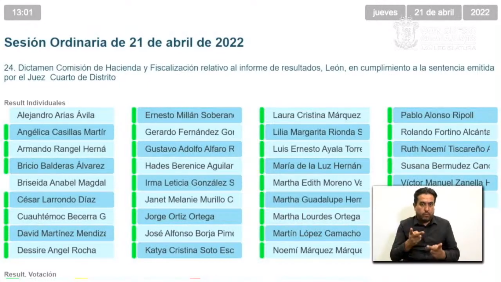 - La Secretaria.- Se registraron 31 votos a favor. - La Presidencia.- El dictamen ha sido aprobado por unanimidad de votos. - En consecuencia, notifíquese el acuerdo aprobado, junto con su dictamen y el informe de resultados al juzgado Cuarto de Distrito del Estado al Ayuntamiento de León, Guanajuato, a ciudadano Arturo Sapien Álvarez y a la Auditoría Superior del Estado para los efectos de su competencia.ASUNTOS GENERALES.- La Presidencia.-  Y ahora sí, corresponde abrir el registro para tratar asuntos de interés general. - Y me permito nuevamente informar que previamente se han escrito las diputadas María de la Luz Hernández Martínez con el tema Innovación, la diputada Dessire Ángel Rocha, con el tema Amparo y representación legal.- Y si alguna diputada o algún otro integrante de la Asamblea desea escribirse manifiéstenlo a esta Presidencia indicando el tema de su participación. - La lista de participantes ha quedado con formada de la siguiente manera:- En primer lugar se concede la voz a la diputada María de la Luz Hernández. - Adelante, diputada tiene la voz hasta por diez minutos.(Intervención)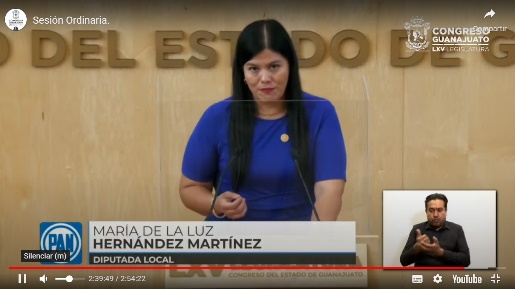 - Diputada María de la Luz Hernández Martínez -- Con el permiso de las diputadas integrantes de la Mesa Directiva, estimadas compañeras, compañeros, diputados, respetables representantes de los medios de comunicación, ciudadanos que nos acompañan en esta casa legislativa de los guanajuatense.- El lugar que compartimos tiene vocación de éxito. Estamos llamados a ser el corazón de México, el motor de Norteamérica y protagonistas del mundo y todos los días millones de guanajuatense. Respondemos a este llamado por medio del trabajo cotidiano, del estudio, de la innovación y también de la solidaridad y el amor que nos vincula a nuestras familias y a nuestra sociedad. Y como dijo alguna vez Pirel broker. La mejor manera de predecir el futuro es creándolo por eso la mejor forma de darle vida a esa vocación es avanzando todos los días para tener más mundo en Guanajuato y más Guanajuato en el mundo. Y este concepto, más que un juego de palabras es el compromiso que se desprende de entender el potencial de nuestra gente y la realidad de la época que nos ha tocado vivir y que tenemos que aprovechar. Geográficamente. No somos frontera con Estados Unidos, pero sumando logística, infraestructuras, regulación y tecnología, los guanajuatenses construimos nuestro propio puente al mercado más grande del mundo, el puerto interior, que es ejemplo y envidia en todo el país.-  Estamos en el centro de México, pero hemos logrado que los caminos de Guanajuato se conviertan en la ruta de trabajo y encuentro para las mejores empresas del mundo. Compañías de Alemania, de Japón, de Estados Unidos, de otros países con distintos idiomas y culturas, pero con un elemento clave en común la certeza de que vale la pena apostar por Guanajuato y construir un futuro con nosotros. Al mismo tiempo, desde nuestro Estado sociedad y Gobierno han construido esfuerzos para multiplicar la presencia guanajuatense en los caminos del mundo, no solo a través de las exportaciones de lo que aquí producimos, sino también de los hombres y mujeres que salen de nuestro Estado para prepararse para trabajar y dirigir en las empresas. El avance en este camino es una certeza, indiscutible. Lo que hemos logrado en las últimas décadas es notable porque trasciende gobiernos y suma la voluntad de las generaciones en un proyecto que inició en la recta final del siglo veinte y se proyecta con más fuerza que nunca en el siglo veintiuno. - Pero aún así no hemos llegado a la meta que lo que hemos logrado debe ser orgullo que nos impulse y no una soberbia que nos adormezca. Aquí es claro el compromiso que implican los programas con más mundo en Guanajuato para consolidar lo que el Gobernador Diego Sinhue ha definido como un ecosistema demente factura para mejorar el desarrollo social y humano de los jóvenes guanajuatense. - Porque no solo queremos fabricar y construir, queremos que nuestro Estado se diseña y se proyecte el futuro de las mejores empresas del mundo. Y queremos que cada vez más estas empresas sean fundadas y dirigidas por guanajuatense, haciendo cada vez más historias de grandeza y ello requiere no solo invertir en educación e Información técnica para los jóvenes sino también en el desarrollo en todas las regiones de nuestro Estado, de las condiciones regulatorias, de infraestructura, de prosperidad y de seguridad necesarias para que las ideas de los guanajuatense encuentren tierra fértil y apoyo decidido en su crecimiento, pues no se trata sólo de fuentes de empleo, el número de patentes o de la cantidad de mercados que los que se compita, sino de lograr que todo este desarrollo se puede traducir en una mejor calidad de vida, ara la familias guanajuatense no se trata de aprender por aprender, trabajar, por trabajar o competir por competir.- Se trata de aprender de trabajar y de competir para que nuestras familias y nuestras comunidades iba mejor para que el bien común florezca a través de la innovación, para que el desarrollo no sean puros números, sino que se traduzca en vida y en realidad, amigas y amigos. Como diputada de Acción Nacional, como representante de mi distrito y como ciudadana de este bello estado hoy día de la mente factura decretado por nuestro Gobernador y Día Mundial de la Creatividad y de la Innovación. Estoy convencida que construir más mundo en Guanajuato y más Guanajuato en el mundo es el camino correcto. - Que al darle a los jóvenes talentosos la confianza y el respaldo para que conozcan el mundo y aprendan un idioma, una carrera profesional,  o un posgrado como el día de hoy que me acompaña Eugenio, que tuvo la oportunidad en dos mil veinte de irse en Canadá y que hoy me acompaña en el programa de un día con tu diputada, sé que no sólo estamos ampliando su panorama personal, sino que les estamos brindando las condiciones de conocimiento que necesitan para que sus ideas se transformen en empleos, en progreso y en solidaridad perdón en prosperidad para nuestro Estado de Guanajuato. - Estoy convencida también que las ferias, las Expos, los concursos internacionales, inversiones que llegan a nuestro Estado no sólo traen consigo los ingresos del turismo de negocio, sino que incentivan la interacción de nuestras empresas con los mejores del mundo y le muestran a los emprendedores que la excelencia está al alcance de su mano. Que los grandes consorcios y las mejores empresas están al alcance, que podemos competir con ellas, que los guanajuatense es podemos pelear tú a tú en cualquier escenario y para ellos solo necesitamos la suma de ideas, talento, trabajo, perseverancia, que nos corresponde entonces a los jóvenes estudiar a los maestros, enseñas a los empresarios, diseñar y a las diputadas y diputados nos toca legislar pensando no sólo en resolver las necesidades urgentes de nuestro Estado, sino también en sentar las bases jurídicas que faciliten la consolidación de todos los grandes y pequeños proyectos de la sociedad guanajuatenses, conscientes de que como sesenta y cinco legislatura, nos corresponde portar un paso más a la trayectoria de nuestro Estado, que no solo vamos a legislar en el  vacío. Y no vamos a legislar solo en el corto plazo, sino que también construir desde hoy el futuro que vamos a compartir los guanajuatenses. - Sigamos adelante desde este congreso, desde todos los ámbitos de gobierno, desde las empresas, las escuelas, la familia, sin que importen colores. Porque este es el momento de perseverar, de construir, de darle vida con el trabajo y el talento de todos. La presencia y el liderazgo de Guanajuato en el mundo y del mundo en Guanajuato. - Es cuánto. - La Presidencia.- Muchas gracias, diputada, se le concede el uso de la voz a la diputada Dessire, Ángel Rocha. - Adelante, diputada.(Intervención)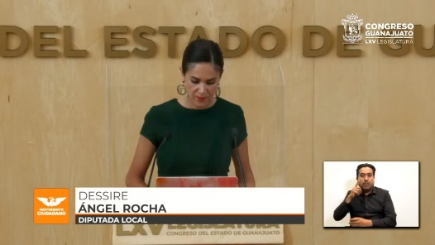 Diputada Dessire Angel Rocha - Muchas gracias, no, porque lo acabo de escribir hace unos momentos, el pasado nueve de diciembre de dos mil veintiuno, pregunte desde esta tribuna qué significan los derechos humanos en el Congreso del Estado de Guanajuato? Qué significa la frase todos los derechos de todas las personas? la organización de defensa de los derechos humanos Amigus acaba de anunciar públicamente el día de hoy que ha ganado un amparo al Congreso del Estado de Guanajuato por haber excluido a la comunidad elefbt más de asignaciones presupuestales. Perdón, dos mil veintidós en las dependencias en realizadas y descentralizadas del Poder Ejecutivo del Estado de Guanajuato. - La sentencia afirma además la citó es un hecho notorio la existencia de discriminaciones legislativas a dicha comunidad, pues incluso ante ese órgano jurisdiccional y ante otros que pertenecen a ese circuito, es el decimosexto. Existen diversos juicios de amparo promovidos por miembros de dicho conglomerado, incluyendo el matrimonio entre personas del mismo sexo o el cambio de nombre generó en sede administrativa, entre otros asuntos. - No me enteré por notificación de ese congreso, ni siquiera porque soy parte de la Junta de Gobierno y Coordinación Política, lo que ya había ocurrido el pasado nueve de diciembre, cuando por rueda de prensa también amígus dio a conocer que se presentó un amparo en contra de ese Congreso, el Estado y que, concluido el plazo para rendir el informe justificado correspondiente, se entregó apenas en la instancia correspondientes, sin que en la Junta de Gobierno y Coordinación política hubiéramos tenido conocimiento de ellos. Es decir, en este Congreso se sale, se entiendo en la vía jurisdiccional para no cumplir con su obligación de garantizar los derechos para todas las personas. Lo pregunto porque no creo que esa sea la voluntad de todas y todos los legisladores presentes. Espero que ahora no le diremos nuevamente contra los Derechos humanos para recurrir a esa sentencia y, por el contrario, ya legisle, hemos para no negar derechos a las personas. Por ello presiento aquí una iniciativa para reformar y adicionar los artículos doscientos cincuenta y nueve, doscientos sesenta y cuatro, doscientos setenta y dos y doscientos ochenta y ocho de la Ley Orgánica del Poder Legislativo del Estado de Guanajuato, a fin de transparentar la toma de decisiones y evitar el ejercicio culto del poder político, pues resulta necesario que la toma de decisiones jurisdiccionales tomadas por la Secretaria General del Congreso, la Dirección de Asuntos Jurídicos y la Dirección General de Servicios de Apoyos Técnico Parlamentario de este Congreso en representación del mismo, sean informadas en todo momento a la Junta de Gobierno de Coordinación Política del Congreso del Estado de Guanajuato, puesto que este último órgano representa la pluralidad democrática electa por la ciudadanía dentro de las elecciones locales. - Celebro que los ciudadanos ganen este amparo y que así ganemos todos. Paradójicamente, también ganamos las y los diputados, como guanajuatenses. - Muchas gracias. - La Presidencia.- Muchas gracias, diputada. - La Secretaria.- Señora Presidenta, me permito informarle que se han agotado todos los asuntos listados en el orden del día, así mismo, le informo que la asistencia a la presente sesión fue de  33  diputadas y diputados. - Así, también le informo que se registraron las inasistencias de los diputados Miguel Ángel Salim Alle y Aldo Iván Márquez Becerra, así como la diputada Alma Edwviges Alcaraz Hernández, justificadas en su momento por la Presidencia.- La Presidencia.-  Muchas gracias, en virtud de que el quórum de asistencia la presente sesión se ha mantenido hasta el momento, no procede instruir a un nuevo pase de lista.-  Se levanta la sesión siendo la 1:13 y se comunica las diputadas y a los diputados que se les citará para la siguiente por conducto de la Secretaría General, no sin antes decirle es que el día de mañana se conmemoran los cincuenta años del Día de la Tierra, del Día Mundial de la Tierra, por lo que les exhortó a que todos hagamos algo para incidir en que no sigamos contaminando este medio ambiente. Muchísimas gracias y que tengan feliz término de semana de Pascua. 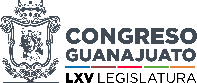 A S U N T OA C U E R D OI. Comunicados provenientes de los poderes de la Unión y Organismos Autónomos.I. Comunicados provenientes de los poderes de la Unión y Organismos Autónomos.El titular del Secretariado Ejecutivo del Sistema Nacional de Seguridad Pública de la Secretaría de Seguridad y Protección Ciudadana da respuesta al punto de acuerdo aprobado por esta Legislatura, en el que se exhorta a los 46 ayuntamientos del Estado de Guanajuato, a la Secretaría de Seguridad Pública del Estado de Guanajuato y a la Secretaría de Seguridad y Protección Ciudadana para intensificar las medidas con perspectiva de género en las instituciones policiacas; así como garantizar condiciones equitativas para el reclutamiento, selección, ingreso, contratación, ascenso, formación, certificación, permanencia, evaluación, promoción, reconocimiento y el máximo desarrollo profesional de mujeres policías y contribuir a la disminución, y eventual erradicación de la violencia cometida en contra de las mujeres policías.Enterados.II. Comunicados provenientes de los poderes del Estado y Organismos Autónomos.II. Comunicados provenientes de los poderes del Estado y Organismos Autónomos.La coordinadora general jurídica del Gobierno del Estado remite la opinión consolidada con la Secretaría de Gobierno a la consulta de la iniciativa que crea la Ley para la Evaluación del Sistema Penal Acusatorio y Oral en el Estado de Guanajuato.  La directora general jurídica de la Fiscalía General del Estado de Guanajuato remite respuesta a la consulta de la iniciativa que crea la Ley para la Evaluación del Sistema Penal Acusatorio y Oral en el Estado de Guanajuato.Enterados y se informa que se turnaron a las Comisiones Unidas de Gobernación y Puntos Constitucionales y de Justicia.El procurador de los Derechos Humanos del Estado de Guanajuato remite respuesta a la consulta de la iniciativa de Ley de Convivencia Escolar Pacífica en el Estado de Guanajuato.  El procurador de los Derechos Humanos del Estado de Guanajuato remite respuesta a la solicitud de información respecto al número de denuncias presentadas entre alumnos, docentes, directivos y padres de familia en los años 2020 y 2021.Enterados y se informa que se turnaron a la Comisión de Educación, Ciencia y Tecnología y Cultura.La presidenta del Supremo Tribunal de Justicia y del Consejo del Poder Judicial del Estado de Guanajuato; así como el procurador de los Derechos Humanos del Estado de Guanajuato remiten respuesta a la consulta de la iniciativa a efecto de reformar, adicionar y derogar diversos artículos de la Ley de Acceso de las Mujeres a una Vida Libre de Violencia para el Estado de Guanajuato.Enterados y se informa que se turnaron a la Comisión para la Igualdad de Género.El procurador de los Derechos Humanos del Estado de Guanajuato remite respuesta a la consulta de la iniciativa con proyecto de decreto por el que se adiciona el artículo 152 Bis al Código Penal del Estado de Guanajuato.  La presidenta del Supremo Tribunal de Justicia y del Consejo del Poder Judicial del Estado de Guanajuato remite respuesta a la consulta de tres iniciativas: la primera, a efecto de reformar los artículos 185 y 185-a del Código Penal del Estado de Guanajuato; la segunda, a efecto de reformar la denominación de los capítulos I y II del Título Sexto del Libro Segundo; así como los artículos 284 y 289-A; y derogar los artículos 285, 286, 287, 288 y 289, del Código Penal del Estado de Guanajuato; y la tercera, a efecto de adicionar un artículo 168-a, al Código Penal del Estado de Guanajuato, y derogar el artículo 257 de la Ley de Movilidad del Estado de Guanajuato y sus Municipios, en la parte que corresponde al primero de los ordenamientos.Enterados y se informa que se turnaron a la Comisión de Justicia.La fiscal Especializada en Investigación de Delitos de Desaparición Forzada y Desaparición Cometida por Particulares de la Fiscalía General del Estado de Guanajuato remite respuesta al punto de acuerdo aprobado por esta Legislatura en el que se exhorta a la Fiscalía General del Estado para que, atendiendo al llamado realizado por los colectivos de familias de personas desaparecidas y de la plataforma por la paz y la justicia en Guanajuato, implemente de manera permanente mesas de trabajo para analizar a profundidad y de manera concreta, los temas relativos a la búsqueda de personas desaparecidas, los derechos de las víctimas y la investigación forense.Enterados.La presidenta del Supremo Tribunal de Justicia y del Consejo del Poder Judicial del Estado de Guanajuato, así como la directora general jurídica de la Fiscalía General del Estado de Guanajuato dan respuesta al acuerdo aprobado por esta Legislatura, en el que se exhorta al Poder Ejecutivo, al Poder Judicial, a los organismos autónomos y a los 46 ayuntamientos del Estado, a efecto de que sigan implementando las acciones necesarias de manera interna como en colaboración institucional para seguir fomentando buenas prácticas e infraestructura de protección y preservación del medio ambiente, con especial énfasis en diagnosticar, evaluar e implementar el uso de medios electrónicos y del sistema de firma electrónica certificada para que se interconecten entre diversas instancias; desarrollo de espacios de áreas verdes; disminución del uso de plásticos; incentivo de uso de termos, cilindros y recipientes de reúso; uso de energías limpias; separación y aprovechamiento de la basura y disminución del máximo uso del papel; dando cumplimiento a los ordenamientos nacionales e internacionales, con el propósito de proteger y garantizar los derechos humanos de todas las personas, así como impulsar la cultura del cuidado del medio ambiente.Enterados y se informa que se turnaron a la Comisión de Medio Ambiente.La comisionada presidenta del Instituto de Acceso a la Información Pública para el Estado de Guanajuato remite respuesta a la consulta de la iniciativa que reforma la Ley del Trabajo de los Servidores Públicos al Servicio del Estado y de los Municipios.  El secretario del Migrante y Enlace Internacional remite respuesta a la consulta de la iniciativa que reforma y adiciona un párrafo décimo segundo al artículo 1 de la Constitución Política para el Estado de Guanajuato. y Puntos Constitucionales.Enterados y se informa que se turnaron a la Comisión de Gobernación y Puntos Constitucionales.La presidenta del Supremo Tribunal de Justicia y del Consejo del Poder Judicial del Estado de Guanajuato remite respuesta a la consulta de tres iniciativas: la primera, efecto de adicionar un apartado C a la fracción XV del artículo 88; reformar el artículo 1 y adicionar un Título Cuarto a la Ley Reglamentaria de la fracción XV del artículo 88 de la Constitución Política para el Estado de Guanajuato; la segunda, efecto de adicionar un segundo párrafo al artículo 8 de la Ley de Víctimas del Estado de Guanajuato y una fracción XIV al artículo 4 de la Ley sobre el Sistema Estatal de Asistencia Social, en la parte que corresponde al primero de los ordenamientos; y la tercera, por la que se reforman los artículos 46, 69 y 111 de la Constitución Política para el Estado de Guanajuato; y se adiciona un artículo 194 bis a la Ley de Instituciones y Procedimientos Electorales para el Estado de Guanajuato, en la parte que corresponde al primero de los ordenamientos.Enterados y se informa que se turnaron a la Comisión de Gobernación y Puntos Constitucionales.III. Comunicados provenientes de los ayuntamientos del Estado.III. Comunicados provenientes de los ayuntamientos del Estado.El secretario del ayuntamiento de Moroleón, Gto., remite la primera modificación al presupuesto de ingresos y egresos del ejercicio fiscal 2022.  La directora del Sistema para el Desarrollo Integral de la Familia de Moroleón, Gto., remite el acuse del SIRET que acredita la entrega de la cuenta pública del ejercicio fiscal 2021 de dicho organismo.  El secretario del ayuntamiento de San José Iturbide, Gto., remite información complementaria en alcance al informe de la glosa de la entrega-recepción de la administración pública municipal 2018-2021.  El presidente y la tesorera municipales de Xichú, Gto., remiten el acuse del SIRET que acredita la entrega de la cuenta pública del ejercicio fiscal 2021.  El presidente municipal de Purísima del Rincón, Gto., remite la primera modificación al presupuesto de ingresos, egresos y la plantilla de la administración municipal; así como la primera modificación al presupuesto de ingresos, egresos del Sistema de Agua Potable, Alcantarillado y Saneamiento, correspondientes al ejercicio fiscal 2022. El secretario del ayuntamiento de Tarimoro, Gto., remite la aprobación de la primera modificación al presupuesto de egresos para el ejercicio fiscal 2022.  Enterados y se remiten a la Auditoría Superior del Estado de Guanajuato.El director general de Apoyo a la Función Edilicia de León y la secretaria del ayuntamiento de Santa Cruz de Juventino Rosas remiten respuesta a la consulta de la iniciativa que reforma los artículos 46, 69 y 111 de la Constitución Política para el Estado de Guanajuato; y adiciona el artículo 194 Bis a la Ley de Instituciones y Procedimientos Electorales para el Estado de Guanajuato, en lo que corresponde al primero de los ordenamientos.  La secretaria del ayuntamiento de San Diego de la Unión y el secretario del ayuntamiento de Tarimoro remiten respuesta a la consulta de la iniciativa que adiciona un artículo 22 bis y una fracción XII al artículo 46 de la Ley del Trabajo de los Servidores Públicos al Servicio del Estado y de los Municipios.Enterados y se informa que se turnaron a la Comisión de Gobernación y Puntos Constitucionales.  La encargada del despacho de la Secretaría del Ayuntamiento de Abasolo y la secretaria del ayuntamiento de San Diego de la Unión remiten respuesta a la consulta de la iniciativa que adiciona un segundo párrafo al artículo 251 de la Ley de Movilidad del Estado de Guanajuato y sus Municipios.  El secretario del ayuntamiento de Jaral del Progreso, Gto., remite respuesta a la consulta de dos iniciativas: la primera, por la que se adiciona un segundo párrafo, que comprende de la fracción I a la VIII, al artículo 18; y la segunda, por la que se reforman diversos artículos; ambas de la Ley del Sistema de Seguridad Pública del Estado de Guanajuato.Enterados y se informa que se turnaron a la Comisión de Seguridad Pública y Comunicaciones.El secretario del ayuntamiento de Jaral del Progreso, Gto., remite respuesta a la consulta de dos iniciativas: la primera, a efecto de reformar diversos artículos de la Ley de Inclusión para las Personas con Discapacidad en el Estado de Guanajuato, de la Ley Orgánica del Poder Ejecutivo para el Estado de Guanajuato, de la Ley Orgánica del Poder Legislativo del Estado de Guanajuato, de la Ley Orgánica del Poder Judicial del Estado de Guanajuato y de la Ley Orgánica Municipal para el Estado de Guanajuato a efecto de garantizar los mecanismos necesarios para el cumplimiento de la inclusión laboral de las personas con discapacidad en el sector público; y la segunda, que adiciona un párrafo tercero al artículo 8 y la fracción XXIII al artículo 27-1 recorriéndose la subsecuente de la Ley de los Derechos de las Niñas, Niños y Adolescentes del Estado de Guanajuato.Enterados y se informa que se turnó a la Comisión de Derechos Humanos y Atención a Grupos Vulnerables.El secretario del ayuntamiento de Jaral del Progreso, Gto., remite respuesta a la consulta de cuatro iniciativas: la primera, de Ley de Prevención y Atención del Suicidio para el Estado y los Municipios de Guanajuato y de adición al artículo 27 fracción I de un inciso h de la Ley Orgánica del Poder Ejecutivo para el Estado de Guanajuato; la segunda, de Ley para la Atención y Tratamiento Integral de las Adicciones para el Estado y los Municipios de Guanajuato y que deroga diversos artículos de la Ley de Salud del Estado de Guanajuato; la tercera, a efecto de reformar y adicionar diversas disposiciones de la Ley de Salud del Estado de Guanajuato; y la cuarta, de Ley de Protección al Parto Humanizado y a la Maternidad Digna del Estado de Guanajuato.La secretaria del ayuntamiento de San Diego de la Unión, Gto., remite respuesta al punto de acuerdo aprobado por esta Legislatura en el que se exhorta a los 46 ayuntamientos que conforman el estado de Guanajuato, para que generen las estrategias sanitarias necesarias para reducir la cadena de contagios del COVID-19.Enterados y se informa que se turnaron a la Comisión de Salud Pública.El secretario del ayuntamiento de Jaral del Progreso, Gto., remite respuesta a la consulta de la iniciativa a efecto de adicionar un Capítulo Octavo al Título Segundo de la Ley de Hacienda para el Estado de Guanajuato.Enterados y se informa que se turnó a las Comisiones Unidas de Hacienda y Fiscalización y de Gobernación y Puntos Constitucionales.   Las secretarias de los ayuntamientos de Santa Cruz de Juventino Rosas y San Diego de la Unión remiten respuesta al punto de acuerdo aprobado por esta Legislatura en el que se exhorta a los 46 ayuntamientos del Estado para que aprueben su programa de gobierno.   El secretario del ayuntamiento de Valle de Santiago, Gto., remite respuesta al punto de acuerdo aprobado por esta Legislatura, a efecto de que, en el marco de la conmemoración del bicentenario de la instalación del primer órgano legislativo en Guanajuato, se inserte en la papelería y comunicados oficiales la leyenda: Bicentenario de la Instalación de la Excelentísima Diputación Provincial de Guanajuato, 1822- 1824.Enterados.La secretaria del ayuntamiento de San Diego de la Unión, el secretario del ayuntamiento de Tarimoro y los integrantes de la Comisión de Seguridad Pública, Tránsito y Movilidad del ayuntamiento de Victoria remiten respuesta a la consulta de la iniciativa a efecto de adicionar un artículo 168-a, al Código Penal del Estado de Guanajuato, y derogar el artículo 257 de la Ley de Movilidad del Estado de Guanajuato y sus Municipios, en lo que corresponde al primero de los ordenamientos.Enterados y se informa que se turnaron a la Comisión de Justicia.Las secretarias de los ayuntamientos de Santa Cruz de Juventino Rosas y San Diego de la Unión dan respuesta a dos acuerdos aprobados por esta Legislatura: el primero, por el que se exhorta a los 46 ayuntamientos del estado de Guanajuato, a efecto de que, de ser posible de manera permanentemente, implementen o den seguimiento continuo a los programas para el manejo de residuos de pilas que no estén catalogados como peligrosos y, a los planes de manejo de neumáticos fuera de uso o de desecho, así como a los programas integrales de acopio, traslado, tratamiento y aprovechamiento de residuos de aparatos eléctricos y electrónicos para que sean valorizados, ya que muchos de ellos, o partes de los mismos, se les puede dar otro uso antes de su disposición final y no afecte al medio ambiente; y el segundo, en el que se exhorta al Poder Ejecutivo, al Poder Judicial, a los organismos autónomos y a los 46 ayuntamientos del Estado, a efecto de que sigan implementando las acciones necesarias de manera interna como en colaboración institucional para seguir fomentando buenas prácticas e infraestructura de protección y preservación del medio ambiente, con especial énfasis en diagnosticar, evaluar e implementar el uso de medios electrónicos y del sistema de firma electrónica certificada para que se interconecten entre diversas instancias; desarrollo de espacios de áreas verdes; disminución del uso de plásticos; incentivo de uso de termos, cilindros y recipientes de reúso; uso de energías limpias; separación y aprovechamiento de la basura y disminución del máximo uso del papel; dando cumplimiento a los ordenamientos nacionales e internacionales, con el propósito de proteger y garantizar los derechos humanos de todas las personas, así como impulsar la cultura del cuidado del medio ambiente.Enterados y se informa que se turnaron a la Comisión de Medio Ambiente.La secretaria del ayuntamiento de San Diego de la Unión y el secretario del ayuntamiento de Tarimoro remiten respuesta a la consulta de tres iniciativas: la primera, a efecto de reformar y adicionar diversas disposiciones de la Constitución Política para el Estado de Guanajuato y de la Ley Orgánica Municipal para el Estado de Guanajuato, en la parte correspondiente al segundo de los ordenamientos; la segunda, a efecto de reformar el artículo 252 y adicionar los artículos 252-1 y 252-2 de la Ley Orgánica Municipal para el Estado de Guanajuato; y la tercera, a efecto de adicionar un artículo 11 Bis a la Ley Orgánica del Poder Ejecutivo para el Estado de Guanajuato; la fracción XVI Bis al artículo 72 de la Ley Orgánica del Poder Legislativo del Estado de Guanajuato; la fracción LIII Bis al artículo 28 de la Ley Orgánica del Poder Judicial del Estado de Guanajuato; y un segundo párrafo del inciso L, fracción I del artículo 76 de la Ley Orgánica Municipal para el Estado de Guanajuato, en la parte correspondiente al último de los ordenamientos.Enterados y se informa que se turnaron a la Comisión de Asuntos Municipales.Estado de Guanajuato, en la parte correspondiente al segundo de los ordenamientos; la segunda, a efecto de reformar el artículo 252 y adicionar los artículos 252-1 y 252-2 de la Ley Orgánica Municipal para el Estado de Guanajuato; y la tercera, a efecto de adicionar un artículo 11 Bis a la Ley Orgánica del Poder Ejecutivo para el Estado de Guanajuato; la fracción XVI Bis al artículo 72 de la Ley Orgánica del Poder Legislativo del Estado de Guanajuato; la fracción LIII Bis al artículo 28 de la Ley Orgánica del Poder Judicial del Estado de Guanajuato; y un segundo párrafo del inciso L, fracción I del artículo 76 de la Ley Orgánica Municipal para el Estado de Guanajuato, en la parte correspondiente al último de los ordenamientos.IV. Comunicados provenientes de los poderes de otros estados.IV. Comunicados provenientes de los poderes de otros estados.La Sexagésima Legislatura del Congreso del Estado de Colima comunica la apertura del segundo periodo ordinario de sesiones, correspondiente al primer año de ejercicio constitucional y la elección e integración de la Mesa Directiva que presidirá por el mes de abril del presente año.  La Sexagésima Legislatura del Congreso del Estado de Querétaro comunica la elección e integración de la Mesa Directiva que fungirá del 26 de marzo al 25 de septiembre del presente año. Enterados.IV. Correspondencia provenientes de particulares.IV. Correspondencia provenientes de particulares.Copia marcada al Congreso del Estado del escrito suscrito por el ciudadano Miguel Ángel Chacón Chavira dirigido al Gobernador del Estado, mediante el cual le hace llegar dos textos de fechas 14 y 28 de septiembre de 2021 donde se expone la problemática en torno al Hospital de Sub-Zona número 10 y la Clínica Familiar número 50.Enterados.CÓDIGO PENAL DEL ESTADO DE GUANAJUATO (ACTUAL)CÓDIGO PENAL DEL ESTADO DE GUANAJUATO (INICIATIVA)TÍTULO TERCERO DE LOS DELITOS CONTRA LA LIBERTAD SEXUALCapítulo IViolaciónArtículo 180.- A quien por medio de la violencia imponga cópula a otra persona, se le impondrá de ocho a quince años de prisión y de ochenta a ciento cincuenta días multa.TÍTULO TERCERO DE LOS DELITOS CONTRA LA LIBERTAD SEXUALCapítulo IViolaciónArtículo 180.- A quien sin tener el consentimiento genuino y voluntario, o por medio de la violencia, imponga o realice cópula con otra persona, se le impondrá de ocho a quince años de prisión y de ochenta a ciento cincuenta días multa.  Se entiende por cópula, la introducción del miembro viril en el cuerpo de la víctima por vía vaginal, anal u oral,  independientemente de su sexo.  Artículo 180-a: Para efectos de este capítulo, el consentimiento genuino y voluntario:  I.- Debe prestarse como manifestación del libre albedrío de la persona, considerando el contexto de las condiciones circundantes y abarcar la totalidad de los actos sexuales realizados. II.- Puede retirarse en cualquier momento.III. No se puede inferir por el silencio, o la ausencia de resistencia verbal o física por parte de la víctima, ni por su comportamiento sexual pasado o su relación con el activo.Artículo 180-b: Las circunstancias en las que no hay o no puede darse el consentimiento genuino y voluntario son cuando:I.- La víctima es una persona que por cualquier causa no esté en posibilidad de conducirse voluntariamente en sus relaciones sexuales o de resistir la conducta delictuosa II.- La víctima esté privada de su libertad, inconsciente, dormida o intoxicada por el consumo voluntario o involuntario de bebidas alcohólicas, estupefacientes, psicotrópicos u otras sustancias que produzcan efectos similares. III.- La cópula sea impuesta haciendo uso de la fuerza, amenazas o coacción. IV.- El activo hubiere abusado de una posición de poder, autoridad, influencia o dominio en el ámbito público o privado que implicara la subordinación de la víctima.Artículo 180-b: Las circunstancias en las que no hay o no puede darse el consentimiento genuino y voluntario son cuando: I.- La víctima es una persona que por cualquier causa no esté en posibilidad de conducirse voluntariamente en sus relaciones sexuales o de resistir la conducta delictuosa II.- La víctima esté privada de su libertad, inconsciente, dormida o intoxicada por el consumo voluntario o involuntario de bebidas alcohólicas, estupefacientes, psicotrópicos u otras sustancias que produzcan efectos similares. III.- La cópula sea impuesta haciendo uso de la fuerza, amenazas o coacción. IV.- El activo hubiere abusado de una posición de poder, autoridad, influencia o dominio en el ámbito público o privado que implicara la subordinación de la víctima.Artículo 181. A quien tenga cópula con menor de catorce años de edad o con persona que por cualquier causa no esté en posibilidad de conducirse voluntariamente en sus relaciones sexuales o de resistir la conducta delictuosa, se le impondrá de diez a diecisiete años de prisión y de cien a ciento setenta días multa.Artículo 181. A quien tenga cópula con menor de dieciséis años de edad o con persona que por cualquier causa no esté en posibilidad de conducirse voluntariamente en sus relaciones sexuales o de resistir la conducta delictuosa, se le impondrá de diez a diecisiete años de prisión y de cien a ciento setenta días multa  Atendiendo al principio de autonomía progresiva, no serán punibles las relaciones sexuales consensuadas entre adolescentes mayores de catorce años y menores de dieciocho cuando la diferencia de edad entre ambos no sea mayor de tres años, se acredite la ausencia de vicios del consentimiento y no se encuentren en alguna de las circunstancias señaladas en las fracciones I, II, III y IV del artículo anterior.Artículo 182.- Se aplicará la misma punibilidad del artículo 180, a quien introduzca por vía vaginal o anal cualquier objeto o cualquier parte del cuerpo humano que no sea el miembro viril, por medio de la violencia.Artículo 182.- Se aplicará la misma punibilidad del artículo 180, a quien sin tener el consentimiento genuino y voluntario de la víctima, o por medio de la violencia introduzca por vía vaginal o anal cualquier objeto o cualquier parte del cuerpo humano que no sea el miembro viril.    Cuando el sujeto pasivo sea menor de dieciséis años o una persona que por cualquier causa no esté en posibilidad de conducirse voluntariamente en sus relaciones sexuales o de resistir la conducta delictuosa, se aplicará la misma punibilidad del artículo anterior.Artículo 184.- La violación se considerará calificada cuando: I.- En su ejecución intervengan dos o más personas. II.- En su ejecución se allane la morada en la que se encuentre el pasivo. III.- Se cometa entre hermanos. IV.- Se cometa entre ascendiente y descendiente; padrastro o madrastra e hijastro; adoptante y adoptado o tutor y pupilo. V.- Se cometa por quien ejerza un ministerio religioso o por el superior jerárquico contra su inferior. VI.- Se cometa por quien tenga a la persona ofendida bajo su guarda, custodia, educación o internado.En estos casos la punibilidad se incrementará de un cincuenta por ciento del mínimo a un cincuenta por ciento del máximo de la señalada en los artículos 180, 181 y 182 según corresponda.Artículo 184.- La violación se considerará calificada cuando: I.- En su ejecución intervengan dos o más personas. II.- En su ejecución se allane la morada en la que se encuentre el pasivo. III.- Se cometa entre hermanos. IV.- Se cometa entre ascendiente y descendiente; padrastro o madrastra e hijastro; adoptante y adoptado o tutor y pupilo. V.- Se cometa por quien ejerza un ministerio religioso, o por el superior jerárquico contra su inferior. VI.- Se cometa por quien tenga a la persona ofendida bajo su guarda, custodia, educación o internado.  VII.- Se cometa por quien cohabite con la víctima, mantenga o haya mantenido con ella una relación de parentesco, de noviazgo, matrimonio, concubinato o análoga.  VIII.- Se cometa por quien desempeñe un cargo o empleo público, o ejerza su profesión, utilizando los medios o circunstancias que ellos le proporcionen.  IX. La víctima tenga alguna discapacidad física, intelectual o se encuentre privada de su libertad. X.- Se cometa contra una persona mayor de 60 años, o embarazada. XI.- Se cometa en contra de una persona por motivos discriminatorios raza, etnia, situación migratoria, orientación sexual o de género. XII.- Se cometa en contra, o en presencia de familiares de la víctima, o de un menor de edad.  XIII.- Se haya cometido de manera repetitiva o por alguien que ya tuviere antecedentes penales por delitos contra la libertad sexual.  IX.- Para su ejecución se haya utilizado algún arma o provocado previamente la intoxicación de la víctima suministrándole en contra de su voluntad, o sin su conocimiento estupefacientes, psicotrópicos u otras sustancias que produzcan efectos similares, para someterla o mantener el control sobre ella.  X. Como consecuencia de su ejecución, se hubiere provocado un embarazo, alguna enfermedad de transmisión sexual o una discapacidad física o intelectual a la víctima.   XI. La agresión haya sido grabada o fotografiada.   En estos casos la punibilidad se incrementará de un cincuenta por ciento del mínimo a un cincuenta por ciento del máximo de la señalada en los artículos 180, 181 y 182 según corresponda.Cuando el activo ejerza sobre el ofendido la guarda, custodia, tutela o patria potestad, se le privará de ésta y perderá cualquier derecho a alimentos o bienes que pudiera corresponderle por su relación con la víctima.Cuando el activo ejerza sobre el ofendido la guarda, custodia, tutela o patria potestad, se le privará de ésta y perderá cualquier derecho a alimentos o bienes que pudiera corresponderle por su relación con la víctima.Artículo 184-a.- Si como consecuencia de la violación hubiere descendencia, la reparación del daño comprenderá, además de lo señalado en el artículo 99-b de este Código, la ministración de alimentos en los términos de la ley civil.Capítulo IIEstuproArtículo 185. A quien tenga cópula con persona menor de dieciséis años, obteniendo su consentimiento por medio de la seducción, se le impondrá de seis meses a tres años de prisión y de cinco a treinta días multa.  Este delito se perseguirá por querella.CapítuloII EstuproArtículo 185. Se deroga.  Artículo 185-a.- A quien tenga cópula con persona menor de dieciséis años, obteniendo su consentimiento por medio del engaño, se le sancionará con prisión de dos a seis años y de cincuenta a cien días multa.  Si el activo del delito excede en más de cuatro años la edad del pasivo, se le impondrá de cuatro a doce años de prisión y de cuarenta a ciento veinte días multa.  Este delito se perseguirá por querella.Artículo 185-a.- Se deroga.Capítulo IIIReglas Comunes Para Los Delitos De Violación Y Estupro.Artículo 186.- Si como consecuencia de la violación o del estupro hubiere descendencia, la reparación del daño comprenderá, además de lo señalado en el artículo 99-b de este Código, la ministración de alimentos en los términos de la ley civil.Capítulo III Reglas Comunes Para Los Delitos De Violación Y Estupro.(Se deroga)Artículo 186.- Se derogaModalidad de ServicioAntigüedad del modelo del vehículoAños de prorrogaEscolar Hasta por diez añosHasta por cincoDe personalHasta diez añosHasta cincoDerogada AccesorioHasta diez añosHasta cincoNúm. NOMBRETEMA:1.-Diputada María de la Luz Hernández MartínezInnovación2.-Dessire Ángel Rocha.Amparo y representación legal